ИЗВЕШТАЈО ОСТВАРИВАЊУГОДИШЊЕГ ПЛАНА РАДАза школску 2020/2021. годину                                   РЕЧ ДИРЕКТОРАПротеклу школску годину, обележио је рад школе у специфичним епидемиолошким условима, који су наметнули посебан начин организације и реализације планираних наставних и ваннастваних активности. Целокупан рад школе у току прошле школске године, представљен је на страницама Извештаја о остваривању Годишњег плана рада за школску 2020/21. годину.Као отворена школа, у којој ученици, полазници и наставници заједно уче, настојимо да усвојена знања и вредности буду трајне, квалитетне и примењиве  и да одговарају  савременим и будућим изазовима. Вођени идејом светосавља, слажемо наш светосавки мозаик,  обасјан светлошћу знања, напретка и позитивних вредности и улажемо напоре да у свим временима будемо достојни мисије коју следимо.Свим ученцима, полазницима, наставницима, стручним сарадницима, правно-финансијској служби и  осталим запосленима у школи, честитам на ангажовању, озбиљности и одговорности  за успешан завршетак школске 2020/2021. године и захваљујем се школској управи, локалној самоуправи, члановима  Школског одбора, члановима Савета родитеља и родитељима свих ученика на исказаној подршци и сарадњи у посебним епидемиолошким условима,  са жељом да у наредном периоду напредујемо и постижемо још боље резултате на свим пољима наших ангажовања.                                                                                   Маргарета Секуловић, директор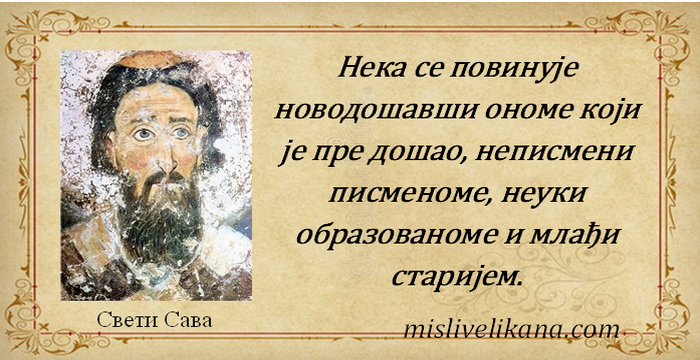 1.УВОДНЕ НАПОМЕНЕГодишњи план рада школе представља основни радни инструмент и документ, којим се обезбеђује синхронизована, рационалана и ефикасно организована делатност свих учесника у раду на реализацији образовно-васпитних и ваннаставних активности у току једне школске године. Годишњим планом рада се утврђује организација и динамика остваривања образовно-васпитних и ваннаставних активности, одређују њихови носиоци, обезбеђује праћење остваривања циљева и задатака, као и евалуација стручних, руководећих, управних и саветодавних органа школе. ГПР, као најважнији школски документ у једној школској години, био је израђен на основу свих важећих закона и правилника у области образовања и Статута школе. Извештај о остваривању Годишњег плана рада за школску 2020/2021. годину сачињен је на основу извештаја свих учесника у процесу образовања и васпитања, ученика и образовања одраслих. Конципиран је тако да о сваком поглављу постоји извештај о његовој реализацији, поштујући редослед планираних активности. Треба нагласити да је реализација активности базирана, у првом реду, на испуњавање циљева образовања и васпитања ученика и полазника.ПРИМАРНИ ЗАДАЦИ ШКОЛЕ  у школској 2020/21. годиниПримарни задаци, који су реализовани  у текућој  школској години, одређени су према усвојеним школским документима: Школским развојном плану (2017-2022), Извештају о раду школе у школској 2019/2020. години и Извештају о реализацији Годишњег плана самовредновања. Они се темеље на резултатима добијеним у оквиру самовредновања и показатеља кроз извештаје, записнике, спроведене анкете, резултате  на завршном испиту и тестовима. Примарни задаци  у школској 2020/21. години су се односили на  унапређивање  области квалитета Програмирање, планирање и извештавање и Организација рада школе, управљање људским и  материјалним ресурсима.Због актуелне епидемиолошке ситуације један од примарних задатака био је и очување здравља свих учесника у образовању и у том погледу школа је веома успешно одговорила свим изазовима и у овој школској години није имала ниједан случај непосредног заражавања у установи. То је последица доследног придржавања епидемиолошкох мера прописаних од Кризног штаба за спречавање пандемије вируса Ковид-19.  Такође, реализована је настава у складу са Стручним упутством  за организацију и реализацију образовни-васпитног рада у школској 2020/2021. години од 11. августа 2020. године, што практично значи да су млађи разреди наставу похађали по групама, непосредно у школи, док су старији разреди ишли по комбинованом моделу. Реализација наставе на даљину је била један од примарних задатака и наставници и ученици су веома успешни, у великом проценту савладали веб алате, посебно Гугл учионицу, која је била званична дигитална платформа за учење наше школе.2. УСЛОВИ РАДА ШКОЛЕМатеријално-техничка опремљеност школе, одговарајућа структура наставног кадра и педагошке службе, постојање управе школе, административне, техничке службе и радника на пословима припремања ужине и одржавање хигијене, чинили су полазну основу за постојање и рад школе. Настава се реализује у централној школи у Пожаревцу, као и у три издвојена одељења: у Ћириковцу, где се реализује редовна наставна за ученике од првог до четвртог разреда и у КПЗ Забела и КПЗ за жене у Пожаревцу за полазнике.Поред наведеног, за потпуно остваривање циљева и задатака васпитно-образовног рада школе од великог значаја је и сарадња са школском управом, локалном самоуправом, социјална структура родитеља, ученика и полазника, као и низ субјективних и објективних околности.2.1. УСЛОВИ СРЕДИНЕ У КОЈОЈ ШКОЛА РАДИШкола је остварила друштвену функцију и афирмисала свој рад сарадњом и узајамном повезаношћу са друштвеном средином. Школа је сарађивала са месним заједницама, организацијама, предузећима, институцијама, друштвима и агенцијама. Посебно успешна сарадња остварена је са школском управом, градском управом, основним и средњим школама са територије Града Пожаревца и са Казнено-поправним заводима за жене у Пожаревцу и Забели. Због актуелне епидемиолошке ситуације, културна и јавна делатност ученика наше школе остварена је кроз медијско он лајн представљање музичких, драмских и рецитаторских нумера наших ученика и наставника, док је део ликовног и литерараног стваралаштва презентован виртуелним изложбама. Редовно медијско представљање школе у локалним новинама, на радио и телевизијским станицама омогућило је широј друштвеној јавности да буде упозната са свим значајним догађајима у школи. Тематске изложбе редовно су постављане у просторијама школе. Издвојено одељење у Ћириковцу, уређивано је редовно, на врло креативан и допадљив начин, радовима ученика уз ангажовање и залагање учитеља.Ученици наше школе учествовали су на такмичењима, он лајн смотрама, конкурсима, радионицама, у пројектима, спортскикм манифестацијама... Школа је била домаћин општинског и окружног такмичења из књижевности - књижевне олимпијаде, чиме је остварена сарадња са школама са територије Града Пожаревца, као и Републичког такмичења из роботике и интерфејс технологије РОБО-ИНТ ИНВЕНТ.Важно место у афирмацији рада школе има и сарадња са родитељима, остварена кроз рад Савета родитеља, родитељске састанке и индивидуалане разговоре, а од увођења ванредног стања комуникацијом преко доступних електронских медија.Сарадња са школским одбором, као органом управљања, огледала се у редовном одржавању састанака, обавештавању чланова, доношењу и спровођењу донетих одлука.  Значајно место у раду школе заузима сарадња са Градском управом града Пожаревца. Градска управа финансијски је подржавала многобројне школске активности, редовно обезбеђивала средства за материјалне трошкове и инвестициона улагања. Посебан вид сарадње представља сарадња са просветном инспекцијом и другим инспекцијским службама. Посебно треба истаћи сарадњу школе са Школском управом Пожаревац, која представља спону између школе и Министарства просвете, науке и технолошког развоја.Школски сајт (www.ossvetisvapo.edu.rs) има за циљ да информише ученике, родитеље и ширу друштвену заједницу о раду школе и активностима које спроводимо, а информације на сајту редовно су ажуриране и у време ванредног стања, што је имало изузетан значај за остварирање свих планираних активности.2.2. ПРОСТОРНИ, МАТЕРИЈАЛНО-ТЕХНИЧКИ И КАДРОВСКИ УСЛОВИ РАДА ШКОЛЕ2.2.1. ШКОЛСКИ ПРОСТОРШколски простор централне школе у Пожаревцу чине три објекта различитих капацитета, опремљености, стања и потреба за одржавањем. Последњих година услови рада у школи су значајно побољшани захваљујући средствима из буџета Града Пожаревца, средствима родитеља и учешћем школе у пројектима.У овој школској години је замењена постојећа школска капија, покретном капијом са мотором на даљинско управљање. Сви радници школе који имају своје моторно возило, од ове године могу да долазе на паркинг користећи даљински управљач који су задужили. Ова инвестиција је повећала безбедност ученика и смањила могућност прављења материјалне штете на возилима.У оквиру пројекта „Дигитални светосавски мозаик“, под окриљем компаније НИС, на  делу равног крова изнад просторија рачуновотства постављен је хидроизолациони материјал, чиме је заустављено продирање влаге у просторије рачуноводства и учионицу за техничко и информатичко образовање. Ове две просторије су изнутра, након кровних радова, прекречене и премазане масном фарбом.У неколико учионица су замењене школске клупе, тако што је Школа добила на поклон 45 половних клупа од ОШ „Краљ Александар I“.Од Телекома Србије, а преко Јавне информационо-комуникационе установе “Академска мрежа Републике Србије - АМРЕС” је уведена нова интернет линија, преко оптичког кабла, урађен је ситуациони план од стране извођача радова и у наредној школској години очекујемо да се испројектује и угради комплетно нова мрежа каблова и уређаја за жично и бежично преношење интернет сигнала у свим просторијама школи и у делу школског дворишта.Потребно је  нагласити да се у издвојеним одељењима у КПЗ Забела и КПЗ за жене Пожаревац, настава реализује у учионицама, које просторно одговарају броју полазника, али је неопходно улагање у њихову техничку и дидактичку опремљеност.2.2.2. НАСТАВНА СРЕДСТВАШкола располаже већим бројем различитих наставних средстава. Квалитет и квантитет наставних средстава варира у зависности од наставних области. У просеку се креће између 50% и 60 % од потреба наставе. Наставна средства и дидактички материјал набављани су протеклих година у складу са могућностима школе и исказаним приоритетима наставника и учитеља. У школи постоји већи број визуелних наставних средстава, као што су зидне слике, дијаграми, шеме, модели... Опремљеност визуелним наставним средствима је нешто боља за предмете хемија и биологија. Опремљеност средствима за наставу физичког васпитања потпуно задовољава потребе наставе.У оквиру пројекта „Дигитални светосавски мозаик“ Школа је од компаније НИС добила средства у узносу од 1.500.000 динара којима је опремила кабинет за информатику са 12 лап-топова и 3Д штампачем, дигиталну учионицу са 20 рачунара, мишевима и тастатурама, као и 9 кабинета са пројекторима и пратећим инсталацијама. У настави појединих предмета користе се књиге  и стручна литература смештена у школској библиотеци. У кабинету за информатику налази се интерактивна табла, која није довољно искоришћена у реализацији наставе млађих и старијих разреда.Кроз пројекат Ученичке задруге „Мозаик“, под називом „Рециклирање почиње сортирањем“ добили смо од Министарства просвете, науке и технолошког развоја 150.000 динара, за куповину два контејнера и два бицикла за рециклирање ПЕТ амбалаже и лименки. Контејнери и бицикли за рециклирање су постављени у хол школе.2.3. КАДРОВСКИ УСЛОВИ РАДА ШКОЛЕ-стање на крају школске годинеНаставу је у школској 2020/2021. години реализовало укупно 65 наставника. Поједини наставници били су ангажовани само у редовној настави, поједини само у оквиру образовања одраслих, док је било и запослених који су обављали и послове стручних сарадника и наставника или били ангажовани и у образовању одраслих и у редовној настави.У млађим разредима наставу је реализовало 16 учитеља (14 професора разредне наставе и 2 наставника разредне наставе). Поред учитеља наставу у млађим разредима реализовала су три професора енглеског језика и један вероучитељ (у млађим и старијим разредима), што укупно чини 20 наставника. Наставу је од петог до осмог разреда реализова 29 наставник, од чега 24 са високом стручном спремом 4 са вишом и један са средњом стручном спремом.У одељењу ученика са посебним потребама наставу је изводио један дефектолог са високом стручном спремом, Гордана Митић и Оливера Поповић, дефектолог са високом стручном спремом.У основном образовању одраслих наставу је реализовао Тим за основно образовање одраслих,  22 наставника, 17 са високом стручном спремом, 3 са вишом и 1 са средњом стручном спремом, а координацију рада обављала је андрагошки асистент Душица Ковачевић, уз помоћ директорке и педагога школе. Настава за полазнике реализована је у матичној школи и два издвојена одељења: у мушком и женском затвору. У протеклој школској години, наставу је углавном реализовао стручно оспособљен кадар, изузев мањег броја часова математике (40%), и информатике и рачунарства (75%).  Школом је руководила директорка, Маргарета Секуловић радећи на пословима утврђеним Законом, Статутом и Годишњим планом рада школе. Помоћник директора, Слободан Јотић, са 50 % (у складу са Правилником о финанасирању), држао је наставу  српског језика и књижевности у 6. разреду. Школски педагог, Светлана Спасић бавила се пословима везаним за ученике, унапређивањем наставе и вананаставних активности и инструктивно-педагошким радом и обављала послове наставника основних животних вештина за полазнике у матичној школи. Послове библиотекара обављале су Слађана Којић (обављала је и послове учитеља првог циклуса за полазнике у централној школи),Ана Косановић и Јована Јанковић. Администартивно-кадровско-финансијске послове обављали су: Данијела Мишић, секретар дипломирани правник;  Владимир Радовановић, шеф рачуноводства, струковни економиста  и Саша Милановић, благајник.Припремање ужине за ученике у преподневној и поподневној смени, до увођења ванредног стања обављале су две куварице, Данијела Димић и Бранка Милошевић. Одржавање школског инвентара и ситније поправке, као и оджавање зелених површина у школском дворишту поверено је домару школе, Далибору Стевановићу. Помоћнии радници: Бобан Андрејић, Јелица Бегић, Слађана Василева, Савка Мирковић, Славица Ђокић, Бета Вучковић, Санела Живановић, Катарина Стојимировић и Сузана Радовановић, бринули су се о хигијени свих просторија и школског дворишта, од којих је један помоћни радник, Драгана Ђорђевић, у издвојеном одељењу у Ћириковцу. У школској 2020/2021. години у пензију су отишла два радника, Савка Мирковић и Јелица Бегић, помоћни радници. Треба напоменути да су промене наставног и ваннаставног кадра уследиле и због одласка и доласка појединих запослених на трудничко, породиљско и одсуство са рада ради неге детета или боловања.Привремено одсутни радници-стање на крају школске године:3. ОРГАНИЗАЦИЈА РАДА ШКОЛЕОпшта организација живота и рада школе  подразумева целокупну организацију рада и  стварање оптималних  могућности и услова за успешну реализацију образовно-васпитних циљева и задатака у самој установи и интеракцију са друштвеном средином.Нашу школу чини: централна школа у Пожаревцу у којој се реализује настава за ученике од првог до осмог разреда, настава за ученике са тешкоћама у учењу и развоју и настава за полазнике у оквиру основног образовања одраслих; издвојено одељење школе у Ћириковцу где се реализује настава за ученике од првог до четвртог разреда и издвојена одељења школе у КПЗ Пожаревац Забела и КПЗ за жене у Пожаревцу у којима се реализује настава за полазнике сва три циклуса (за сваки циклус по једно одељење).3.1. НАЧИН РЕАЛИЗАЦИЈЕ НАСТАВЕ У ОТЕЖАНИМ УСЛОВИМАМлађи разреди - основни моделУ складу с дописом Министарства, просвете, науке и технолошког развоја и Стручним упутством за организацију и реализацију образовно-васпитног рада у основној школи у школској 2020/21.години, од 12.8.2020. године за ученике првог циклуса, од 1. до 4. разреда, планирана је реализација наставе кроз непосредан образовно-васпитни рад у школи. - Одељења ће се делити у две групе, група А и група Б. Они ће ићи у две смене.- Ученици 1. смене ће имати 4 часа дневно, а ученици 2. смене 3 часа. -Часови ће трајати 30 минута. - Настава за прву смену ће почињати у 8:00 часова, а завршаваће се у 9.50. Настава за другу смену ће почињати у 11:00, а заврашаваће се у 12:50. - Родитељи имају право да се изјасне да ли ће у постојећим епидемиолошким условима дозволити да њихово дете похађа наставу у школи или ће се определити за наставу на даљину.Старији разреди - комбиновани моделНа основу Стручног упутства и предлога организације образовно-васпитног рада Министарства, одлучили смо да се настава у септембру у старијим разредима одвија по следећем распореду:- Одељења се деле на две једнаке групе (групе А и Б) према редоследу у дневнику.- Прве недеље рупа А похађа наставу понедељком, средом и петком, а група Б уторком и четвртком (по утврђеном распореду часова).- Следеће недеље групе се замењују.- Ученици ће имати до 6 часова дневно у трајању од 30 минута, са малим одмором од 5 минута и великим одмором  од 15 минута после.- Свако одељење наставу ће пратити у својој учионици- Часови ће трајати 30 минута.- Настава почиње у 13.30, а завршава се у 17.05 Распоред звоњења у отежаним условима радаИсхрана ученика у школи- Ужина ће бити служена у трпезарији за време великог одмора- Деца за столовима седе на удаљености од најмање једног, а пожељно два метра, у сваком правцу.  - Пре јела потребно је опрати руке.  - Није дозвољено међусобно делити храну и прибор за исхрану. - Ужина ће се служити у трпезарији.Ученици 1. и 2. разреда ужинаће после првог часа.Ученици 3. и 4. разреда ужинаће после другог часа.Ученици 5. и 6. разреда ужинаће после другог часа.Ученици 7. и 8. разреда ужинаће после трећег часа.Просторни распоред учионица и улажења у школу за време рада у отежаним условима  млађи разредиПросторни распоред учионица и улажења у школу за време рада у отежаним условима старији разреди3.2 Епидемиолошке мере заштите (по препорукама за безбедан повратак у школе током трајања пандемије  КОВИД 19Мере смањења ризика уноса корона вируса у школску средину - Ученици не треба да долазе у школу уколико имају повишену телесну температуру и/или симптоме респираторне инфекције (кијавица, кашаљ...). - Родитељи треба свако јутро да провере телесну температуру својој деци пред полазак у школу.   -Одржавање физичке дистанце - Одржавати физичку дистанцу са другим особама у школи од најмање 1,5 метара.      - Боравак у учионицама треба да буде највише 15 ученика/ца са обезбеђеним 4м2 по детету и са по једним дететом у свакој клупи.- Ученици не мењају учионице, односно настава за један разред одвија се у истој учионици.  - У свлачионицама ученици се пресвлаче на тачно обележеним местима- У периоду непосредно пре и после наставе и између школских часова (мали и велики одмор) у школи и дворишту школе не стварати гужве.  - Особе које доводе децу у школу не улазе у школу већ децу прате до улаза у школску зграду или до капије школског дворишта где децу млађег узраста преузима учитељ/наставник и обавезно носе заштитну маску тако да покрива нос, уста и браду. - Одржавање физичке дистанце међу ученицима неопходно је и током малих и великог одмора. Препоручује се да ученици проводе велики одмор на отвореном (у школском дворишту) кад год то временске прилике дозвољавају. - Организовати коришћење тоалета тако да у тоалет улази онолико деце колико кабина има, а да се испред тоалета чека у реду са поштовањем физичке дистанце од најмање једног метра. Ношење маски- Маску ученик треба да носи при уласку у школу па све до доласка до своје клупе. - Маска се обавезно користи и приликом одговарања и сваког разговора.- Маска се обавезно користи и приликом било којег кретања ван клупе, приликом одласка на одмор или тоалет.- Препоручује се да ученици све време боравка у школи носе маску, али она се може одложити у периоду када ученик седи у својој клупи и слуша наставу. - Током боравка у школи могуће је да се користи било која маска (хируршка, епидемиолошка или платнена), али она треба да се користи на исправан начин тако да покрива нос и уста. - Пожељно је носити резервну маску у случају да се прва оштети или контаминира.Редовно прање руку Руке прати хигијенски исправном водом за пиће и сапуном у трајању од најмање 20 секунди или употребом дезинфекционог средства на бази 70% алкохола. Дезинфекција руку средствима на бази 70% алкохола не може заменити прање руку водом и сапуном уколико су руке видно запрљане.- После 3 до 4 извршених дезинфекција руку обавезно опрати руке водом и сапуном. - Руке прати обавезно при уласка у школу, пре јела, после одласка у тоалет, пре спремања хране, након обављања респираторне хигијене (истресање носа, кашљања у марамицу итд.), после игре (нпр. после великог одмора, после часа физичког васпитања) и мажења животиња, када су видно запрљане, након изласка из школе и увек када постоји потреба.Редовно проветравање свих просторија- Искључиво природним путем (отварањем прозора), без употребе вештачке вентилације и климатизације централизованог затвореног типа.  - Обавезно за време сваког школског одмора и између смена.-  Уколико временски услови дозвољавају препоручује држање отворених прозора и током трајања наставе.  Поступак са ученицима, наставним и ненаставним особљем школе које имају симптоме респираторне инфекције са сумњом на инфекцију КОВИД 19- Уколико се симптоми појаве ван школе, јавити се у КОВИД – 19 амбуланту надлежног дома здравља.- Не одлазити у школу и истовремено обавестити надлежну особу у школи. Даље пратити препоруке лекара. - Уколико се симптоми појаве у школи и при свакој сумњи на постојање респираторне инфекције ученику одмах ставити маску и сместити га у празну учионицу/просторију одређену за изолацију и обавестити родитеље и надлежни институт/завод за јавно здравље. - О ученику, у соби за изолацију до доласка родитеља, потребно је да брине једна особа користећи маску и рукавице, а просторију након одласка детета очистити и дезинфиковати.  Редовно чишћење школске средине - Механичко чишћење водом и сапуном или детерџентом, трљањем и стругањем, почев од чистијих ка прљавијим површинама, крећући од оних постављених више ка нижим, завршно са подом и коришћењем чистих крпа (различите за различите површине и просторије, нпр. посебна за тоалет шољу, лавабо, подове, клупе...) и свежих раствора средстава којима се чисти. - Рутинска дезинфекција просторија школе се не препоручује. Дезинфекција коју може да обави школско особље се односи само на дезинфекцију заједничких предмета који се често додирују (школске клупе, столови у трпезарији, спортска опрема, кваке, ручке на прозорима, школски прибор – шестар, лењир) и то искључиво средствима на бази 70% алкохола и након механичког чишћења видљиво запрљаних површина. - Неконтролисана и некритичка употреба дезифицијенаса може довести до низа негативних ефеката по здравље деце, наставног и школског особља као што су: иритација коже и појава алергија, екцема и других промена на кожи, иритација слузокоже респираторних путева (носа, ждрела, плућа) и погоршање или појава астме, опструктивне болести плућа и др. - Распрскавање дезифицијенса се не препоручује, већ умакање и натапање тканине. При коришћењу дезинфекционих средстава водити рачуна о правилној примени према упутству произвођача по питању намене, концентрације, начина употребе и неопходног контактног времена. Препоручује се прављење  хигијенског плана чишћења (ко чисти, када, на ком спрату, итд). - Обавити чишћење пре почетка рада школе и свакодневно, минимум два пута дневно (након завршетка преподневне и послеподневне смене).  - Потребно је редовно чистити ростор, прибор и опрему у тоалетима, учионицама, зборницама, сали за физичко васпитање и школским кухињама и трпезаријама (подови, зидови, врата, и друге површине које користи већи број особа: школске клупе и столови, столице, школски прибор – шестар, лењир, кваке, прекидаче за светло, ручке ормарића, славине, тоалет шоље, водокотлићи, лавабои, спортска опрема и сав остали прибор)	3.3. БРОЈ И СТРУКТУРА УЧЕНИКА И ПОЛАЗНИКА  ПО РАЗРЕДИМА И                ОДЕЉЕЊИМА И ЦИКЛУСИМА    У школској 2020/2021. години формирано је укупно 37 одељења: 13 одељења ученика млађих разреда, 12 одељења старијих разреда, 2 одељењa ученика са сметњама у развоју и 10 одељења полазника основног образовања одраслих, од чега 4 у матичној школи (за први и други  циклус по једно одељење  и за  трећи циклус два одељења), 3 у КПЗ Забела (за сваки циклус по једно одељење) и 3 одељења полазница у женском затвору (за сваки циклус по једно одељење) .3.3.1. БРОЈ УЧЕНИКА И ПОЛАЗНИКА  И ОДЕЉЕЊА ПО СМЕНАМАУ школској 2020/21. години, настава је организована у посебним условима.Млађи разреди похађали су наставу, према основном моделу у преподневној смени, тако што су одељења дељена на две групе. Прва група наставу је похађала од 8.00 сати. Настава је за другу групу почињала у 11.00. Сва одељења млађих разреда наставу су похађала у истој смени (195 ученика подељени у две групе)Старији разреди наставу су похађали само после подне према комбинованом моделу, при чему су одељења дељена на две групе, а групе наставу похађале једне недеље непосредно у школи понедељком, средом и петком, док су уторком и четвртком наставу похађали он лајн. Наредне недеље групе су се смењивале. Настава је почињала у 13.30. Часови су трајали 30 минута.(276/2, 138 непосредно у школи)Ученици са сметњама у развоју  (12 ученика) наставу су похађали целе школске године у преподневној смени. У издвојеном одељењу у Ћириковцу настава је за организована у две смене. У једној смени наставу су похађали ученици првог и трећег разреда (13), ау другој ученици другог и четвртог разреда (16). Одељења нису дељена на групе. Промена смене вршена је на недељном нивоу.Полазници су у матичној школи наставу похађали у послеподневној смени од 17.00 до 20.00 сати. Настава је у мушком затвору организована пре подне од 8.00 до 12.00 , док је у женском затвору настава реализовна од 15.30 до 18. 30. 3.3.2. УЧЕНИЦИ  ПУТНИЦИНа релацији Пожаревац-Ћириковац свакодневно су превоз користили ученици од петог до осмог разреда. Превоз је користило 5 ученика  са сметњама у  развоју са пратиоцима. Градски превоз користили су и ученици од првог до осмог разреда, из удаљенијих делова града (са костолачког пута) којима је Градско веће одобрило коришћење градског превоза ради повећања безбедности на путу од куће до школе и олакшаног долажења на наставу, нарочито при лошим временским условима. Путне трошкове надокнађује локална самоуправа. 3.3.3. ПОРОДИЧНИ И СОЦИО-ЕКОНОМСКИ ПОДАЦИ О УЧЕНИЦИМА3.3.4. БРОЈНО СТАЊЕ УЧЕНИКА И ПОЛАЗНИКА И СТРУКТУРА ПО РАЗРЕДИМА  И  ОДЕЉЕЊИМА  НА  КРАЈУ школске 2020/2021. годинеУСПЕХ УЧЕНИКА НА КРАЈУ ШКОЛСКЕ 2020/2021. годинеНа крају школске године школу је похађало 512 ученика, од чега 224 у млађим разредима, 12 ученика у специјалним одељењима и 276 ученика у старијим разредима и  109 полазника, што је укупно ученика и полазника 621. Наставу је по ИОП-у 1 похађало 9 ученика. По ИОП-у 2 наставу је похађало 20 ученика. 64 ученика првог разреда оцењено је описно. 1. разред - 64 ученика, 44 самостално напредује, 5 уз мању помоћ, 12 уз већу помоћ, 1 неоцењен2. разред - 49 ученика, 32 одличан успеха, 5 врло добрих, 9 добрих, 2 довољан, 1 недовољан3. разред - 53 ученика, 34 одличан успех, 9 врло добар, 7 добар и 3 довољан успех4. разред - 58 ученика, 24 одличан успех, 19 врло добар, 15 добар5. разред - 74 ученика, 45 одличан успех, 13 врло добар, 16 добар успех6. разред - 69 ученика, 36 одличан успех, 13 врло добар, 14 добар, 1 довољан, 2 неоцењена 7. разред - 65 ученика, 21 одличан успех, 17 врло добар, 22 добар успех, 4 довољан, 1 недевољан8. разред - 68 ученика, 25 одличан успех, 26 врло добар, 17 добар успехСви ученици имају примерно владање, осим једног ученика 2. разреда који има врло добро владање.УСПЕХ УЧЕНИКА 8. разреда        У школској 2020/2021. години осми разред завршило је 70 ученика, 68 ученика редовне наставе и два ученика са тешкоћама у развоју. Сви ученици приступили су полагању завршног испита.          Ученици осмог разреда постигли су следећи успех : одличан -25 ученика (36.76%), врло добар  26 ученика (38.23%), добар-16 ученика (23.53%) и довољан -1 ученик (1.47%). Ученици одељења са сметњама у развоју постигли су врло добар успех.Носиоци дипломе „Вук Караџић“  (12 ученика-17.65%):Божић Никола, 81 (посебна диплома из биологије и физичког васпитања)Вукосављевић Милица, 81(посебна  диплома из српског језика)Дамњановић Теодора, 81 (посебне дипломе из биологије,српског језика, ликовне културе, техничког образовања, информатике и  музичке културе)Живановић Марија, 81 (посебне дипломе из ликовне културе и музичке културеРајковић Марија, 81 (посебне дипломе из  историје и ликовне културе)Стојићевић Анђела, 81 (посебне дипломе из биологије, математике и ликовнекултуре)Васић Јована, 82 (посебне дипломе из физичког васпитања и музичке културе )Ђурић Андреј, 82 (посебна диплома из физичког васпитања)Пауновић Лола, 82 (посебне дипломе из ликовне културе и  биологије) Радаковић Даница, 82 (посебна диплома из физичког васпитања)Јаблановић Немања, 83 (посебне дипломе из  физичког васпитања, технике и технологије и информатике и рачунарства)Стокић Огњен,83 (посебне диполме из музичке културе, ликовне културе и физичког васпитања)  Поред наведених ученика носиоци посебних диплома су и следећи ученици:Петковић Марко, 81 (посебна диплома из физичког васпитања)Ранђеловић Анастасија, 81 (посебна диплома из физичког васпитања)Милановић Јанко, 81 (посебна диплома из физичког васпитања)Дамњановић Огњен, 81 (посебна диплома из физичког васпитања)Вељковић Ђорђе, 81 (посебна диплома из физичког васпитања)Илић Љубица,81 (посебна диплома из музичке културе)Васић Анђела, 82 (посебна диплома из физичког васпитања)Гроздић Илија, 82 (посебна диплома из ликовне културе)Ђокић Андријана, 82 (посебна диплома из ликовне културе)Симић Александра, 82 (посебна диплома из ликовне културе)Рајковић Мина, 82 (посебна диплома из ликовне културе)Јовић Николина, 83 (посебна диплома из физичког васпитања)Косијер Стефан, 83 (посебна диплома из физичког васпитања)Ђорђевић Лука, 83 (посебна диплома из физичког васпитања) Посебна признања за учешће у ваннаставним активностима школе додељена су Теодори Дамњановић, Анђели Стојићевић и Немањи Јаблановићу.Одлуком Наставничког већа, Ученик генерације за школску 2020/2021. годину  је Немања Јаблановић. Спортиста генерације је Даница Радаковић.       ЂАК ГЕНЕРАЦИЈЕ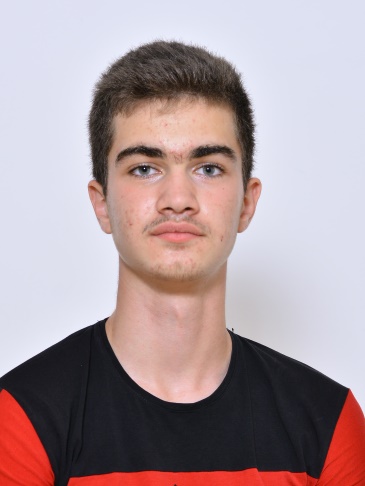 Одлуком Савета родитеља, ученик генерације награђен је износом од 45.000 динара за куповину преносног рачунара. Спортиста генерације награђен је износом од 20.000 . Наведени износи уплаћени су на ваучер картице. Носиоци дипломе „Вук Караџић“ и посебних диплома награђени су књигама. Награде и сведочанства уручне су ученицима на посебној свечаности, 28. јуна 2021. године.      Име: Немања Презиме: ЈаблановићМесто и датум рођења: Пожаревац, 25.1.2007.Школа: ОШ „Свети Сава“ ПожаревацМоје име је Немања Јаблановић и идем у Oсновну школу „Свети Сава“ у Пожаревцу. Током свoг основног образовања волео сам да се такмичим у разним областима, али пре свега ми је био циљ да научим нешто ново и да утемељим знање. Све то резултирало је чињеницом да сам поносни носилац дипломе „Ученник генерације“. Зато бих хтео да се захвалим својим наставницима што су ме мотивисали да се пријавим на  такмичења, али бих на првом месту хтео да се захвалим и директорки, Маргарети Секуловић,  која је омогућила да, поред такмичења, учествујем у многим ваннаставним активностима. На такмичењима сам имао успеха у области технике и технологије, информатике и роботике.            Издвојио бих следећа такмичења:Општинско такмичење из технике и технологије одржано школске 2018/2019. године са освојеним 1. местом,Општинско такмичење из технике и технологије одржано школске 2019/2020. године са освојеним 1. местом,Општинско такмичење из технике и технологије одржано школске 2020/2021. године са освојеним 1. местом,Окружно такмичење из технике и технологије одржано школске 2020/2021. године са освојеним 2. местом,Окружно такмичење из ,,Робо-инт Инвент'' одржано школске 2020/2021. године са освојеним 1. местом,Републичко такмичење из ,,Робо-инт Инвент'' одржано школске 2020/2021. године са освојеним 1. местом.СПОРТИСТА ГЕНЕРАЦИЈЕ Радаковић Даница, спортиста генерације ОШ “Свети Сава", гимнастику тренира од своје пете године у СО “Партизан" из Костолца. Захваљујући одличним условима за тренинг у клубу и сјајним тренерима, пре свих Николи Најдовском, развила је такмичарски дух, радну навику, као и физичку снагу и акробатске способности. Свакодневни тренинзи, напоран рад, одрицање од уобичајених дечијих активности, трикои натопљени знојем и сузама, убрзо су почели да се исплаћују у виду одличја и трофеја са највећих такмичења. Њену полицу краси преко 40 медаља, пехара и признања, од којих је 13 освојила на школским такмичењима. Међу њима би, као највеће успехе, издвојила прва места на међуокружним и пласмане на републичка такмичења, што екипно, што појединачно.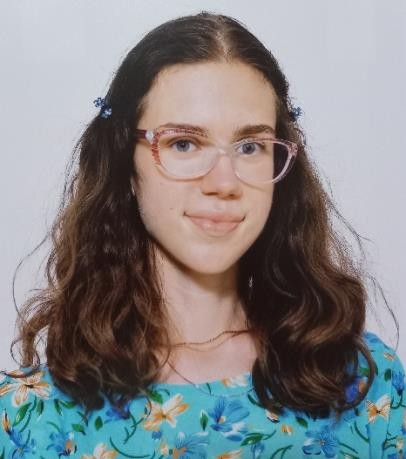 ЗАВРШНИ ИСПИТ (ЗИ)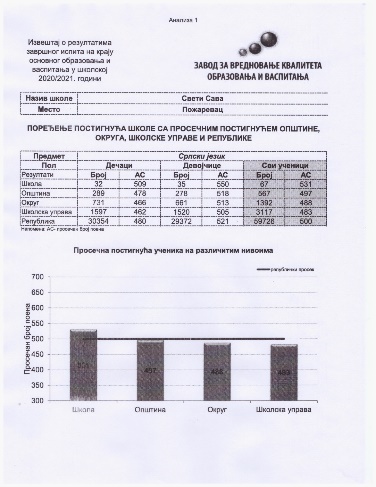 Полагању ЗИ приступило је 68 ученика осмог разреда и  2 ученика комбинованог одељења ученика са сметњама у развоју који  су основно образовање и васпитање завршили по ИОП-у 2. Завршни испит полагало је и 38 полазника у матичној школи и издвојеним одељењима у мушком и женском затвору. Ученици су на завршном испиту постигли резултате који су изнад републичког просека, што представља велики напредак у односу на резултате постигнуте претходних школских година. Анализом је утврђено, да је овакав резултат, последица минималног броја ученика који су имали 0 бодова и већег броја ученика који су у потпуности урадили задатке на свим тестова за основни ниво знања. Просечан број бодова на Завршном испиту: српски језик: 13.12; математика: 11.70 и комбиновани тест:15.55. У августовском року Завршни испит организован је у нашој школи за све ученике са територије Браничевског округа и полазнике у оквиру ФООО. Полагању Завршног испита приступила су три полазника и ученици  у зависности од теста који су полагали ( 3 српски, 4 математику и 2 комбиновани). Пријављено је 8 ученика за полагање тестова, при чему два ученика нису приступила полагању ни једног теста. Спровођење Завршног испита у августовском року протекло је без проблема у сарадњи са Школском управом Пожаревац. Тестови ученика и полазника, након полагања, прегледани су у школи.          Од 70 (68 ученика редовне школе и 2 ученика СО)  ученика, који су приступили полагању Завршног испита, 3 ученика не наставља школовање , један ученик је уписао музичку школу и један ученик се уписао по посебним условима. Листе жеља предало је укупно 63 ученика . У првом кругу распоређено је 62 ученика. Један ученик распоређен је у 2. кругу у четворогодишњу школу. Четрдесет и два  ученика, уписано  је по првој жељи са листе, деветоро ученика уписало се по другој израженој жељи , троје ученика похађаће средњу школу по трећој жељи  и осам ученика уписало је образовне профиле које су навели као четврту, пету или шесту жељу. Образовне профиле трећег степена уписало је деветоро  ученика, док је 53 ученика уписало занимања у четворогодишњем трајању. Деветнаест ученика осмог разреда се пријавило за афирмативне мере о чему су извештаји достављени средњим школама у које су поменути ученици распоређени.              Пожаревачку Гимназију уписало је 11 ученика, Политехничку школу 10 ученика, Пољопривредну школу са домом ученика „Соња Маринковић“ 4 ученика, Техничку школу „Никола Тесла“ у  Костолцу 14  ученика, Медицинску школу  6  ученика и 14 ученика је уписало трогодишње и четворогодишње образовне профиле у Економско-трговинској школи и четири ученика уписало је средње школе које се не налазе на територији града Пожаревца.	Завршни испит за полазнике (у јунском и августовском року), спроведен је према упутствима МПНТР и под новим условима, који су подразумевали полагање Завршног испита једног дана, при чему су полазници решавали тест са 30 питања, који је обухватао задатке из српског језика, математике и предмета обухваћених комбинованим тестом.        3.3.5. ИЗБОРНИ ПРОГРАМИ И ПРЕДМЕТИ-млађи разредиУченици су разврстани у групе за изучавање изборних програма на основу изјашњавања родитеља на почетку школске године .На почетку школске 2020/2021. године свим ученицима омогућено је да се изјасне за обавезне изборне програме верску наставу (5 група) или грађанско васпитање (13 група) и други изборни програм који се изучава у млађим разредима. Ученици 4/1 и  4/2  похађали су изборни програм Чувари природе, док су ученици 4/3 похађали изборни програм Народна традиција.Ученици су се изјашњавали и за учење матерњег језика са елементима националне културе (ромски, влашки или румунски), при чему нису показали интересовање за ове програме. Ученици другог и трећег разреда имали су пројектну наставу.Грађанско васпитање предају учитељи у својим одељењима, док се за наставу веронауке ангажују лица  са листе наставника верске наставе, која  су упућена у школу од стране просветног одбора  Браничевске епархије. У школској 2020/2021. верску наставу - православни катихизис реализовала је Илић Сања, за ученике свих разреда школе, укључујући и издвојено одељење у Ћириковцу.3.3.6. ИЗБОРНИ ПРОГРАМИ И  ПРЕДМЕТИ-старији разредиНа основу изјашњавања родитеља ученика за изборне програме формиране су групе у складу са упутством на основу броја пријављених  ученика : верска настава (8 група) и грађанско васпитање (8 група). Спроведено је изјашњавање за изучавање матерњег језика са елементима националне културе (влашки, румунски и ромски), при чему ученици нису исказали интересовање за изучавање ових изборних програма. Ученици петог, шестог, седмог и осмог разреда у оквиру слободних наставних активности изучавали су: хор и оркестар (3 групе),чуваре природе (4 групе), свакодневни живот у прошлости (3 групе) и домаћинство (2 групе).Треба напоменути да поред наведених изборних програма ученици изучавају и други страни језик: у петом, седмом и осмом разреду шпански језик, а у шестом француски  језик.     3.4. РЕАЛИЗАЦИЈА ЧАСОВА- МЛАЂИ РАЗРЕДИ+СО            3.5. РЕАЛИЗАЦИЈА ЧАСОВА-СТАРИЈИ РАЗРЕДИ3.5.1. РЕАЛИЗАЦИЈА ЧАСОВА-ФООО3.6. ПОДЕЛА ПРЕДМЕТА НА НАСТАВНИКЕПодела предмета,часова, наставе и одељењских старешинстава наставницима  спроводи се на почетку школске године, на предлог стручних већа, а утврђује на седници Наставничког већа, што је реализовано и ове школске године.3.7. СТРУКТУРА 40-ЧАСОВНЕ НЕДЕЉЕ ЗАПОСЛЕНИХСви запослени наставници извршавали су и реализовали задужења која су им била одређена решењима о 40-часовној радној недељи, при чему су део послова обављали непосредно, а део он лајн.3.8. СТРУКТУРА РАДНОГ ВРЕМЕНА ВАННАСТАВНОГ ОСОБЉАСтруктура радног времена и задужења вананаставног особља утврђени су Годишњим планом рада. Запослени су се у току прошле године придржавали  прописаних послова и одговорно их извршавали, у складу са актуелном епидемиолошком ситуацијом.3.9. РИТАМ РАДНОГ ДАНАУ школској 2020/2021. години школа је радила двосменски, у складу са актуелном епидемиолошком ситуацијом. Млађи разреди нсаставу су похађали пре подне , подељени на две групе, док су старији разреди наставу похађали после подне према комбинованом моделу (једна група је непосредно наставу похађала, понедељком средом и петком , док је уторком и четвртком наставу похађала он лајн, а наредне недеље групе су се мењале начин похађања наставе). Издвојено одељење у Ћириковцу радило је у две смене. Промена смене вршена је на недељном нивоу. Часови су трајали 30 минута.Преподневна смена почињaла је са радом у 8.00 ч. Друга група-млађи разреди долазила је на наставу од 11.00 сати.Поподневна смена-старији разреди почињала је са радом у централној школи у 13.30 сати, а у Ћириковцу у 12.00  сати. Ученици одељења са сметњама у развоју током школске године наставу су похађали само у преподневној смени.У оквиру основног образовања одраслих настава се реализује четири дана у недељи (среда је слободан дан), у старој школској згради у времену од 17.00 до 20.15 ч.У мушком затвору настава је организована у времену од 8.00 до 12.00, а у женском затвору у времену од 15.30 до 18.30.Радно  време запослених и школских служби, прилагођено је раду у посебним условима пандемије:Директор: од 7.30 до 15.30Помоћник директора: у скаду са распоредом часова наставе ; Педагог: пре подне од 8.00 до 14.00 Школска библиотека: од 9.00 до 12.00 и од 14.00 до  17.00, сваког радног дана.Секретар, шеф рачуноводства, економ и благајник: од 7.30 до 15.30 ;Домар: од 6.00 до 14.00 ; Школска кухиња: пре подне од 6.00 до 14.00; после подне од 10.00 до 18.00 .Школски полицајац: од 10.00 до 17.00 ч; Помоћно особље: у преподневној смени од 6.00 до 14.00 , у поподневној смени од 11.00 до 19.00 (централна зграда) и од 13.15 до 21.15 (стара школа). Промена смене врши се дневно. У поподневној смени ради стално  један помоћни радник задужен за стару школу и просторије изнад школске трпезарије.Помоћни радник у издвојеном одељењу радио је двократно: од 7.00 до 11.00 и од 12.00 до 16.00 сати. Подела ужине ученицима вршила се у време великог одмора, за први и други разред, после првог часа, а за трећи и четврти после другог часа, за време великог одмора који је трајао 15 минута. Остали одмори трајали су по пет минута. Ужина се два пута дневно превозила ученицима издвојеног одељења у Ћириковцу.    У школи је организовано дежурство наставника, што је радна обавеза укључена у решење о 40-часовној радној недељи. Наставници дежурају према распореду дежурства у једном дану у недељи или у два дана када започињу или настављају дежурство других колега (што се рачуна као пола дежурства).Дежурни наставник долази на дежурство пола ста пре почетка наставе. Дешавања у току дежурства уписију се у књигу дежурства која се налази у наставничкој зборници. Места дежурства мењала су се на месечном нивоу. 3.9.1. РАСПОРЕД ЗВОЊЕЊАМатична школаРаспоред звоњења био је прилагођен раду у посебним условима.3.9.2.  ИЗДВОЈЕНО ОДЕЉЕЊЕ У ЋИРИКОВЦУРаспоред звоњења био је прилагођен раду у посебним условима, уз трајање часова 30 минута.3.9.3. РАД ШКОЛСКЕ БИБЛИОТЕКЕ у школској 2020/2021. годиниУ складу са циљевима и задацима који су постављени и тичу се рада школске библиотеке, током школске 2020/2021.године реализоване су активности  и биле доступне услуге свим ученицима школе и запосленим у школи, наставном и ненаставном особљу у складу са мерама у условима епидемије. РАД СА НАСТАВНИЦИМАСарадња са наставницима на промоцији читања ради задовољства кроз све облике образовно-васпитног радаСарадња са наставницима у припремању ученика за самостално коришћење разних извора информацијаОрганизовање наставних часова из појединих предмета у школској библиотециСарадња са наставницима око утврђивања годишњег плана обраде лектире, и коришћења наставничко-сарадничког дела школске библиотекеКоришћење ресурса библиотеке у процесу наставеСистематско информисање корисника школске библиотеке о новоиздатим књигама, стручним часописима и другој грађи, о тематским изложбама у вези с појединим издањима, ауторима, акцијама и јубилејима, и усмено или писмено приказивање појединих књига и часописа               РАД СА УЧЕНИЦИМАПрипрема (обучава) ученика за самостално коришћење различитих извора сазнања и свих врста информација у настави и ван њеСистематски обучава ученике за употребу информационог библиотечког апарата, у складу са њиховим способностима и интересовањемПружа помоћ ученицима код учење ван школе и усвајању метода самосталног рада на тексту и другим материјалимаПружа помоћ ученицима у припреми и обради задате темеУпознаје ученике са методама и техникама научног истраживања и библиографског цитирањаРади на развијању позитивног односа према читању и важности разумевања текста и упућивању на истраживачке методе рада (употреба лексикона, енциклопедија, речника и др.) и омогућавању претраживања и употреби свих извора и оспособљавању за самостално коришћењеСтимулише навикавање ученика да пажљиво користе и чувају библиотечку грађу, да развијају навику долажења у школску и јавну библиотеку и да узимају учешћа у њеним културно-просветним активностима у складу са њиховим интересовањима и потребама (часови библиотекарства и упознавање са радом школских секција; читање, беседништво, стваралаштво, такмичења, квизови о прочитаним књигама, развијање комуникације код ученика и сл.)Подстиче побољшање информационе, медијске и информатичке писмености ученика, развијањем истраживачког духа и критичког односа према различитим информацијама и изворима сазнања и осећаја за естетске вредностиРади са ученицима у читаоници, у радионицама за ученике, и на реализацији школских пројеката (Здрав живот, Екологија, Толеранција, Школа без насиља, Дечија права и друго)Организовање креативних радионица у библиотеци – ликовне, музичке, драмске...Употреба информационих технологија за реалиѕацију наставних и ваннаставних активности3.9.4. РАД ШКОЛСКЕ КУХИЊЕ у школској 2020/2021. годиниШколска кухиња радила је без прекида и проблема у протеклој школској години. Припрему ужине вршиле су у две смене куварице школе, Данијела Димић и Бранка Милошевић. Запослени у школској кухињи савесно и одговорно радили су на овим пословима. Цена ужине била је јединствена на територији Града Пожаревца, о чему сваког месеца одлучује Актив директора. Записници санитарног инспектора и анализа брисева  показују да је у прошлој школској години, хигијена простора и исправност намирница била на врло високом нивоу.Ученици са сметњама у развоју, као и ученици лошијег материјалног стања, које одреди одељењски старешина, имају право на бесплатну ужину. Ужину користе и запослени у школи. Један од проблема у раду јесте незаинтересованост ученика старијих разреда за исхрану у школској кухињи. Проблем у коришћењу ужине било је и скраћено време боравка ученика и млађих и старијих разреда у школи.Доручак, ужина и ручак припремани су за ученике који похађају групу продуженог боравка.    Ужина се свакодневно превозила два пута дневно у издвојено одељење у Ћириковцу. Превоз ужине вршило је Саша Милановић, администартивно-финансијски радник у преподневној смени и Бобан Андрејић, помоћни радник за поподневну смену.3.9.5. РАД СТОМАТОЛОШКЕ АМБУЛАНТЕ у школској 2020/2021. години       Школска стоматолошка  амбуланта за ученике наше школе и Пољопривредне школе са домом ученика „Соња Маринковић“ запошљава једног стоматолога, ДР Давида Динчића и стоматолошког техничара,Весну Станојевић, који су радили у складу са актуелном епидемиолошком ситуацијом и повремено били распоређени у Дому здравља Пожаревац.3.9.6. РАД ШКОЛСКОГ ПОЛИЦАЈЦА у школској 2020/2021. годиниУ нашој школи ради школски полицајац, Јелена Стокић. Због недостатка кадра, дешавало се да школски полицајац, део радног времена проводи у МУП-у. Време проведено у школи, школски полицајац користио је за решавање питања из своје надлежности (повећање безбедности ученика у школи и школском дворишту, проналажење украдених или изгубљених предмета, спречавање туче међу ученицима, расветљавање преступа ученика начињених ван школе, спречавање оштећења школске имовине, запажање и сузбијање активности усмерених на ометање наставе, уочавање присуства непозваних лица...).Остварена је одлична сарадња школског полицајца са ученицима, радницима школе и родитељима3.10. РАСПОРЕД ЧАСОВАУ школској 2020/2021. години настава је реализована према утврђеном распореду часова редовне наставе, изборних предмета и програма и осталих облика образовно-васпитног рада (секције, хор млађих и старијих разреда, додатна и допунска настава, обавезне нставне активности), непосредно у школи  или он лајн. Распоред часова налази се у наставничкој зборници и холу школе,како би био доступан наставницима, ученицима и по потреби родитељима. Утврђен је и распоред часова за издвојено одељење у Ћириковцу и за основно образовање одраслих у централној школи и Казнено-поправним заводима у Пожаревцу и Забели . 3.11. ШКОЛСКИ КАЛЕНДАРПравилник о календару образовно-васпитног рада основне школе за школску 2020/2021. годину  је објављен у „Службеном гласнику РС – Просветни гласник”, број 5/20 од 17.6.2020. године. Овим правилником утврђује се календар за остваривање образовно-васпитног рада основне школе за школску 2020/2021. годину. Обавезни и остали облици образовно-васпитног рада утврђени прописаним планом и програмом за основне школе планирају се годишњим планом рада. Обавезни и остали облици образовно-васпитног рада, утврђени прописаним планом и програмом за основне школе, планирају се годишњим планом рада. Настава и други облици образовно-васпитног рада у основној школи остварују се у току два полугодишта. Прво полугодиште почиње у уторак, 1. септембра 2020. године, а завршава се у петак, 29. јануара 2021. године. Друго полугодиште почиње у среду, 17. фебруара 2021. године. Друго полугодиште завршава се у петак, 4. јуна 2021. године за ученике осмог разреда, односно у петак, 18. јуна 2021. године за ученике од првог до седмог разреда. Обавезни облици образовно-васпитног рада из члана 1. овог правилника за ученике од првог до седмог разреда, остварује се у 36 петодневних наставних седмица, односно 180 наставних дана. Образовно-васпитни рад за ученике осмог разрeда остварује се у 34 петодневне наставне седмице, односно 170 наставних дана.У случају када због угрожености безбедности и здравља ученика и запослених није могуће да школе остваре обавезне облике образовно-васпитног рада у пуном броју наставних седмица и наставних дана на годишњем нивоу, могуће је одступање у броју до 5% од утврђеног броја петодневних наставних седмица, односно наставних дана. У оквиру 36, односно 34 петодневне наставне седмице, школа је у обавези да годишњим планом рада равномерно распореди дане у седмици, изузев у случају када због угрожености безбедности и здравља ученика и запослених није могуће да дани у седмици, који су распоређени годишњим планом рада, буду равномерно распоређени. Сваки дан у седмици неопходно је да буде заступљен 36, односно 34 пута, изузев у случају када због угрожености безбедности и здравља ученика и запослених није могуће обезбедити да сваки дан  у седмици буде заступљен утврђен број пута.	План и програм наставе и учења за основну музичку и основну балетску школу остварује се према годишњем плану рада школе у петодневним или шестодневним наставним седмицама, у складу са законом.	У случају када због угрожености безбедности и здравља ученика и запослених није могуће да школе остваре обавезне облике образовно-васпитног рада у пуном броју наставних седмица и наставних дана на годишњем нивоу, могуће је одступање у броју до 5% од утврђеног броја петодневних наставних седмица, односно наставних дана. У току школске године ученици имају јесењи, зимски, пролећни и летњи распуст.Јесењи распуст почиње у среду, 11. новембра 2020. године, а завршава се у петак, 13. новембра 2020. годинеЗимски распуст има два дела – први део почиње у четвртак, 31. децембра 2020. године, а завршава се у петак, 8. јануара 2021. године, а други део почиње у понедељак, 1. фебруара 2021. године, а завршава се у уторак, 16. фебруара 2021. године.  Пролећни распуст почиње у петак, 30. априла 2021. године, а завршава се у петак, 7. маја 2021. године.За ученике од првог до седмог разреда, летњи распуст почиње у понедељак, 21. јуна 2021. године, а завршава се у уторак, 31. августа 2021. године. За ученике осмог разреда летњи распуст почиње по завршетку завршног испита, а завршава се у уторак, 31. августа 2021. године.У школи се празнују државни и верски празници, у складу са Законом о државним и другим празницима у Републици Србији („Службени гласник РС”, бр. 43/01, 101/07 и 92/11). У школи се празнује радно Дан сећања на српске жртве у  Другом светском рату, Свети Сава – Дан духовности, Дан сећања на жртве холокауста, геноцида и других жртава фашизма у Другом светском рату, Дан победе и Видовдан – спомен на Косовску битку. Дан сећања на српске жртве у Другом светском рату празнује се 21. октобра 2020. године, Свети Сава 27. јануара 2021. године, Дан сећања на жртве холокауста, геноцида и других жртава фашизма у Другом светском рату 22. априла 2021. године, Дан победе 9. маја 2021. године, Видовдан ‒ спомен на Косовску битку 28. јуна 2021. године.Свети Сава и Видовдан се празнују радно, без одржавања наставе, а Дан сећања на српске жртве у Другом светском рату, Дан сећања на жртве холокауста, геноцида и других жртава фашизма у Другом светском рату и Дан победе су наставни дани, изузев кад падају у недељу. 	Недеља, 8. новембар 2020. године обележава се као Дан просветних радника.Ученици и запослени у школи имају право да не похађају наставу, односно да не раде у дане следећих верских празника, и то: 
	1) православци – на први дан крсне славе;2) припадници исламске заједнице ‒ 13. маја 2021. године, на први дан Рамазанског бајрама  и 20.  јула 2021. године, на први дан Курбанског бајрама; 3) припадници јеврејске заједнице – 28.  септембра 2020. године, на први дан Јом Кипура;4) припадници верских заједница које обележавају верске празнике по грегоријанском календару – 25. децембра 2020. године, на први дан Божића;5) припадници верских заједница које обележавају верске празнике по јулијанском календару – 7. јануара 2021. године, на први дан Божића;6) припадници верских заједница које обележавају дане васкршњих празника по грегоријанском и јулијанском календару – почев од Великог петка, закључно са другим даном Васкрса (католици – од 2. априла до 5. априла 2021. године;  православни од 30. априла до 3. маја 2021. године).	Избор и распоред републичких такмичења ученика основних школа, који ће бити одржани у периоду од понедељка, 17. маја 2021. године до недеље, 23. маја 2021. године, биће одређен програмом такмичења и смотри ученика основних школа и Стручним упутством о организовању такмичења и смотри ученика основних и средњих школа, за школску 2020/2021. годину. За ученике који не буду учествовали на такмичењима, наведени дани су наставни.Годишњим планом рада школа ће утврдити екскурзије и време када ће надокнадити наставне дане у којима су остварене екскурзије. Ако је дан школе наставни дан према календару, школа ће тај дан надокнадити на начин који утврди годишњим планом рада.Време саопштавања успеха ученика и подела ђачких књижица на крају првог полугодишта, школа утврђује годишњим планом рада, у складу са овим правилником. Време поделе сведочанстава, као и време поделе диплома, школа утврђује годишњим планом рада, у складу са овим правилником.Свечана подела ђачких књижица, ученицима од првог до седмог разреда, на крају другог полугодишта, обавиће се у понедељак, 28. јуна 2021. године.Саопштавање успеха ученика музичке и балетске школе на крају другог полугодишта и подела сведочанстава и диплома обавиће се у складу са годишњим планом рада школе, у складу са овим правилником. Ученици осмог разреда полагаће пробни завршни испит у петак, 26. марта 2021. године и у суботу, 27. марта 2021. године, а завршни испит у понедељак, 21. јуна 2021. године, у уторак, 22. јуна 2021. године и среду, 23. јуна 2021. године.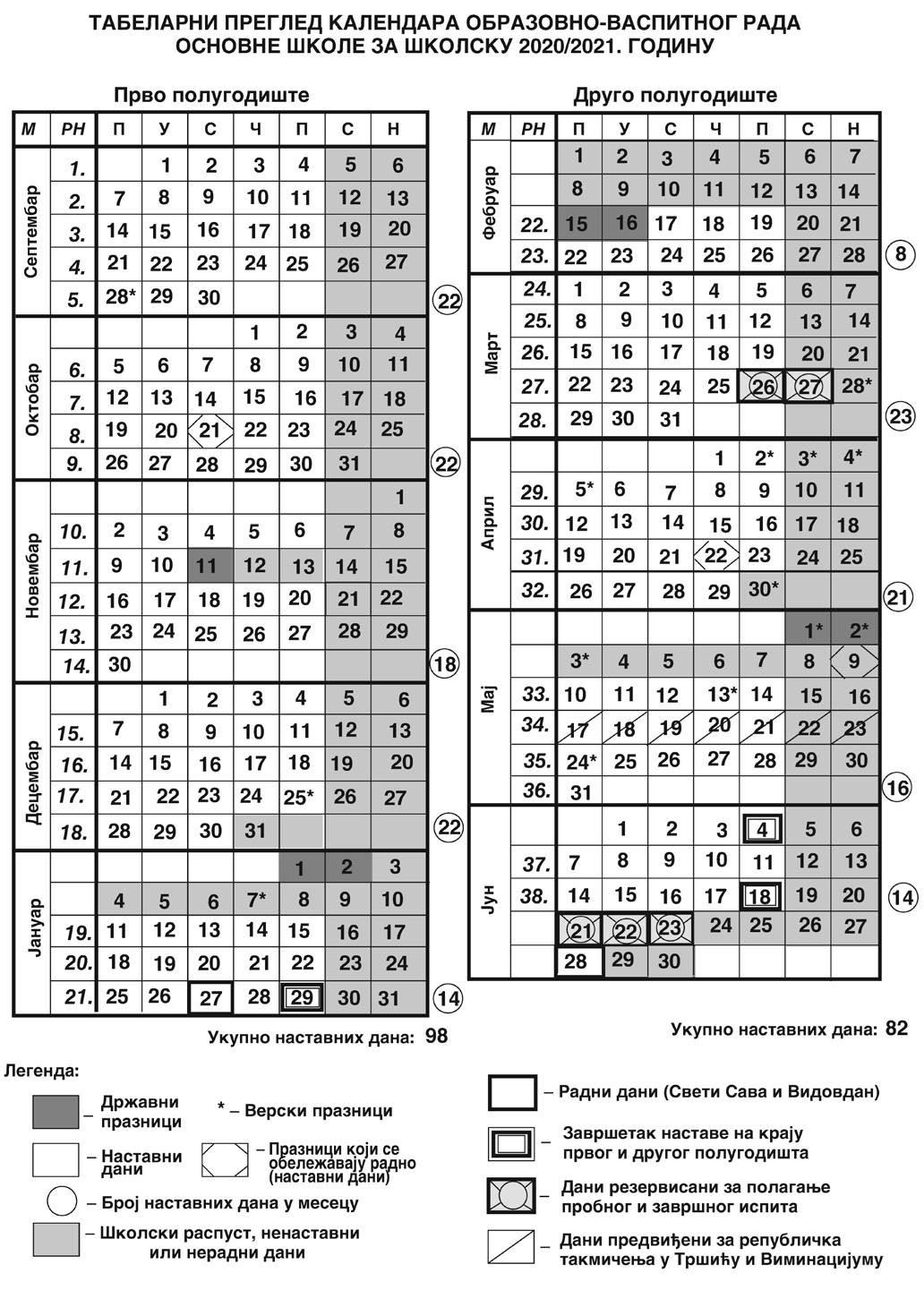 	 У складу са актуелном епидемиолошком ситуацијом дошло је до промене школског календара у току школске године1На основу члана 28. став 5. тачка 1) и став 6. Закона о основама система образовања и васпитања („Службени гласник РС”, бр.88/17, 27/18 – др. закон, 10/19 и 6/20),Министар просвете, науке и технолошког развоја доносиП РАВИЛНИК о изменама Правилника о календару образовно-васпитног рада основнe школe за школску 2020/2021. годинуЧлан 1.У Правилнику о календару образовно-васпитног рада основнe школe за школску 2020/2021. годину („Службени гласник РС – Про- светни гласник”, број 5/20), у члану 3. став 2. речи: „петак, 29. јануара 2021. године” замењују се речима: „петак, 18. децембра 2020. године”.Ставови 3. и 4. мењају се и гласе:„Друго полугодиште почиње у понедељак, 18. јануара 2021. године.Друго полугодиште завршава се у уторак, 8. јуна 2021. године за ученике осмог разреда, односно у уторак, 22. јуна 2021. године за ученике од првог до седмог разреда.”Члан 2.У члану 6. став 3. мења се и гласи:„Зимски распуст почиње у понедељак, 21. децембра 2020. године, а завршава се у петак, 15. јануара 2021. године.” У ставу 5. речи: „у понедељак, 21. јуна 2021. године” замењују се речима: „у среду, 23. јуна 2021. године.”Члан 3.Члан 12. мења се и гласи:„Члан 12.Ученици осмог разреда полагаће пробни завршни испит у петак, 26. марта 2021. године и у суботу, 27. марта 2021. године, а завр- шни испит у среду, 23. јуна 2021. године, у четвртак, 24. јуна 2021. године и у петак, 25. јуна 2021. године.”Члан 4.Табеларни преглед календара образовно-васпитног рада основне школе за школску 2020/2021. годину који је одштампан уз Правил- ник о календару образовно-васпитног рада основне школе за школску 2020/2021. годину („Службени гласник РС – Просветни гласник”, број 5/20) замењује се новим табеларним прегледом календара образовно-васпитног рада основне школе за школску 2020/2021. годину, који је одштампан уз овај правилник и чини његов саставни део.Члан 5.Овај правилник ступа на снагу даном објављивања у „Службеном гласнику Републике Србије – Просветном гласнику”.Број 110-00-327/2020-04У Београду, 1. децембра 2020. годинеМинистар,Бранко Ружић, с.р3.12.ТАКМИЧЕЊА И СМОТРЕ-Постигнути резултати у школској 2020/21. годиниОпштинско такмичење из технике и технологије:1. место, Немања Јаблановић, 8/33. место, Ива Милојевић, 7/23. место, Вук Миливојевић, 6/1Окружно такмичење из технике и технологије: 2. место и пласман на републичко такмичење ,Немања Јаблановић 8/3 Окружно такмичењу из роботике РОБО -ИНТ Инвент: 8. разред:1. место, Немања Јаблановић, 8/32. место, Теодора Дамњановић. 8/17. разред1. место Ива Милојевић, 7/21. место Вељко Грујић, 7/13. место Катарина Николић, 7/26. разред1. место Теодора Љубић, 6/12. место Вук Миливојевић, 6/13. место Андреа Јецић, 6/1                     Сви ученици су се пласирали на републичко такмичење.Републичко такмичење РОБО -ИНТ Инвент: 1. место, Немања Јаблановић у категорији 8. разреда  4. место, Ива Милојевић у категорији 7. разредаОпштинско такмичење у уметничком казивању:1. место, Милица Васић, 7/32. место, Ена Миленковић, 6/3Окружно такмичење у уметничком казивању:2. место, Ена Миленковић, 6/3Општинско такмичење из математике:3. место, Димитрије Орозовић, 4/23. место, Тамара Марјановић, 3/1 3. место, Селена Здравковић, 3/12. место, Никола Трубарац, 5/13. место Андрија Цветковски, 5/23. место Наталија Алексић, 6/1Окружно такмичење из математике:1. место, Андрија Цветковски, 5/23.место, Наталија Алексић, 6/13. место, Димитрије Орозовић, 4/2Литерарни и ликовни наградног конкурса Пожаревачке библиотеке,,Читај да би живео!“1. место у категорији од 5. до 8. разреда за основне школе је рад ,,Шапнуо ми Мали Принц“ Милица Дичић, ученица 6. РазредаКонкурс поводом  Новембра, месеца борбе против насиљатема: Насиље увек боли, зато свако треба да волиЛитерарни конкурс, поводом 27. Јануара-Дана духовноститема: „Кроз векове Савин извор тече, кроз векове његове нас речи лече“Ликовни конкурс, поводом 27. Јануара-Дана духовноститема: „Кроз векове Савин извор тече, кроз векове његове нас речи лече“Поводом 19. маја–Дана школе расписан је ликовни и литерарни конкурс за ученике млађих и старијих разреда. Ученици који су освојили једно од прва три места награђени су књигама     3.13. ОБРАЗОВАЊЕ УЧЕНИКА СА СМЕТЊАМА У РАЗВОЈУЗа децу са смтењама у развоју, на основу решења Интерресорне комисије, школа организује наставу од првог до осмог разреда. Ученици са сметњама у развоју наставу су похађали  у  два комбинована одељења. Једно одељење чинили су ученици другог и осмог разреда. Друго одељење чинили су ученици првог и трећег разреда. Наставу су реализовале: Гордана Митић, дипломирани дефектолог и Оливера Поповић, дипломирани дефектолог. Ученици имају педагошке профиле и сагласност родитеља да наставу похађају по ИОП- у 2 на основу мишљења Интерресорне комисије. Наставу у овим одељењима, поред дефектолога, реализује и вероучитељ, а у старијим разредима, наставу реализују и  предметни наставници који су чланови тима за пружање додатне образовне подршке. Тим за инклузивно образовање предложио је ИОП-е за све ученике ових одељења. Предлог је усвојио Педагошки колегијум.За ученике ових одељења, настава се реализује у старој школској згради, у преподневној смени. Ученицима и пратиоцима  обезбеђене су месечне карте из буџета Града. Школа из средстава са подрачуна, према одлуци Савета родитеља, овим ученицима обезбеђује бесплатну ужину сваке школске године.Два  ученика осмог разреда полагала су завршни испит на крају основног образовања, у јунском  року, чиме су стекли услове за  завршетак основне школе и даљи наставак школовања.     3.14. ОСНОВНО ОБРАЗОВАЊЕ ОДРАСЛИХОсновно образовање одраслих, по моделу ФООО, траје три године и остварује се у три циклуса у трајању од по годину дана. У првом циклусу стичу се основе функционалне писмености, у другом и трећем – основе општег образовања и стручне компетенције. Стручне компетенције стичу се путем обуке као једног од облика оспособљавања заснованог на стандардима рада и потребама тржишта рада. Успех полазника на крају школске 2020/2021. годинеЗавршни испит за полазнике III циклуса у матичној школи, у издвојеном одељењу КПЗ Забела и у КПЗ за жене одржан je 24.6. 2021. године.У матичној школи тесту ФООО, приступило полагању 25 полазника, просечан број бодова 10,66. У издвојеном одељењу КПЗ Забела  тесту ФООО, приступило полагању 9 полазника, просечан број бодова 14,37. У издвојеном одељењу КПЗ за жене  тесту ФООО, приступило полагању 4 полазнице, просечан број бодова 12,50. Настава се остварује на српском језику.Чланови школског тима су одржали закњучно са 30.06.2021. године 12 састанака на којима су пратили реализацију плана и програма ООО, утврђивали успех полазника, распоред часова, присутност полазника и  решавали текућа питања.                                                   Душица Ковачевић, андрагошки асистент3.15.   ПРОДУЖЕНИ БОРАВАКПродужени боравак је простор у коме ученици проводе време учећи, играјући се и стичући нова знања и правила понашања у самој установи. Продужени боравак је од ове године поново саставни део Основне школе „Свети Сава“. У склопу продуженог боравка одвија се различит вид и облик наставе, слободних активности и слободног времена. Ученици поред израде домаћих задатака, могу да допринесу развоју своје креативности и маште. Такође, боравак им омогућава и коришћење разноврсних едукативних и образовно-технолошких средстава која им помажу да напредују у наставним и другим облицима рада. Продужени боравак у овој школској години почео је са радом 1.9.2021. године. Рад и активности у боравку реализоване су од 7 до 16 часова сваког радног дана. У боравку је за рад са ученицима била задужена учитељица Андреа Поповић.Од 5.10.2021. године, четири дана у недељи, долазиле су учитељице које раде у издвојеном одељењу у Ћириковцу. То су: Марија Калинић, Јасна Ђукић, Марија Митровић и Слободанка Ребрача. По две учитељице смењивале су се сваке недеље у периоду од 12 до 16 часова.Уписано је укупно 15 ученика првог и другог разреда, од чега 10 ученика I разреда и 5 ученика II разреда. Од 1.3.2021. године боравак је почео да похађа ученик из одељења ученика са сметњама у развоју, Андреј Благојевић који је имао свог личног пратиоца.Током школске године ученицима је омогућен разноврстан садржај едукативног и забавног карактера, које су повољно утицале на развој њихове личности, спремност за учење и адаптацију на боравак. У извршавању школских обавеза и обављању свакодневних активности пружена им је адекватна подршка и стручна помоћ. Израда домаћих задатака, вежбе и припреме за контролне задатке биле су редовне, а уз вредан рад, помоћ учитеља и залагање, ученици су лакше, брже и темељније савладавали градиво предвиђено наставним планом и програмом. Ученицима, који теже и спорије савлађују градиво, пружана је максимална пажња од стране учитеља. Тако је, уз константан рад, већина тих ученика на крају школске године остварила запажен напредак. У оквиру ваннаставних активности, реализовано је доста тематских радионица и практичних активности, у којима су ученици стекли нове вештине и усвојили корисне информације на пољу образовања, културе и из уметничких области. У оквиру слободних активности, ученици су имали времена за одмор и рекреацију, а на располагању им је био богат избор играчки, друштвених игара и дечијих емисија. Ученици из боравка су, кроз реализацију радионица, обогатили образовни  и наставни процес. Сарадња са родитељима је била на веома завидном нивоу. Родитељи су веомакооперативни и спремни на сваки вид сарадње са нама. Боравак функционише по унапред усвојеном Плану и програму за сваку школску годину и са унапред формулисаним правилима понашања са којима су упознати и ученици и њихови родитељи на почетку школске године како би се на што квалитетнији и продуктивнији начин искористило време које ученици проводе у школи тј. боравку. План и програм рада прецизно су дефинисани за сваки месец тако да прате наставне садржаје и пружају ученицима могућност да оно што пропусте могу у боравку надокнаде и затраже помоћ за све недоумице и нејасноће. Такође, ученицима се кроз планиране активности у току слободног времена пружа могућност да стекну нова знања и вештине кроз различите радионице-литерарне, драмске и уметничке.Боравак је у потпуности реализовао предвиђене садржаје у овој школској години.Реализација активности по месецима била је следећа:Андреа Поповић, професор разредне наставе4. СТРУЧНИ ОРГАНИ И СТРУЧНИ САРАДНИЦИ4.1. РАД НАСТАВНИЧКОГ ВЕЋА у школској 2020/2021. години      Рад наставничког већа био је врло успешан у протеклој школској години, о чему сведочи и врло мали број изостанака колега са седница које су одржане.Послове записничара обаљала је Мирјана Стојиловић, професор разредне наставе. Рад на седницама одликовао се међусобним уважавањем колега, конструктивним предлозима и сугестијама, а одлуке су доношене углавном једногласно. 	Седнице су због епидемиолошке ситуације одржаване он лајн или непосредно.      У току школске 2020/2021. године, одржано је  18 седница Наставничког већа (7 непосредно и 11 преко апликације zoom).Наставничко веће, као највиши стручни орган Школе, у току школске 2020/2021.године, на одржаним седницама разматрало је следећа питања:Септембар (9. 9.) Седница одржана непосредно.Стручно усавршавање запосленихДоношење одлуке о предмету самовредновања  ( области самовредновања у складу са Правилником о стандардима квалитета рада установе)Предлози праваца за реализацију путовања ученикаУпознавање са Годишњим планом радаУ познавање са Програмом и Акционим планом заштите од дискриминације, злостављања и занемаривања за школску 2020/2021. годинуАктивности у оквиру пројекта Партнерство за праведно квалитетно образовањеОктобар (27. 10.). Седница одржана непосредно у две групеРеализација наставе у посебним условимаСтручно усавршавањер запосленихПредлагање наставника за доделу признања за изузетне резултате постигнуте у образовно-васпитном раду поводом Дана радника у образовању Новембар ( 9. 11.). Седница одржана преко апликације  zoom.Утврђивање и анализа успеха и владања ученика на крају првог класификационог периодаРеализација наставних и ваннаставних активности у посебним условимаСтручно усавршаваље запослених – анализа одржанихугледних часоваСарадња са родитељима и локалном срединомУченичка задругаНовембар (30.11). Седница одржана преко апликације  zoom.Упознавање са дописом МПНТР број 601-00-00027/9/2020-15 од 27.11. 2020. И број 610-00-01358/2020-07 од 27.11. 2020.Децембар (17.12.). Седница одржана преко апликације  zoom.Утврђивање успеха и владања ученика   на крају првог полугодишта школске 2020/2021. годинеИзвештај педагога и директора о посећеним часовимаСтручно усавршавање запосленихОперативни план рада у току зимског распустаПројекат „Партнерство за праведно кавалитено образовање“Подела књижица и саопштавањее успехаЈануар (14.1.) Седница одржана преко апликације  zoom.Организација рада школе у другом полугодиштуУпознавање са Извештајем о раду школе и Извештајем о раду директора школе у току првог полугодишта школске 2020/21. годинеСтручно усавршавање запосленихВођење школске документације и евиденцијеФебруар (4. 2). Седница одржана преко апликације  zoom.Утврђивање успеха полазника на крају првог полугодишта школске 2020/21. годинеТакмичења ученикаВођење школске документације и евиденцијеМарт (3. 3). Седница одржана преко апликације  zoom.Доношење одлуке о уџбеницима за 3. и 7. Разред на образложени предлог Стручних већа за области предмета и Стручног већа за разредну наставуЈИСП-почетак уноса података и ЈОБТакмичења ученикаМарт (9. 3). Седница одржана преко апликације  zoom.Промоција школе-снимање филма о школиМарт (15. 3). Седница одржана преко апликације  zoom. Доношење Оперативног плана рада  (прелазак ученика старијих разреда на он лајн наставу).Март (22. 3). Седница одржана преко апликације  zoom.Доношење одлуке о уџбеницима за 4. и 8. разред, који ће се користити у школској 2021/22. ГодиниАнализа рада у претходном периодуАприл (20. 4.). Седница одржана преко апликације  zoom.Утврђивање и анализа успеха и владања ученика на крају другог класификационог периодаРеализација наставе у посебним условимаТакмичења ученикаОбележавање Дана планете Земље-22. априлаМај (17. 5.). Седница одржана преко апликације  zoom.Утврђивање  успеха полазника на крају школске годинеОбележавање Дана школеОрганизација Републичког такмичења из роботике-школа домаћинСтручно усавршавање запосленихЈун (10. 6.) Седница одржана непосредно у две групеУтврђивање успеха и владања ученика 8. разреда на крају  другог полугодиштаДоношење одлуке о додели наградер Ученик генерације и Спортиста генерацијеПохваљивање и награђивање ученикаЗавршни испит за ученике и полазнике-договор о спровођењуРеализација пројектних активности у оквиру пројекта „Партнерство за праведно кавалтетно образовање“ и „Нека засија сунце у нашим школама“-Еразмус плусЈун (22. 6.). Седница одржана непосредно у школиУтврђивање успеха и владања ученика од првог до седмог разреда и успеха полазника на крају другог полугодиштаДоговор око реализације завршног испитаРеализација школских пројекатаДоговор око поделе ђачких књижица и сведочанстава 28. 6.Јул (2. 7.) Седница одржана непосредно у школиРеализација Годишњег плана рада-ИзвештајиДоговор о раду до краја школске годинеСтручно усавршавање запосленихАвгуст (18. 8.) Седница одржана непосредно у школиДоговор о раду у наредној школској годиниПодела задужења наставницима-стручни органи, тимови, активи..Август (27. 8.) Седница одржана непосредно у школиУтврђивање успеха полазника после Завршног испита у августовском рокуУтврђивање успеха ученика после поправних испитаОрганизација образовно-васпитног рада од 1. 9. 2021. годинеПодела задужења наставницимаДоношење распореда часоваУсвајање просторног распореда и распореда звоњењаРад Наставничког већа у току школске 2020/21. године, био је врло успешан, посебно због рада у посебним условима и актуелне епидемиолошке ситуације. 			                        Маргарета Секуловић, директор школе4.2. РАД ОДЕЉЕЊСКИХ ВЕЋА у школској 2020/2021. годиниОдељењска већа чине наставници који изводе наставу у одређеном одељењу. Руководиоци одељењских већа су одељењске старешине.Током школске 2020/2021.године одржано је  најмање по четири седнице одељењских већа за одељења млађих и старијих  разреда, непосредно или он-лајн. Седнице су се одржавале на крају сваког класификационог периода и  на крају првог и другог полугодишта. Теме о којима се говорило односиле су се на успех и владање ученика; изостајање ученика са наставе и предлагање начина за превазилажење проблема изостајања; израда плана заједничких активности за наредни период; идентификовање ученика којима је потребна додатна подршка у савладавању наставних садржаја; формативно оцењивање на крају тромесечја; анализа рада у посебним условима; штампање материјала за поједине ученике. Осим наведеног, рад одељењских већа је био везан и за следеће области рада:утврђивање плана рада и подношење извештаја о остваривању планаанализа резултата рада наставникаутврђивање распореда писмених задатакаутврђивање закључне описне и бројчане оцене из наставних предмета, на предлог предметног наставника и учитељаутврђивање оцене из владања ученика, на предлог одељењског старешинепохваљивање ученикадавање предлога за награду „Ученик генерације“ и награђивање ученикарад у посебним условимаизбор ученика за такмичења из одређеног предмета на предлог предметног наставника и предлагање мере за унапређивање образовно-васпитног рададавање предлога  Наставничком већу за план усавршавања наставника, програм екскурзија и наставе у природи и календар такмичења    	Седнице одељењских већа су од великог значаја у школи, поготово седнице одељењских већа старијих разреда где се реализује предметна настава. Ове седнице дају могућност размене информација о ученицима и заједничко планирање наставних садржаја више предмета. Записници са одржаних седница налазе се у  електронским дневницима. Због многобројних заједничких активности, које се реализују на нивоу разреда, на почетку школске године, одређени су координатори за разреде, који су врло успешно радили на повереним пословима.4.2.1. РАД ОДЕЉЕЊСКИХ СТАРЕШИНАОдељењске старешине млађих и старијих разреда обављале су послове из своје надлежности у складу са плановима и програмима рада на часовима одељењског старешине. Ови часови налазе се у распореду часова. Одељењске старешине решавале су све проблеме у одељењима. Због поделе на групе и реализације он лајн наставе, може се констатовати да није било дисциплинских проблема у одељењима.Ученици који су се истакли у учењу и владању похваљивани су на предлог одељењског старешине. Одељењске старешине оствариле су и одличну сарадњу са родитељима или другим законским заступницима ученика, посебно у отежаним условима рада. Издавање потврда, прикупљање новца за ужину, осигурање, црвени крст, хуманитарне акције, фотографије, ... неки су од послова одељењских старешина. Издавање јавних исправа (ђачких књижица, сведочанстава, потврда о положеним испитима из страног језика), попуњавање преводница, вођење педагошке документације уз ажурирање матичних књига врло су важна и одговорна задужења одељењских старешина. Посебно треба истаћи несебично и професионално ангажовање одељењских старешина осмог разреда, који су поред низа редовних обавеза врло успешно реализовали све активности везане за упис ученика у средње школе: формирање базе података, уношење оцена шестог, седмог и осмог разреда, контрола свих података, одржавање заједничког и појединачних родитељских састанака, дежурство у дану за жалбе и приликом попуњавања листе жеља, уношење жеља у централну базу. Треба истаћи да је при свим наведеним активностима у потпуности поштован  Закон о заштити података ученика.Посебно залагање свих одељењских старешина у сарадњи са ученицима и родитељима испољено је у току ванредног стања.Све одељењске старешине савесно су обављале послове из своје надлежности у протеклој школској години.Послове одељењких старешина на крају школске године обављали су:У оквиру основног образовања одраслих послове одељењских старешина обављали су:4.3. ИЗВЕШТАЈИ О РАДУ СТРУЧНИХ ВЕЋА у школској 2020/2021. години4.3.1. Стручно веће за област СРПСКОГ ЈЕЗИКАСтручно веће чине:Анђелка Стефановић, професор српског језика и књижевности, руководилацСлободан Јотић, професор српског језика и књижевностиАлександар Дукић, професор српског језика и књижевностиМаја Тодоровић, професор српског језика и књижевностиПрема годишњем плану и програму рада за школску 2020/21. годину, Стручно веће наставника српског језика и књижевности одржало је 11 састанака, активно учествовало у стручном усавршавању похађањем бројних обука, семинара, презентација и трибина, највећим делом онлајн због ванредне ситуације у вези са актуелном пандемијом, о чему су сви наставници доставили посебне извештаје о свом стручном усавршавању.Такође, чланови већа су континуирано давали допринос културној и јавној делатности школе током целе школске године колико су год били у могућности.Предложен је и усвојен план рада Стручног већа и утврђене су активности којима ће се актив наставника српског језика бавити у школској 2020/21. години, усмерене пре свега на  континуирано унапређивање и усавршавање наставно- образовног процеса, али, ове школске године доста се радило и на прилагођвању рада и подршци ученицима и њиховим индивидуалним потребама и условима рада везаним за учење у ванредним условима рада које је наметнула пандемија, током целе ове школске године. Сви наставници су се пожртвовано и вредно трудили да допру до сваког ученика, помогну тамо где је помоћ била потребна и прилагоде се индивидуалним потребама и захтевима појединих ученика.Што се рада секција тиче, (рецитаторска, драмска, литерарна), ученици су били веома вредни и заинтересовани, активно су учествовали у бројним манифестацијама и дешавањима. Чланови литерарне секције редовно су се одазивали  на многобројне и разноврсне расписане литерарне конкурсе о чему се детаљно  можемо информисати у достављеном извештају о раду ове секције. Такође, традиционално, и ове године, рецитаторска секција остварила је вредне и запажене резултате, детаљније, такође у извештају о раду. Драмска секција била је веома активна и ангажована током целе школске године прилагођавајући свој начин рада сходно датим могућностима и условима рада у ванредним околностима у одређеном тренутку.Разговарало се о квалитету уџбеника; планирани, припремани и реализовани су иницијални, и завршни тестови; извршена је подела часова између наставника; израђени су годишњи и оперативни планови рада у корелацији са другим предметима; израђен је распоред  писаних провера дужих од 15 мин.; такође је направљен и распоред допунске, додатне наставе, као и распоред слободних активности ученика; анализирани су и усаглашавани критеријуми за оцењивање ученика, предлози за унапређење квалитета наставе и побољшања успеха ученика са посебним акцентом на ученике који имају недовољне оцене; извршена је анализа успеха ученика на крају првог и другог класификационог периода, као и на крају првог и другог полугодишта; анализа реализације наставног плана и програма рада на крају првог и другог класификационог периода, и на крају првог и другог полугодишта, разматран је календар такмичења и припрема ученика осмог разреда за предстојећа такмичења; наставници су присуствовали семинарима стручног усавршавања и редовно упознавали чланове већа са садржајем посећених семинара; извршена је анализа и избор уџбеника за школску 2021/22. годину и анализа реализације редовне, допунске, додатне наставе и слободних активности (драмска, рецитаторска, литерарна секција); извршена је анализа пробног завршног испита из српског језика за ученике осмог разреда; организација и реализација припремне наставе за полагање  завршног испита из српског језика за ученике осмог разреда; анализа и процена квалитета коришћених уџбеника у школској 2020/21. години; анализа остварених резултата на такмичењима; допринос јавној и културној делатности школе и ажурирање педагошке документације.У циљу што успешнијег остваривања постављених образовних, васпитних и функционалних задатака наставе српског језика, чланови овог већа су све послове и задатке извршавали благовремено, професионално и савесно.Остварили смо добре резултате у овој школској години који свакако могу бити и бољи, тако да ћемо  у наредној школској години и даље активно радити на побољшању истих.Руководилац Стручног већа: Анђелка Стефановић, професор Српског језика и књижевности4.3.2. Стручно веће за област СТРАНИХ ЈЕЗИКАЧЛАНОВИ СТРУЧНОГ ВЕЋА  2020 /2021. год: Јелка Вучинић, проф. енглеског језика, млађи разреди , руководилац већаОливера Илић, професор енглеског језика.Ана Здравковић, професор енглеског језика ( замена Јелена Јовановић )Ивана Петровић, професор енглеског језика ( замена Душанка Ивковић )Соња Милић Стевић, професор енглеског језика , ФОООЈелена Костић, професор шпанског језикаСања Манић, професор француског језика ( замена Данијела Јаношевић)У току школске године 2020 /2021. Стручно веће страних језика састало  се 11 пута, како је и предвиђено  планом и програмом. Неки од ових састанака одржавани су преко платформи, а неки у непосредном сусрету. Ове школске године приоритет рада чланова већа био је да ученици стекну знања и вештине и буду мотивисани, како за самостални рад, тако и за рад у учионици. Ове школске године, ученици нижих разреда су константно имали часове у школи због неповољне епидемиолошке ситуације. Оделења су била подељена у групе тако да се радило у истом дану са свим ученицима. Наставници енглеског у нижим разредима у једној групи имали су два часа недељно рада са ученицима док у другој групи по један. Други час се изводио кроз рад у Гугл учионици. Што се тиче ученика  старијих разреда и они су ове школске године били подељени у групе. Њихов рад се изводио по комбинованом методу, доласком у школу, праћењем часова са РТС-а и предавањима преко Гугл мита у реалном времену. Сви чланови већа су се трудили да се не изгуби квалитет наставе радом у овим условима. Били смо на располагању деци како од куће, тако и у школи. Трудили смо се да им наставу страног језика што више олакшамо и прилагодимо њиховим потребама. На свим састанцима је вршена анализа успеха ученика. Ове школске године извршен одабир уџбеника за четврти и осми разред. До промене издавача и уџбеника дошло је у четвртом разреду, где је изабран издавач Freska,  уџбеник и радна свеска, “Smiles,, Jenny Dooley.За шпански језик је : „ ESPACIO JOVEN 360 „ издавач је ДАТА СТАТУС, аутори су ; Carmen Cabeza Sanchez, Francisca Fernandes Vargas, уџбеник је за 7. и 8. разред.За енглески језик осмог разреда  је :“ TO THE TOP PLUS 4„ уџбеник и радна свеска, издавач је ДАТА СТАТУС , аутори су : H. Q. Mitchell.И ове школске године је било ученика који су радили по прилагођеним програмима, тако да су за њих били припремани посебни планови. Ученицима који су имали потешкоћа у праћењу наставе на даљину, материјали су слати на кућне адресе.Ове школске године наши ученици нису учествовали на такмичењима због неповољне епидемиолошке ситуације. Такође нису одржаване смотре . Ученици четвртог разреда су за” Дан школе “, који је одржан онлајн, спремили песму са спотом на енглеском језику.Руководилац Стручног већа: Јелка Вучинић, професор  енглеског језика4.3.3. Стручно веће за област  ПРИРОДНИХ НАУКАСтручни веће за област природних наука чине:Славица Филиповић – наставник биологијеБиљана Дамњановић – наставник биологијеНевена Јацић – наставник физикеСлађана Милић – наставник физикеЈелена Станојевић – наставник хемијеПланирано је и одржано 11 састанака овог стручног већа.Почетком септембра урађени су годишњи и оперативни палнови Наставе и учења са предвиђеним исходима, а за осми разред са предвиђеним стандардима. Направљен је план рада за додатну и допунску наставу, као и за слободне активности и време њихове реализације.Ова школаска година ни по чему није била као претходне. Ученици су похађали наставу по комбинованом моделу због неповољне епидемиолошке ситуације изазване Корона вирусом. Ученици су били подељени у две групе (група А и група Б) и наизменично су долазили у школу, а данима када су били кући наставу су пратили пореко РТС-а или Гугл учионица. У два наврата ученици су у потпуности били прешли на онлајн наставу, која се организовала преко Гугл учионице. Због свега тога приоритет нашег већа је био да наши ученици стекну што више знања из природних предмета и да стечена знања из биологије, физике и хемије могу да примењују и у свакодневном животу. Због свега овога како наставници тако и уеници су унапредили многе међупредметне компетенције, у овом случају највише дигиталне. Наставници су морали да примене другачији концепт одржавања наставе, па су за ученике припремали многобројне материјале у различитим интерактивним апликацијама. Ученици су то спремно дочекали и на потпуно нов начин доживљавали поменуте предмете. Сигурно им је било жао што у непосредној настави нису могли да користе микроскопе, да изводе експерименте из физике и хемије, али су уживали у поитпуно новим изазовима које су пред њих стављали предметни наставници.Можда су за многе непосредне активности ученици били ускраћени, али припремна настава за ученике осмог разреда је редовно одржавана, што непосредно у школи, што преко Гугл учионица. Припремна настава се у континуитету одржавала од новембра месеца.Руководилац већа: Славица Филиповић4.3.4. Стручно веће за област  ДРУШТВЕНИХ НАУКА        Према плану рада  на почетку школске 2020/2021. године  сачињено је  је стручно веће из области Друштвених наука.      Чланови Стручног већа су  радили  и одржавали  своје састанке у следећем сасатаву:Даница Гаралејић, професор географије руководилац већаДушица Пантовић, професор историјеПетар Пантић, професор историјеЖивојин Ивковић, професор историјеСлободан Микшић, наставник грађанског васпитањаСања Илић, вероучитељ      Стручно веће из области друштвених наука у школској 2020/2021. години  је редовно одржавало своје састанке. Веће је одржало је девет састанака. Почетком септембра месеца, свим чалновима већа представљен је план ипрограм рада, чланови Већа су могли да дају своје предлоге. Чланови Већа су се сложили да у овој школској години руководилац већа буде Даница Гаралејић.Такође сви чланови већа имали су да прилику да прочитају план ипрограм рада Еко школа међународног програма који се спроводи код нас у школи.Чалнови стучног већа бавили су се и стручним питањима из њихових областии иреализоване су следеће активности:-усаглашавање плана и програма рада наставника-анализа иницијалног тестирања ученика на почетку школске године-припрема задатака, контролних вежби, и тестова, праћење и напредовање ученика-чланови већа предложили су семинаре и сручне трибине које сматрају да су им потребни-укључивање ученика у еко радионицама-припрема ученика за градска и окружна такмичења историја географија-план и припрема ученика осмих разреда за полагање мале матуре (комбиновани тест)-анализа и извештаји са семинара и стручних трибина-предтсављање наставника ученицима четвртих разреда као и предметаУ мају месецу за ученике осмих разреда направљен је план рада за припремну наставу као и припрема ученика  за полагање мале матура која их очекује у јуну месецу.Чланови већа су на крају у дигиталној  форми направили извештај о реализованим стручним усвршавањима и семинарима који су похађали у овој школској години.-предлози и допуна рада већа за наредну школску годину.Руководилац већа: Даница Гаралејић, професор географије4.3.5. Стручно веће за област предмета МАТЕМАТИКА, ТЕХНИЧКО И ИНФОРМАТИЧКО ОБРАЗОВАЊЕ И ИНФОРМАТИКА И РАЧУНАРСТВОУ школској 2020/2021. години Стручно веће наставника из области предмета Математика, Техничко и информатичко образовање и Информатика и рачунарство радило је у следећем саставу:Весна Чепкеновић , наставник математике руководилацЈелена Марковић, наставник математикеДрагана Миливојевић, наставник технике и технологије Марина Радовановић , наставник математикеПаулина Милић, наставник информатике и рачунарства.Стручно веће у школској 2020/2021. години, радило је на основу Годишњег плана рада, а у складу са циљевима и задацима напред наведних предмета. Приоритет чланова овог већа био је да наши ученици стекну што више знања, из области Математике, Технике и технологије и Информатике и рачунарства.Чланови већа су разматрали организацију припремне наставе из математике за ученике осмог разреда, организација допунске и додатне наставе.Максимално је појачан индивидалан рад са ученицима, редовно су одржавани часови допунске наставе за ученике који спорије напредују у раду.На окружном такмичењу из роботике РОБО-ИНТ ученици осмог разреда наше школе освојили су следеће резултате: Немања Јаблановић прво место, Теодора Дамњановић друго место, ученици седмог разреда: Ива Милојевић и Вељко Грујић обоје прво место, Катарина Николић треће место, ученици шестог разреда: Теодора Љубић прво место, Вук Миливојевић друго место, Андреа Јецић треће место. Сви ученици су се пласирали на републичко такмичење.Ученици су са  наставницом технике и технологије учествовли у одржавању републичког такмичења из РОБО-ИНТ где је наш ученик: Немања Јаблановић освојио прво место.Чланови већа су присуствовали планираним семинарима стручног усавршавања и на састанцима о томе извештавали стручно веће.Посебну пажњу су чанови већа посветили благовременој и адекватној припреми ученика за такмичења и за полагање завршног испита за ученике осмог разреда. Том приликом је Андрија Цветковски освојио прво место, а Наталија Алексић треће место на окружном такмичењу из математике.Ученици су испунили очекивања наставника. Заједнички рад ученика и њихових наставника, резултирао је добрим пласманом и освајањем једног од прва три места на општинским и регионалним такмичењима. Сви послови и задаци су извршавани професионално у циљу остваривања постављених образовних, функционалних и васпитних задатака наставе. У наредној школској години, уложићемо још више рада и енергије, како би наши ученици постигли још боље резултате у учењу.   Руководилац Стручног већа: Весна Чепкеновић, наставник математике4.3.6. Стручно веће за област  ФИЗИЧКОГ ВАСПИТАЊА, ЛИКОВНЕ И МУЗИЧКЕ КУЛТУРЕ И СПОРТСКИХ АКТИВНОСТИНа самом почетку школске године, чланови стручног већа су се упознали са специфичном епидемиолошком ситуацијом, што је изискивало додатне напоре за успостављање наставног процеса по комбинованом моделу током  школске 2020-21. школске године.  Сви записници су евидентирани  у ес-дневнику.Одржано је укупно десет састанака чланова стручног већа.8.9. 2020./ 5.10. 2020./ 3.11. 2020./ 23.12. 2020./ 14.1. 2021./ 22.2. 2021./ 17.3. 2021./ 26.4. 2021./ 26.5. 2021./ 30. 6. 2021.У складу са ситуацијом и дописима МПНТР, одмах на почетку школске године планирана је израда глобалних и оперативних планова рада, по измењеним и прилагођеним плановима ЗУОВ-а за сваки наставни предмет. Договорен је начин рада услед епидемиолошке ситуације изазване пандемијом вируса Covid-19. Све ово је ззахтевало и додатно стручно усавршавање наставника за рад у непосредном и онлајн окружењу. У даљем току рада, дијалог се водио о темама које су повезане са онлајн алатима које наставници могу користити, као и приступу Г Свите налозима и отварању онлајн учионица. Затим је анализиран рад ученика током првог класификационог периода и дискутовано о подршци ученицима у раду у специфичном окружењу за учење у коме се налазе. Поводом Дана просветних радника , за награду је предложен Саша Миловановић. Стручно веће је једногласно прихватило овај предлог и проследило Наставничком већу.Затим је уследила настава у потпуно онлајн окружењу. Часови су одржавани по распореду и трајању од 45 минута, а реализовани уживо путем гугл мита. После тога , на крају првог полугодишта крајем децембра , анализиран је успех ученика, а посебна пажња је посвећена формативном оцењивању и давању препорука ученицима за даљи рад, током  другог полугодишта. Анализирана су и учешћа на конкурсима и смотрама, колико су то епидемиолошке прилике дозвољавале.Током првог полугодипта наставници су се стручно усавршавали на акредитованим семинарима ЦИП-а, а затим и ОКЦ-а. Почетак другог полугодишта је обележила припрема  школског простора који је дезинфикован и припремљен за непосредан рад ученика и запослених, по комбинованом моделу. Школска слава Свети Сава је обележена онлајн форматом, а били су расписани литерарни и ликовни конкурси за ученике поводом обележавања Дана духовности. У даљем току другог полугодишта, наставници и ученици су поново прешли на извођење наставе онлајн. Поједини часови су били посећени од стране директора и педагога школе.. Наставници су били у обавези да редовно прате укључивање ученика на онлајн наставу, дају задатке у складу са могућностима ученика, пазећи на временске оквире и оптерећење ученика. Састанци стручног већа су у тим периодима одржавани онлајн.У последњем класификационом периоду, наставници су бирали уџбенике за 7. и 8. разред,. Стручно сувсе усавршавали кроз вебинаре Образовне академије и кроз Дигиталну учионицу. Договорено је да се максимално узму у обзир формативне оцене ученика при сумативном оцењивању. Ученицима  је дата додатна подршка (термини за одговарање и консултације). Наставници и ученици су успели да током школске године учествују на појединим такмичењима, конкурсима и спорстким догађајима. Организовано је и обележавање Дана школе у онлајн  формату са темом "Моја је школа више од школе". Том приликом су награђени бројни ученици, а наставници су добили захвалнице. Са попуштањем епидемиолошких мера, на крају школске године, организован је турнир у фудбалу и заједничке утакмице настаника и ученика у фудбалу и одбојци, што је специфичност у нашој школи и широј околини.По завршетку редовне наставе, извршена је анализа успеха  ученичких постигнућа. Наставници су упознати са новим Планом реализације наставе и учења за 8. разред, по коме треба да планирају годишње  и оперативне планове за наредну школску годину.Такође, сваки наставник из стручног већа је у обавези да достави Извештај о раду током школске 2020-21. године и извештај о стручном усавршавању.Руководилац Стручног већа:Весна Миленковић, спец. проф. педагошки саветник4.3.7. Стручно веће за РАЗРЕДНУ НАСТАВУУ току школске 2020/2021. године Стручно веће за разредну наставу је реализовало задатке планиране Годишњим програмом рада школе, у складу са епидемиолошком ситуацијом и уз поштовање свих прописаних мера. Одржано је девет састанака 5 on line и 4 непосредним сусретом учитеља.Услед епидемиолошке ситуације због пандемије вируса covid-19 измењен је начин рада ученика млађих разреда. Ученици су се распоређивали у две групе по азбучном реду, часови прве групе су почињали у 8 часова и трајали до 10:25 часова, а часови друге групе почињали су у 11 часова  до 12.50 часова. Сваке недеље групе су се ротирарале. Часови су трајали 30 минута. Ученици издвојеног одељења, нису се делити у групе , зато што у одељењима има мање од 15 ученика, већ су имали редовних пет часова по распореду у трајању од 30 минута.Од првог септембра почео је са радом и продужени боравак за ученике првог и другог разреда. У првој смени од 7h-12h у  продуженом боравку радио је учитељ који је био распоређен на то радно место, док су се од 12h до 16h у боравку смењивале  учитељице издвојеног одељења у Ћириковцу по четири сата недељно ради допуњавања норме;Због епидемиолошке ситуације родитељи су се на почетку школске године изјашњавали да ли ће деца наставу похађати непосредно, у просторијама школе, или путем платформе за учење на даљину. Родитељи су одлуку могли да промене након сваке две недеље, 14 дана. Платформа за учење на даљину на нивоу школе била је Google classroom (гугл учионица), која је формирана за свако одељење, како би ученици који би одабрали учење на даљину или одсуствовали због мера изолације могли да прате наставу.Сваког месеца активи учитеља су израђивали  оперативне планове рада за наредни месец, а на почетку месеца сумирали резултате рада са ученицима за претходни месец. Фонд наставних часова је у потпуности реализован, часови допунске и додатне наставе су редовно одржавани, као и часови секција. Учитељи су упркос отежаним условима рада неометано радили и остварили циљеве наставе и учења.Одржана су четири Одељењска већа на крају сваког класификационог периода  на којима је анализиран успех и владање ученика и исти усвајани. Редовно су одржавани родитељски састанци на којима је родитељима саопштаван успех ученика. Родитељски састанци су одржавани у складу са епидемиолошком ситуацијом и већина састанака одржана је путем платформе за учење на даљину - гугл учионице. Родитељима првог разреда су додељене шифре за приступ родитељском порталу у електронском дневнику. Индивидуални разговори са родитељима одржавани су по потреби у складу са епидемиолошком ситуацијом, о чему постоји електронска евиденција. Извршен је одабир уџбеника за 3. и 4. разред.Учитељице су укључиле ученике у манифестације, школске догађаје и спортска такмичења, као и наградне конкурсе. Све манифестације одржане су у складу са прописаним епидемиолошким мерама. Ученици 3. и 4. разреда учествовали су на школском такмичењу из математике, велики број пласирао се и на опсштинско такмичење, а један ученик и на окружно такмичење. Ученици 4. разреда учествовали су на такмичењу у мини атлетици и такође постигли завидне резултате. Ученици 2.,3. и 4. разреда учествовали су на школском и општинском такичењу у уметничком казивању. Сви ученици који су постигли резултате на општинским и окружним такмичењима, наградним конкурсима, награђени су од стране Наставничког већа, а награде су им додељене приликом обележавања Дана школе. Због епидемиолошке ситуације ове године нису реализоване једнодневне екскурзије.Учитељице су се стручно усавршавале на Зимским сусретима учитеља, на семинарима ЦИП-а, Центра за интерактивну педагогију и другим стручним усавршавањима ван и у установи.Сву потребну електронску и другу  педагошку документацију учитељице су редовно водиле и попуњавале, како током школске године, тако и на њеном завршетку.         Коодринатор: Марија Калинић, професор разредне наставе                                                       4.3.8. Стручни актив 1. разредаУ току школске 2020/2021. године Стручни актив за разредну наставу је реализовало задатке планиране Годишњим програмом рада школе. Одржано је девет састанака.Сваког месеца активи учитеља су израђивали оперативне планове рада за наредни месец, а на почетку месеца сумирали резултате рада са ученицима за претходни месец. Сви планирани часови су реализовани у складу са Стручним упутством Министарства просвете, науке и технолошког развоја,  Упутством о мерама заштите и Закључком Кризног штаба о епидемиолошкој ситуацији током ове школске године. Одржани су и сви часови допунске наставе као и часови секција. Одржана су четири Одељењска већа на крају сваког класификационог периода на којима је анализиран успех и владање ученика. Родитељски састанци су одржавани онлајн и непосредно уз поштовање свих епидемиолошких мера. Индивидуални разговори са родитељима одржавани су по потреби, у школском дворишту или телефонским путем због актуелне епидемиолошке ситуације током целе школске године. Сви доласци и телефонски разговори су електронски евидентирани.Ученици првог разреда су учествовали у снимању спота за емисију „Водич за родитеље“. Припремали су и приредбу поводом Дана духовности и Дана школе које су ове године припремљене онлајн. Учитељице су се стручно усавршавале на семинарима: „Ваннаставне активности по мери ученика“, „Да свако дете учи лако – смисленим учењем до компетенција за 21. век“, „Дидактичке игрице за децу паметнице“, „Формативно оцењивање и његова примена у дигиталном окружењу“, „Ни црно ни бело- програм за рад са децом/младима, против предрасуда, за толеранцију и интеркултуралност“, Зимским сусретима учитеља као и на многим акредитованим вебинарима. Ове школске године, у првом полугодишту, поједини учитељи су снимали часове ради потребе остваривања наставе на даљину. Часови су емитовани у другом полугодишту на програмима РТС.Учитељице су редовно водиле и попуњавале електронску и другу  педагошку документацију, како током школске године, тако и на њеном завршетку.Коодринатор: Биљана Благојевић, професор разредне наставе                                                      Ана Косановић стручна замена, мастер учитељ4.3.9. Стручни актив 2. разредаСтручни актив другог разреда је у току шолске 2020/2021. године, реализовао све образовно – васпитне задатке и активности предвиђене планом Сртучног актива, поштујући све препоручене мере заштите, услед епидемиолошке ситуације и Планом реализације наставе у случају непосредне ратне опасности, ратног стања, ванредног стања или других ванредних ситуација и околности за Основну школу.Чланови Стручног актива су се састајали једном месечно, редовно су рађени оперативни планови, усаглашавани критеријуми праћења и оцењивања ученика. Праћена је и реализација планова ученика који  имају индивидуалне образовне планове. Оформљене су Google учионице преко школског налога,  тако да су ученици који су се у току школске године изјашњавали за оn line наставу имали могућност да исту похађају на даљину.  Обележавање значајних датума у школи је ове године реализовано путем on line приредби. Ученици другог разреда су узели учешће у њима за Дан духовности – Светог Саву и прославу Дана школе. Ученик II1 - Ђорђе Живановић  je на школском ликовном конкурсу поводом Дана духовности - Светог Саве заузеo друго место. На ликовном конкурсу поводом Дана школе, друго место је освојио ученик II1  - Лука Стевић. Поводом Дана планете Земље ученици су прикупљали рециклажни отпад и на тај начин узели учешће у акцији Еко - школе "Сакупљај и рециклирај". Ученици Горан Гвоздић ( 2/2) је освојио треће место у сакупљању пет амбалаже, а Димитрије Тодоровић (2/1) је освојио 1. место у сакупљању лименки.У јуну месецу ученици су ишли на школски излет. Ученици из матичне школе су посетили спомен парк Чачалицу, а ученици из Ћириковца ергелу Љубичево. Чланови Стручног актива  другог разреда: Славица Стојановић, Јасна Ђукић иМарина Стоилков, координатор4.3.10. Стручни Актив 3. разредаСтручни актив трећег разреда је у току шолске 2020/2021. године реализовао све образовно – васпитне задатке и активности предвиђене планом Сртучног актива, поштујући све препоручене мере заштите услед и ове године актуелне епидемиолошке ситуације и Планом реализације наставе у случају непосредне ратне опасности, ратног стања, ванредног стања или других ванредних ситуација и околности за основну школу.Чланови Стручног актива су се састајали једном месечно, редовно су рађени оперативни планови, усаглашавани критеријуми праћења и оцењивања ученика. Праћена је и реализација планова ученика који су имају индивидуалне образовне планове. Оформљене су Google учионице преко школског налога тако да су ученици који су се у току школске године изјаснили за оn line наставу имали могућност да исту похађају на даљину.  Обележавање значајних датума у школи је ове године реализовано путем on line приредби. И ученици трећег разреда су узели учешће у њима за Дан духовности – Светог Саву и прославу Дана школе. И други значајни датуми попут Дечије недеље, Нове године, Дана жена, Васкрса  реализовани су кроз низ занимљивих ликовних, музичких или спортских радионица. Треће место на школском литерарном конкурсу поводом Дана духовности - Светог Саве је заузела ученица 3/1 одељења Тамара Марјановић. На ликовном конкурсу поводом Дана школе прво место је освојио ученик 3/3 одељења Вук Ђокић. Поводом Дана планете Земље у априлу месецу ученици су прикупљали рециклажни отпад и на тај начин узели учешће у акцији Еко - школе "Сакупљај и рециклирај". Теа Миленковић (III/3) је освојила 3. место у сакупљању лименки.На Школском такмичењу из математике које је одржано 5.2.2021. године прво место су поделиле ученице Тамара Марјановић (III/1) и Невена Недељковић (III/2); друго место су заузели Хана Копун (III/2) и Вук Ђокић (III/3). На Општинско такмичење су се пласирале и ученице: Селена Здравковић (III/2), Александра Анђелковоћ (III/1) и Теа Живковић(III/2). На Општинском такмичењу, које је одржано 28.2.2021. године, Тамара Марјановић (III/1) и Селена Здравковић (III/2) су освојиле треће место, а похваљени су ученици: Хана Копун (III/2), Александра Анђелковоћ (III/1) и Вук Ђокић (III/3).У јуну месецу ученици су ишли на школски излет. Ученици из матичне школе су посетили спомен парк Чачалица, а ученици из Ћириковца ергелу Љубичево. Чланови Стручног актива трећег разреда: Марија Митровић, координаторМирјана Стојиловић Драгана Илић4.3.11. Стручни Актив 4. разреда за школску 2020/2021. годинуИзвештај о реализацији акционог планаСептембарДоговор о извођењу наставе уз поштовање процедура заштите од КОВИДА 19Израда месечног Оперативног плана васпитно-образовног рада за месец октобарПланирање допунске наставе и додатне наставеИзбор штампе за ученикеДоговор о извођењу екскурзије и наставе у природиДоговор о начину изјашњавања родитеља за екскурзију и наставу у природиДоговор о извођењу часова у природи за месеце септембар и октобар Договор о начину изјашњавања родитеља за Изборне предметеРеализација родитељских састанакаХуманитарна акција (прикупљање прибора за сиромашне ученике)ОктобарАнализа успешности реализације планираних задатака у васпитно-образовном раду за септембарИзрада месечног Оперативног плана васпитно-образовног рада за месец новембарПрипрема изложбе поводом Дана здраве хранеОбележавање Дана просветних радникаДоговор о извођењу часова у природиДоговор о активностима током Дечје недеље	   НовембарАнализа успешности планираних задатака у васпитно-образовном раду за октобарАнализа постигнућа ученика на крају првог класификационог периодаАнализа реализације наставног плана и програма на крају првог класификационог периодаИзрада месечног Оперативног плана васпитно-образовног рада за децембар	   ДецембарАнализа успешности реализације планираних задатака у васпитно-образовном раду за новембарИзрада месечног Оперативног плана васпитно-образовног рада за јануарОрганизација учешћа на продајном сајму поводом Нове годинеАнализа постигнућа ученика на крају првог полугодиштаАнализа реализације наставног плана и програма на крају првог полугодиштаАнализа сарадње са породицомОдржавање родитељских састанакаСређивање педагошке документације	   ЈануарАнализа успешности реализације планираних задатака у васпитно-образовном раду за децембарЈануарски сусрети учитеља – анализа темаДоговор о учешћу ученика на прослави школске славе Светог СавеДоговор о реализацији угледних часоваИзрада месечног оперативног плана васпитно-образовног рада за фебруар	  ФебруарАнализа успешности реализације планираних задатака у васпитно-образовном раду за јануарИзрада месечног оперативног плана васпитно-образовног рада за март	  МартАнализа успешности реализације планираних задатака у васпитно-образовном раду за фебруарАнализа сарадње Стручног већа са педагошком службом школеПрипрема изложбе радова ученика за УскрсИзрада месечног Оперативног плана васпитно-образовног рада за април	АприлАнализа успешности реализације планираних задатака у васпитно-образовном раду за мартАнализа постигнућа ученика на крају другог класификационог периодаАнализа реализације наставног плана и програма на крају другог класификационог периода договор о извођењу часова у природи у мајуОдржавање родитељских састанакаИзрада месечног Оперативног плана васпитно-образовног рада за мај	МајАнализа успешности реализације планираних задатака у васпитно-образовном раду за априлЧас у природиДоговор о извођењу часова у природи за месец јунОбележавање Дана школеИзрада месечног Оперативног плана васпитно-образовног рада за јун	ЈунАнализа успешности реализације планираних задатака у васпитно-образовном раду за мајАнализа постигнућа ученика на крају школске 2020/2021. годинеАнализа реализације Наставног плана и програма на крају школске године 2020/2021.Израда извештаја о успеху ученика и реализацији Наставног плана и програма за школску 2020/2021.Учешће на Сабору учитеља СрбијеДоговор о реализацији родитељских састанака и подели ђачких књижицаСређивање педагошке документације	ЈулАнализа успешности реализације планираних задатака у васпитно-образовном раду за јунСређивање педагошке документацијеИзрада Годишњег плана рада за школску 2021/2022. Годину	АвгустИзрада плана рада Стручног већа учитеља за први разредСређивање педагошке документацијеДоговор о извођењу часова у природи за месец септембарИзрада месечног Оперативног плана васпитно-образовног рада за септембарИзрада индивидуалног и заједничког плана стручног усавршавања за школску 2021/2022. годинуЧланови Стручног Актива:Сузана Петровић, професор разредне наставе, руководилацЈасна Јанковић, професор разредне наставеСлободанка Ребрача, професор разредне наставе Од наставних средстава коришћени су дигитални садржаји, енциклопедијски садржаји, слике, илустрације, географске карте, информациона технологија, као и реквизити и средства за физичко васпитање и музичку културу.Организација излета у ближој околини школе, укључивање у културну и јавну делатност школе, учешће на конкурсима, смотрама и квизовима, учешће у активностима у оквиру пројекта Еко школа, укључивање ученика у спортске активности и слично, неке су од заједничких активности на нивоу актива које су реализоване  током школске године.Организација излета у ближој околини школе, укључивање у културну и јавну делатност школе,учешће на конкурсима и смотрама, избор уџбеника , неке су од заједничких активности на нивоу актива.Актив четвртог разреда је и део тима који је задужен за промоцију школе, па су сходно томе планиране, припремане, организоване и спроводиђене све активности у циљу презентације школе будућим ученицма у сарадњи са остатком наставног и ненаставног кадра наше школе.4.3.12. Рад дефектолога у школској 2020/2021. години у комбинованим одељењима 1. и 3. и 2. и 8 . разреда за ученике са сметњама у развојуНаставници дефектолози, Гордана Митић и Оливера Поповић на  основу практичног искуства активно су узеле учешће у унапређивању васпитно-образовних и корективних активности, а у складу са психофизичким потребама и могућностима ученика, као и у складу са Законом о основама система образовања и васпитања и инклузивном образовању. СептембарПријем ученика првог разреда.Реализовано активно учешће у пружању дефектолошких облика рада према психофизичким потребама и могућностима ученика. Реализована израда и усвајање годишњег оперативног васпитно-образовног плана рада актива дефектолога за 2020/21. школску годину. Реализована израда и усвајање оперативних васпитнообразовних планова рада за месец септембар. Реализовано планирање и усвајање индивидуалних васпитнообразовних задатака за месец септембар, а на основу психофизичког статуса и потреба ученика.Реализована израда оперативног плана рада за реализовање корективне гимнастике, психомоторне редукције и логопедских вежби. Реализована сарадња са родитељима, педагогом школе и директором. Реализована координација и сарадња дефектолога са стручним школским Тимом за инклузију и Тимом за пружање додатне подршке. Реализован договор око стручног усавршавања дефектолога. ОктобарРеализовано активно учешће у пружању дефектолошких облика рада према психофизичким потребама и могућностима ученика. Реализована израда и усвајање оперативних васпитнообразовних планова рада за месец октобар. Реализовано планирање и усвајање индивидуалних васпитнообразовних задатака за месец октобар, а на основу психофизичког статуса и потреба ученика. Реализован договор око учешћа дефектолога у размени личног искуства у раду са ученицима. Реализована координација и сарадња дефектолога са стручним школским Тимом за инклузију и Тимом за пружање додатне подршке ученицима са тешкоћама у учењу (подршка). Реализован сарадња са родитељима, педагогом школе и директором. Новембар      Реализовано учешће у пружању дефектолошких облика рада према психофизичким потребама и могућностима ученика.Реализована израда и усвајање оперативних васпитнообразовних планова рада за месец новембар. Реализовано планирање и усвајање индивидуалних васпитнообразовних задатака за месец новембар, а на основу психофизичког статуса и потреба ученика. Реализована анализа реализације наставног плана и програма за први класификациони период.Реализована израда, планирање и усвајање оперативног индивидуалног плана рада за реализовање корективне гимнастике, психомоторне редукције и логопедских вежби на основу психофизичког статуса ученика. Реализован едукативни и корективно-стимулативни рад дефектолога са ученицима из редовне наставе са тешкоћама у учењу (подршка). Реализована координација и сарадња дефектолога са стручним школским Тимом за инклузију и Тимом за пружање додатне подршке. Реализована сарадња са родитељима, педагогом и директором школе.          Децембар Реализовано учешће у пружању дефектолошких облика рада према психофизичким потребама и могућностима ученика.Реализована израда и усвајање оперативних васпитнообразовних планова рада за месец децембар. Реализовано планирање и усвајање индивидуалних васпитно-образовних задатака за месец децембар, а на основу психофизичког статуса и потреба ученика. Реализована анализа реализације наставног плана и програма, као и реализација индивидуалних корективних вежби уз увид о психофизичком статусу сваког ученика. Реализована анализа успеха и дисциплине на крају првог полугодишта. Реализована координација и сарадња дефектолога са стручним школским Тимом за инклузију и Тимом за пружање додатне подршке.          Јануар Реализовано учешће у пружању дефектолошких облика рада према психофизичким потребама и могућностима ученика. Реализована израда и усвајање оперативних васпитнообразовних планова рада за месец јануар. Реализовано планирање и усвајање индивидуалних васпитнообразовних задатака за месец јануар, а на основу психофизичког статуса и потреба ученика. Реализовани васпитнообразовни садржаји. Реализоване индивидуалне психомоторне, корективне и логопедске активности. Реализована координација и сарадња дефектолога са стручним школским Тимом за инклузију и Тимом за пружање додатне подршке. Реализована сарадња са родитељима, педагогом и директором школе.          Фебруар Реализована израда и усвајање оперативних васпитнообразовних планова и васпитнообразовних задатака. Реализовано планирање и усвајање индивидуалних васпитно-образовних задатака за месец фебруар, а на основу психофизичког статуса и потреба ученика. Реализована израда оперативног индивидуалног корективног плана у односу на психофизички статус и потенцијал сваког ученика. Реализована координација и сарадња дефектолога са стручним школским Тимом за инклузију и Тимом за пружање додатне подршке.             Март Напомена: Oд 15. марта 2021. до 23. априла 2021. по препоруци Кризног штаба и Министарства просвете ученици 8. разреда су на онлајн настави уз подршку родитеља.Реализовано учешће у пружању дефектолошких облика рада према психофизичким потребама и могућностима ученика. Реализована израда оперативног индивидуалног корективног плана у односу на психофизички статус и потенцијал сваког ученика. Реализована координација и сарадња дефектолога са стручним школским Тимом за инклузију и Тимом за пружање додатне подршке. Реализована сарадња са родитељима, педагогом и директором школе. Ученици су истовремено користили и емитовање ТВ-часова и у сарадњи са дефектологом реализовали предвиђене садржаје.          Април Реализовано учешће у пружању дефектолошких облика рада према психофизичким потребама и могућностима ученима. Реализована израда и усвајање оперативних васпитнообразовних планова рада за месец април. Реализована израда оперативног индивидуалног корективног плана у односу на психофизички статус и потенцијал сваког ученика. Реализована анализа успеха и на крају трећег класификационог периода. Реализована координација и сарадња дефектолога са стручним школским Тимом за инклузију и Тимом за пружање додатне подршке. Реализована сарадња са родитељима и руководством школе. Ученици су истовремено користили и емитовање ТВ-часова и у сарадњи са дефектологом реализовали предвиђене садржаје.         Мај Реализовано учешће у пружању дефектолошких облика рада према психофизичким потребама и могућностима ученима. Реализована израда и усвајање оперативних васпитнообразовних планова рада за месец мај. Реализована израда и реализовање оперативног индивидуалног плана рада за психомоторну реедукцију, корективну гимнастику и логопедске вежбе у односу на психофизички статус сваког ученика. Реализована анализа успеха и корективних утицаја на психофизичке способности. Реализована координација и сарадња дефектолога са стручним школским Тимом за инклузију и Тимом за пружање додатне подршке.         Јун Реализовано активно учешће у пружању дефектолошких облика рада према психофизичким потребама и могућностима ученика. Реализована израда и усвајање оперативног васпитно-образовног плана рада за месец јун.Реализована анализа реализације наставног плана и програма на крају школске године.Реализована координација и сарадња дефектолога са стручним школским Тимом за инклузију и Тимом за пружање додатне подршке.Реализована израда извештаја о реализацији наставног плана и програма за протеклу школску годину. Ученици 8. разреда полагали су завршни испит на крају основног образовања, у јунском року, чиме су стекли услове за завршетак основне школе и даљи наставак школовања.Гордана Митић,дипломирани дефектолог4.4. ИЗВЕШТАЈИ О РАДУ СТРУЧНИХ АКТИВА И ТИМОВА4.4.1.СТРУЧНИ АКТИВ ЗА РАЗВОЈНО ПЛАНИРАЊЕСве активности Актива за развојно планирање током школске 2020/2021. године, заснивале су се на Развојном плану школе који је израђен за период од 2017-2022. године, којим су обухваћене све области квалитета. Развојни план садржи смернице и приоритете у остваривању образовно-васпитног рада, план и носиоце активности, критеријуме и мерила за вредновање планираних активности која су од значаја за развој школе. Током школске 2020/2021. године одржано је пет састанака стручног актива за развојно планирање. Састанцима су присуствовали представници колектива, представници Савета родитеља, Школског одбора и Ученичког парламента:Јелена Марковић, професор математике, координаторМаргарета Секуловић, директорСлободан Јотић, помоћник директора, професор српског језикаСветлана Спасић, педагог, педагошки саветникБиљана  Благојевић, професор разредне наставеМирјана Стојиловић, професор разредне наставеЈелена Станојевић, професор хемијеНевена Јацић, професор физикеНаташа Васић, представник савета родитеља Стевица Љубић, представник школског одбора Вељко Грујић, представник ученичког парламента Анализирана је реализација планираних активности које су дефинисане на основу развојних циљева у оквиру одабраних области и задатака које је требало реализовати током школске године. Ослањајући се на резултате извршеног самовредновања на крају претходне школске године и на основу Извештаја о спољашњем вредновању квалитета рада установе у школској 2020/2021. години, планиране су активности на унапређивању области: Програмирање, планирање и извештавање и Организација рада школе, управљање људским и материјалним ресурсима.ПРОГРАМИРАЊЕ, ПЛАНИРАЊЕ И ИЗВЕШТАВАЊЕРазвојни циљ: Остваривање циљева образовања и васпитања, стандарда постигнућа/исхода у наставним предметима и општих међупредметних и предметних компетенција кроз програмирање и  планирање образовно-васпитног рада, рада органа, тела и тимова. Програмирањем и планирањем до квалитетног, ефективног и ефикасног рада у школи.У оквиру ове области, степен заступљености датих показатеља је утврђен увидом у школску документацију органа, тела и тимова, стручне службе и директора, као и наставника предметне и разредне наставе. До адекватних резултата се долазило и непосредно, присуством току наставног процеса у складу са предвиђеним стандардима.Кључни школски документи, Школски програм, Годишњи план рада, Развојни план, креирани су у складу са законом и прописима и међусобно су усклађени. Школски програм и Развојни план су допуњени Анексима Школског програма и Анексом Развојног плана и садрже прописане и предвиђене елементе. Наставници предметне и разредне наставе користе међупредметне и предметне компетенције и стандарде за глобално планирање наставе и исходе постигнућа за оперативно планирање наставе.  Формативно се оцењују ученици од стране наставника разредне и предметне наставе  и тиме се адекватно прате постигнућа ученика. У припремама за наставни рад садржано је самовредновање рада наставника и напомене о реализацији планираних активности. ОРГАНИЗАЦИЈА РАДА ШКОЛЕ, УПРАВЉАЊЕ ЉУДСКИМ И МАТЕРИЈАЛНИМ РЕСУРСИМАРазвојни циљ: Унапређење организације, руковођења, система за праћење и вредновање квалитета рада школе помоћу људских и материјалних ресурса и развијање предузетничког духа школе.У оквиру ове области, степен заступљености датих показатеља је утврђен увидом у школску документацију органа, тела и тимова, стручне службе и директора, као и увидом у садржаје глобалног и оперативног планирања наставника, записнике стручних тимова, актива и Педагошког колегијума. Постоји јасна организациона структура у школи са дефинисаним процедурама и носиоцима одговорности. Директор одређује задужења и одговорности у складу са законом и правилницима о раду, прати делотворност рада стручних тимова и доприноси квалитету њиховог рада, обезбеђује услове да запослени, ученички парламент и савет родитеља активно учествују у доношењу одлука у циљу унапређења рада школе. Директор и стручни сарадници редовно остварују педагошко-инструктивни рад у разредној настави и предметној настави и разредној настави у издвојеним одељењима према сачињеном распореду који је од септембра на огласним таблама. Наставници и стручни сарадници на основу Правилника о сталном стручном усавршавању, документа о вредновању у установи и листе предложених семинара, која је сачињена у складу са Планом за унапређивање квалитета рада школе, израђују личне планове професионалног развојаи уредно пишу полугодишње и годишње извештаје. Обједињене су потребе за стручним усавршавањем на основу личних предлога наставника и стручних сарадника и резултата самовредновања водећи рачуна о свим копетенцијама и приоритетима. Води се рачуна да сви наставници имају остварен прописан број бодова стручног усавршавања за текући петогодишњи период. Ученичка задруга „Мозаик“ кроз школске пројекте развија предузимљивост, оријентацију ка предузетништву и предузетничке компетенције ученика и наставника. Спровођењем пројекта Erasmus+ и пројеката на eTwinning платформи школа развија међународну сарадњу и опште и међупредметне компетенције код ученика и наставника. Оперативни планови наставника разредне и предметне наставе садрже коришћење материјално-техничких ресурса ван школе који ове школске године нису могли у потпуности да се користе због неповољне епидемиолошке ситуације. Планови и припреме за наставу укључују континуирано коришћење савремених наставних средстава. Ове школске године је посебно било изражено коришћење савремених наставних средстава (google meet, youtube, …) због онлајн наставе. Коришћењем савремених наставних средстава знатно је побољшан квалитет наставе. Током школске године, Актив за развојно планирање и Тим за самовредновање и вредновање рада школе су сарађивали, допуњавали се и усклађивали планиране активности.Јелена Марковић, координатор стручног Актива за развојно планирање4.4.2. СТРУЧИ АКТИВ ЗА РАЗВОЈ ШКОЛСКОГ ПРОГРАМАСтручни актив за развој школског програма именован је на Наставничком већу школе, августа 2020. године. Састајао се на почетку школске године, на крају класификационих периода и полугодишта , са циљем праћења  реализације програмских садржаја  предвиђених Школским програмом од 1. до 8. разреда и Годишњим планом рада школе за 2020/21. годину.На састанцима је констатовано следеће:Школски програм за 2020/21.годину, реализован је на часовима редовне наставе и ваннаставних активности према постављеним принципима, циљевима, исходима и  стандардима постигнућа.Сви програмски садржаји, планирани за 2020/21. годину су реализовани.Основно образовање одраслих у Казнено поправном заводу за жене у Пожаревцу, Казнено поправном заводу у Пожаревцу -  Забела и матичној школи, реализовано је према наставном плану и програму, у потпуности.Анализом усклађености наставних планова и програма и потреба ученика са школским програмом , утврђено је да школски програм у главном задовољава потребе ученика али се може допунити новим садржајима. То је један од разлога за укључивање Школе у нове пројекте и слободне наставне активности. Крајем маја 2021. године, у оквиру пројекта „Партнерство за праведно квалитетно образовање“, извршено је онлајн испитивање интересовања ученика за ваннаставне активности и креирани су нови садржаји  ваннаставних активности.Наставно особље се редовно припремало за наставу - годишњи планови , тематски / оперативни или месечни планови рада и индивидуалне припреме за часове наставника, саставни су део педагошке документације наставника.Посебна пажња посвећивала се креирању наставних часова који су за циљ имали индивидуализацију наставних садржаја  и подстицање мотивације ученика кроз корелацију наставних предмета и употребу нових технологија. То је био основни захтев наставе која се већим делом године реализовала на даљину.Ученици осмог разреда , тестирани су пробним тестовима из српског језика, математике и комбинованим тестом ради припреме за полагање завршног испита.у основном образовању и васпитању. Резултати тестирања анализирани су на нивоу стручних већа.Највеће ангажовање чланова актива састојало се у иницирању различитих активности за пружање подршке ученицима у учењу (консултативна настава, увођење ученика у различите технике учења, мотивација за учење...) и праћење успеха ученика. Посебно се пратио и анализирао успех ученика на завршном испиту. Чланови Тима су анализирали учешће родитеља у реализацији школског програма. Ове школске године, већина родитеља била је драгоцен сарадник наставницима и учитељима при реализацији онлајн наставе. Школски програм за 2020/21.годину обогаћен је реализацијом нових и иновирањем већ постојећих пројектних активности, које иду у сусрет ученичким потребама и интересовањима:Школа је била организатор књижевне олимпијаде и низа спортских такмичења.Школа је наставила реализацију активности у оквиру међународног пројекта „Еко школе“ . Ученички парламент је узео учешће у свим школским активностима, посебно је иницирао хуманитарне активности. Остварена је квалитетна сарадња школе са институцијама и организацијама у локалној заједници (Дом здравља, Центар за културу, Народна библиотека, Полицијска управа, Спортски клубови....)Школа је укључена у пројекат стратешког партнерста „Различито идентични“ у оквиру Еразмус+ фондације и у још четири Еразмус + пројекта.Од школске 2019/20, године, школа је укључена у трогодишњи пројекат „Партнерство за праведно квалитетно образовање“, који заједнички реализују ЦИП и Песталоци дечја фондација уз подршку Министарства просвете науке и технолошког развоја. У току 2020/21 године наставила се реализација пројектних активностиКоординатор Стручног актива за развој школског  програма: Светлана Спасић, педагог, педагошки саветник4.4.3 ТИМ ЗА САМОВРЕДНОВАЊЕУ оквиру Годишњег плана самовредновања за школску 2020/2021. годину, предмет самовредновања су биле следеће одабране области:Област квалитета 1: Програмирање, планирање и извештавањеОбласт квалитета 6: Организација рада школе, управљање људским и материјалним ресурсима, које су у складу са Правилником о стандардима квалитета рада установе („Службени гласник РС-Просветни гласник“, 14. од 2.августа 2018.)    Област квалитета 1: Програмирање, планирање и извештавањеПрограмирање образовно-васпитног рада је у функцији квалитетног рада школе.Чланови Тима за самовредновање рада школе су на основу увида у Школски програм, Годишњи план рада школе, Развојни план установе, Годишњи извештај о раду школе,Годишње планове органа, тела, тимова стручног сарадника и директора, потврдили присуство одређених показатеља наведене области квалитета.Школски програм је конципиран тако да се заснива на свим прописаним начелима за његову израду. Садржај свих кључних школских докумената одражава специфичности наше школе. На основу аналитичко-истраживачких података и процени квалитета рада установе, спроведено је програмирање рада, које уважава све развојне и специфичне потребе ученика.1.2. Планирање рада органа, тела и тимова је у функцији ефективног и ефикасног рада у школи.Увидом у Годишњи план рада, установљено је да је донет у складу са школским програмом, развојним планом и годишњим календаром. Циљеви развојног плана и школског програма, као и актуелне потребе школе, конкретизовани су оперативним плановима органа, тела, тимова, стручног сарадника и директора.У садржајном смислу, а кроз наведене планиране активности, јасно су дефинисани процеси рада, као и пројектовање промена на свим нивоима деловања. Оперативним плановима су предвиђене активности и механизми за праћење рада и извештавање, током школске године. Увидом у Годишњи извештај рада школе, утврђено је да садржи све релевантне информације о раду школе и усклађен је са садржајем Годишњег плана рада школе. 1.3. Планирање образовно-васпитног рада усмерено је на развој и остваривање циљева образовања и васпитања, стандарда постигнућа/исхода у наставним предметима и општих међупредметних и предметних компетенција.Увидом у глобалне и оперативне планове наставника предметне и разредне наставе, утврђено је да су исти конципирани по моделу уважавања међупредметних и предметних  компетенција и стандарда. Увидом у документацију о непосредном присуству и посматрању часова, као и анализом истих, утврђено је да оперативни планови наставника, њихове дневне припреме, садрже све методе и технике којима се обезбеђује и прецизно планира активно учешће ученика у наставном процесу током одређеног часа. Увидом и анализом оперативних планова за додатну и допунску наставу, анализом евиденције електронских дневника и садржаја педагошких свезака, као и непосредним присуством и посматрањем часова, установљено је да је планирање наведених облика рада функционално и засновано на континуираном праћењу напредовања ученика, кроз формативно и сумативно оцењивање током школске године. У планирању допунске и додатне наставе заступљен је принцип индивидуализације, као и селективност у примени различитих метода и облика рада. Увидом у планове слободних активности утврђено је да су базиране на резултатима истраживања интересовања ученика, што је аргументовано спроведеном анкетом и резултатима исте (ПРИЛОГ1). На основу породичних, социо-економских података о ученицима и увидом у Годишњи план рада школе, јасно је дефинисан план рада са ученицима, уз уважавање свих специфичних потреба и услова њиховог непосредног окружења. Увидом у евиденцију електронских дневника и педагошку документацију, установљено је да иста садржи припреме за наставни рад, уз самовредновање рада наставника, као и напомене о реализацији планираних активности.Област квалитета 6: Организација рада школе, управљање људским и материјалним ресурсима6.1. Руковођење директора је у функцији унапређивања рада школеАнализом годишњег плана рада утврђено је постојање јасно дефинисане организационе структуре, процедура и носиоца одговорности. Стручна тела и тимови су формирани у складу са потребама школе и компетенцијама запослених. Директор прати делотворност рада стручних тимова и доприноси њиховом квалитету, што је и утврђено непосредним присуствовањем састанцима различитих тимова, као и увидом у записнике истих. На квалитетан начин обезбеђује услове да сви запослени, Ученички парламент и представници Савета родитеља имају прилику да партиципирају у доношењу одлука у циљу унапређења рада школе. Интервјуисањем запослених и испитивањем климе која влада међу запосленима, стиче се утисак да директор веома добро познаје и разуме личност, природу, амбиције и афинитете сваког запосленог и поседује вештине да различитим механизмима утиче на њихову мотивисаност.6.2.У школи функционише систем за праћење и вредновање квалитета рада.Увидом у записнике реализованих састанака Стручних актива, Педагошког колегијума, разговором, непосредним присуством и посматрањем, долази се до закључка да стручни сарадник, у сарадњи са директором, као и наставници у звању, прате и вреднују образовно-васпитни рад и предлажу мере за побољшање квалитета рада. Кроз заједничке састанке Тимова за самовредновање, ШРП и Тима за обезбеђивање квалитета рада установе, континуирано се спроводи самовредновање рада школе са циљем унапређивања квалитета. Увидом у евиденцију документације о стручном усавршавању запослених, долази се до података који потврђују присуство високог степена дигиталне зрелости, како школе, тако и запослених у њој. Аргумент наведеној тврдњи су евиденције о обукама запослених за унапређивање дигиталних компетенција, као и утврђивање степена техничке опремљености школе. Увидом у извештаје о посећеним часовима, записнике са седница Стручних већа, Педагошког колегијума, потврђује се тежња директора у предузимању свих мера како би се образовно-васпитни рад унапредио, што је резултат континуираног праћења и вредновања радУпитник о интересовањима деце, Пожаревац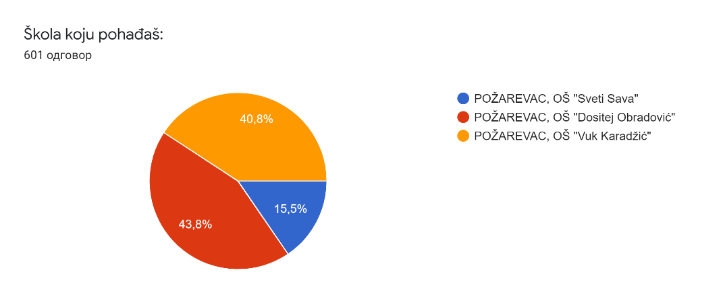 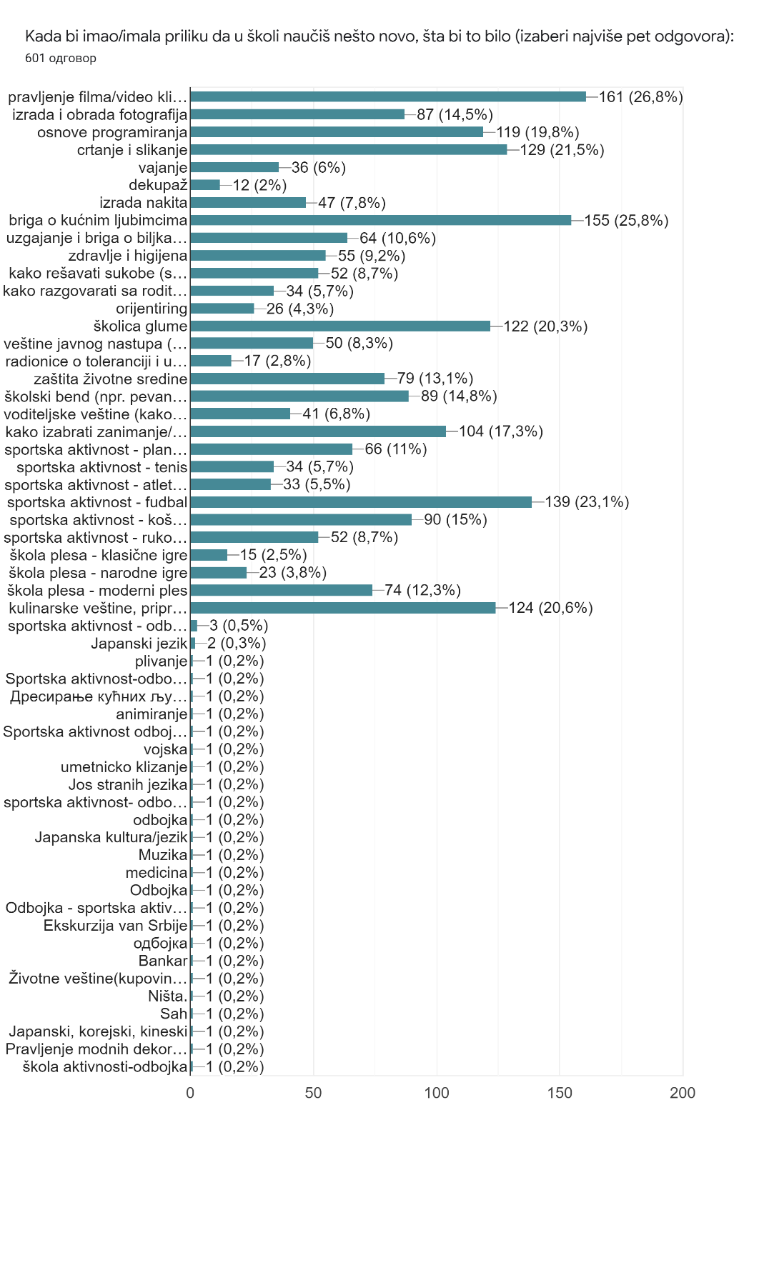      6.3. Лидерско деловање директора омогућава развој школе.Присутност наведеног показатеља је вреднована анкетом, чији су резултати приказани у ПРИЛОГУ26.4. Људски ресурси су у функцији квалитета рада школе.Увидом у записнике са састанака Тима за професионални развој, као и увидом у документацију о професионалном развоју запослених, процена је да директор подстиче професионални развој запослених, обезбеђујући услове остваривања, усклађене са могућностима школе. Наставници, наставници са звањем и стручна служба, сарадњом унутар школе и умрежавањем између школа унапређују наставу и учење, примењујући новостечена знања из области у којима су се усавршавали. У школи постоји пракса редовног извештавања и презентовања садржаја о обукама стручног усавршавања, наставницима који нису били обухваћени конкретном обуком.6.5. Материјално-технички ресурси користе се функционално.На основу чек листа, непосредним праћењем и посматрањем наставног процеса у предметној и разредној настави, као и увидом у предвиђене просторе чија је намена спровођење наставног процеса, стиче се увид у изузетну материјално-техничку опремљеност школе, која у великој мери утиче и обезбеђује побољшање квалитета наставе и подизање нивоа квалитета услова за све ученике школе. Специфична епидемиолошка ситуација, као и измењени услови и динамика рада у школској 2020/2021.,утицали су на одступање од плана предвиђених активности, а која су се тицале заступљености материјално-техничких ресурса ван школе, са циљем примене која би била у функцији наставе и учења (културне и научне институције, историјски локалитети, привредне и друге организације).6.6. Школа подржава иницијативу и развија предузетнички дух.Увидом у извештаје о реализованим активностима, разговором са учесницима пројеката, на основу фото и видео документације, закључак је да и поред свих специфичности школске 2020/2021. , школа јесте успела да реализује и започне многе пројекте. У оквиру ERASMUS+ у оквиру обележавања Дана планете Земље, организована је акција сакупљања материјала за рециклажу у којој су учешће узели сви запослени и сви ученици наше школе. Циљ овог међународног пројекта је био, да се између осталог сакупи што већа количина електронског отпада. Састанак координатора Erasmus+, „Нека засија сунце у нашим школама“, планиран је за период од 6. до 9.7.2021. на Лезбосу. Август, школске 2020/2021. предвиђен је за састанак координатора у Луксембургу, под називом „Светла! Камера! Акција!“ Наша школа, са својим статусом „Еко школе“, а у сарадњи са ђачком задругом „Мозаик“ и ученичким парламентом, покренула је два пројекта, чији су резултати, обезбеђени „Рицикл бицикл“ и паметне пресе за рециклажни материјал, као и новчана средства за обезбеђивање специјализованих контејнера за сепарацију отпада. Дугогодишња сарадња наше школе и ОШ“Леон Штукељ“ из Марибора, настављена је и ове године, али под измењеним условима, због актуелне епидемиолошке ситуације. Смотра школских позоришних представа је одржана онлајн, а наша школа је своју ауторску представу екранизовала. Представу „Изневерена очекивања“, аутора Марије Марковић, изводила је група ученика седмог разреда. Главни организатор представе била је Маргарета Секуловић, директор школе, сценаријо и режија: Марија Митровић, сниматељ и монтажер: Слободан Јотић, асистент режије: Душан Радовановић.Наведеним реализованим активностима и документацијом о истим, потврђена је улога директора у развијању међународне сарадње, пројектима који су усмерени на развој кључних компетенција за целоживотно учење ученика и наставника. Школа кроз школске пројекте развија предузимљивост, оријентацију ка предузетништву и предузетничке компетенције ученика и наставника и подржава све идеје и амбиције запослених, да конкретним активностима и идејним предлозима искажу личне афинитете, развијају своје компетенције, ученицима пруже шансу да истражују и откривају нека нова интересовања, а да сви скупа  позитивно утичу на развој школе.Координатор Тима за самовредновање рада школе:                          Миља Милојевић Стоиљковић, професор разредне наставе 4.4.4. ТИМ ЗА ЗАШТИТУ ОД ДИСКРИМИНАЦИЈЕ, НАСИЉА, ЗЛОСТАВЉАЊА И ЗАНЕМАРИВАЊАУ складу са Правилником о Протоколу поступања у установи, у одговору на насиље, злостављање и занемаривање – „Сл. гласник РС „ број: 46 од 26. јуна 2019,  104 од 31. јула 2020. године,  п о д н о с и мИ З В Е Ш Т А Ј   о раду Тима за заштиту од дискриминације, насиља, злостављања и                      занемаривања за школску 2020/2021. годинуОдлуком директора школе, на почетку школске 2021/2022. годинe формиран је Тим за заштиту од дискриминације, насиља, злостављања и занемаривања, који је радио у следећем саставу:Слободан Јотић,помоћник директора, координатор тима.Маргарета Секуловић, директор школе,Јасна Ђукић, професор разредне наставе,Данијела Мишић, Секретар школеДрагана Илић, професор разредне наставе,Светлана Спасић, дипл. педагог – педагошки саветник,Славица Стојановић, професор разредне наставеСаша Миловановић, професор физичког васпитања,Петар Пантић, професор историје,Представник Савета родитеља, Соња РајчићПредставник УП, Анђела Стојићевић    У циљу стварања сигурног и подстицајног окружења, спречавања свих облика насиља и дискриминације, неговања сарадње, уважавања и конструктивне комуникације, у извештајном периоду, чланови тима планирали су и спровели задатке у области превенције на спречавању свих облика насиља и дискриминације у школи. Све активности које је тим реализовао биле су усмерене на спречавање свих облика насиља, стварање безбедног окружења и позитивне социјалне климе, која ће допринети да наша школа буде безбедна средина за све ученике. Превенција насиља, злостављања и занемаривања, као један од кључних услова за успешно остваривање образовно-васпитног рада, планирана је Развојним планом установе, Годишњим планом рада школе, Програмом заштите од дискриминације, насиља, злостављања и занемаривања и представља један од приоритетних циљева у раду наше школе. 1. Учесталост и структура инцидентних ситуација у установи- На основу документације школе (књига дежурства, евиденција педагога школе, евиденција пријаве насиља), као и информација којима располаже тим, констатовано је, да је у школској 2021/2022. години, евидентирано укупно шест пријава инцидентних ситуација са сумњом на насиље;2. Заступљеност различитих облика и нивоа насиља и дискриминацијеУ евидентираним инцидентним ситуацијама, утврђена је заступљеност следећих облика и нивоа насиља :      Сви евидентирани случајеви насиља су се догодила у школи.У извештајном периоду није било евидентираних случајева дискриминаторног понашања. 3. Структура извршилаца насиљаУ свим случајевима сумње на насиље, као извршиоци појављују се ученици (вршњачко насиље), тј. ради се о насиљу извршеном од стране ученика над другим учеником. У евидентираним пријавама насиља није било пријављених случајева насиља од стране запослених радника школе према ученицима. У свим евидентираним случајевима насиља, школа је поступила и предузела мере у складу са Законом о основама система образовања и васпитања и процедурама прописаним Правилником о протоколу поступања у установи у одговору на насиље, злостављање и занемаривање;У извештајном периоду није било случајева покретања васпитно-дисциплинских поступака против ученика због насиља, као ни дисциплинских поступака против запослених, због извршеног насиља;4. Број повреда у регистрованим инцидентним ситуацијамаУ регистрованим случајевима насиља евидентиране су две лакше повредe ученика;5. Учесталост и број васпитно-дисциплинских поступака против ученика и дисциплинских поступака против запосленихУ извештајном периоду није било захтева за покретања васпитно–дисциплинског поступка против ученика, као ни случајева покретања дисциплинских поступака против запослених, због сумње на насиље.6. Остварене обуке у превенцији насиља, злостављања и занемаривања  У извештајном периоду чланови Тима за заштиту од насиља, злостављања и занемаривања нису учествовали у обукама у вези превенције насиља, злостављања и занемаривања; 7. Реализоване активности које промовишу сарадњу, разумевање, другарствоУ извештајном периоду у школи су реализоване акције које промовишу сарадњу, разумевање, поштовање и прихватање различитости:У месецу новембру на часовима српског језика и ликовне културе, кроз редовне наставне активности (редовни часови, секције, час одељењског старешине…), реализована је промоција позитивних образаца понашања и сарадње – тема за литерарне радове и „Насиље увек боли, зато свако треба да воли“ – тема за ликовне радове. У последњој недељи месеца, на паноима у ходнику школе, постављени су најбољи ликовни и литерарни радови ученика. Сви радови ученика били су усмерени на развијање свести код деце о насиљу као неприхватљивом облику понашања. Сви радови ученика су похваљени, а најбољи радови награђени су књигом на приредби приликом обележавања Дана духовности;У току првог и првог полугодишта, у оквиру Дана заљубљених, у Холу школе је постављена „Кутија љубави“, у коју су ученици устављалу поруке љубави једни другима;У извештајном периоду, од почетка школске 2020/2021. године, у циљу афирмације позитивних образаца понашања и промоције постигнућа ученика, на школском сајту објављују се успеси и радови наших ученика, као и јавне похвале за остварене резултате у учењу и понашању, које се поред сајта постављају и на огласној табли у ходнику школе; У току школске године на часовима одељењске заједнице, у свим одељењима од стране одељењских старешина кроз разне теме, разговоре, савете и препоруке, промивисани су сарадња, толеранција, разумевање, поштовање личности других, поштовање и прихватање различитости;У месецу априлу у нашој школи обележен је Међународни дан дечје књижевности, а ученици су тим поводом читали дечје песме, пословице и цитате о другарству и пријатељству. Трибина је организована са циљем популаризације дечје књижевности и читања, као и развијања свести о значају другарства, пријатељства и ненасилне комуникације;8. Степен и квалитет укључености родитеља у живот и рад установе- У извештајном периоду родитељи ученика, активно су били укључени у живот и рад школе, у области заштите од насиља, злостављања и занемаривања кроз следеће активности:На родитељским састанцима од стране одељењских старешина, родитељи су благовремено информисани о постојању,  саставу, задацима и активностима Тима за  заштиту ученика од насиља, злостављања и занемаривања;На родитељским састанцима родитељи су упознати са Општим протоколом за заштиту деце од злостављања и занемаривања у нашој школи;На свим родитељским састанцима и седницама Савета родитеља, родитељи су имали могућност да дају своја мишљења, сугестије и предлоге за унапређивање мера заштите ученика од насиља, злостављања и занемаривања; У циљу благовременог информисања, на почетку школске године, на родитељским састанцима родитељи су упознати са појмом, врстама и нивоима насиља;На родитељским састанцима родитељи су упознати са правима детета, правима, обавезама и одговорностима ученика;У свим евидентираним случајевима сумње на насиље, поред одељењског старешине, педагога, чланова Тима за заштиту од насиља, злостављања и занемаривања и директора школе и других лица и институција, у решавање свих инцидентних ситуација увек су укључени и родитељи ученика;У циљу истраживања и сагледавања задовољства родитеља са мерама које школа предузима на заштити ученика од дискриминације, насиља, злостављања и занемаривања, у школи је организовано анкетно истраживање за родитеље ученика „Процена безбедности ученика у школи''.9. Остале активности Тима Формирана је евиденција о пријави случајева насиља која се уредно води и налази се код педагога, у циљу заштите тајности података;У септембру месецу, на првим родитељским састанцима, седници наставничког већа и часовима одељењског старешине, сви родитељи, ученици и запослени, упознати су са свим планираним активностима Тима за заштиту од дискриминације, насиља, злостављања и занемаривања, са Програмом и Акционим планом заштите од дискриминације, насиља, злостављања и занемаривања, у школској 2020/2021. години. Сви заинтересовани (ученици, родитељи, запослени) имали су могућност давања конкретних предлога, мишљења и сугестија у вези унапређивања безбедности ученика;Чланови тима предлагали су мере за превенцију и заштиту од свих облика насиља, реализоване су консултације и предлагане мере у поступцима и случајевима сумње или дешавања насиља, злостављања и занемаривања;Чланови тима на радним састанцима, пратили су ефекте предузетих мера за заштиту деце и ученика од насиља;Чланови тима приликом обављања свакодневних послова (рад са ученицима у настави, дежурство, слободне активности...) константно су били ангажовани на праћењу понашања ученика у циљу препознавања и спречавања инцидентних ситуација и предузимања индивидуалног појачаног  васпитног рада и мера превенције са ученицима који испољавају агресивно и деструктивно понашање;У циљу ефикасности рада тима и благовременог информисања свих интересних структура, сви ученици, запослени у установи и родитељи, упознати су са саставом чланова тима, на родитељским састанцима, часовима одељењске заједнице и седници наставничког већа. Списак чланова тима истакнут је и на огласним таблама у наставничкој канцеларији и на огласним таблама у ходницима школе, како би увек били доступни ученицима, родитељима и свим запосленим радницима школе;По препоруци чланова тима, свим одељењским старешинама наложено је од стране директора школе, да на родитељским састанцима информишу родитеље о постојању,  задацима и активностима Тима за  заштиту ученика од насиља, злостављања и занемаривања и да упознају родитеље са Општим протоколом за заштиту деце од злостављања и занемаривања у нашој школи;У циљу стицања минимума знања и вештина неопходних за превенцију, препознавање, процену и реаговање на појаву насиља, злостављања и занемаривања, сви запослени информисани су и упознати са корацима поступања у случају сазнања о било ком облику насиља. Упутство са корацима у поступању у случајевима дешавања насиља односно случајевима сумње на насиље, истакнуто је у наставничкој зборници и огласној табли у ходнику школе, како би у сваком тренутку било доступно запосленим радницима школе;Свим наставницима тим је упутио препоруку, да приликом извођења свих облика образовно-васпитног рада утичу на развијање релевантних васпитних циљева, којима се утиче на општи развој ученика – развијање социјалних и комуникационих вештина и моралних вредности друштва;Чланови тима дефинисали су поступке за рано препознавање ризика од насиља, злостављања и занемаривања, на основу којих се идентификују ризична понашања ученика која би могла довести до вршњачког насиља. Са ученицима који испољавају наведене облике ризичног понашања, предузимају се превентивне мере, у циљу постизања позитивних промена у њиховом понашању; Кроз сталне разговоре са ученицима, на часовима редовне и изборне наставе, часовима одељењског старешине, као и оплемењивањем школског простора (ликовни радови, плакате,  поруке против насиља) рађено је на подизању нивоа свести и развијању негативног става, код ученика, запослених и родитеља, према свим облицима насиља; Кроз непосредне контакте и сарадњу чланова тима са ученицима, родитељима, наставницима и другим запосленим радницима школе, рађено је на унапређивању међусобне комуникације и стварању атмосфере међусобног уважавања, поштовања личности, толеранције, уважавања и конструктивне комуникације без елемената било ког облика насиља;Кроз различите активности (разговори, савети, препоруке, навођење позитивних примера из свакодневног живота, јавне похвале, јавна истицања пред одељењем…) у школи се редовно промовишу ученичка постигнућа,  ученици се подстичу на пријатељство, толеранцију, поштовање и прихватање различитости, емпатију, хуманост и друге позитивне облике понашања;Чланови тима константно су радили на пружању помоћи ученицима у решавању индивидуалних проблема и конфликата и учествовали у саветодавном раду са ученицима који имају проблеме у понашању;На основу детаљних анализа и процена, чланови тима предлагали су и одређене мере које би требало да допринесу смањењу ризика од угрожавања безбедности ученика и запослених у нашој установи;На колском улазу у школско двориште почела је са радом капија на моторни погон за коју сзу сви запослени добили даљински управљач и која је омогућила да се прваци кретања ученика и родитеља распореде дуж школских тротоара, даље од паркинга, чиме је повећана безбедност свих у школи.Тим је саставио радну верзију Кодекса понашања, која треба да прође јавну расправу.Поред наведених, чланови тима обављали су и друге активности у циљу превентивног деловања на све облике насиља, злостављања и занемаривања, као и саветодавни рад са ученицима у циљу спречавања могућих последица насиља.Координатор Тима за заштиту од дискриминације насиља, злостављања и занемаривања, Слободан Јотић, помоћник директора4.4.5. ТИМ ЗА ИНКЛУЗИВНО ОБРАЗОВАЊЕНапомена:Од 01. септембра 2020. године настава се одвијала по препоруци Министарства просвете, због пандемије Ковид 19, уз смањен број ученика у учионицама и поштовање свих епидемиолошких мера. Ученици су од 1. до 4. разреда имали су по четири часа.СептембарОствареноно упознавање са законским нормативима и новинама у закону у спровођењу инклузивног образовања.Реализована процена потребе за ИОП-ом или прилагођеним планом рада (индивидуално).Реализовано утврђивање и доношење мера и активности за унапређење квалитета у спровођењу инклузивног процеса у време пандемије Ковид 19.Реализовано јачање одговорности за спровођење инклузивног образовања. Реализована координација и сарадња стручног Тима за инклузију са дефектологом и родитељима (анализа ИОП-а) .ОктобарОстварено јачање сарадње и поверења између свих актера у образовању наставника, родитеља, ученика, педагога, директора...Реализована детекција и утврђивање слабости у пружању подршке родитељима и деци са посебним потребама у доба пандемије Ковид 19.Координација и сарадња стручног тима за инклузију са дефектологом и родитељима (анализа и адаптација ИОП-а).Реализовано укључивање наставног особља у разне семинаре везане за инклузивни рад.Реализована процена потребе за ИОП–ом или прилагођеним планом рада.Реализована екскурзија ученика и родитеља на релацвији Пожаревац – Београд.НовембарРеализовано јачање сарадње и поверења (кроз примере из  праксе), износе на огледним часовима учитеља-наставника.Реализована процена потребе за ИОП-ом или прилагођеним планом рада, индивидуално.Остварена детекција слабости и проблема у доба пандемије Ковид 19, везаних за спровођење инклузивног процеса.Реализован обилазак одабраних чланова Тима за инклузију (три одељења, у којима су деца, са тешкоћама у развоју, по плану обиласка)Реализована анализа  резултата посматрања напредовања деце, са тешкоћама укључених у инклузивни процес. Реализована координација и сарадња стручног Тима за инклузију са дефектологом и родитељима (анализа и адаптација ИОП-а)  .Реализован преглед имплементације ИОП-а у школском програму и рад на усавршавању истог.  ДецембарОстварено вредновање имплементације ИОП-а (унутрашње вреднованје Тима за инклузију).Реализовано процена Тима за инклузију потребе за ИОП-ом или прилагођеним планом рада (индивидуално).Праћење реализације стручног усавршавања наставног особља на тему инклузије.Реализована стрчно пружање помоћи,подршке и сарадње дефектолога у конкретним случajевима у циљу постизања квалитета рада школе.Реализована координација и сарадња стручног Тима за инклузију са дефектологом и родитељима (анализа и адаптација ИОП-а).ЈануарОстварено праћење реализације спровођења инклузивног процеса.Реализована процена потребе за ИОП –ом или прилагођеним планом рада, индивидуално.Реализовано самовредновање Тима за инклузију активности и мера у спровођењу инклузија.Реализовано праћење начина вођења ИОП-а и прилагођених планова од одабраних чланова тима за инклузију (3 члана).Реализовано извештај чланова тима о начину вођена ИОП-а осталим члановима тима и анализа.Реализована координација и сарадња стручног тима за инклузију са дефектологом и родитељима(анализа и адаптација ИОП-а)  .ФебруарРеализовани извештаји о праћењу ученика ИОП-а и прилагођеног плана рада о напредовању.Реализована процена потребе за ИОП–ом или прилагођеним планом рада, индивидуално.Реализована сарадња са родитељима.Стручна сарадња дефектолога и педагога са наставницима и родитељима деце укључене у инклузивни програм рада и вођење документације.Реализована анализа стања оперативног васпитно-образовног плана рада ИОП-а у одељењима школе и праћење напредовања ученика.Реализована координација и сарадња стручног тима за инклузију са дефектологом и родитељима (анализа и адаптација ИОП-а).Март/AприлНапомена:Oд 15. марта 2021.до 23. априла 2021. по препоруци Кризног штаба и Министарства просвете, науке и технолошког развојка  ученицини 8. разреда су на онлајн настави уз подршку родитеља.Реализовани извештаји о праћењу ученика ИОП-а и прилагођеног плана рада о напредовању.Реализована комуникација са родитељима деце укључене у инклузиван начин рада (чланови Тима и стручни сарадници).Реализована сарадња стручног Тима за инклузивно образовање (3 члана).Реализована еваулација реализације инклузивног процеса.Реализована координација и сарадња стручног тима за инклузију са дефектологом и родитељима(анализа и адаптација ИОП-а).Реализована педагошко-дефектолошко инструктивна помоћ и подршка наставном особљу и ученицима укључених у инклузивне облике рада.Мај/JунРеализовано праћење од стране тима за инклузију  тока спровођења индивидуализованог начина рада са ученицима он.Реализовано укључивање стручних сарадника (дефектолога, педагога) у процес реализације индивидуализованог програма, рада и вођење документације о истом.Реализована еваулација реализације програма стручног Тима за инклузивно образовање за 2020/2021. год.Реализован план рада Тима за инклузивно образовање за инклузију за 2020/2021. год.Реализована координација и сарадња стручног Тима за инклузију са дефектологом и родитељима(анализа и адаптација ИОП-а)Координатор Тима за инклузију: Гордана Митић, дефектолог4.4.6 .ТИМ ЗА ОБЕЗБЕЂИВАЊЕ КВАЛИТЕТА И РАЗВОЈ УСТАНОВЕОдлуком директора школе Тим за обезбеђивање квалитета и развој установе радио је у следећем саставу:Маргарета Секуловић, директор школеДанијела Мишић, секретар школеСветлана Спасић, дипл. педагог – педагошки саветникАлександар Дукић, професор српског језика  и књижевности Слободан Јотић, помоћник директораЈована Јанковић, професор разредне наставеСлађана Којић, библиотекарМаријана Мирковић, представник Савета родитељ,Јања Ранђеловић, представник ученичког парламентаМарина Стоилков, професор разредне наставе, координатор тима.Планирани задаци и активности Тима били су усмерени на остваривање следећих циљева:обезбеђивање и унапређивање квалитета образовно-васпитног рада школе;праћење усклађености Школског програма  и  Годишњег плана рада школе сапрописима; праћење остваривања Школског развојног плана, Школског програма и  Годишњег плана рада; праћење остваривања циљева и стандарда постигнућа образовања и васпитања;праћење и унапређивање професионалног развоја и компетенција наставника и  стручних сарадника; праћење успеха ученика и полазника основног образовања одраслих;праћење резултата рада наставника и стручних сарадника.У циљу обезбеђивања квалитета и развоја установе, у школској 2020/2021. години, чланови Тима радили су на унапређивању квалитета наставе и услова за развој образовања и васпитања у установи, унапређивању квалитета програма образовања и васпитања, као и свих облика образовно-васпитног рада и услова у којима се он остварује, кроз следеће активности: анализа и предлог мера за унапређивање области квалитета Настава и учење у складу са прописаним стандардима квалитета рада установе;анализа остварености принципа и циљева образовања и васпитања у установи и предлог мера за унапређивање нивоа њихове остварености; анализа квалитета програма образовања и васпитања и давање предлога за његово унапређивање; анализа квалитета и праћење остварености Школског развојног плана, Школског програма и Годишњег плана рада школе;анализа остварености образовних стандарда и компетенција ученика и предлог мера за њихово унапређивање; анализа обухвата и степена бриге о деци из осетљивих друштвених категорија и предлог мера за унапређивање подршке овој категорији ученика;анализа и предлог мера за унапређивање квалитета окружења за учење;анализа и предлог мера за унапређивање компетенција и професионални развој запослениханализа и предлог мера за унапређивање степена сарадње школе са родитељима и локалном заједницом;анализа резултата самовредновања; анализа остварености стандарда простора и опреме установе и предлог мера за побољшање услова рада у установи;анализа резултата рада наставника и стручних сарадникаанализа успеха ученика и полазника основног образовања одраслих.Координатор Тима за обезбеђивање квалитета и развој установе: Марина Стоилков, професор разредне наставе4.4.7 ТИМ ЗА РАЗВОЈ МЕЂУПРЕДМЕТНИХ КОМПЕТЕНЦИЈА И                                        ПРЕДУЗЕТНИШТВАУ овој школској години, Тим за развој међупредметних компетенција и предузетнишва се од почетка састао четири пута.Урађен је и усвојен план за ову школску годину.Подељена су задужења члановима Тима и исти се придржавали својих обавеза. Тим је осмислио и предложио низ активности и тема које се могу реализовати у нашој школи у циљу развоја предузетништва код ученика.Чланови тима су:Драгана Миливојевић, професор ТИО, координатор,Миловановић Саша, професор физичког васпитања,Светлана Спасић, дипломирани педагог, педагошки саветник,Оливера Илић,професор енглеског језика,Ивана Буљевић, професор биологије,Слободан Микшић, професор географије,Јелена Станојевић, професор хемијеИван Крстић, представник савета родитеља,Лола Пауновић, представник ученичког парламента. Ова школска година је била специфична због актуелне епидемиолошке ситуације и велики број активности није могао бити спроведен као што су екскурзије, излети и посете.Активности које су реализоване у циљу промоције школе јесу: - Активности у току Дечије недеље – ученици млађих и старијих разреда су својим учешћем развили своје комуникацијске, сарадничке, естетичке, одговоран однос према околини, одговоран однос у друштву, учење и предузетничке способности.- Тематски дан „Морзеова азбука” где су учествовали наставници биологије, математике, српског језика, технике и технологије и информатике и рачунарства, где се радило на развоју сарадње, дигиталних компетенција, решавање проблема и рад са подацима и информацијама.- Школски турнир – одговорни однос према здрављу и сарадња.- Недеља кодирања - учешће скоро свих наставних предмета старијих разреда и ученика млађих разреда у оквору предмета дигитални свет  - развој дигиталних компетенција, решавање проблема и рад са подацима и информацијама. - Хуманитарна акција „Другари за другаре” – продаја ручно рађених наруквица.. Учили смо их сарадњом и одговорним учешћем у демократском друштвум предузетничкој и естетичкој компетенцији.- Хуманитарна акција ученика четвртог разреда који су шили и продавали маске и новац донирали у хуманитарне сврхе -  сарадња и одговорно учешће у демократском друштвум предузетничка и естетичка компетенција.- „Дан планете Земље“ – акција одржана у априлу  у којој се радило на развоју свих компетенција.- Видео приредбе за Дан школе и поводом школске славе - Свети Сава, осим дигиталних компетенција, развијене су и естетичка, сарадња, комуникација . - Применом ес дневника, наставници су континуирано усавршавали своје дигиталне компетенције-Еразмус + пројекти који су ангажовали велики број наставника и ученика старијих развоја доприносе развоју свих компетенција.-Наставници су похађали семинаре: Дитигална учионица и Интернет учионица где су усавршили своје дигиталне компетенције и компетенција за целоживотно учењеУ наредном периоду радиће се на организацији разноврсних активности, избором занимљивијих часова, различитим активностима а све у циљу ангажовања свих ученика у школи и развијањем свих компетенција. Координатор тима: Драгана Миливојевић, професор технике и технологије4.4.8. ТИМ ЗА ПРОФЕСИОНАЛНИ РАЗВОЈ  Чланови Тима за професионални развој у школској 2020/2021. години били су: Оливера Илић,професор енглеског језика, координатор Маргарета Секуловић, директор Слободан Јотић, помоћник директораСветлана Спасић, педагог, педагошки саветникБиљана Благојевић, професор разредне наставеЕрол Ђурић, наставник ликовне културеВесна Миленковић, професор музичке културе, педагошки саветникМарија Васиљевић, представник Савета родитеља иМилица Вукосављевић, представник Ученичког парламента.Циљ рада Тима било је праћење професионалног развоја наставника као процеса унапређивања вештина и компетенција наставника у циљу унапређивања квалитета наставе, као и учења и постигнућа ученика.  Тим се састао четири пута током школске године и на састанцима је извршена анализа професионалног развоја наставника наше школе, која је ове године укључивала:Учешће на семинарима – „Формативно оцењивање и његова примена у дигиталном окружењу“, „Развој међупредметних компетенција“, „Дигиталне игрице за децу паметнице“. Учешће у обукама – „Интернет учионица“, „Дигитална учионица/ дигитално компетентан наставник – увођење електронских уџбеника и дигиталних образовних материјала“, „Интегрисана амбијентална настава“, Учешће на сусретима и конференцијама – Зимски сусрети учитеља „Пројектна настава у савременом технолошком окружењу“, Конференција удружења наставника енглеског језика ЕЛТА – „Буди промена коју желиш да видиш у свету - Махатма Ганди“ Реализација тематских дана и угледно-огледних часова са акцентом на унапређивању кључних компетенција кроз мултидисциплинарни приступ,Учешће у пројекту „Партнерство за праведно и квалитетно образовање“, који је спроведен у сарадњи са Центром за интерактивну педагогију и Дечијом фондацијом „Песталоци“,Учешће у Еразмус+ пројектима „Светла! Камера! Акција!“, „Заједно за зелену будућност“, „Наше различитости су наше благо“,Обележавање Дана Европских језика, Светског дана јабука, Дана Земље, Међународног дана дечје књиге, Европске недеље кодирања, Дана интелигенције, Дана борбе против вршњачког насиљаУчешће у програму обуке за дежурне наставнике и председнике школских комисија на завршном испиту о основном образовањуНа крају школске године извршена је анализа рада Тима за професионални развој. Извршена је такође и самоевалуација рада чланова Тима.Координатор: Оливера Илић, професор енглеског језикa4.4.9. ТИМ ЗА ОСНОВНО ОБРАЗОВАЊЕ ОДРАСЛИХОсновно образовање одраслих, по моделу ООО, траје три године и остварује се у три циклуса у трајању од по годину дана. У првом циклусу стичу се основе функционалне писмености, у другом и трећем – основе општег образовања и стручне компетенције. Стручне компетенције стичу се путем обуке као једног од облика оспособљавања заснованог на стандардима рада и потребама тржишта рада.                    	Успех полазника на крају школске 2020/2021. годинeЗавршни испит за полазнике III циклуса у матичној школи, у издвојеном одељењу КПЗ Забела и у КПЗ за жене одржан je 24.6..2021. године.У матичној школи тесту ФООО, приступило полагању 25 полазника, оцена 10,66  У издвојеном одељењу КПЗ Забела  тесту ФООО, приступило полагању 9 полазника, оцена 14,37, У издвојеном одељењу КПЗ за жене  тесту ФООО, приступило полагању 4 полазнице, оцена 12,50. Настава се остварује на српском језику.Чланови школског тима су одржали закњучно са 30.06.2021. године 12 састанака на којима су пратили реализацију плана и програма ООО, утврђивали успех полазника, распоред часова, присутност полазника и  решавали текућа питања. Душица Ковачевић, андрагошки асистентПодела предмета на наставнике у оквиру ООО- на крају школске године-Матична школа:Издвојено одељење: Мушки затвор-ЗабелаИздвојено одељење: Женски затвор-ПожаревацДушица Ковачевић, андрагошки асистент, координатор  4.5. ИЗВЕШТАЈ О РАДУ ПЕДАГОШКОГ КОЛЕГИЈУМАПедагошки колегијум формиран је, на почетку школске године у складу са чланом 130. Закона о основама система образовања и васпитања.У току школске године, рад Педагошког колегијума, спроводио се у складу са чланом 131. ЗОСОВ-а. У школској 2020/2021. години, Педагошки колегијум  чинили су:Маргарета Секуловић, директор, руководилацСветлана Спасић,педагог, педагошки саветникСлободан Јотић, помоћник директора ( у току првог полугодишта)Анђелка Стефановић, професор српског језикаЈелка Вучинић, професор енглеског језикаДаница Гаралејић, професор географијеСлавица Филиповић, професор биологијеСлободан Микић, професор физичког васпитањаМарија Калинић, професор разредне наставеМарина Стиолков, професор разредне наставеОливера Илић, професор енглеског језикаДрагана Миливојевић, професор техничког образовањаВесна Чепкеновић, наставник математикеЈелена Марковић, професор математикеМиља Милојевић Стоиљковић, професор разредне наставеГордана Митић, дипломирани дефектологДушица Ковачевић, андрагошки асистентВесна Миленковић, професор музичке културе, педагошки саветникУ школској 2020/2021. години одржано је једанаест састанака ПК, од чега два он-лајн. Педагошки колегијум разматрао је питања из своје надлежности у складу са Законом, која се односе на: праћење остваривања програма образовања и васпитања, са анализом успеха ученика и полазника; праћење реализације Плана стручног усавршавања;унапређивање квалитета образовно-васпитног рада школе; анализа рада ваннаставних активности и резултата ученика на такмичењима;стручно усваршавање запослених, доношењем Плана стручног усавршавања, уз праћење и анализу ефеката; праћење и утврђивање резултата ученика и предузимање мера за побољшање успеха;разматрање реализација акционих планова у оквиру самовредновања и развојног плана школе;договор око школских прослава (Дан духовности, Дан школе, Фестивал младих, драмско вече);учешће школе у међународним и националним пројектима; доношење ИОП-а; давање предлога Наставничком већу о моделу наставе за ученике млађих и старијих разреда у отежаним условима у складу са актуелном епидемиолошком ситуацијом.     Записници са седница Педагошког колегијума, воде се у посебној свесци, која представља део педагошке документације школе.Маргарета Секуловић, директор, координатор4.6. ИЗВЕШТАЈИ О РАДУ СТРУЧНИХ САРАДНИКА4.6.1. РАД ПЕДАГОГА ШКОЛЕПедагог школе радио је у складу са „ Правилником о програму свих облика рада  стручних сарадника ("Сл. гласник РС - Просветни гласник", бр. 5/2012. године) и Годишњим програмом рада педагога за школску 2020/21.годину који је саставни део Годишњег плана рада школе.У раду су биле присутне све области рада педагога .1. Планирање и програмирање образовно – васпитног рада Послови из ове области огледају се у учешћу у изради концепције Годишњег плана рада школе и изради појединих његових делова :програм и план заштите од насиља, злостављања и занемаривања и програми превенције других облика ризичног понашања програм и план професионалне оријентације програм превентивног васпитног рада  програм за подршку процесу учења програм рада стручног усавршавања наставног особља,  учешће у раду Школског развојног тима и планирање његових активности учешће у изради Акционог плана у оквиру плана за Самовредновање и вредновање рада школе и развојног плана установе израда анекса Школског програма за 3. и 7. разред.организовање изјашњавања ученика за изборне предмете учешће у планирању и реализацији културних манифестација, наступа ученика , медијског представљања и слично формирање одељења ученика првог и петог разреда, распоређивање новопридошлих ученика и ученика који су упућени да понове разредпомоћ наставном особљу у изради годишњих планова, тематско – оперативних планова и наставних скица организовање такмичења ученика у школи члан Школске уписне комисије (организација и реализација полагања завршног испита за ученике осмог разреда)иницирање и учешће у иновативним видовима планирања наставе  координатор и реализатор Дечје недеље у школи и за ниво града у оквиру „Пријатеља деце општине Пожаревац“примена анкета за  родитеље са циљем испитивања задовољства школом (на крају првог и другог полугодишта школ. 2020/21. године), обрада резултата и презентација резултата Савету родитеља школе и Наставничком већу анализа постигнућа ученика у наставном и ваннаставном радуучествовање у припреми индивидуалног образовног плана за ученике  учествовање у писању пројеката установе и конкурисању ради обезбеђивања њиховог финансирања и примене 2. Праћење и вредновање образовно – васпитног радаОви послови се остварују :увидом  и праћењем  предаје годишњих и месечних планова наставника и учитеља;посетом  часовима и обављању  разговора после тога: посетила сам 25 часова редовне наставе и ваннаставних активности.на седницама првог и другог класификационог периода, седници на крају првог полугодишта и на крају школске године где се најбоље може стећи увид у реализацију наставног процеса и прописаног фонда часова свих облика образовно- васпитног рада праћењем и анализом успеха ученика у наставном и ваннаставном раду и праћења реализације остварености општих и посебних стандарда и исхода  – табеларни прегледи, извештаји...праћењем успеха ученика у ваннаставним активностима, такмичењима, завршним и пријемним испитима за упис у средње школе – табеларни прегледи, извештајипраћењем и анализом дисциплине ученика на класификационим периодима, као и предлагањем мера за њихово побољшање;праћењем прилагођавања ученика 1 и 5 разреда;праћењем оптерећености ученика у настави;праћењем ефеката иновативних активности;праћењем и вредновањем примењених мера индивидуализације и индивидуалног образовног плана;учествовањем у раду комисије за проверу савладаности програма увођења у посао  васпитача/наставника, стручног сарадника иницирањем и учествовањем у истраживањима васпитнo-образовне праксе које реализује установа, научноистраживачка институција или стручно друштво у циљу унапређивања васпитно-образовног рада ( Педагошко друштво Србије и Завод за унапређивање образовања и васпитања)3. Рад са наставницима Послови из ове области остварују се кроз:пружање помоћи  наставницимана у конкретизовању и операционализовању циљева и задатака образовно-васпитног рада, пружање стручне помоћи наставницима  на унапређивању квалитета васпитно – образовног рада, односно наставе увођењем иновација и иницирањем коришћења савремених метода  и облика радамотивисање  наставника на континуирано стручно усавршавање  и израду плана професионалног развоја и напредовања у струци,анализирање реализације часова редовне наставе и других облика васпитно – образовног рада и давање предлога за њихово унапређење иницирање и пружање стручне помоћи наставницима у коришћењу различитих метода, техника и инструмената оцењивања ученика,пружање помоћи наставницима у осмишљавању рада са ученицима којима је потребна додатна подршка (даровитим ученицима, односно ученицима са тешкоћама у развоју),оснаживање наставника за тимски рад кроз њихово подстицање на реализацију заједничких задатака, кроз координацију активности стручних већа, тимова и комисија,пружање помоћи наставницимау остваривању задатака професионалне оријентације и каријерног вођења и унапређивање тога рада, упознавање одељењских старешина и одељењских већа са релевантним карактеристикама нових ученика, пружање помоћи наставницима  у остваривању свих форми сарадње са породицом,пружање помоћи приправницима у процесу увођења у посао, као и у припреми полагања испита за лиценцу,пружање помоћи  наставницимау примени различитих техника и поступака самоевалуације и израде портфолија4. Рад са ученицима У оквиру ових послова обавила сам већи број разговора са ученицима, чији су иницијатори били: предметни наставници, одељењске старешине, учитељи, родитељи или сами ученици. Разлози тих разговора били су: недисциплина на појединим часовима, разне увреде, конфликти и малтретирања, велии број недовољних оцена, потешкоће у учењу, бежање са часова, недолазак у школу и сл. Са ученицима 7. и 8. разреда реализовала сам неколико радионица у оквиру професионалне оријентације . Обављала сам и индивидуалне и групне разговоре са ученицима 8. разреда у вези уписа у поједине средње школе и организовала гостовања представника средњих школа , са циљем представљања образовних профила. У одељењима петог разреда,одржала сам интерактивну радионицу  „Организација радног дана и технике учења“.У периоду од априла до септембра месеца, обавила сам  тестирање деце за полазак у I разред, а у августу су формирана одељења 5. разреда .Део рада у оквиру овог подручја , обухватио је и следеће:саветодавни рад са новим ученицима, ученицима који су поновили разред и код преласка ученика између школа,пружање подршке и помоћи ученицима у раду Ученичког парламента;анализирање и предлагање мера за  унапређивање ваннаставних активности;пружање помоћи и подршке укључивању ученика у различите пројекте и активности стручних и невладиних организација (омладина „ Јазаса“, „ Пријатељи деце“);промовисање, предлагање мера, учешће у активностима у циљу смањивања насиља, а повећања толеранције и конструктивног решавања конфликата, популарисање здравих стилова живота, кроз циклус предавања из области здравствене и социјалне заштите од стране стручњака Саветовалишта за младе, а део предавања је одржала Полицијска управа (Трговина људима).учествовање у изради педагошког профила детета, односно ученика за  ученике којима је потребна додатна подршка израда индивидуалног образовног плана;анализирање предлога и сугестија ученика за унапређивање рада школе и помоћ у њиховој реализацији;учествовање у појачаном васпитном раду за ученике који врше повреду правила понашања у школи или се не придржавају одлука директора и органа школе, неоправдано изостају са наставе пет часова, односно који својим понашањем угрожавају друге у остваривању њихових права.5. Сарадња са родитељима , односно старатељимаОбавила сам велики број индивидуалних разговора са родитељима у циљу пружања подршке  родитељима у раду са децом, односно ученицима  са тешкоћама у учењу, проблемима у понашању, проблемима у развоју, професионалној оријентацији. Поред тога, радила сам на  укључивању родитеља, старатеља у поједине облике рада установе (васпитно – образовни рад, односно настава, секције, предавања, пројекти – Дечја недеља, Школско развојно планирање, Самовредновање рада установе и учествовала на општим и групним родитељским састанцима у вези сa организацијом и остваривањем образовно-васпитног рада школе. Редовно сам присуствовала и учествовала у раду Савета родитеља школе при чему сам их информисала о актуелностима у школи, упознавала са резултатима анкета за родитеље и са успехом ученика на класификационим периодима и на полугодишту и крају школске године.6. Рад са директором, стручним сарадницима , педагошким асистентом и пратиоцем детета, односно ученика Послови из ове области обухватају:сарадњу са директором на заједничком планирању активности и изради стратешких докумената установе (Школски програм, Годишњи план рада школе, План стручног усавршавања,) анализа и извештај о раду школе;сарадњу са директором у оквиру рада стручних тимова и комисија и редовну размену информација;тимски рад на проналажењу најефикаснијих начина унапређивања вођења педагошке документације у установи ( педагошка свеска – вођење евиденције о ученицима, лични план професионалног развоја у установи и ван установе );сарадњу са пратиоцима ученика на координацији активности у пружању подршке ученицима  за које се доноси индивидуални образовни план; сарадњу са директором по питању приговора и жалби ученика и његових родитеља, односно старатеља на оцену из предмета и владања.7. Рад у стручним органима и тимовима Учествовала сам у раду: наставничког већа (давањем саопштења, информисањем о резултатима обављених анализа, прегледа, истраживања и других активности од значаја за образовно-васпитни рад и јачање наставничких компетенција); у раду тимова, одељењских и стручних већа, актива и комисија  на нивоу установе који се образују ради остваривања одређеног задатка, програма или пројекта.Такође, учествовала сам у раду педагошког колегијума и стручних актива за развојно планирање и развој школског програма , односно програма васпитног рада. Члан сам следећих комисија и тимова :            Тим за развој школског програма (координатор тима)             Тим за подршку процесу учења  (координатор тима)            Тим за заштиту деце / ученика од насиља, злостављања и занемаривања             Тим за инклузивно образовање             Тим за Самовредновање и вредновање рада школе            Комисија за испитивање савладаности програма за испит за лиценцу            Комисија за похваљивање и награђивање ученика (координатор тима).      8. Сарадња са надлежним установама , организацијама , удружењима и јединицом локалне самоуправеРад у овој области обухвата :сарадњу са образовним, здравственим, социјалним, научним, културним и другим  установама које доприносе остваривању циљева и задатака васпитно-образовног, односно образовно-васпитног рада установе (основне и средње школе, Школска управа, Полицијска управа, Дом здравља – саветовалиште за младе и патронажна служба, Центар за социјални рад, Национална служба за запошљавање, Центар за културу);осмишљавање програмских активности за унапређивање партнерских односа породице, установе и локалне самоуправе у циљу подршке развоја деце и младих (Сајам образовања, Дечја недеља, пројекти );активно учествовање  у раду стручних друштава, органа и организација (сарадња са Педагошким друштвом Србије као члан Управног одбора  и Образовним форумом, као инструктор активне наставе/учења);сарадња са ЗУОВ-ом  кроз реализацију обука за запослене;сарадња са Канцеларијом за младе и другим удружењима грађана и организацијама које се баве програмима за младе (Пријатељи деце, Креативна педагогија );сарадња са Националном службом за запошљавање9.  Вођење документације, припрема за рад и стручно усавршавање  Педагог школе води следећу документацију:евиденцију о сопственом раду на дневном, месечном и годишњем нивоу,израђује, припрема и чува посебне протоколе, чек листе за праћење наставе и ваннаставних активности  на нивоу школе,припрема се за послове предвиђене годишњим програмом и оперативним плановима рада педагога,прикупља податке о деци, односно ученицима и чува  материјал који садржи личне податке  у складу са етичким кодексом педагога,стручни сарадник педагог се стручно се усавршава: праћењем стручне  литературе и периодике, праћењем информација од значаја за образовање и васпитање на интернету; учествовањем у активностима струковног удружења (месечни састанци Секције педагога Браничевског округа и састанци Републичке секције педагога и психолога), конференцијама, трибинама, похађањем семинара, стручних скупова, разменом искуства и сарадњом са другим педагозима и стручним сарадницима  у образовању, осмишљавањем и реализацијом акредитованих семинара и писање предлога нових пројеката за акредитацију програма стручног усавршавања ;Реализатор програма стручног усавршавања наставника у установи и ван установе :Светлана Спасић, стручни сарадник, педагог, педагошки саветни4.6.2. РАД ШКОЛСКОГ БИБЛИОТЕКАРАШколски библиотекари Јована Јанковић,  Ана Косановић и Слађана Којић радиле су у складу са Правилником о програму свих облика рада стручних сарадника („Просветни гласник“, бр.5, 19. јун 2012. год.) и Годишњим планом рада школе за школску 2020/21. годину. У раду су биле присутне све области рада школског библиотекара онолико колико је актуелна епидемиолошка ситуација дозволила. Највећи број корисника су чинили ученици млађих разреда обзиром да је настава за те ученике организована у школи. Знатно мањи број корисника су ученици од петог до осмог разреда.Планирање и програмирање образовно-васпитног радаПослови из ове области огледају се у учешћу у изради концепције Годишњег плана рада школе и изради појединих његових делова: планирање набавке литературе и периодичних публикација за ученике, наставнике и стручне сараднике; израђивање годишњег, месечних и оперативних планова библиотекара; планирање и програмирање рада са ученицима у школској библиотеци; планирање развоја школске библиотеке и набавка библиотечке грађе потребне за реализацију наставе и образовно-васпитног рада.Библиотека је добила уџбеничке комплете различитих издавачких кућа од 1. до 8. разреда: Кlett, Логос, Креативни центар, Фреска и Вулкан. Набављене су књиге за награђивање ученика за учешће на конкурсима расписаним поводом обележавања Светог Саве и Дана школе, за постигнуте резултате на такмичењима и за ученике осмог разреда за постигнуте изузетне резултате из појединих предмета током школовања и за носиоце дипломе Вук Караџић. Због недостатка средстава, изостала је набавка књига за богаћење књижног фонда библиотеке.Праћење и вредновање образовно васпитног рада-учешћем у изради годишњег плана рада и самовредновања рада установе-вођењем аутоматизованог библиотечког пословања, са увидом у наставне планове и програме рада школе-одабирањем и припремање литературе и друге грађе за разне образовно-васпитне активности (теоријска и практична настава, допунски и додатни рад, ваннаставне активности ученика и др.)-коришћењем сазнања и достигнућа савремене науке, научно проверене методе и резултата сопственог истраживачког рада-побољшањем информационе, медијске и информатичке писмености корисника развијањем критичког односа према различитим информацијама и изворима сазнања и осећаја за естетске вредностиРад са наставницима-сарадња са наставницима на промоцији читања ради задовољства кроз све облике образовно-васпитног рада – учествовање у рецитовању сопствених стихова „Песниче, покажи се!“-сарадњу са наставницима у припремању ученика за самостално коришћење разних извора информација-организовање наставних часова из појединих предмета у школској библиотеци – одржани су часови у првом разреду у циљу промовисања значаја читања и радионица -сарадњу са наставницима око утврђивања годишњег плана обраде лектире и коришћења наставничко-сарадничког дела школске библиотеке-коришћење ресурса библиотеке у процесу наставе-систематско информисање корисника школске библиотеке о новоиздатим књигама, стручним часописима, акцијама, ауторима, усмено или писмено приказивање појединих књига и часописа Рад са ученицима  Обављен је већи број разговора са ученицима на тему интересовања за читање и коришћења библиотеке. Рад са ученицима реализован је у току свакодневног рада школске библиотеке а обухватио је:-припрему (обучавање) ученика за самостално коришћење различитих извора сазнања и свих врста информација у настави и ван ње -пријем првака и упознавање са начином рада школске библиотеке-обучавање ученике за употребу информационог библиотечког апарата, у складу са њиховим способностима и интересовањем-пружање помоћи ученицима код учења ван школе и усвајању метода самосталног рада на тексту и другим материјалима- поводом Међународног дана дечије књиге који се обележава 2. априла у спомен на рођење писца Ханса Кристијана Андерсена, у школској библиотеци суреализованичасови – радионице за ученике млађих разреда. -упознавање ученике са методама и техникама научног истраживања и библиографског цитирања -развијање позитивног односа према читању и важности разумевања текста и упућивању на истраживачке методе рада (употреба лексикона, енциклопедија, речника и др.) -навикавање ученика да пажљиво користе и чувају библиотечку грађу, да развијају навику долажења у школску и јавну библиотеку и да узимају учешћа у њеним културно-просветним активностима у складу са њиховим интересовањима и потребама (часови библиотекарства и упознавање са радом школских секција; читање, беседништво, стваралаштво, такмичења, развијање комуникације код ученика и сл.) -подстицање информационе, медијске и информатичке писмености ученика, развијањем истраживачког духа и критичког односа према различитим информацијама и изворима сазнања и осећаја за естетске вредности-рад са ученицима у читаоници, у радионицама за ученике, и на реализацији школских пројеката - организована је радионица са ученицима првог и другог разреда поводом Дечије недеље Рад са родитељимаОбављен је велики број индивидуалних разговора са родитељима у циљу развијања читалачких навика код ученика. Остварена је сарадња са родитељима у вези са развијањем читалачких навика ученика. Рад са директором, стручним сарадницима, педагошким асистентом и пратиоцем ученика-сарадњу са стручним већима наставника, педагогом и директором школе у вези с набавком и коришћењем књижне и некњижне грађе, те целокупном организацијом рада школске библиотеке-информисање стручних већа, стручних сарадника и директора о набавци нове стручне литературе за предмете, дидактичко-методичке и педагошко-психолошке литературе-информисање о развоју медијске и информатичке писмености, и упућивање на критички и креативни однос ученика приликом коришћења извора-припремање заинтересованих за реализацију мултидисциплинарних пројеката, изложби, креативних радионица; за организовање књижевних сусрета и других културних догађаја-сарадњу око обезбеђивања књижне и некњижне грађе за школску библиотеку коју користе ученици, наставници и стручни сарадници -припремање и организовање културних активности школе - Светски дан књиге, Светски дан дечије књиге, Дечија недеља, смотра знања „Све боје знања“, „Песниче, покажи се!“, Новогодишњи вашар, Дан школе, Фестивал младих-израда и вођење летописа школеРад у стручним органима и тимовима -рад у школским тимовима на изради годишњег и развојног плана школе и школског програма, на реализацији наставе засноване на истраживању -рад у стручним тимовима –библиотекар Слађана Којић: Актив за развојно планирање рада школе,  Тим за реализацију програма сарадње са локалном самоуправом, Тим за уређење школског листа, Тим за вођење летописа школе, Тим за пројектне активности, Тим за Функционално основно оразовање одраслих.; библиотекар Ана Косановић: Тим за самовредновање, Тим за реализацију програма за подршку процеса учења, Тим за уређење школе, Тим за вођење летописа, Тим за пројектне активности, Тим за Функционално основно оразовање одраслих. -сарадња са надлежним установама, организацијама, удружењима и јединицом локалне самоуправе -сарадња са другим школама, школском, народном и другим библиотекама на територији локалне самоуправе, управног округа и Републике Србије по питању размене и међубиблиотечке позајмице-сарадња са локалном самоуправом по питању промоције рада библиотеке и школе-сарадња са просветним, научним, културним и другим установама (новинско-издавачким предузећима, радио-телевизијском центрима, филмским и позоришним кућама, домовима културе и културно просветним заједницама и организацијама које се баве радом и слободним временом омладине и другим образовним установама Вођење документације, припрема за рад и стручно усавршавањеШколски библиотекар води следећу документацију: припремање тематских библиографија и израда анотација, пописа и скупљања података у вези с наставним предметима и стручно-методичким образовањем и усавршавањем наставника и сарадника, вођење збирки и посебних фондова; праћење и евиденција коришћења литературе у школској библиотеци; вођење документације о раду школске библиотеке и школског библиотекара - анализа и вредновање рада школске библиотеке у току школске године. Лично ангажовање и допринос раду школе и њеном промовисању у окружењу;учешће у организацији свечаног пријема првака и активности у оквиру Дечије недеље; учешће на заједничком родитељском састанку првака – Презентација рада школске библиотеке;реализација пројекта ФООО учешће у организацији и реализацији Светосавске академије, организације Дана школе и Фестивалске приредбе;рад са ученицима у оквиру ваннаставних активности – реализација новогодишњег вашара, Дечије пијаце; организација школског такмичења у уметничком казивању  и члан жирија на такмичењу у рецитовању својих стихова „Песниче покажи се“; учешће на семинару: „Разговор о књизи у школској библиотеци у функцији социјализације ученика и превенције вршњачког насиља“; учешће на семинару Зимских сусрета учитеља.Слађана Којић, професор разредне наставе, библотекар                 Ана Косановић, мастер учитељ, школски библиотекар                                                                                                                                                                                                     5. ИЗВЕШТАЈИ О РАДУ ОРГАНА УПРАВЉАЊА,   РУКОВОДЕЋИХ И САВЕТОДАВНИХ ОРГАНА ШКОЛЕ5.1. РАД ШКОЛСКОГ ОДБОРАШколски одбор одржао је у протеклој школској години  дванаест (12) седница , на којима су решавана  питања из надлежности органа управљања предвиђена Законом о основама система образовања и васпитања.:донет је Годишњи план рада за школску 2020/2021. год. и усвојен Извештај о остваривању ГПР за школску 2019/2020. год.усвојен је Извештај о раду директора школе у школској 2019/2020. години донет је План рада Школског одборадонет је План стручног усавршавања запосленихдонет је Акциони план у оквиру самовреднавања  и усвојен извештај о реализацији прошлогодишњегдонет је Акциони план у оквиру Развојног плана донет је Финансијски план школе и  редовно су усвајани предлози измена планадонет је Програм заштите од насиља, злостављања и занемаривања за школску 2020/2021. годинуусвојен је Извештај о попису имовине и завршни рачундонете су одлуке о намени коришћења средстава  прикупљених од донација и од родитељадонет је План јавних набавкиусвојени су полугодишњи Извештаји о раду школе, директора школе и Тима за заштиту ученика од насиља, злаостављања и занемаривањаразматрана су и сва друга питања утврђена актом о оснивању и Статаутом школеШколски одбор доносио је одлуке већином гласова од укупног броја чланова. Чланови школског одбора редовно су обавештавани о свим актуелним догађајима у школи и дописима разних институција и организација прослеђиваних школи. Рад се заснивао на одередбама Пословника о раду. Седницама ШО присуствовали су представници синдиката и Ученичког парламентаПредседник Школског одбора: Светлана Спасић, педагог, педагошки саветник5.2. ИЗВЕШТАЈ О РАДУ ДИРЕКТОРА ШКОЛЕПлан и програм рада директора школе, саставни је део Годишњег плана рада школе за школску 2020/2021. годину и израђен је на основу Правилника о стандардима компетенција директора установа образовања и васпитања („Сл. Гласник РС“  бр. 38/2013), Закона о основама система образовања и васпитања  („Службени гласник РС„ број 88/2017, 27/2018-др. закони ,10/2019 и 6/2020 ) и потреба школе. Послови директора школе могу се поделити на сталне, који се јављају током целе године и посебне који се обављају у складу са процесом образовно-васпитног рада.У периоду од 1. септембра 2020. године до 31. августа 2021. године, директор школе је обављао следеће послове у оквиру области дефинисаних планом рада, Законом и Правилником.ОБЛАСТ КОМПЕТЕНЦИЈА 1.2.РУКОВОЂЕЊЕ ВАСПИТНО-ОБРАЗОВНИМ ПРОЦЕСОМ У ШКОЛИОБЛАСТ КОМПЕТЕНЦИЈА 2.ПЛАНИРАЊЕ, ОРГАНИЗОВАЊЕ И КОНТРОЛА РАДА УСТАНОВЕОБЛАСТ КОМПЕТЕНЦИЈА 3.ПРАЋЕЊЕ И УНАПРЕЂИВАЊЕ РАДА ЗАПОСЛЕНИХОБЛАСТ КОМПЕТЕНЦИЈА 4.РАЗВОЈ САРАДЊЕ СА РОДИТЕЉИМА/СТАРАТЕЉИМА, ОРГАНИМА УПРАВЉАЊА, РЕПРЕЗЕНТАТИВНИМ СИНДИКАТОМ И ШИРОМ ЗАЈЕДНИЦОМОБЛАСТ КОМПЕТЕНЦИЈА 5.ФИНАНСИЈСКО И АДМИНИСТРАТИВНО УПРАВЉАЊЕ РАДОМ УСТАНОВЕОБЛАСТ КОМПЕТЕНЦИЈА 6.ОБЕЗБЕЂИВАЊЕ ЗАКОНИТОСТИ РАДА ЗАПОСЛЕНИХСтручно усавршавање директора Подносилац Извештаја, Маргарета Секуловић, директорИЗВЕШТАЈ О РАДУ ПОМОЋНИКА ДИРЕКТОРА ШКОЛЕНа основу законом утврђене надлежности помоћник директора обављао је следеће послове и задатке у првом полугодишту школске 2020/2021. године:Планирање и програмирање образовно-васпитног рада:У оквиру наведене области рада, реализоване су следеће активности:-Пружање стручне помоћи у изради Годишњег извештаја о раду школе за школску 2019/2020. годину;-Учествовање у изради Годишњег плана рада школе за наредну школску годину;-Пружање стручне помоћи наставницима, у изради годишњих и месечних планова рада;-Пружање стручне помоћи руководиоцима стручних већа и актива, односно координаторима тимова у изради годишњих планова рада;-Пружање стручне помоћи руководиоцима одељењских већа, у изради планова рада одељењских већа;-Пружање стручне помоћи наставницима, у изради планова: слободних активности ученика, допунске и додатне наставе;-Пружање стручне помоћи у утврђивању распореда термина за дан отворених врата за родитеље (распоред пријема родитеља);-Пружање стручне помоћи руководиоцима одељењских већа, у изради планова рада одељењских већа;-Пружање стручне помоћи наставницима, у изради планова: слободних активности ученика, допунске и додатне наставе;-Пружање стручне помоћи наставницима на пословима вођења педагошке документације (формирање и ажурирање евиденција у електронском дневнику);-Пружање помоћи у изради распореда дежурства наставника;-Израда распореда звоњења за време рада у посебним условима;-Израда просторног распореда похађања наставе у складу са Упутством за спровођење мера против пандемије вируса Ковид 19 (распоред одељења по учионицама и распоред уласка у школу.Организациони послови:У оквиру наведене области рада, реализоване су следеће активности:-Организација педагошког рада установе;-Учешће у организацији и координацији рада стручних органа школе, актива и тимова;-Учешће у организацији и координацији реализације часова: обавезне, изборне, допунске и додатне наставе, као и слободних активности ученика;-Учешће у организацији и координацији реализације наставе основног образовања одраслих;-Учешће у организацији седница Одељењских већа, Наставничког већа, Педагошког колегијума;-Учешће у организацији и реализацији активности завршног испита за ученике осмог разреда;-Учешће у организацији поправних испита, разредних испита и испита из страног језика;-Учешће у организацији наручивања уџбеника за наредну школску годину;-Унапређивање организације и квалитета васпитно-образовног процеса у школи;-Унапређивање организације и квалитета дежурства наставника;-Учешће у организацији и реализацији програма стручног усавршавања у установи;-Учешће у организацији и реализацији такмичења и смотри ученика.Саветодавни рад:У оквиру наведене области рада, реализоване су следеће активности:-Саветодавни рад са ученицима и полазницима ФООО;-Саветодавни рад са родитељима ученика;-Саветодавни рад са наставницима.Аналитички рад:У оквиру наведене области рада, реализоване су следеће активности:-Анализа рада стручних органа и тимова;-Анализа реализације плана и програма наставе и учења;-Анализа успеха и владања ученика;-Анализа успеха полазника ФООО;-Анализа реализације Годишњег плана рада школе;-Анализа реализације Школског програма;-Анализа реализације Развојног плана установе;-Анализа испуњености циљева и задатака ђачких екскурзија и наставе у природи;-Анализа постигнућа ученика осмог разреда на завршном испиту;-Анализа реализације часова: обавезне, допунске, додатне, припремне и изборне наставе, као и часова слободних активности ученика.Педагошко-инструктивни рад:У оквиру наведене области рада, реализоване су следеће активности:-Посета часовима и индивидуални разговори са наставницима у циљу остваривања педагошко-инструктивног  увида и праћења квалитета образовно-васпитног рада;-Предлог мера за унапређивање квалитета образовно-васпитног процеса и остваривање општих исхода и стандарда образовања и васпитања;-Остваривање увида у годишње и месечне планове рада наставника, као и дневне припреме, у циљу унапређивања квалитета наставе и методичко-педагошког рада наставника;-Праћење примене савремених наставних метода и облика рада у настави, савремених наставних средстава, као и степена примене ИКТ-а у реализацији часова обавезне и изборне наставе;-Праћење степена индивидуализације наставе и предлог мера за прилагођавање наставе образовно-васпитним потребама ученика;-Праћење и унапређивање мера подршке ученицима који потичу односно живе у социјално нестимулативним срединама; -Остваривање увида у методе и технике оцењивања  и предлог за унапређивање истих;-Преглед педагошке документације у циљу утврђивања правилног вођења односно редовног ажурирања исте (електронски дневник образовно-васпитног рада, матична књига);-Праћење и унапређивање мера додатне образовне, здравствене и социјалне подршке ученицима којима је оваква подршка потребна у образовно – васпитном процесу;-Подршка у остваривању Плана рада у посебним условима за време пандимаја вируса Ковид 19.Рад у стручним органима, тимовима и комисијама:У оквиру наведене области рада, реализоване су следеће активности:-Учешће у раду наставничког  и одељењског већа;-Учешће у раду Педагошког колегијума;-Учешће у раду: Тима за заштиту од дискриминације, насиља, злостављања и занемаривања, Тима за основно образовање одраслих, Стручног актива за развој школског програма, Стручног актива за развојно планирање, Тима за обезбеђивање квалитета и развој установе;-Учешће у раду Школске уписне комисије на пословима припреме и спровођења завршног испита за ученике осмог разреда.Сарадња са запосленима и институцијама:У оквиру наведене области рада, реализоване су следеће активности:-Сарадња са стручним сарадницима: педагогом, библиотекаром, андрагошким асистентом;-Сарадња са наставницима, секретаром школе, рачуноводством и помоћним особљем;-Сарадња са родитељима;-Сарадња са школским полицајцем;-Сарадња са Домом здравља, Центром за социјални рад, Школском управом, као и другим институцијама.Вођење документације:У оквиру наведене области рада, реализоване су следеће активности:-Вођење евиденција на дневном, месечном и годишњем нивоу, писање извештаја и записника, ажурирање педагошке документације.Стручно усавршавање:У школској 2020/2021. години у делу програма стручног усавршавања активностима које предузима установа у оквиру својих развојних активности остварено је 49 сати стручног усавршавања, а похађањем акредитованих програма обука и стручних скупова остварено је 28 сати стручног усавршавања.-Вођење и ажурирање педагошке документације.Помоћник директора:Слободан Јотић, професор српског језика и књижевностиИЗВЕШТАЈ О РАДУ СЕКРЕТАРА ШКОЛЕУ Основној школи „Свети Сава“ Пожаревац, засновала сам радни однос на одређено време, дана 5.10.2020. године, на радном месту секретара школе и за период од момента закључења уговора подносим извештај о раду секретара  у школској 2020/2021. години.Послови секретара школе предвиђени су чланом 133. Закона о основама система образовања и васпитања („Сл.гласник РС“, бр. 88/2017,27/2018-др.Закони, 10/2019 и 6/2020). Као секретар обављала сам све правне и административне послове  у складу са Законом, прописима, општим актима и Статутом школе на основу Плана и програма секретара школе који је саставни део Годишњег плана рада за школску 2020/2021. годину који су неопходни да би школа нормално функционисала.Обављала сам административне послове, а то  су свакодневни послови који подразумевају: вођење деловодника односно, завођење разних аката, пријем, разврставање и прослеђивање поште, набавка канцеларијског материјала као и материјала који је неопходан за рад са ученицима, набавка  образаца који су неопходни за рад школе (дипломе, сведочанства, уверења, преводнице...). Као примарни посао припремала сам и сачињавала појединачна акта (решења) којима се утврђују права и обавезе запослених у оквиру којих се налазе Уговори о раду, Анекси, поступања у случајевима хитности поступка, распоређивање запослених, решења о статусу запослених, право на годишњи одмор, плаћено и неплаћено одсуство, породиљско одсуство и одсуство са рада ради неге детета, решења о испуњавању услова за одлазак у пензију, решења о јубиларним наградама. Приликом обављања свих ових послова неопходна је сарадња са запосленима, пре свега указивала сам им на основ остваривања њихових права и обавеза запослених по основу рада и у вези са радом.Спроводила поступак Конкурсне комисије у вези са пријемом кандидата у радни однос и то: сачињавала текст конкурса, достављала примерак текста  Националној служби за запошљавање како би могао да се објави у публикацији „Послови“, заводила и вршила проверу уредности, благовремености и потпуности пријава, утврђивала испуњеност услова кандидата и упућивала их на психолошку процену способности за рад са децом и ученицима, сачињавала листу кандидата који испуњавају услове за пријем у радни однос, учествовала у раду комисије која је обављала разговор са кандидатима и доносила решење о избору кандидата и достављала га свим учесницима конкурса. Изабрани кандидат који је ступио у радни однос, за њега је било неопходно да се изврши пријава  на порталу централног регистра и то пријављивањем осигураника на здравствено и пензијско осигурање, такође вршила одјаве за све оне којима је то право престало или вршила промене ако их је било, како запослених тако и чланова њихових породица. Такође, водила сам кадровску евиденцију, одлагала документа у досијеа, отварала нова досијеа са ступањем у рад нових запослених, достављала појединачна акта којима се утврђује право или обавеза запосленог по основу рада (запосленом), затим служби рачуноводства на реализацију; затим водила сам карнет односно евиденција о присутности на раду запослених.Сарадња са запосленима подразумева и издавање потврда о радно правном статусу за остваривање права запослених по основу рада, издавала потврде о висини месечне зараде ради регулисања права на финансијску помоћ, водила матичну и персоналну евиденцију запослених,упућивала запослене и прикупљала документацију за полагање испита за лиценцу, пружала правну помоћ запосленима, давала информације о законским основама,роковима за израду и доношење одређених аката, информисала о надлежности органа који акта доноси, пратила законе и друге прописе и давала стручна мишњена о њиховој примени као и примени других општих аката.Вршила сам упис првака за школску 2021/2022. годину. Од МУП-а сам добила сертификовану дозволу да уђем у базу података која се тиче прибављања извода из матичне књиге рођених и потврде о пребивалишту у случају да родитељи то нису прибавили сами. Прикупљала документацију и информације од родитеља чија се деца уписују у школу и информисала их о уџбеницима.Водила сам евиденцију у ЈИСП-у о запосленима, на основу сертификата који сам добила од МУП-а и овлашћења које ми је дато од стране директора школе за рад у јединственом информационом систему просвете. Достављала Републичком заводу за статистику – одељење у Смедереву, Статистичка истраживања о основним школама, крај 2019/2020. године и почетак 2020/2021. године. Пружала сам  правну помоћ и сарађивала са одељењским старешинама приликом издавања сведочанстава ученицима. Такође, издавала сам потврде, уверења  ученицима, као и дупликате сведочанстава бившим ученицима. Издавала документацију за полагање поправних и разредних испита, као и документацију за ученике који основну школу завршавају по програму за одрасле. Сарађивала са андрагошким асистентом у пружању помоћи и инфпрмисању полазника, ради несметаног функционисања образовања одраслих. Сарађивала сам са путничким агенцијама и обезбеђивала маркице за превоз запослених и ђака. Сваког месеца сам слала спислове запослених и ђака који користе превоз агенцијама. Давала информације агенцијама о распореду часова како би превоз могли да ускладе са ђачким распоредом. Потраживала сам дупликате легитимација када је за то постојала потреба. У сарадњи са директором, родитељима и координатором за ФООО водила евиденцију о поручивању уџбеника за нову школску годину за ученике којима књиге плаћа Центар за социјални рад, односно Министарство просвете, науке и технолошког развоја, по пројекту „Бесплатни уџбеници“, за школску 2020/2021.годину; учествовала у изради  процедуре у случају непохађања наставе, покретала поступак и подносила пријаве Прекршајном суду града Пожаревца за родитеље, законске заступнике ученика који не похађају наставу на даљи поступак. Учествовала у раду и водила записнике Тима заштите од дискриминације, насиља, злостављања и занемаривања. Припремала материјал и учествовала на седноцама Школског одбора. Затим обавештавала  и  извештавала школски одбор о важним правним питањима, раду или променама која се тичу школе.Сарађивала са помоћним особљем и куварицама, вршила набавку средстава за хигијену и опреме за рад, сазивала састанке. Упућивала куваре на санитарни преглед. Сарађивала како са свима из матичне школе тако и са запосленима у издвојеним одељењима у Ћириковцу, образовању одраслих.Пружала сам иформације и сарађивала са просветном инспекцијом, санитарном инспекцијом, затим противпожарном инспекцијом, тржишном и буџетском инспекцијом, поступала по налозима и препорукама инспекција.Сарађивала са другим школама, државним органима и организацијама.Стручно сам се усавршавала учествовањем на једнодневном семинару о ЈН, редовно пратила сва упутства од стране Министарства просвете, науке и технолошког развоја прослеђене од стране  Школске управе Пожаревац  у вези ажурирања  ЈИСП-а.  Данијела Мишић, дипломирани правник, секретар5.5. РАД САВЕТА РОДИТЕЉАСавет родитеља је у школској 2020/2021. години радио у складу са Статутом школе и Пословником о раду Савета Родитеља. Представници одељења који чине Савет родитеља школе изабрани су  на родитељским састанцима, на почетку  школске године, о чему постоје записници у електронским Дневницима рада сваког одељења. У школској 2020/2021. години Савет родитеља чинило је 27 родитеља.Савет родитеља своје предлоге, питања и ставове упућује школском одбору, директору, односно стручним органима школе.Савет родитеља је на првом састанку одржаном 10. септембра 2020. године упознат са Пословником о раду Савета родитеља, упознат са припремљеношћу школе за почетак нове школске године, дао сагласност на предложене правце за реализацију путовања ученика, донео одлуку о висини надокнаде за наставнике који воде ученике на екскурзије и наставу у природи, извршио разматрање понуда за осигурање ученика, разматрао Извештај о остваривању Годишњег плана рада школе за школску 2019/2020. годину, Извештај о раду директора школе за школску 2019/2020. годину, упознат са Програмом заштите од насиља, злостављања и занемаривања за текућу школску годину и разматрао предлог Годишњег плана рада за школску 2020/2021. годину.На првом састанку Савета родитеља изабрани су једногласно: председник Савета родитеља Соња Рајчић, заменик председника Дејан Живановић и записничар Марица Васиљевић.Нека од питања која су разматрана на осталим састанцима Савета родитеља су: разматрање извештаја о успеху ученика на крају првог и другог класификационог периода и на крају првог и другог полугодишта; упознавање са активностима око уписа ученика у средње школе; безбедност ученика и услови за рад установе; самовредновање рада школе-реализација Годишњег плана; школско развојно планирање-реализација акционог плана;упознавањем са Извештајем о раду школе и директора школе у првом полугодишту; учешће ученика у свим наставним и ваннаставним активностима; доношење одлуке о награђивању Ученика генерације и Спортисте генерације;давање предлога за члана органа управљања; давање сагласности на изабране уџбенике; извештавање родитеља о свим значајним догађајима у школи; Савет родитеља је у школској 2020/2021. години одржао 6 седница, од чега су четири седнице одржане он-лајн због актуелне епидемиолошке ситуације.Записници са састанака Савета родитеља воде се у посебној свесци која је саставни део педагошке документације школе.Треба напоменути да је у току школске године одржан 1 заједнички родитељски састанак за ученике и родитеље осмог разреда у вези са уписом ученика у средње школеЛокални савет родитељаЛокални савет родитеља чине представници савета родитеља, свих установа са подручја општине, односно градске општине (у даљем тексту: општина). Представници савета родитеља бирају се сваке школске године. Изабрани представници у школској 2020/2021. години су: Дејан Живановић и Дејан Стевић (заменик). Локални савет родитеља:  даје мишљење, иницира акције и предлаже мере за остваривање права детета, унапређивање образовања, васпитања и безбедности деце, односно ученика у општини; учествује у утврђивању општинских планова и програма који су од значаја за остваривање образовања, васпитања и безбедности деце;  прати и разматра могућности за унапређивање једнаког приступа, доступности и могућности образовања и васпитања за децу, односно ученике; спречавања социјалне искључености деце односно ученика из угрожених и осетљивих група на територији општине;  пружа подршку савету родитеља свих установа на територији општине у вези са питањима из њихове надлежности;заступа интересе деце и ученика општине у ситуацијама које су од значаја за унапређивање њиховог образовања, васпитања, безбедности и добробити на територији општине; сарађује са организацијама које делују у области образовања и васпитања, заштите здравља, социјалне заштите, културе, заштите и унапређења права детета и људских права;  обавља и друге послове у вези са образовањем и васпитањем на територији општине. Локални савет родитеља није имао активности у току школске 2020/2021. године          Чланови Савета родитеља у школској 2020/2021. години6 . ИНДИВИДУАЛНИ ПЛАНОВИ РАДА НАСТАВНИКАПланирање и непосредне припреме наставника обезбеђују равномеран распоред програмских задатака, систематичност и поступност у раду, селективни избор и примену различитих наставних метода и средстава, облика и  техника рада.У пракси наше Школе, наставник врши глобално-годишње, оперативно-месечно или тематско планирање и непосредне припреме за извођење наставног часа. Глобално планирање врши се пре почетка школске године, а обухвата распоред наставних тема, број часова по темама, као и типове часова.Непосредна припрема наставника за рад подразумева израду писане припреме, која представља дидактичко-методичку структуру наставног часа. Планирање, а посебно непосредно планирање за наставу, кроз сталне корекције  прилагођавања новим и рационалнијим облицима и методама рада, уз примену нових технологија, утицале су на  унапређивање и постизање  бољих резултата у наставном раду.Наставници школе редовно су на преглед педагогу достављали годишње и тематске (месечне) планове, о чему се води уредна евиденција.Индивидуални планови наставника, достављају се на јединственим обрасцима који садрже образовне исходе.                                               Светлана Спасић, педагог, педагошки саветник7. ИЗВЕШТАЈИ О РЕАЛИЗОВАНИМ ВАННАСТАВНИМ АКТИВНОСТИМА7.1. УЧЕНИЧКЕ ОРГАНИЗАЦИЈЕ7.1.1. РАД УЧЕНИЧКОГ ПАРЛАМЕНТАУченички парламент (у даљем тексту УП) Основне школе Свети Сава  конституисан је на седници одржаној 11. септембра 2019. године.  У току првог полугодишта УП је радио у складу са Годишњим планом рада. Због актуелне епидемиолошке ситуације, од 30. новембра 2020. године настава је организована онлајн, те је УП  одржао две редовне седнице. УП чине 12 чланова (по два представника сваког одељења седмог и осмог разреда) чија су имена дата у Прилогу. Координатори УП-а су наставници Марина Радовановић и Душан Радовановић.На првој седници одржаној 11. септембра 2019. године гласањем је изабран нови председник УП-а Немања Јаблановић (VIII/3), заменик председника Сања Петровић (VIII/2), записничар Николина Јовић (VIII/3).  На овом састанку су изабрани представници УП-а за Тимове и Стручна већа и то:Тим за инклузивно образовање – Јелена Милетић (VII/2)Тим за обезбеђивање квалитета и развоја установе – Јања Ранђеловић (VII/3)Тим за развој међупредметних компетенција – Лола Пауновић (VII/2)Тим за професионални развој – Милица Вукосављевић (VIII/1)Стручни актив за развојно планирање – Вељко Грујић (VII/1)Тим за самовредновање рада школе – Урош Дамњановић (VII/1)Тим за заштиту ученика од насиља, дискриминације, злостављања и занемаривања – Анђела  Стојићевић (VIII/1).Представници УП-а у Школском одбору су Андреј Ђурић и Ивана Стевановић. Такође, чланови су упознати са законским оквиром деловања УП-а, са правима и дужностима чланова, као и са Годишњим планом рада УП-а.На другој седници одржаној 25. септембра 2019. године чланови су разматрали предлоге поводом обележавања  Дечије недеље. Наставник Душан Радовановић је предложио да се обележе значајни датуми у октобру. УП је једногласно усвојио одлуке да се обележе Дан заштите животиња.На трећој седници одржаној 22. јануара 2021. разматрали смо успех ученика на крају првог полугодишта уз анализу мера за побољшање успеха. На састанку је присуствовала директорка школе. УП је дао предлог за обележавање дана Светог Саве, а обележавање Дана без дуванског дима обележили смо уз презентацију о штетности цигарета учиницима 5. и 6. разреда у сарадњи са ЕКО школом. Спроведена је анкета поводом Дана заљубљених у којој су на питања одговарали како ученици тако и наставници, шта за њих представља Дан заљубљених и да ли треба славити љубав.У периоду од 15. марта до 19. априла настава се одвијала на даљину, тако да се чланови УП-а нису састајали у складу са поштовањем епидемиолошких мера. Комуникација се одвијала путем видео-конференцијске везе. Састанци су били неформалног типа и нису евидентирани у виду записника. У данима полагања пробног завршног испита школа је била отворена за ученике осмог разреда, па су чланови УП-а 10. априла 2021. године засадили садницу белог јасена (Fraxinus excelsior), коју нам је донирала еколошка организација „Сова“.Четврта седница УП-а одржана је 3. јуна 2021. године. Централна тема седнице је била разговор и договор у вези са завршетком школске године, завршним испитом и изводљивошћу организовања пригодног славља за све разреде поводом завршетка школе.Списак ученика чланова Ученичког парламента у шк. 2020/2021. Години:				     Наставници задужени за координацију рада УП-а: Душан Радовановић, професор биологијеМарина Радовановић, наставник  математике7.1.2. ВРШЊАЧКА МЕДИЈАЦИЈАУ школској 2020/2021. години, у школи није одржана обука нових ученика за чланове Тима за вршњачку медијацију, због преласка школе на рад у ванредним условима, од марта, 2020.године.7.1.3. МУЗИЧКА ОМЛАДИНАПочетком школске  2020-21. године, као и претходних година, успостављена је сарадња са Музичком омладином града Пожаревца. Међутим, због неповољне епидемиолошке ситуације, бројне планиране активности, као што су стручна предавања, радионице , посете концертима и Народном позоришту у Београду, нажалост нису реализоване. Тек са почетком рада Центра за културу Пожаревац и попуштањем епидемиолошких мера,  5 ученика, чланова Музичке омладине, је успело да присуствује концерту градског оркестра Гвардија и музичког студија Маестро.                                                                      Наставник задужен за рад Музичке омладине:Весна Миленковић, спец. проф. музичке  културе, педагошки саветник      7.1.4. ПОДМЛАДАК ЦРВЕНОГ КРСТАПланом рада подмлатка Црвеног крста за школску 2020/2021. годину, предвиђене активности су реализоване у складу са епидемиолошким мерама у Републици Србији, донетим због пандемије Корона вируса.Почетком септембра, спроведена је акција „Безбедност деце у саобраћају“, у сарадњи са ПУ Пожаревац, због епидемиолошке ситуације, акција је спроведена тако што су ученици првог разреда , добили радне свеске под називом „Пажљивкова правила у саобраћају“. На часовима ваннаставних активности, ученици су уз помоћ својих учитељица решавали задатке везане за правила у саобраћају.Организовано је прикупљање чланарине за Црвени крст, као и хуманитатно – спортско – рекреативна акција „Трка за срећније детињство“.У оквиру манифестације „Дечија недеља“, извршен је пријем првака у подмладак Црвеног крста.Обележени су значајни датуми, као што је 16. октобар – светски Дан здраве хране, 17. октобар – светски Дан борбе против глади, спроведена је хуманитарна акција  „Друг другу“.Наставници задужени за рад подмлатка Црвеног крста су:Марина Стоилков, професор разредне наставеЈелка Вучинић, професор енглеског језика8. РЕАЛИЗАЦИЈА ПОСЕБНИХ ПРОГРАМАОБРАЗОВНО-ВАСПИТНОГ РАДА8.1. ТИМОВИ ЗА РЕАЛИЗАЦИЈУ ПОСЕБНИХ ПРОГРАМАУ школи су формирани Тимови за реализацију посебних програма. Тимови имају координаторе који су задужени за праћење реализације плана, вођење евиденције о одржаним састанцима и извештавање о реализованим активностима. 8.2. ЕКСКУРЗИЈЕ И НАСТАВА У ПРИРОДИ8.2.1.ЕКСКУРЗИЈЕУ школској  2020/2021. години нису реализована путовања ученика због епидемиолошке ситуације.  Савет родитеља једногласно је на почетку прихватио предложене правце за реализацију једнодневних и вишедневних путовања ученикаНАСТАВА У ПРИРОДИ - Настава у природи за ученике млађих разреда није реализована због епидемиолошке ситуације.8.3. РЕАЛИЗАЦИЈА ПРОГРАМА КУЛТУРНИХ АКТИВНОСТИКултурна и јавна делатност школе обухвата широк спектар деловања с циљем подизања угледа и квалитета рада Школе и афирмације ученика и наставника. Tим су чинили следећи наставници:Слађана Којић, библиотекар, координаторСлободан Јотић, професор српског језикаВесна Миленковић, професор музичке културе, педагошки саветникЕрол Ђурић, наставник ликовне културеАнђелка Стефановић, професор српског језикаАлександар Дукић, професор српског језикаМарија Марковић, професор српског језикаМиља Милојевић  Стоиљковић, професор разредне наставеСлободанка Ребрача, професор разредне наставеДушан Радовановић, професор биологијеАндреа Поповић, професор разредне наставеЈелена Костић, професор шпанског језика Културне активности школе, обухватају: Прославу Дана школе, завршетак првог и другог полугодишта, почетак школске године, завршетак осмогодишње школе, обележавање и прославу Дана духовности, државних празника, приредбе, представе, концерте, изложбе, смотре, посете установама културе, заједничке активности школе и јединице локалане самоуправе, као и друге активности које доприносе утицају школе на васпитање и културни развој личности ученика. Циљ је :да се код ученика изгради правилан и критички однос према културним добрима и садржајима, оспособљавање ученика за селекцију и вредновање културних вредности,активно укључивање ученика у стварање културе понашања и свих садржаја који доприносе развијању културе личности.Културне активности реализују се у складу са узрасним карактеристикама и интересовањима ученика.  Због актуелне епидемиолошке ситуације културне активности су се пребациле на друштвене мреже, Школски сајт, фејсбук и инстаграм странице школе биле су спона између наставника и ученика и целе заједнице у којој живимо. Поводом Дана духовности и Дана школе, снимљени су филмови у којима су наставници и ученици приказали своје стваралштво. Учешће на драмској смотри „Са позорнице на позорницу“, коју организује Основна школа „Леон Штукељ“ из Марибора, у складу са епидемиолошком сиуацијом, реализовано је он лајн-снимањем филма „Изневерена очекивања“. Снимањем промотивног филма о школи у оквиру пројекта „Партнерство за праведно квалитетно образовање“,омогућено је представљање свих школских активности, укључујуи и културне активности широј друштвеној средини.                                             Слађана Којић, библотекар, координатор тима8.4. РЕАЛИЗАЦИЈА ПРОГРАМА ШКОЛСКОГ СПОРТА И СПОРТСКИХ АКТИВНОСТИТим за реализацију програма школског спорта и спортских активностиТим је радио у следећем саставу:Саша Миловановић,професор физичког васпитања, координаторВелибор Јанковић, професор физичког васпитања,Милан Јовић, професор физичког васпитањаСузана Петровић, професор разредне наставеСлађана Благојевић, професор разредне наставеНевена Јацић, професор физикеАндреа Поповић, професор разредне наставеСлободан Микић, професор физичког васпитањаРеализацијом спорстских активности планираних на почетку школске године остварено је задовољење основне дечје потребе за кретањем и игром, развијање координације, гипкости, експлозивне снаге, просторне и временске орјентације , као и правилно држање тела. Учешћем у различитим спортским активностима код ученика се развијају позитивне особине:упорност, истрајност, борбеност, такмичарски дух,свесна дисциплина, одважност, сналажљивост...У току ове школске године ученици су ишли на пешачење и то до : Мининих вода, Рукумије и пешачење старим салаковачким путем.Ученици су учествовали на Кросу РТС-а, уличним тркама поводом ослобођења града Пожаревца и јесењем кросу. Ученици свих разреда учествовали су на Спортским играма младих  и тиме допринели промоцији спорта . Сви чланови тима учествовали су у реализацију програма школског спорта и спортских активности, а због великог броја активности укључивали су се и остали наставници. Многобројне спотске активности нису одржане због актуелне епидемиолошке ситуације.Саша Миловановић, професо физичког васпитања, координатор РЕАЛИЗАЦИЈА ПРОГРАМА СЛОБОДНИХ АКТИВНОСТИБез обзира на рад у отежаним условима због вируса КОВИД-19, мерама превенције и заштите, у овој школској години слободне активности су реализоване на специфичан начин (видео материјали) и сарадња секција је била на завидном нивоу.У Основној школи „Свети Сава“ организују се слободне активности из области науке, културе, музике, спорта и предузетништва. Учешће и сарадња секција је била неопходна будући да су прављени видео материјали поводом обележавања разних датума.Дечија недеља у октобру имала је тему „Подељена срећа двапут је већа“ Тема је обрађена на више начина: украшавањем паноа у холу школе цртежима, деца су писала саставе и поезију.Смотра „Све боје знања“ није одржана због мера превенције. Дан духовности је успешно реализован захваљујући ангажовању наставника и ученика на изради видео материјала који има различите садржаје културног и уметничког садржаја. Линк ка овом видеу:Оно што представља специфичност ове школе јесте ангажовање наставничког хора приликом обележавања важнијих датума. Ове школске године наставнички хор учествовао је у облежавању Дана духовности и Дана школе. Будући да наша школа има статус Еко-школе, важно је поменути ангажовање ученика у прикупљању рециклажног материјала: лименки, чепова, хартије, као и електронских уређаја: старих телевизора, рачунара... Прикупљање је имало такмичарски карактер са симболичним наградама.Ове школске године школа је имала прилику да направи промо материјал о раду и особеностима као облик представљања будућим ђацима. Кратак снимак налази се на следећем линку: Поводом обележавања Дана школе, захваљујући сарадњи свих секција и ангажовању наставника ментора у реализацији овог материјала, направљен је заједнички колажни спот који се може погледати на следећем линку: У оквиру облежавања Дана школе, ученици су имали подстицајни задатак да своју школу прикажу онако како је виде (са свим оним што им школа нуди), па је тема за уметничко исказивање о школи била „Моја школа – више од школе“Свака од секција користила је погодности које ће рад тих секција представити на најбољи начин, те је рад и реализација сваке теме снимљен и може наћи на фејсбуку, инстаграму, ју тјубу...У сарадњи са планинарским клубом „Вукан“ организовано је пешачење од Рамске тврђаве до Горице и кратак боравак на Сребрном језеру 23.5.2021.Крајем школске године, у јуну месецу, одржане су традиционалне пријатељске утакмице у фудбалу, кошарци и одбојци између ученика осмог разреда и наставника.  Координатор тима: Александар Дукић, професор српског језика8.5.1.СЕКЦИЈЕ МЛАЂИХ РАЗРЕДА1. Рецитаторска секција Током школске 2020/2021. године одржано је 36 часова рецитаторске секције. Секцију је похађало 6 ученика првог разреда (2 ученика 1/1, 2 ученика1/2 и два ученика 1/3). Часови рецитаторске секције реализовани су сваког четвртка. У првом полугодишту планирано је 15 часова, а у другом полуодишту 21 час. Сви часови су реализовани, али и прилагођавани ученицима услед ситуације изазване пандемијом вируса Ковид 19. Ученици су били мотивисани и заинтересовани за рад. Посебно се обраћала пажња на вежбе дикције, мимике и изражајног рецитовања. Садржаји су бирани у складу са интересовањима ученика, као и према школским активностима, годишњим добима и приредбама током школске године. Ученици су посебно били заинтересовани слушајући познате док рецитују. Ученици су се опробали и у јавном наступу. Сви чланови рецитаторске секције су учествовали на школској онлајн приредби за Дан духовности. Ученици су редовно похађали часове рецитаторске секције. Сви циљеви и задаци који су предвиђени планом рада су реализовани. Реализатор секције:Милица Бранковић, професор разредне наставеУ издвојеном одељењу формирана је рецитаторска секција за ученике од првог до четвртог разреда. Секцији је приступило укупно тринаест ученика и то три ученика првог разреда, четири другог, четири трећег и два ученика четвртог разреда. У току ове године одржано је 36 часова рецитаторске секције. Поред вежби артикулације и дикције, ученици су вежбали изражајно рецитовање, односно уметничко казивање и имали прилике да слушају наше познате и истакнуте уметнике како то чине.  На такмичењу, које је због епидемиолошке ситуације, било одржано слањем видео записа, учествовали су Никола Живановић, ученик другог разреда и Теа Миленковић, ученица трећег разреда. Ученици првог разреда нису учествовали на нивоу школе. Циљеви и задаци секције су остварени и поред отежаних услова рада.Реализатор секције: Марија Калинић професор разредненаставеРецитаторску секцију је похађало24 ученика, у оквиру мешовите групе из одељења 3/1 и 3/2. Одржано је 36 часова. Часови су одржавани сваке  седмице. Ученици су на часовима припремани како да правилно рецитују, изговарају и акцентују речи. Анализиране су различите песме. Ученици су рецитовали на онлајн приредби у оквиру Светосавске академије,као и поводом Дана школе чији је програм (рецитовање)снимљен и презентован као филм.Такође су учествовали на онлајн општинском такмичењу из рецитовања где је ученица Јана Станковић добила похвалу жирија. Ученици су редовно похађали часове секције.  Реализатор секције: Драгана Илић,наставник разредне наставе2. Драмска секцијаДрамска секција ученика другог  разреда,  реализована је у току школске 2020/2021. године у складу са планом драмске секције и епидемиолошким мерама у Републици Србији, донетим због пандемије Корона вируса.Предвиђено је 36 часова, сви часови су у потпуности реализовани. У првом полугодишту је одржано 15 часова, а у другом 21 час. Секција је бројала је 21-ог  ученика, обухватала је ученике из одељења II1 и II2. Часови драмске секције су одржавани једном  недељно, средом, као шести час, са групом Б, а са групом А, путем апликације Вибер, наредне недеље, групе су се смењивале. На часовима драмске секције, ученици су имали прилике да се ослободе треме и непријатности  која прати сваки вид  јавног наступа. Одређене часове смо посветили вежбама говора, правилне дикције , покрета, мимике, као и кретњама на сцени. Чланови секције су учествовали  у обележавању Дана духовности – Светог Саве, као и  на снимању тачке у оквиру пројекта Партнерство ЗПКО. Такође су учествовали на снимању спота за Дан школе, са драмско- ритмичким приказом „Тихо, тише“. Групе ученика које су те недеље имали секцију путем апликације Вибер, добијали су снимке позоришних представа, сценско извођење драмских текстова „Два писма“, „Бик и  зец“ и „Слатка математика“.Реализатор секције:  Марина Стоилков,  професор разредне наставе3. Музичка секција-издвојено одељење Ћириковац   Музичка секција ученика млађих разреда у Ћириковцу реализована је у току школске 2020/2021. године у складу са Планом музичке секције којим је предвиђено 36 часова. У првом полугодишту је одржано 15 часова, а у другом 21 час. Наведени план је у потпуности реализован уз мање корекције у редоследу и избору наставних јединица у циљу припреме и обележавања значајних празника у школи и прилагођавања потребама on line организације истих. Секцију је похађало укупно 17 ученика, по 4 ученика првог, трећег и четвртог и 5 ученика другог разреда. На часовима је било заступљено учење и певање дечијих песама, народних и рок нумера прилагођених деци, дечијих и народних игара, слушање музичких класика уз ликовно изражавање музичких доживљаја. Ученици су имали прилике да певају песмицу „Кад си срећан“ на српском и енглеском језику; понове државну химну „Боже правде“ и Светосаваску химну; певају песме у складу са актуелним празницима и годишњим добима; праве дечији ритмички инструментариј и свирају на Орфовим инструментима; имају свој мали сценски наступ и представе се друговима игром и покретом; играју се и забављају.        Ученици су упућивани и на интернет адресе на којма су могли да пронађу омиљене песме које смо обрађивали на часовима Музичке секције.  Иако су услови извођења наставе и ове године били отежани због скраћења часова на 30 минута, циљеви секције су у потпуности остварени.  Расположење деце на часовима, редовно похађање секције и заинтересованост за секцију показују оправданост њеног реализовања. Реализатор секције, Марија Митровић, професор разредне наставе4. Ликовна секцијаУ школској 2020/2021. години реализована је ликовна секција за ученике свих разреда издвојеног одељења у Ћириковцу. Мешовита група има 15 ученика. Према годишњем плану рада ликовне секције, реализовано је 36 часова, колико је и планирано. Током првог полугодишта реализовано је 15 часова, а у другом полугодишту 21. Часови су реализовани четвртком, у међусмени. Наставне јединице су планиране и реализоване у складу са променом годишњих доба, значајним датумима живота и рада школе и ученичким интересовањима и потребама. Заједничком анализом радова ученици су били упућивани да уочавају карактеристике различитих техника и стилова ликовних  изражаја. Кроз индивидуални рад и групне активности, ученици су користили различите технике, приступе ликовним темама и задацима. Својим радовима ученици су пропратили многобројне догађаје који су обележили школску годину: конкурсне теме, школске активности, тематско уређење паноа. Својим радовима ученици су испољавали своје расположење, креативност, машту... Ученица Јана Михајловић IV3 је награђена за ликовни рад на конкурсу који је расписао Покрет горана Србије. Ученик Вук Ђокић III3 је награђен за ликовни рад на конкурсу који је расписан поводом Дана школе, на тему „Више од школе”.Планирани циљеви и задаци ликовне секције су реализовани у потпуности. Ликовна секција негује ликовно стваралаштво деце, а посебно осећај за лепо, корисно, усклађено и сл.                                    Реализатор секције: Јасна Ђукић, професор разредне наставе5. Ритмичка секцијаПлан и програм ритмичке секције млађих разреда подразумевао је 36 планираних часова у школској 2020/2021. години. У првом полугодишту планирано је 15 часова, а у другом полугодишту 21 час. Сви планирани часови су реализовани у складу са Стручним упутством Министарства просвете, науке и технолошког развоја,  Упутством о мерама заштите и Закључком Кризног штаба о епидемиолошкој ситуацији. Секцијом је била обухваћена група ученика првог разреда. Укупно је секцију похађало 12 ученика, по 4 ученика из сваког одељења. У првом полугодишту секцију је водила професор разредне наставе Биљана Благојевић, а у другом полугодишту стручна замена, мастер учитељ Ана Косановић.Циљ ритмичке секције био је да разноврсним и систематским моторичким активностима уз музику,  допринесе развоју плесне културе ученика, као и развоју моторичких способности, стицању, усавршавању и примени моторичких умења  и навикама у свакодневним и специфичним условима живота и рада. Циљ секције је остварен  као и планирани програм.Ученици су редовно похађали часове секције и били су заинтересовани за предвиђене садржаје. Чланови ритмичке секције су стекли основе из одређених стандардних и латиноамеричких плесова, што је допринело развијању њихове плесне културе и унапређењу моторичких вештина. Рад секције се одвијао у доброј атмосфери и великој активности свих чланова секције уз поштовање свих епидемиолошких мера.Реализатори секције: Биљана Благојевић, професор разредне наставе Ана Косановић, стручна замена, мастер учитељ Наше рукотворинеСекција Наше рукотворине је ове школске године објединила шест ученика првог разреда. Годишњи фонд часова у школској 2020/2021. за рад секције је био 36. Часови су реализовани сваког четвртка. Часове секције похађала су 2 ученика 1/1, 2 ученика1/2 и 2 ученика 1/3, што је укупно 6 ученика. Часови секције су планирани и подељени на 15 часова у првом полугодишту и 21 час у другом полугодишту школске 2020/2021.Све планиране активности су и реализоване, али и прилагођаване током године, у складу са потребама и интересовањима ученика, па и у складу са захтевима различитих школских ваннаставних активности, пројеката, конкурса и ликовних радионица, али и у складу са посебном епидемиолошком ситуацијом која је подразумевала посебне мере и специфичан облик рада, у смислу његове организације. Интересовање ученика је увек било на завидном нивоу, мотивације није недостајало, а често су радо усвајане и сугестије ученика, посебно приликом одабира техника и начина рада. Како живимо и радимо у савременом свету технологије и доступности различитих интернет садржаја, добар део идеја смо проналазили и на тај начин. Ученици су посебно показивали интересовање за садржаје које су имали прилике да виде на различитим интернет страницама и порталима који су им били доступни у непосредном раду, током активности секције. Свакако је најдоминантнији у одабиру идеја и подстицању креативности предњачио Pinterest, као опција која је већини била најсадржајнија и идеална за проналажење неких нових идеја, техника, посебно у области рециклираних материјала и њиховог преобликовања у предмете неке друге намене. Радо и често смо своје активности преусмеравали и прилагођавали потребама секције. Опробали смо се и у изради лутака од тканине, сунђера и вунице. Нашим радовима смо допринели успешнијим часовима Музичке културе, израдом ритмичких инструмената, али и допринели свакодневном оплемењивању радног простора и школског ентеријера. У раду секције, а кроз различите активности, трудили смо се да децу оспособимо у примени различитих ликовних техника, кроз теме које су биле актуелне у датом моменту (смену годишњих доба, обележавање Дана здраве хране, декорације и честитке поводом обележавања Нове године, обележавања Дана духовности, Дана жена, Ускрса, Дана школе, израду плаката за цртане филмове и позоришне представе, украшавање школских паноа). Секција је у школској 2020/2021. успешно реализовала све планиране активности и партиципирала у свим осталим активностима које и нису биле предвиђене планом рада, а резултат су динамике школског живота који прати све актуелности.Реализатор секције:Миља Милојевић Стоиљковић, професор разредне наставе7. ФотографскаРуководилац фотографске секције за школску 2020/2021 .годину била је Вучинић Јелка. Чланове секције ове школске године су сачињавали ученици трећег и четвртог разреда. Укупно је одржано 39 часова. Часовима секције је присуствовало од 8 до 18 чланова у зависности од слободног времена и интересовања. Ученици су више пута излазили и фотографисали природу, пејзаже , портрете људи. Нарочито је била интересантна посета славама и фотографисања старих предмета и обичаја. Један од интересантних задатака је био у сарадњи са еколошком секцијом.Ученици наше школе су 23.5.2021. године узели учешће у хуманитарној акцији путем „Тврђава Рам – горица – Сребрно језеро“ . Ученици четвртог разреда , њих десеторо ,заједно са учитељицом Сузаном Петровић и Вучинић Јелком као и четрдесет ученика петог , седмог и осмог разреда са наставницима Еролом Ђурићем и Даницом Гаралајић ,кренули су са аутобуске станице пут тврђаве Рам.Прво стајалиште је била Рамска тврђава , где су ученици одслушали предавање о тврђави. Затим смо кренули пут пешачења. Стаза није кондиционо захтевна и највећим делом се простирала ливадама, пешчаром и широким колским путем поа Рамско – Затоњској пешчари која је мања од Делиблатске пешчаре али је такође јако лепа и занимљива. Задатак пешачке туре је био врх Горица 282mnv, са којег се пружа прелеп поглед на широки Дунав. На врху су ученици наше школе, заједно и са осталом децом из других школа, посадили преко 100 стабала четинара уз стручни надзор ЈП „Шумске управе“, професора Пољопривредне школе. Ученици су на врху направили прелепе фотографије у оквиру фотографске секције.Свима је ова шетња била јако интересантна и поучна јер су доста ствари нових чули које ће моћи да примене у даљем школовању.           Реализатор секције: Вучинић Јелка, наставник енглеског језика8. Покажи шта знашУ школској 2020/21. години за ученике  2. разреда  организована је секција ,,Покажи шта знаш“. Разлог за избор ове секције је могућност укључивања већег броја ученика. Теме су универзалне и нуде разноврсне технике рада тако да свако може да пронађе и одабере технику која му одговара.Активности у оквиру сваке теме су:  како то раде познати и талентовани појединци, рецитовање и певање  песмица, писање песмица и састава, цртање, кола или вајање, драматизација текста, прављење кореографије, израда плаката.Кроз ову секцију обележена  је и Дечја недеља, школски и верски  празници. Дан духовности и  Дан школе обележили смо и  онлајн активностима. Урађени радови су објављени на паноима у учионици и школским ходницима  , а неке активности су забележене у виду видео клипова. Ученици су показали велико интересовање за рад и креативност.Реализатор секције: Славица  Стојановић, професор разредне наставе9. Фолклорна секцијаЦиљ фолклорне секције је развијање интересовања према народној традицији и  стваралаштву, оспособљавање за разумевање традиционалног начина музичког изражавања, развијање осетљивости за музичке вредности свог народа и развијање свести о потреби очувања традиције кроз народне игре.Задаци Фолклорне секције су подстицање стваралачког ангажовања, неговање способности извођења музике, стицање навике слушања традиционалне музике, оспособљавање ученика да певају по слуху и изводе дечије народне игре у колу, као и да познају и разликују народну ношњу, препознају и разликују народне игре свог народа.Фолклорна секција је била организована за ученике трећег разреда из два одељења. Секцији су присоствала 22 ученика. Чланови секције радовно су се састајали. Евиденција о одржаним часовима и садржају рада водила се у електронском дневнику. Одржано је 36 часова у току школске године. С обзиром да је током целе године била на снази пандемија и важећа епидемиолошка ситуација у борби против вируса Covid 19, а и стога што је секција специфична због начина рада и непосредног контакта играча, секција је ове године више базирана на слушању народних композиција и учењу одвојених делова кореографије. Рад секције се одвијао без проблема.                  Реализатор секције: Мирјана Стојиловић, профессор разредне наставе8.5.2.СЕКЦИЈЕ СТАРИЈИХ РАЗРЕДА1. Литерарна секцијаУ школској 2020/2021. год. литерарна секција одржала је 36 часова. Чланови секције били су ученици 7.  разреда, укупно 9 ученика.Током целе школске године ученици су вредно радили учествујући на бројним литерарним конкурсима и редовно уређивали школски пано и пано у кабинету, у складу са свим текућим дешавањима и манифестацијама. „Насиље увек боли, зато свако треба да воли“, била је тема литерарног конкурса којом су ученици наше школе традиционално учествовали у обележавању новембра, месеца борбе против насиља, злостављања и занемаривања.Награђени ученици су: 1. место: Марија Рајковић, 8/12. место: Ема Спасовић, 6/13. место: Елена Илић, 5/3Тема овогодишњег литерарног конкурса поводом обележавања Дана духовности, Светог Саве, била је: „ Кроз векове Савин извор тече, кроз векове његове нас речи лече“Награђени ученици су: 1. место: Марија Рајковић, 8/12. место: Ива Милојевић, 7/23. место: Матилда Мирковић, 6/2Чланови литерарне секције успешно су се одазивали и учествовали и на следећим литерарним конкурсима у току целе школске године:- Међународни књижевни (литерарни) конкурс „Шантићева реч“ –„Кад имаш све, не видиш ништа; прогледаш тек кад немаш ништа“- Школски литерарни изазов – „Пошаљи поруку мира, пријатељства и љубави“- Литерарно- новинарски конкурс „Богатство различитости“, ОШ „Матија Губец“ из Таванкута, тема „Јабука“- XXIX републичко такмичење са међународним учешћем „Светосавље и наше доба“, тема: „Храм Светог Саве“. - Конкурс за најлепшу дечју љубавну песму 2021., Културни центар „Младост“, Футог „Љубав (ни) Је само реч ...“- Литерарни наградни конкурс Пожаревачке библиотеке „Читај да би живео!“ поводом Светског дана књиге, 23. 4. 2021.године, тема: „Шапнуо ми Мали Принц“Поводом  Дана школе, 19. 5. Расписан је литерарни конкурс са темом „Моја је школа више од школе“. Награђени ученици су:1. место: Милица Васић, 7/32. место: Дамјан Ристановић, 7/23. место: Никола Трубарац, 5/1Реализатор  секције: Анђелка Стефановић, проф. српског језика и књижевности2. Рецитаторска секцијаЗбог специфичних околности рада, односно због рада у отежаним условима изазваних пандемијом вируса КОВИД-19, секција није могла да реализује све активности и на адекватан начин облежи све оно што се иначе планира сваке школске године. Са друге стране, већи број ученика који има трему пред камером или из неког другог разлога избегава снимање, одстао је од припрема за такмичење у рецитовању. У осмом разреду, на општинском такмичењу учешће је имао Немања Јаблановић са песмом „Ниси ти више мали“ Матије Бећковића.Одличне резултате постигле су ученице:Милица Васић, ученица седмог три, која је освојила прво место на општинском такмичењу у рецитовању са песмом „Само те једно молим“ Вере Спасић.Ена Миленковић освојила је друго место на општинском и друго на окружном такмичењу.Манифестације као што су: „Све боје знања“, „Песниче, покажи се“ или „Покажи шта знаш“ нису одржане због поменутих отежаних услова рада.Ипак, будући да су се раду секције придружили и ученици млађих разреда, видео материјал за прославу Дана духовности је успешно реализован, односно снимљен, и налази се на следећем линку: У опису линка стоји списак тачака са именима учесника (ученика) и њихових ментора. Милица Васић и Марија Тодоровић имају учешће са ауторским текстом поводом Дана духовности са темом „Кроз векове Савин извор тече, кроз векове његове нас речи лече“.За Дан школе такође је направљен видео материјал који се налази на следећем линку:https://www.youtube.com/watch?v=8Wofw3MhyDA У реализацији овог материјала учешће су узели претежно ученици млађих разреда будући да су старији разреди, нарочито ученици осмог разреда били заузети обавезама према припремној настави и припремању за полагање завршног испита.Реалиазатор секције: Александар Дукић, професор српског језика3. Драмска секцијаЗбог епидемиолошких мера драмска секција  у школској 2020/2021. години није реализовала све планиране активности. Већина активности је била усмерена према електронским медијима и прављењу садржаја у видео формату.Ипак, у школској години одржано је 44 пробе  за представу „Знаш ли ти ко је мој тата“ по тексту Сунчице Милосављевић, у којој учествовују ученици 6. разреда: Лана Тадић, Јована Стојковић, Лена Стојићевић, Матилда Мирковић, Анита Јаблановић, Андреа Јецић, Ена Миленковић, Јована Јовановић, Кристина Јовановић и Љубица Радаковић. Поред њих у представи учествују и одрасли: Бобан Андрејић, Душан Радовановић, Јелена Костић и Влада Радовановић. Због епидемиолошке ситуације нисмо били у прилици да у овој школској години одиграмо представу, као што смо планирали.Наставница српског језика Марија Марковић написала је сценарио и режирала драму „Изневерена очекивања“ која је снимљена и са којом смо учествовали на смотри „Са позорнице на позорницу“ у Марибору, традиционално 5. пут. У филму су учествовали ученици 7. разреда: Јања Ранђеловић, Алекса Шумоња, Катарина Николић, Ива Милојевић и Вељко Грујић. Асистент режије био је Душан Радовановић, а сниматељ и монтажер Слободан Јотић. Филм се налази на јутјуб каналу школе, на адреси: Izneverena očekivanja - YouTubeЗа Дан духовности драмска секција је снимила спот са рециталом за песму „Свети Сава“ од Војислава Илића. Учествовали су ученици 6. разреда, Свети Сава је био Сава Стефановић, а посебну захвалност дугујемо оцу Вељи и оцу Пеђи. Филм се налази на јутјуб каналу школе, на адреси: Дан духовности - YouTubeЗа потребе промоције школе снимљен је филм „Више од школе“ који обухвата целокупни живот и рад школе и све разреде у матичној школи и Ћириковцу: Филм се налази на јутјуб каналу школе, на адреси: Више од школе - YouTubeУ оквиру обележавања Дана школе снимљен је видео у оквиру кога се налази неколико музичко-сценских садржаја: „Пера“, „Very best“, „Тихо тише“, „Ау што је школа згодна“, Представа без текста“... Видео се налази на јутјуб каналу школе, на адреси: DAn škole final - YouTubeРеализатори секције:Слободан Јотић,професор српског језика и књижевности и Марија Марковић, професор српског језика и књижевности4. Музичка секцијаМузича секција је у току школске 2020/21. године имала 15 чланова. Одржано је 36 часова. Рад секције се одвијао онлајн и непосредно. Садржај рада је био прилагођен и изведен у складу са поштовањем епидемиолошких мера. Чланови секције су у првој недељи октобра учествовали на међународној смотри Дан интелигенције у организације Менсе Србије. Радионица ,,Ритмичке мудролије’’, у којој се усклађују ритам, покрет, глас и текст, одабрана је као пример добре праксе и налази се на мапи догађаја Менсе Србије. Учениици су израђивали ппт презентације о омиљеним извођачима и композиторима. Писани радови ученика су били излагани током школске године на паноу испред музичког кабнинета. Примењене су и нове методе рада, као што је  израда фракталног цртежа уз слушање музике и коришћење музикограма, што је привукло велику пажњу свих чланова.   Реализатор секције: Весна Миленковић, спец.проф, педагошки саветник5. Секција за разгласСекција за разглас се због пандемије и специфичне епидемиолошке ситуације одржавала онлајн  у току школске 2020/21. године и одржано је 36 часова. Укупно је било 7 чланова секције. Садржаји часова су били везани за теме из основа аудиотехнике, снимања и репродуковања звука. Ученици су правили своје листе композиција и представљали их једни другима. Такође су анализирали филмску музику, гледали дечије позоришне представе онлајн, са одабраних линкова Центра за културу Пожаревац и  дискутовали о значају музике у дечијим представама. Реалиазатор секције:Весна Миленковић, спец.проф.,педагошки саветник6. Историјска секцијаИсторијску секцију похађали су ученици свих одељења петог разреда (19 ученика), који су имали прилику да прошире знања  из присторије, историје Грчке и Атине, и старог века. Одржано је 9 часова поменуте секције.Реалиазатор секције: Душица Пантовић, професор историје7. Ликовна секцијаСептембар:-Избор чланова секције -Рад на различитим задацима, поставка изложбе у холу школе-тематско сликање-тематско сликање – Дечја недеља – припрема-тема :,, Подељена срећа, два пута је већа”– Дечја недеља ,, Подељена срећа, два пута је већа”   изложба ликовних  радова  у холу школе ( 5-11.10.2020.год. )Октобар :- тематско сликање – Здрава храна, конкурсна тема, припрема- тематско сликање – Здрава храна, конкурсна тема, учешће-тематско сликање : ,,Флора и фауна – извор живота и лепоте 2020.’’ Посредством амбасаде Р. Србије у Скопљу, Министарство просвете организује међународну ликовну изложбу, рок за слање радова је : 8.11.2020., припрема- тематско сликање : , Флора и фауна – извор живота и лепоте 2020.’’Учешће ( послати ликовни радови) :6/1- Андреа Јецић, Наталија Алексић, Милица Дичић6/3- Лука Денић, Ена Миленковић, Ана Веселиновић7/3- Милица Васић, Тамара ЈовановићНовембар:-06.11.2020.год.-изложба ликовних и литерарних радова у холу школе посвећена рођењу Вука Караџића- Наградни конкурс ПЛАКАТ – из области рада и деловања ПОКРЕТА ГОРАНА, припрема, учешће Нижи разреди од 1 – 4р. :1. место – Јана Михајловић 4/32. место – Леонора Дамњановић 4/13. место – Матеја Перић 4/1Старији разреди 5-8 разред :1. место – Теодора Дамњановић, 8/12. место – Наталија Алексић, 6/13. место – Матилда Мирковић, 6/2Плакат :Урош Јанковић, 2/3  и Тара Рајковић, 2/3Фотографија : 4/1-,,Насиље увек боли и засто свако треба да воли“ , припрема -„Железница очима деце“-Конкурсна тема, припрема-Заједничка изложба ликовних и литерарних радова ученика од 5-ог до 8-ог разреда на тему : ,, Насиље увек боли и засто свако треба да воли’’ Награђени ликовни радови:1. место-Андрија Цветковски,  5/22. место-Милица Васић, 7/33. место-Сара Тодоровић, 5/1Награђени литерарни радови :1. место- Марија Рајковић, 8/12. место- Ема Спасовић, 6/13. место- Елена Илић, 5/3Децембар:- Рад на различитим задацима (настава на даљину )- Рад на различитим задацима (настава на даљину )-У сусрет Новој години  (настава на даљину )Јануар: -  Конкурсна тема „Кроз векове Савин извор тече, кроз векове његове нас речи лече“(од петог до осмог разреда и. од првог до четвртог разреда), припрема -27.01.2021.год.-  Конкурсна тема „Кроз векове Савин извор тече, кроз векове његове нас речи лече“ (од петог до осмог разреда и. од првог до четвртог разреда), изложба Награђени ликовни радови: од првог до четвртог разреда: 1. место- Јанко Јецић, 1/12. место-Михајло Дукић,  4/23. место-Ђорђе Живановић,  2/1Награђени ликовни радови: од петог до осмог разреда:1. место-Теодора Дамњановић, 8/1 2. место-Милица Васић, 7/33. место-Милица Дичић,  6/1Награђени литерарни радови :1. место- Марија Рајковић, 8/12. место- Ива Милојевић, 7/23. место- Матилда Мирковић, 6/2Фебруар: -  Сретење – Дан државности, изложба ликовних радова у холу школе.Март:-Тематско сликање- Тематско сликање -Тематско сликање, Мали  Пјер ( конкурс за најбољу дечју карикатуру), припрема, (настава на даљини )  -Тематско сликање, конкурсна тема : Шапнуо ми  МАЛИ ПРИНЦ, припрема, (настава на даљину ) Април:-Тематско сликање –  (настава на даљину )-Учешће на конкурсима :(1) Тематско сликање,  МАЛИ ПЈЕР ( конкурс за најбољу дечју карикатуру), припрема,  (настава на даљину ), комисија на школском нивоу бира најбоље ликовне радове за учешће на општинском нивоу :1. место: Теодора Дамњановић, 8/1 (25 бода)                  Марија Рајковић, 8/1 (25 бода)2. место: Милица Васић, 7/3 (23 бода)                 Андријана Ђокић, 8/2 (23 бода) 3.место: Милица Дичић, 6/1 (22 бода)                 Јана Динић, 7/2 (22 бода) На Окружном такмичењу у категорији од петог до осмог разреда 2 ученика из наше школе су освојила 1 и 2 место :место : Милица Дичић, 6/1место : Марија Рајковић, 8/1 (настава на даљину )(2) Читај да би живео ! Ликовни и литерарни наградни конкурс на тему : „Шапнуо ми Мали принц“  (настава на даљину )Избор најбољих ликовних радова за учешће на конкурсу :5/1- Тијана Наумовић, Теодора Николић, Клаудија Крстић, Сара Тодоровић, Никола Трубарац6/1 – Андреа Јецић, Милица Дичић6/3 – Милица Марковић7/3 – Тамара Јовановић, Милица Васић(настава на даљину )- Народна библиотека „Илија М. Петровић“ Пожаревац  где су послати ликовни и литерарни радови је саопштила резултате са ликовног конкурса на тему : „Шапнуо ми  Мали принц“ , конкурс се организује поводом Светског дана књиге, 23. априла 2021.Најбољи ликовни рад у категорији од петог до осмог разреда основне школе је :Милица Дичић, ученица 6. разреда О.Ш. ,, Свети Сава Пожаревац ‘’-Тематско сликање – Дан школе, припремаТема : ,,Више од школе’’Мај:-Тематско сликање – Дан школе, припремаТема : ,,Више од школе’’Избор најбоњих ликовних радова од петог до осмог разреда :1. место : Милица Дичић, 6/12. место : Никола Трубарац, 5/13. место : Андрија Цветковски, 5/2Избор најбоњих ликовних радова од првог до четвртог разреда :1. место : Вук Ђокић, 3/32. место : Лука Стевић, 2/13. место : Михајло Дукић, 4/2Избор најбоњих ликовних радова од петог до осмог разреда :1. место- Милица Васић, 7/32.  место- Дамјан Ристановић, 7/23. Место- Никола Трубарац, 5/1-19.05.2021.год.- Израда сценографије поводом Дана школе, поставка изложбе у холу школе-Рад на различитим задацимаЈун:-Рад на различитим задацима-Анализа рада ликовне секције   Реализатор секције: Ђурић Ерол, наставник ликовне културе8. Секција енглеског језикаУ школској 2020/21. години секцију енглеског језика су похађали ученици седмог разреда. У оквиру секције ученици су имали прилику да унапреде језичку писменост путем усвајања сложенијих граматичких структура и даљег развијања комуникацијских способности. Ученици су учествовали у обележавању Дана европских језика када су правили плакат о томе зашто је важно учити енглески језик. Обележили су такође и Међународни дан борбе против вршњачког насиља, пишући поруке и слогане против вршњачког насиља. Учестововали су такође у пројекту „Глобално грађанство и графички романи“, који је реализован уз подршку Факултета педагошких наука у Јагодини и Амбасаде Сједињених Америчких Држава. Ученици су током рада на пројекту имали прилике да се упознају са формом графичких, односно цртаних романа. Дискутовали су о толеранцији, предрасудама, расизму, позитивним моделима понашања, а своју креативност су развијали израдом стрипова на тему толеранције. „Еко у мојој школи“ је пројекат реализован на иТвининг платформи, у коме су ученици седмог разреда, заједно са вршњацима из партнерских школа из Хрватске и Босне и Херцеговине развијали свест о значају екологије и заштите животне средине.Одржано је укупно 36 часова секције, а секцију је похађало осам ученика.Реализатор секције: Оливера Илић, професор енглеског језика9. Секција шпанског језикаУ току школске 2020/21. године одржано је укупно 37 часова секције шпанског језика и то у петом разреду 15 часова, у седмом 13 и у осмом разреду 9 часова.У петом разреду, часовима секције шпанског језика присуствовало је укупно 11 ученика (V1 - 9 ученика, V2 - 2 ученика и V3 - 1 ученик)У седмом разреду, часовима је присуствовало укупно 7 ученика (VII1 - 1 ученик, VII2 - 1 ученик и VII3 - 5 ученика).У осмом разреду, часовима је присуствовало укупно 17 ученика (VIII1 - 7 ученика, VIII2 - 4 ученика, VIII3 - 6 ученика).Садржај часова је био у вези са шпанским и хиспаноамеричким музејима, кинематографији, државама које припадају шпанском говорном подручју и најпознатијим шпанским и хиспаноамеричким националним и интернационалним празницима.Часови су одржавани у школи и онлајн, у договору са ученицима.У оквиру секције шпанског језика направљен је пано за Европски дан језика и Светски дан јабуке (у петом и седмом разреду).Реализатор секције: Јелена Костић, професор шпанског језика10. Еколошка секцијаЕколошка секција у школској 2020/2021. години обухватила је ученике шестог,  седмог и осмог разреда. На почетку рада секције направљен је списак ученика.Свим члановима секције прочитан је план и програм рада  Међународног програма Еко школе који  се већ пет година успешно код нас у школи спроводи.Еколошка секција има за циљ проширивање знања код ученика о екологији, иактивније укључивање ученика у еколошке проблеме школе као и упознавање саразличитим начинима заштите животне средине.Чланови еко секције упознати су са термином одржавања еколошке секције. Уоквиру еколошке секције изабрана је Еко патрола за ученике  шестог и седмог  разреда.Садржаји програма раеализовали су се кроз следеће теме, којима су убухваћени основни појмови везани за екологију и заштиту животне средине.1. Појам и значај екологије и заштите животне средине2. Екологија у нашој школи, Еко бонтон3. Сарадња са еко школом Еко радионице4. Еколошки проблеми у нашем граду5. Енергетска ефикасност 6. Заштита планете Земље7. Заштићени природни еколошки објекти у Србији.8. Заштићени природни објекти у нашем граду Парк ЧачачлицаЧланови секције редовно су редовно одржавали своје часове.Реализатор секције: Даница Гаралејић, професор географиjе11. Ритмичка секцијеРитмичка секција има десет чланова од којих су сви девојчице одељења шестог разреда. У току године одржано је 35 часова, до априла ове године један час недељно, а затим по два часа недељно због надокнађивања часова који нису одржани у периоду када се настава одржавала онлајн. Извежбане су кореографије за песме Willy William –Ego и Jessy J, Nicky Minaj, Ariana Grande – Bang Bang. Није било наступа због тренутне епидемиолошке ситуације.Реализатор секције:Јелена Јовановић, наставник енглеског језика12. Спортске секције-старији разредиУ школској 2020/2021. години, успешно су радиле спортске секције за рукомет, кошарку, атлетику и фудбал. Програмом рада спортских секција обухваћено је 104 ученика.Сви планирани циљеви и васпитно/образовни садржаји реализовани су у потпуности.Рукометну и фудбалску секцију водио је Саша Миловановић.Кошаркашку секцију водио је наставник Милан Јовић.Атлетску секцију водио је Велибор ЈанковићРеализатори секција: наставници физичког васпитања13.Техничка секцијаРуководилац Техничке секције у школској 2020/2021. години био је предметни наставник  технике и технологије  Драганa Миливојевић.Часови предвиђени за секције реализовани су у потпуности у складу са Програмом наставе и учења и Годишњим планом рада школе. Ученици који су се определили за учешће у техничкој секцији имали су часове једном недељно. Наставни садржај је тако конципиран да са ученици на занимљив начин боље упонају област техничких наука, како би стекли функционална знања која ће моћи да примене у свакодневном животу. Због актуелне епидемиолошке ситуације, већина часова је била онлајн.Реализатор секције:Драгана Миливојевић, професор техничког и информатичког образовања14. Програмерска секцијаСекција постоји у школи од ове године . У секцију су ученици од 5. до 8. разреда.Циљ секције је  да се ученици анимирају за озбиљније програмирање и евентуално учествовање на такмичењима.План је да се једном недељном одржавају предавања и консултације са ученицима. Програмски језик за рад у оквиру секције је Python.Планом је предвиђено да се у току првог полугодишта пређу појмови класа, објеката, наслеђивања, полиморфизама и алгоритама, а да се у току другог полугодишта научено примени на решавању задатака са претходних такмичења. На овај начин ученици проширују своја знања из области програмирања која нису Предвиђена наставним планом и програмом.НАСТАВНА ТЕМА 	                                              БРОЈ ЧАСОВАУвод у објектно оријентисано програмирање 	     3Задаци Python – основни појмови 	                  10Задаци Python – напредни појмови 	                  10Израда задатака са такмичења 	                  13Реализатор секције: Паулина Милић, наставник информатике      15. Секција РОБОТИКАРуководилац секције роботике у школској 2020/2021. години био је предметни наставник технике и технологије Драгане  Миливојевић.  Часови предвиђени за секције реализовани су у потпуности у складу са  Програмом наставе и учења и Годишњм планом рада школе. Ученици који су се определили за учешће у роботичкој секцији имали су часове једном недељно. Наставни садржај је тако конципиран да са ученици на занимљив начин боље упонају моделирање као и програмирање робота. Поред тога ученици  шестог и осмог разреда су се  припремали за такмичење Робо ИНТ. Републичко такмичење је одржано у нашој школи.Часови секције су одржавани онлајн, као и  у кабинету за технику и технологију.Реализатор секције: Драгана Миливојевић, професор техничког и и нформатичког образовања16. Информатичка секцијаЦиљ секције је да се ученици упознају са напредним могућностима коришћења информатичких алата-превасходно сервиса Интернета. У току рада информатичке секције ученици ће се упознати са напредним техникама безбедног коришћења сервиса Интернета, напредним техникама коришћења броузера, напредним коришћењем социјалних мрежа на интернету и напредним начинима публиковања дигиталних садржаја на Интернет, прављење туторијала и публиковање.Основни задаци секције су да ученици примене знања у свакодневном животу и да могу да се заштите од опасности на интернету. На почетку школске године ученици су упознати са програмом и радом секције, као и са активностима које се спроводе у школи и на одабраним сајтовима Секција за рачунарство и информатику формирана је крајем месеца септембра. Чланови секције у овој школској години били су ученици свих разреда који су се пријавили.  Током првог полугодишта реализоване су активности усмерене на обраду слика на рачунару. Ученици су се упознали са различитим софтверима који нису саставни део школског плана и програма. Радови  који се односе на градиво и занимљивости из живота личности значајних за развој рачунара налазе се у учионици.У другом  полугодишту акценат је у  потпуности био на програмирању  тј.  раду  у  програмском језику „Python”, где су ученици савладавали различите математичке и логичке функције, типове алгоритама и програмских структура.Реализатор секције: Паулина Милић, наставник информатике17. Културолошка секцијаКултуролошка секција се одвијала према утврђеном распореду, у складу са епидемиолошком ситуацијом. Секција је реализована са ученицима петог разреда. Ученици секције су редовно присуствовали часовима. Циљ секције је упознавање ученика са светским, најзначајним и најстаријим културама. Поред упознававања са разним културама, циљ секције је да се ученици науче толеранцији и поштовању других култура и религија. Први део септембра је посвећен српској културом, обичајима и уметношћу.Остали часови су били посвећени светским културама и њиховим обичајима. Нису у потпуности обрађене наставне јединице, због тренутне ситуације. Ученици који су похађали секцију су:Наталија Сегер V1, Сара Тодоровић V1  и Сава Стефановић V1Реализатор  секције: Сања Илић, вероучитељ18. Секција „Поезија и музика“Секција Поезија и музика је успоставила у корелацију премета музичка култура, историја музике и књижевност. Било је 19 чланова - углавном ученика шестог и осмог разреда. Одржано је 36 часова. Обележили су радионицама Светски дан мира, а у оквиру примера праксе у пројекту ЦИП-а , Партнерство за праведно и квалитетно образовање. Радонице су реализоване путем гугл мита. Слушањем музике различитих периода, ученици су добијали инспирацију за стварање поезије и литерарних есеја. На поједине инструменталне текстове су импровизовали и додавали текст.  Израђивали су музикограме на кратке и одабране музичке теме. Анализирали су поједине балете и мјузикле и уочавали значај повезивања драмског текста, музике, сценографије и костима.Реализатор секције: Весна Миленковић, спец.проф.,педагошки саветник8.5.3. Хор и оркестар старијих разредаХор старијих разреда је имао 20 чланица током школске  2020/21. године. Одржано је 36 часова који су вођени у ес дневнику. Општи циљеви и задаци били су развијање интересовања за музичку културу, развијање музикалности и креативности, као и упознавање музичке традиције нашег и других народа. У складу са применом епидемиолошких мера, настава је већим делом реализована онлајн .Часови су били везани за упознавање хорске литературе Стевана Мокрањца, затим за значај народне традиције и инструмената који су били инспирација композиторима за стварање уметничких дела. Део чланица је учествовао у обележавању Еразмус дана извођењем Оде радости. Део часова који  је реализован непосредно, са мањим бројем чланова, усклађен је са снимањем тачака за Светосавску академију и прославу Дана школе у онлајн формату. Поводом Дана школе, чланице су наступиле и са наставничким хором. Наставнички хор је том приликом снимао и посебну тачку ,,С оне стране дуге’’, као поклон свим ученицима школе . Као солиста хора истакла се Елена Илић V/3.Весна Миленковић,спец.проф. и педагошки саветник    8.6. РЕЛИЗАЦИЈА ПРОГРАМА ПРОФЕСИОНАЛНЕ ОРИЈЕНТАЦИЈЕПрофесионална оријентација је саставни део укупног васпитања и образовања ученика. Циљ професионалне оријентације састоји се у развоју спoсобности ученика да стичу знања и искуства у погледу опредељивања за даље школовање и рад. Ученик се доводи у ситуацију да испитује своје способности, интересовања, ставове, вредности и потребе, да стиче искуства у разним школским, радним и другим животним ситуацијама.Поред општих задатака утврђују се и посебни задаци професионалне оријентације  које ученици изучавају систематски и континуирано од 1 - 8 разреда.Наставничко веће школе формирало је тим, који припрема и прати остваривање програма професионалне оријентације, о чему обавештава стручне органе школе.Посебни задаци професионалне оријентације у првом, другом и трећем  разреду:	1. Подстицање развоја оних узрасних карактеристика које су нарочито изражене у овој фази развоја (видна и слушна осетљивост, ситна мануелна мускулатута итд.)	2. Формирање навика за бављење физичким и спортским активностима, за подстицање опште  физичке спремности битне за обављање свих видова радова	3. Кроз игру, имитацију послова одраслих, стицати почетне представе о свету рада и занимања	4. Развијање индивидуалне потребе за радом  (учењем, обављање домаћих послова, учешће у радним и хуманитарним акцијама)	5. Изграђивати особине личности битне за рад, истрајност, издржљивост, прецизност, рационалност, радозналост	6. Укључивање родитеља у процес формирања радних навика у породичним условима.Посебни задаци професионалне оријентације у 4, 5. и 6. разреду:	1. Даље праћење психофизичког развоја ученика	2. Утицање на даље формирање навика за бављење физичким и спортским активностима	3. Уочавање посебних способности и укључивање у рад слободних активности и додатни рад и учвршћивање радних навика и оспособљавање за рационално програмирање дневних обавеза и активности.Посебни задаци професионалне оријентације у 7. и 8. разреду:	1. Даље праћење и подстицање развоја изражених способности, усмеравање и усклађивање с професионалним интересовањима	2. Посвећивање посебне пажње утврђивању и праћењу професионалних интересовања ученика са тешкоћама у општем и професионалном развоју	3. Упознавање организационе и програмске структуре средњег образовања	4. Активније укључивање родитеља и пружање помоћи деци при опредељивању за будуће занимање	5. Остваривање сарадње са радним организацијама ради непосредног упознавања основних карактеристика захтева појединих подручја рада и занимања	6. Сарадња са центром за професионалну оријентацију ради пружања потпуније стручне помоћи.	Основни носиоци програмских задатака професионалне оријентације у основној школи су школски педагог, одељењске старешине, предметни наставници, наставници разредне наставе.            Задаци професионалне оријентације остварују се кроз све облике образовно-васпитног рада који се организују у школи у оквиру редовног наставног процеса, додатне наставе, изборних  програма, слободних активности и одељењских заједница.           У школској 2020/21. години, Тим за реализацију програма професионалне оријентације одржао је шест састанака.          Активности у оквиру тима, реализоване су у складу са тренутном епидемиолошком ситуацијом. На часу одељењског старешине, извршено је анкетирање ученика осмог разреда о занимањима којима би ученици желели да се баве у будућности. У оквиру часова ликовне културе, ученици првог разреда приказали су радове на тему    „ Занимања мојих родитеља“, а ученици осмог разреда радили су плакат „ Мој будући позив“. На часовима енглеског језика реализована је израда радова – називи и описи занимања. Ученицима осмог разреда је представљена могућност уписа ИТ одељења Пожаревачке гимназије. Информисани су и о упису на Ваздухопловну академију, кроз промо филм.  Ученицима је представљен промо материјал Пољопривредне школе, промоциона брошура Политехничке школе. Организовани су дани отворених врата Економско – трговинске школе и Пољопривредне школе, где су ученици имали могућност да се упознају са профилима које школе нуде и условима рада у наведеним школама. Ученици су ишли са одељењским старешинама.  Одељењске старешине су спроводиле саветодавни рад са ученицима.ТИМ  за реализацију ПРОГРАМА ПРОФЕСИОНАЛНЕ ОРИЈЕНТАЦИЈЕЈелена Станојевић, професор хемије, координатор тимаСветлана Спасић, педагог,  педагошки саветникОдељењске старешине 7. и 8. разреда (Драгана Миливојевић, Славица Филиповић, Петар Пантић, Биљана Дамњановић и Александар Дукић)Одељењске старешине трећег циклуса ФООО (Ивана Буљевић, Анђелка Стефановић, Соња Милић Стевић и Душанка Ивковић).                                            Kоординатор тима:Јелена Станојевић 8.7. РЕАЛИЗАЦИЈА ПРОГРАМА ЗДРАВСТВЕНЕ ЗАШТИТЕТим за реализацију програма здравствене заштите, за школску годину 2020/21. чине следећи чланови: У току школске 2020/21.године одржано је укупно 4 састанка Тима за здравствену заштиту. Наставници разредне наставе, наставници биологије и физичког васпитања на својим редовним часовима или одељенске старешине на часовима одењенског старешине, спроводили су континуиран и систематски рад са децом ради неговања здравих стилова живота, све време током првог и другог полугодишта, без обзира на то што је у матичној школи  настава реализована поделом одељења на две групе.У школи се примењивало упутство о мерама заштите здравља ученика. Упутство је било окачено на врата учионица, по ходницима, као и на сајту школе.Свакодневно су спровођене и хигијенско-санитарне мере, при чему су ученицима обезбеђени неопходни хигијенски услови у школи и школском дворишту, школској кухињи и трпезарији према упутствима добијеним од стране Министарства здравља и Министарства просвете, а које је донео Тим епидемиолога (Кризни штаб). Сви запослени у школи, ученици и родитељи придржавали су се свих мера приликом боравка у школи: поштовање социјалне дистанце, ношење маски, дезинфекција руку и обуће. Повећана је и потреба за већом хигијеном подова, кваки, радних површина, тоалета. У току септембра 2020. године, одржани су редовни систематски стоматолошки прегледи ученика 1, 5, и 7. разреда, код школског стоматолога. 13. септембра 2020. године, Планинарски савез Србије  у сарадњи са Планинарским друштвом „Вукан“, организовао је као и претходних година националну активност „Дан пешачења“. Наша школа са наставницима Сашом Миловановићем, Маријом Марковић, Даницом Гаралејић и Душаном Радовановићем одлучила се ове године за стазу дугу 5км, која је успешно савладана уз придржавање свих епидемиолошких мера заштите.Међународни Дан здраве хране, обележен је 16. октобра 2020. године. Тим поводом, наставници разредне наставе, наставници биологије и одељенске старешине су на својим часовима говорили о значају здраве исхране у животу човека.Током децембра 2020. године, Друштво за МРЛ и аутизам, обезбедило је систематске прегледе за ученике одељења са сметњама у развоју, у ординацији „012“ из Пожаревца. Ученике су на прегледе водили родитељи.Сви предвиђени систематски и стоматолошки прегледи ученика наше школе обављени су у Дому здравља у Пожаревцу.У организацији Друштва за помоћ МНРО, ученици I и III разреда одељења ученика са сметњама у развоју наше школе, у суботу 5. јуна 2021. године ишли су на излет у Београд. Обишли су ЗОО врт, Калемегдан и Авалу.Спроведени и лекарски прегледи за ученике осмог разреда неопходни за упис у средње школе.  Тим за реализацију ПРОГРАМА ЗДРАВСТВЕНЕ ЗАШТИТЕОливера Поповић, дипломирани дефектолог, координаторСлободанка Ребрача, наставник разредне наставеИвана Буљевић, професор биологијеПантовић Душица, професор историјеДушанка Ивковић, професор енглеског језикаЈелена Јовановић, грађанско васпитањеБиљана Дамњановић, професор биологијеГордана Митић, дефектологВелибор Јанковић, професор физичког васпитања8.8. РЕАЛИЗАЦИЈА ПРОГРАМА СОЦИЈАЛНЕ ЗАШТИТЕНосиоци активности програма социјалне заштите у школској 2020/2021. години су чланови Тима за реализацију програма социјалне заштите у саставу:Ана Косановић, мастер учитељ, координатор тимаВесна Чепкеновић, наставник математикеГордана Митић, дефектологДушица Ковачевић, андрагошки асистентСлавица Стојановић, професор разредне наставеЈована Симоновић, наставник ФОООЈасна Јанковић, професор разредне наставеОливера Поповић, дипломорани дефектологМарија Милић, андрагошки асистентЖивојин Ивковић, професор ФОООМилица Бранковић, професор ФОООПоред чланова тима, у раду су учествовали: директор школе Маргарета Секуловић, педагог Светлана Спасић, одељењске старешине свих актива, представници Ученичког парламента, стручни сарадници Црвеног крста и Центра за социјални рад.Пружена је помоћ ученицима: из социјално угрожених породица, некомплетних породица и ученицима из породица са проблематичним односима.  Такође, пружена је помоћ ученицима са поремећајима у понашању, васпитно запуштеним или угроженим ученицима, ученицима са сметњама у развоју, као и полазницима Функционалног основног образовања одраслих. На почетку школске године утврђен је социо-економски статус родитеља. Одељењске старешине у сарадњи са члановима тима упутиле су родитеље ученика на начин остваривања социјалне заштите као и могућност на бесплатну ужину за свако треће дете. Услов је био да су сви ученици наше школе. Одељењске старешине су бирале и по једног социјално најугроженијег ученика из свог одељења који је имао право да се бесплатно храни. Такође, у сарадњи са школским библиотекаром, социјално угрожени ученици могли су да позајме на коришћење уџбенике који су им потребни током школске године. Неке од активности тима су: у оквиру хуманитарне фондације „Буди хуман- Александар Шапић“ спроведена је акција за помоћ Павлу Пауновићу који је оболео од Нефротског синдрома и аутизма. Организоване су две хуманитарне акције у школи. Једна је била у првом полугодишту на иницијативу учитељице Сузане Петровић. Продаване су заштитне маске које је учитељица шила. Прикупљен новац је поклоњен деци која је потребна помоћ ради лечења. У другом полугодишту спроведена је хуманитарна акција „Друг другу“ коју је спровела учитељица Драгана Илић. Продаване су наруквице које су правили ученици од гумица за косу. Новац који је сакупљен биће искоришћен као помоћ ученицима млађих разреда који немају довољно новчаних средстава за екскурзију или рекреативну наставу у наредној школској години.  Тим за реализацију програма социјалне заштите је реализовао састанке редовно. Састанци су реализовани у складу са епидемиолошком мерама, непосредно у школи. Тим за реализацију програма социјалне заштите реализовао је пет састанака у овој школској години.			Координатор: Ана Косановић,  мастер учитељ  8.9. РЕАЛИЗАЦИЈА ПРОГРАМА ЗАШТИТЕ ЖИВОТНЕ СРЕДИНЕНосиоци програма заштите животне средине у школској 2020/2021. години су чланови Тима за реализацију програма заштите животне средине у саставу:Јасна Јанковић, професор разредне наставе – координатор,Слађана Благојевић, наставник разредне наставе, (замена Милица Бранковић, професор разредне наставе),Драгана Илић, наставник разредне наставе,Јелка Вучинић, професор енглеског језика у млађим разредима,Даница Гаралејић, професор географије,Биљана Дамњановић, професор биологије,Иван Караџић, професор географије,Слободан Микшић, професор географије,Душан Радовановић, професор биологије,Славица Филиповић, професор биологије.У току школске 2020/2021. године одржано је четири састанка чланова Тима за реализацију програма заштите животне средине. Два састанка су реализована у првом и два у другом полугодишту. Програм заштите  животне средине је остварен кроз многобројне активности где су сви чланови тима дали свој допринос. У реализацији програма, поред одељенских старешина, предметних наставника, руководилаца секција, стручних сарадника и сарадника вршњачког тима, укључени су и спољни сарадници из општинских организација. Велики број планираних активности је реализован кроз активности планираних Акционим планом као и у оквиру пројекта Еко – школа.Планиране активности су реализоване по утврђеном плану рада и планираним активностима по месецима. Ученици су у току школске године реализовали многобројне активности у уређењу школског дворишта и прикупљали рециклажни материјал. Школска 2020/2021. година је реализована у посебним условима рада Уредбом министарства у Републици Србији, што је допринело да ученици и њихове породице подигну свест о екологији и значају очувања животне средине. Циљеви и задаци програма заштите животне средине односе се на све ученике и раднике школе који заједничким деловањем формирају културни однос према природи у целини и природним ресурсима.                  Координатор: Јасна Јанковић, професор разредне наставе8.10. РЕАЛИЗАЦИЈА ПРОГРАМА САРАДЊЕ СА ЛОКАЛНОМ САМОУПРАВОМ   Друштвена функција школе, остваривала се афирмацијом рада и активности реализованих у школи, кроз узајамну повезаност са локалном средином. Повезивање школе и друштвене средине огледа се у упознавању проблематике развоја локалне средине, месних заједница и ширег градског подручја, у циљу унапређивања животних и радних услова и отклањања уочених проблема. Истовремено је сарaдања остваривана и у правцу решавања просторних, материјалних и других проблема школе.Сарадња са локалном заједницом представља подршку целокупном образовно-васпитном процесу у школи и остваривана је кроз низ различитих активности у току претходнe школске године.Сарадња се односи, у првом реду, на сарадању са градском управом Града Пожаревца, кроз финансирање рада школе средствима буџета (материјални трошкови, трошкови превоза запослених и ученика, јубиларне награде, стручно усавршавање, награђивање ученика, такмичења ученика, инвестициона улагања...), као и спровођењем низа заједничких акција, манифестација, културних, спортских, историјских, еколошких.. догађаја, пројеката... Редовно обавештавање и одржавање заједничких састанака у зависности од актуелне проблематике са чланом Градског већа задуженим за просвету, Томицом Стојановићем, а затим и др Гораном Несторовићем, допринело је добром функционисању институција образовања у нашем граду.Сарадња са друштвеном средином у ужем смислу огледа се у сарадњи са Саветом родитеља и Школским одбором. Треба истаћи и сарадњу са Месним заједницама „Радна мала“, „Сопот“ , „Булевар“ и Ћириковац.Везу са Министарством просвете, науке и технолошког развоја,школа је и у протеклој школској години остваривала преко Школске управе Пожаревац, при чему је испољена одлична сарадња, са запосленима и начелником, Велишом Јоксимовићем. Одлична сарадња оставрена је и са просветним инспектором Дејаном Илићем.У протеклој школској години врло плодна сарадња школе остварена је  са Казнено-поправним заводом за жене у Пожаревцу и за мушкарце у Забели, кроз организацију наставе за  полазнике који се налазе на одслужењу казне затвора, што нашу школу и КПЗ сврстава међу прве установе у Србији које реализују овај вид образовања на поменути начин.Сарадња са локалном самоуправом, подразумева сарадњу са институцијама и организацијама на територији града:основним и средњим школама (такмичења, турнири,  ликовне колоније,  упис ученика у средњу школу, рад у оквиру Актива директора, кадровска питања...);предшколском установом „Љубица Вребалов“ Полицијском управом (акције“Безбедност деце у саобраћају“ програм „Основи безбедности деце“, за ученике четвртог и шестог разреда „Трговина људима“, преглед аутобуса пре сваког путовања ученика, пројекат „Школски полицајац-пријатељ деце“, решавање конфликтних ситуација...);Црвеним крстом (хуманитарне акције, пријем првака у подмладак ЦК, учешће на конкурсима „Крв живот значи“,учешће у курсу из прве помоћи за ученике седмог разреда)Центром за социјални рад (социјална помоћ, бесплатни уџбеници, хранитељске породице, старатељства..);Здравственим центром (редовни систематски прегледи и вакцинација ученика, лечење ученка у условима пандемије, оправдавање часова, предавања патронажне службе, стоматолошка заштита, предавања лекара специјалиста у сарадњи са Саветовалиштем за младе, издавање лекарских уверења за упис у средње школе,здарвствена комисија...); Заводом за јавно здравље (контрола намирница које се користе у ђачкој кухињи, контрола брисева из школске кухиње, издавање санитарних књижица,дезинфекција, дератизација и дезинсекција, контрола воде за пиће);Центром за културу Пожаревац (организација биоскопских и позоришних представа, коришћење сале приликом јавног наступа у оквиру Фестивала младих и извођења драмских представа  без накнаде);Народном библиотеком „Илија М. Петровић“ (радионице за ученике, изнајмљивање књига, књижевне вечери, конкурси, учлањење првака, колективно учлањење запослених, донирање великог броја књига за школску библиотеку)Народним музејем (посете ученика);Историјским архивом (посета изложбама, Дан отворених врата)Галеријом Милене Павловић Барили (ликовне колоније, посете ученика, учешће у обележавању рођендана сликарке);Спортским центром (такмичење у пливању, мини рукомет, Игрице без граница, спортска такмичења);Осигуравајућим друштвима (осигурање ученика, запослених и имовине, донације);Туристичким агенцијама (превоз ученика, организација екскурзија и наставе у природи);Браничевском Епархијом (предлог вероучитеља за реализацију наставе православни катихисиз, резање славског колача..);Штампаријама, посебно треба истаћи „Ситограф РМ“ (штампање тестова, плаката, публикација, часописа)Стручним друштвима (организација такмичења, стручне трибине, семинари, акције);Невладиним организацијама (акције, манифестације, конкурси, колоније, кампови..);Културно-просветном заједницом (такмичење у уметничком казивању, Фестивал младих, драмско вече).Удружењем Словенаца из Пожаревца (остваривање међународне сарадње и посета драмске секције школе школи „Леон Штукељ“ из Марибора учешћем на драмској смотри „Са позорнице на позорницу“); Еколошким удружењима (акције, манифестације, конкурси, обележавање Дана планете Земље);
Јавним предузећима (пружање услуга санабдевања електричном енергијом, грејања,снабдевање водом, комуналне услуге, телекомуникационе услуге...), организацијама и институцијама (сарадња у зависности од актуелне проблематике);Медијима (редовно извештавање о свим актуелним догађајима у школи)-локане радио и телевизијске станице, радио Пожаревац, Хит радио, Реч народа, Нова реч, као и друге телевизијске станице)Коло српских сестара, заједничке хуманитарне приредбеШкола је према потреби сарађивала и са другим организацијам и инстутицајама (Удружење пензионера, приватне фирме и агенције, угоститељски и трговински објекти,спорски клубови и многи други).Све активности предвиђене Акционим планом успешно су реализоване.Реализовано је и много активности које нису планиране, али су актуелни догађаји и дешавања наметали потребу за њиховим спровођењем Све реализовано поменуто је на страницма овог Извештаја.Сви чланови Тима, дали су свој допринос у успешној реализацији програма сарадње са локалном заједницом: Маргарета Секуловић, директор школе, координаторСлободан Јотић, помоћник директора, педагошки саветникБиљана Благојевић, професор разредне наставе	Слађана Којић, библиотекарМилан Јовић, професор физичког васпитањаИвана Стевановић, професор енглеског језикаИвана Пауновић, професор историјеЈована Јанковић, професор разредне наставеАндреа Поповић, професор разредне наставеЈована Симоновић, наставник ФОООСлободан Микшић, ФОООКоординатор: Маргарета Секуловић, директор школе8.11. РЕАЛИЗАЦИЈА ПРОГРАМА САРАДЊЕ СА ПОРОДИЦОМКонтинуирана сарадња родитеља и школе неопходна је за правилан развој и напредовање ученика, а истовремено доприноси унапређивању рада наставника и развоју родитељске улоге. Основни принципи сарадње са породицом базирају се на неговању партнерског односа, поштовању личности и улоге родитеља, професионалном односу према информацијама добијеним од родитеља и поштовању приватности породице.          Непосредна комуникација између наставника и родитеља остварена је кроз редовно информисање родитеља о организацији живота и рада ученика у школи, разматрањем родитељских предлога из сандучића на школском сајту, индивидуалним разговорима., као и оствареном он лајн комуникацијом у посебним условима, која је наметнута актуелном епидемиолошком ситуацијом. Родитељи су ажурним вођењем евиденције у електронским дневницима од старне учитеља и предметних наставника, могли да се информишу о постигнућима ученика и добију смернице за даљи рад, у циљу побољшања успеха.Програмом сарадње са породицом, школа дефинише области, садржај и облике сарадње са родитељима, односно старатељима деце и ученика, који обухватају детаљно информисање, саветовање, укључивање у наставне и остале активности школе и консултовање у доношењу одлука око безабедносних, наставних, оранизационих и финансијских питања, с циљем унапређивања квалитета образовања и васпитања, као и обезбеђивања и васпитања, као и обезбеђивања свеобухватности и трајности васпитно обаразовних утицаја.          Сарадња родитеља и школе остваривана је континуирано током школске године.Сарадња са породицом , огледала се и у редовном издавању потврда за ученике, какао би остварили права на дечији додатак, једнократне помоћи... У периоду ванредног стања установљеног појавом вируса COVID 19 и развојем епидемиолошке ситуације у земљи, сарадња породице и школе остваривана је у складу са новонасталом ситуацијом.ТИМ за реализацију ПРОГРАМА САРАДЊЕ СА ПОРОДИЦОМ:Сузана Петровић, професор разредне наставе, координаторЈасна Јанковић, професор разредне наставеДрагана Илић, наставник разредне наставеМанић Сања, професор француског  језикаАндреа Поповић, професор разредне наставеЈелена Костић, професор шпанског језикаДушица Пантовић, професор историјеЈелена Марковић, наставник математикеНевена Јацић, професор физикеОливера Поповић, дипломирани дефектологГордана Митић, дипломирани дефектолоКоординатор тима: Сузана Петровић, професор разредне наставе8.12. РЕАЛИЗАЦИЈА ПРОГРАМА ЗА ПОДРШКУ ПРОЦЕСУ УЧЕЊАТим за реализацију Програма за подршку процесу учења, формиран је са циљем побољшања успеха ученика и пружања подршке ученицима у свим аспектима развоја и живота у школи. Активности Тима биле су усмерене на : увођење ученика у технике учења, помоћ у превазилажењу неуспеха, развијање мотивације, организовану помоћ бољих ученика слабијима, упућивање у начин процене сопственог напредовања/самооцењивање...Ово су примери предузетих активности:Пружање помоћи у савладавању наставних садржаја ученицима који имају потешкоћа у учењу и достизању исхода и стандарда постигнућа, али не таквих које изискују израду и планирање рада по ИОП-у; имају проблем у разумевању само неког дела градива или испуњавању једног дела захтева и очекивања у одређеном предмету; дуго нису присуствовали настави; из различитих разлога имају нижи почетни ниво.Помоћ су пружали предметни наставници и педагог школе, применом индивидуализованог приступа у учењу. Индивидуализација је приступ и процес у ком је настава примерена различитим особинама и потребама различитих ученика. То је настава која различитим дидактичко-методичким поступцима излази у сусрет и настоји да задовољи индивидуалне потребе сваког ученика и да на тај начин максимално подстакне учење;Структуирање група ученика са сличним проблемима  у савладавању школског градива и увођење консултативне наставе ( предметни наставници);Превентивни индивидуални рад са ученицима код којих су присутне тешкоће у савладавању школског градива: пажње, концентрације, смањене способности, мотивација, емоционална и социјална незрелост (наставник дефектолог и педагог, по потреби су се укључивали стручњаци одговарајућих институција и тимова – Тим за подршку инклузивном образовању, Завод за ментално здравље, Београд, Дом здравља);Организовање компензаторних активности за подршку учењу за ученике из осетљивих група, организовањем допунске наставе, индивидуализацијом наставе и пружањем вршњачке подршке у учењу;Запослени су учествовали на семинарима који се баве тазличитим техникама учења и мотивацијом за учење;Организована је припремна настава за полагање завршног испита;Укључивање школе у иновативне начине учења и подучавања - коришћење онлајн ресурса за задовољење образовних потреба;Наставници су на часовима истицали кључне појмове, примењивали принцип поступности, учили ученике различитим техникама учења , како ново градиво повезати са претходно наученим и примерима из свакодневног живота, како повезати садржаје из различитих области;Ученици су упућивани у начине процене сопственог напредовања. Закључак: Ученици долазе из породица различитог социо-економског и образовног статуса, из различитих друштвених, етничких, културних средина, долазе са различитим нивоима предзнања, различитим темпом и на различите начине уче и напредују, имају различита искуства, мотиве, интересовања. Настава усмерена на учење може да буде ефикасна и смислена ако води рачуна о свим овим својствима ученика. Ако уважава индивидуалне, групне и социјалне различитости међу ученицима, настава не може да буде једнообразна, у свему битном иста и једнака за све. Она је тада индивидуализована и диференцирана тј. у неопходној, али разумној мери, прилагођена конкретним ученицима којима је намењена.Координатор: Светлана Спасић,педагог, педагошки саветник 8.13. РЕАЛИЗАЦИЈА ПРОГРАМА ПРЕВЕНТИВНОГ ВАСПИТНОГ РАДАУ школској 2020/2021. години  васпитни рад је  обухватао  многобројне активности и настојања наставника да изазову и одрже планиране промене у понашању и развоју личности детета, тј. ученика. Интегрисано превентивно деловање школе остваривало се кроз различите активности  намењене ученицима, наставницима и родитељима, а у циљу спречавања појаве и контролисања непожељног понашања ученика. У току године редовно је вршен саветодавно-инструктивни рад са ученицима који имају тешкоће у учењу, емоцијалне проблеме, проблеме прилагођавања и проблеме у понашању. Тај рад је организован:- на часовима одељенског старешине кроз различите радионице које промовишу позитивне облике понашања и вредности у друштву- посетом и саветодавним разговорима са педагогом школе- укључивањем ученика у ванннаставне активностиу складу са њиховим потребама и интересовањима- организовањем хуманитарних акција , помоћ другуПружана је  подршка родитељима ученика који имају тешкоће у учењу и проблемом у понашању:- кроз индивидуалне разговоре и њихово оспособљавање за решавање проблема.- помоћи родитељима у осмишљавању слободног времена деце /ученика и контроле кретања и понашања ученика ван школе.У току школске године пружана је подршка  наставницима у раду са ученицима код којих је дошло до појаве негативних облика понашања и давање предлога мера за превазилажење истих. Током ове школске године и поред специфичних начина рада услед пандемије корона вируса, остварена је сарадња са Полицијском управом и Центром за социјални рад. Реализацијом ових активности из програма превенције васпитног рада допринели смо бољој адаптацији и социјалној интеграцији ученике.Координатор тима: Славица Стојановић, професор разредне наставе8.14. РЕАЛИЗАЦИЈА ПРОГРАМА ПОДРШКЕ ЗА НОВОУПИСАНЕ УЧЕНИКЕ, НОВЕ НАСТАВНИКЕ И ПРИПРАВНИКЕ НА НОВУ ШКОЛСКУ СРЕДИНУСвим новоуписаним ученицима у току школске 2020/2021. године пружена је подршка  у циљу лакшег прилагођавања на нову школску средину од стране одељењских старешина, педагога и директора школе. Предметним наставницима указивано је на проблеме и потребе нових ученика и праћена су њихова постигнућа уз редовну срадњу са родитељима (родитељски састанци, индивидуални разговори.). Сви новоуписани ученици успешо су завршили разред у који су уписани у нашој школи.Подршка новим наставниима пружана је током школске године у оквиру свакодневних школских активности и на самом почетку приликом увођења у посао (информисање о динамици рада, обавезама, вођењу педагошке документације, оцењивању ученика, дежурству, раду стручних органа…) Новим наставницима предочена је обавеза поштовања закона и подзаконских аката у раду. Свим приправницма одређени су ментори уз редован обилазак наставе од стране директора и педагога. Стање на крају школске године:1.Приправници којима су одређени ментори: Данијела Мишић 2.Приправници пријављени за полагање у МПНТР: Александар Дукић, Ана Косановић, Петар Пантић,Марија Митровић, Андреа Поповић и Јована Јанковић3. Приправници који су у поступку полагања испита за лиценцу преко друге школе: Милан Јовић, Ивана Пауновић, Ивана Стевановић и Душанка Ивковић9. ПОСЕБНИ ТИМОВИ9.1.Тим за одржавање школског сајтаТим за одржавање школског сајта је у школској 2020/2021. одржао 4 састанака, два у првом и 2 у другом полугодишту. Поред редовног ажурирања података на сајту и уношења актуелних инормација о животу и раду школе, ове године сајт је оплемењен новим странама. - У падајућем менију  „О школи“ је додата страна „Еразмус +“.  Страна је конципирана као информативна јединица у којој ће се читаоци упознати са основним информацијама о пројекту: оствареним мобилностима, циљевима и плановима за наредни период, као и мисији и визији овог програма Европске уније. 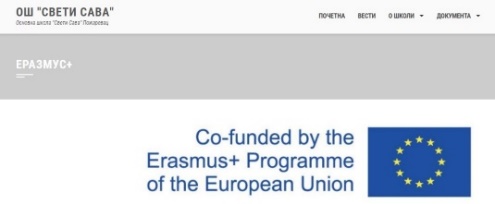 - У падајућем менију  „О школи“ је додата страна „Тим за заштиту“. У оквиру ове стране постављени су линкови који упућују на два правилника о поступању установе у случају сумње на насиље и дискриминацију.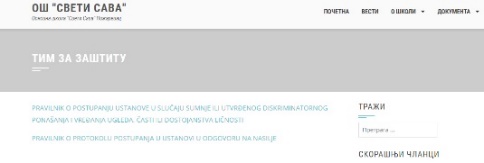        - У падајућем менију  „О школи“ је додата страна „Театар Прва даска“. Страна је осмишљена као промоција Драмске секције школе и на њој посетиоци сајта могу да се упознају са представама које је ова секција припремала, као и са свима онима који су учествовали у њеном раду.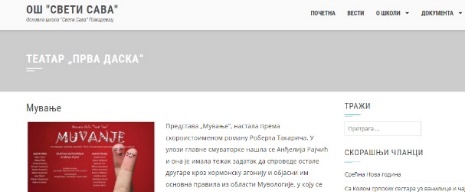 - У падајућем менију  „О школи“ је додата страна „Ми на РТС-у“. На овој страни се налази 31 РТС час које су снимили наставници разредне и предметне наставе у прошлој школској години.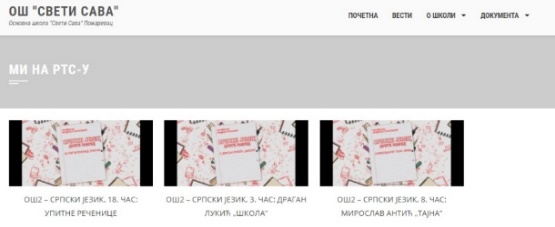 - У модулу „Истакнуто“, на  страни „Сервисне информације, налазили су се:- Табеларни приказ Календара образовно-васпитног рада основне школе за школску 2020/21. годину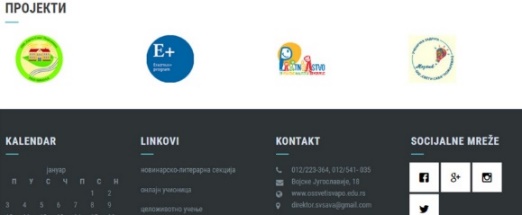 -  Распоред исмених и контролних вежи-  Распоред часова-  Распоред звоњења-  Упутство о мерама заштите здравља ученика- Додат је модул „Пројекти“ који промовише пројкте у којим учествује Школа.На линку „Галерија“ промењен је концепт и, уместо старог решења које је подразумевало прављење посебних линкова на странице где су фотогафије, сада корисници сајта могу једним кликом да посете галерију која се налзи на адреси. На овај начин је корисницим омогућено да брже, једноставније и прегледније добију увид у активности школе. Овим се смањио број прегледа на самом сајту јер је аније ваки клик на фотографију значио један прегле. Тим за сајт се овом приликом одлучио на квалитетна уштрб квантитета.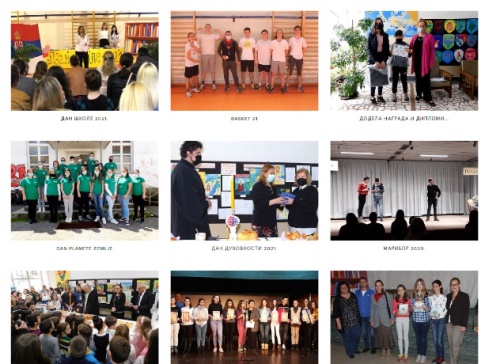 У овој школској години било је укупно 87 уноса. Укупно се на сајту налази 378 чланак и 50 страна. На сајту има укупно 1001 фотографија, не рачунајући фото-линкове. НАсајту је укупно у овој школској години било 7602 прегледа.Координатор Тима за сајтСлободан Јотић, професор српског језика и књижевности9.2.Тим за уређење школеСептембар :-10.9.2020.- Додела награде Еко школе, постављање телевизора у холу школе- Поставка изложбе у холу школе (ликовни радови – Е. Ђурић)Октобар :-ДЕЧЈА НЕДЕЊА- „Подељена срећа, два пута је већа“–  изложба ликовних и    радова  у холу школе ( 5-11.10.2020.год. – Е. Ђурић )-20.10.2020. год.- Уређење ходника, озелењавање и садња цвећа, Еко патрола (6р. И 7р.) 		Новембар :-04.11.2020..год.- Изложба ликовних и литерарних радова у холу школе поводом рођења Вука Караџића (6.11.2020.) и дана просветних радника (8.11.2020.)-04.11.2020.год. – Наградни конкурс, Плакат из области рада и деловања Покрета горанаНижи разреди од 1 – 4. разреда :1. место – Јана Михајловић, 4/32. место – Леонора Дамњановић, 4/13. место – Матеја Перић, 4/1Старији разреди 5-8. разреда:1. место – Теодора Дамњановић, 8/12. место – Наталија Алексић, 6/13. место – Матилда Мирковић, 6/2Плакат :Урош Јанковић 2/3  и Тара Рајковић 2/3Фотографија: одељење 4/1-23.11.2020.год. - Заједничка изложба ликовних и литерарних радова ученика  на тему :  „Насиље увек боли, зато свако треба да воли“, реализатори Ерол Ђурић и   Анђелка Стефановић. Награђени ликовни радови:1. место-Андрија Цветковски, 5/22. место-Милица Васић, 7/33. место-Сара Тодоровић, 5/1Награђени литерарни радови :1. место- Марија Рајковић, 8/12. место- Ема Спасовић, 6/13. место- Елена Илић, 5/3Децембар :-14.12.2020.год. - У сусрет Новој  години , поставка изложбе у холу школе, декорација школског простора  ( реализатор Ерол Ђ. Наставник ликовне културе).Јануар : -У холу школе постављена су 2 рециклера која служе за рециклажу лименки. Рециклери служе за промоцију школске задруге „МОЗАИК“ а и за рециклажу.-27.01.2021.год.-  Конкурсна тема „Кроз векове Савин извор тече, кроз векове његове нас речи лече “(од петог до осмог разреда и. од првог до четвртог разреда), Заједничка изложба  ликовних и литерарних радова у холу школе и избор најбољих радова за конкурс.Награђени ликовни радови: од првог до четвртог разреда: 1. место- Јанко Јецић, 1/12. место-Михајло Дукић, 4/23. место-Ђорђе Живановић, 2/1Награђени ликовни радови: од петог до осмог разреда:1. место-Теодора Дамњановић, 8/1 2. место-Милица Васић, 7/33. место-Милица Дичић, 6/1Награђени литерарни радови :1. место- Марија Рајковић, 8/12. место- Ива Милојевић, 7/23. место- Матилда Мирковић, 6/2Фебруар:- Сретење – Дан државности, изложба ликовних радова у холу школе.Март:-21.3.2021.- Дан садње, обележен је Дан шума и у школском дворишту у задњем делу су засађена 4 дрвета јасена.     Април:-Уређење школе се наставља, уређен је део ходника који је намењен међународним програмима које школа спроводи са својим партнерима.- Изложба у холу школе поводом Ускрса, учешће су узели и нижи разреди.-Изложба ученика у оквиру наставе Историје на тему : Грб своје породице по угледу на средњовековне грбове,  Петар Пантић .Мај:-Испред улаза у школу (главни улаз) у Мају месецу је засађено цвеће (руже) које је засадила еколошка патрола .- Ђачки парламент је обележио Дан планете Земље и засадио Дрво генерације  у задњем делу дворишта.-19.05.2021.год.- Израда сценографије поводом Дана школе, поставка изложбе у холу школеТема : ,,Више од школе’’Избор најбољих ликовних радова од петог до осмог разреда :1. место : Милица Дичић, 6/12. место : Никола Трубарац, 5/13. место : Андрија Цветковски, 5/2Избор најбоњих ликовних радова од првог до четвртог разреда :1. место : Вук Ђокић, 3/32. место : Лука Стевић, 2/13. место : Михајло Дукић, 4/2Избор најбоњих ликовних радова од петог до осмог разреда :1. место- Милица Васић, 7/32.  место- Дамјан Ристановић, 7/23.  место- Никола Трубарац, 5/1Јун:-Завршна изложба ликовних радова у холу школе-Анализа рада тима за уређење школеКоординатор тима: Ђурић Ерол, наставник ликовне културе9.3.Тим за уређење школског листаУслед ситуације изазване пандемијом вируса Ковид 19 штампање школског часописа је ове школске године је одложено и садржаји су преусмерени на школски сајт и школске странице на друштвеним мрежама (Facebook, Instagram). Поред информација о свакодневним активностима ученика, као и извештавање о постигнућима наших ученика на такмичењима, важно је издвојити следеће садржаје:Рад продуженог боравка и активности у њемуПројекат Еразмус+ („Нека Сунце засија у нашим школама“, „Заједно за зелену будућност“, „Светла, камера, акција“)Обележавање верских празникаАктивности везане за годишњаАкција „Сакупљај и рециклирај“ у част обележавања Дана планете ЗемљеОнлајн приредба за Дан ДуховностиОнлајн приредба поводом Дана школеРепубличко такмичење РОБО-ИНТ ИНВЕНТХуманитарна акција „Другари за другаре“Додела награда ученику и спортисти генерацијеШколски излет ученика нижих разреда на крају школске годинеСитуација са пандемијом је захтевала да се поједине активности прилагоде, али је све планирано остварено и забележено. Садржаји су на друштвеним мрежама објављивани на свакодневном нивоу и обухватали су активности ученика свих узраста.Координатор: Милица Бранковић, професор разредне наставе9.4.Тим за похваљивање и награђивање ученикаТим је на  основу Правилника рангирао и предложио  Наставничком већу ученике за награду Ученик генерације и Спортиста генерације. За Ученика генерације предложен је Немања Јаблановић, а за спортисту генерације Даница Радаковић. Наставничко веће прихватило је предлоге. Чланови: Миља Милојевић Стоиљковић, Јелена  Марковић и Јелка Вучинић.Координатор: Светлана Спасић, педагог	9.5.Тим  за вођење Летописа школеТим  је  водио Летопис школе за школску 2020/2021. годину.Чланови: Петровић Сузана, Ана Косановић, Јована Јанковић, Душица Пантовић, Живојин Ивковић, Ивана Пауновић и Слађана Којић Координатор: Маја Тодоровић, професор српског језика9.6. Тим за школски маркетингПлан активности Тима за маркетинг школе, за школску 2020/2021. представља низ активности које су детаљно планиране по месецима, а резултирао је заједничким радом координатора и свих чланова. Одабир активности је резултат укључености свих запослених наставника разредне и предметне наставе у ОШ“Свети Сава“. Околности у којима је школска 2020/2021. год. била година у којој је владала пандемија вируса Covid 19, утицале су на извесна одступања у плану рада Тима за маркетинг школе и њихову реализацију усмериле на оглашавање путем друштвених мрежа кроз активности о којима се редовно извештавало на званичном сајту наше школе.  Даља комуникација и активности координатора и свих чланова тима прилагођена је измењеним условима у којима се одвијао наставни процес.Почетак школске 2020/2021. год. обележен је спровођењем састанака на којима је извршен одабир активности и употпуњен План рада Тима за школски маркетинг, узимајући се у обзир тренутна епидемиолошка ситуацуја.Усвојен је План активности Тима за маркетинг школе.Започета је активност бележења и промоције свакодневних школских активности на званичном сајту школе и друштвеним мрежама.Постигнут је договор око реализације „Дечје недеље“ и „Дана здраве хране“.Недеља кодирања поред ученика у предметној  настави, планира учешће и ученика у разредној настави кроз игре везане за кодирање које не захтева употребу рачунара.Дан духовности- Свети Сава ове године је обележен тако што су ученици и наставници узели учешће у снимању материјала заа филм који се могао погледати на сајту школе, као и на друштвеним мрежама. Овакав филм је био вид онлајн приредбе.Школски простор је уређен на тему „Зима“.У оквиру пројекта „Партнерство за праведно, квалитетно образовање“, који се реализовао  у сарадњи са ЦИФ-ом, а финансиран од стране Песталоци фондације, нашој школи је омогућено снимање промотивног спота. Снимање се обавило 10.3.2021. год. у просторима школе и школског дворишта уз поштовање мера које налаже епидемиолошка ситуација.Наставници наше школе су узели учешће у снимању часова за РТС.За будуће прваке и њихове родитеље штампани су флајери и позивнице за упис у први разред. Флајери су посредством вртића достављени родитељима, а позивнице слате на кућну адресу.Дан школе је обележен још једном онлајн приредбом у виду филма у чијем снимању и припремању је учествовао већи број наставника и ученика.У оквиру Планинарске секције реализовано је планинарење, Рамска тврђава.Ученици наше школе учествули су у разним такмичењима која су организована и остварули су запажене резултате.Сајт школе објављује услове и начин уписа ученика у 1.разред ОШ“Свети Сава“.Наша школа била је домаћин републичког такмичења из Роботике.Званичан сајт школе редовно објављује информације о реализовању завршних испита и упису нове генерације ученика.Све активности наставника разредне и предметне наставе, постигнућа и успеси ученика, истакнута креативна решења и најбољи примери праксе, који су уједно и најефикаснији садржаји који промовишу једну школу, сачувани су на званичном сајту кроз богату фото и видео документацију и представљају слику изузетног ангажовања, залагања и успешности свих актера наставно-образовног процеса.Извештај сачинила:  Координатор Тима за маркетинг школе, Мирјана Стојиловић, проф. разр. наставе9.7. Тим за пројектне активности и мобилностТим за пројектне активности и мобилност је један од школских тимова који бележи најбоље резултате.Безброј активности је спроведен у претходних годину дана у нашој школи у оквиру Еразмус+ пројеката. Ученици су се јесенас снимали како праве укусна јела или лутке од картона или су правили полице од челичних шипки, те постављали снимке на Јутјуб и тако постали млади Јутјубери, а све у оквиру пријаве за учешће у пројекту „Светла! Камера! Акција!“ у којем наша школа учествује са школама из Италије, Шпаније, Португала, Пољске и Турске. У току децембра 2020. ученици су у оквиру пројекта „Заједно за зелену будућност“ учили о начинима рециклаже и смањења производње ђубрета, да би у марту 2021. обележили светски Дан шума садњом неколико садница у дворишту (уз наставницу Даницу Гаралејић) а у априлу светски Дан планете Земље великом акцијом сакупљања рециклажног материјала. У овом пројекту учествују још и школе из Естоније, Румуније, Мађарске, Италије и Турске.За Нову годину су наши ученици који спроводе пројекат „Нека засија Сунце у нашим школама“ слали новогодишње честитке својим вршњацима у Француској, Грчкој и Бугарској, а неколико пута се видели са истима преко зоом позива. Такође, Дан Европе, 9.5. је обележен извођењем химне ЕУ – „Оде радости“.Ученици који раде на спровођењу пројекта „Наше различитости су наше благо“ су имали највише активности, представљали су наш град својим другарима из Турске, Литваније, Македоније и Румуније, имали некoлико Зоом састанака са њима на којима су усавршавали енглески језик, представљали наше научнике, уметнике и истакнуте личности те учили о истим из партнерских земаља, а као врхунац свега је аплицирање за националну ознаку квалитета за истоимени Етвиннинг пројекат.Наш најстарији пројекат, „Различито идентични“, који спроводимо као координатори са школама из Хрватске, Турске и Португала још од 2019. године је продужен до краја 2022. године, како бисмо могли да реализујемо све мобилности планиране овим пројектом. Наши ученици су представили УНЕСКО заштићене културне споменике широм Србије, нашу националну кухињу, али и језик.У оквиру ФООО се спроводи пројекат „Социјална инклузија кроз игре“ заједно са партнерским организацијама из Италије, Шпаније, Пољске, Немачке и Хрватске, а који има за циљ инклузију Рома и миграната у друштво сваке партнерске земље.У току летњих месеци 2021. године ће бити организоване и прве мобилности, пре свега за наставнике, у оквиру ових пројеката. Наши запослени ће ићи на стручно усавршавање на Лезбос, Грчка, у Болоњу, Италија, у Луксембург, Луксембург, а ако здравствена ситуација са КОВИД-19 буде дозволила, од септембра 2021. ће и ученици почети са својим мобилностима у оквиру којих ће око 100 ученика посетити 18 европских земаља.Што се тиче нових пројеката, ове године ћемо бити партнерска школа у у два пројекта. Први ће бити „Одпластифицирај планету“ („Deplastify the planet“), у којем је координатор школа из Белгије, а учествују још и школе из Немачке, Шпаније, Реуниона и Гренланда. Вредност пројекта је скоро 400.000 еура.Душан Радовановић је такође са колегама са којима спроводи пројекат „Социјална инклузија кроз игре“ из Немачке пријавио нашу школу (ФООО) за учешће у њиховом новом пројекту „Безбедност ученика је нама све“, тако да ће наша школа имати два предлога пројекта за нови конкурсни рок. Резултати овог рока ће бити негде у октобру 2021.У току школске 2020/21. године нису реализовене мобилности ученика и наставника. Треба напоменути да је у оквиру пројекта „Нека засија сунце у нашим школама“ организован регионални састанак координатора и директора школа учесница пројекта, који је одржан у јулу (6-9. 7.) 2021. године, на грчком острву Лезбос. Састанку су приисуствовали координатор пројекта Петар Пантић и директорка школе, Маргарета Секуловић.Координатор Тима: Петар Пантић, професор историје9.8. Тим за превенцију осипањаТим за превенцију осипања ученика се у школској 2020/2021. години састајао се редовно. Активности планиране Акционим планом Тима за превенцију осипања ученика су реализоване. Од  почетка школске године рађено је на развијању система за рану идентификацију. Успостављена је сарадња са Тимом за инклузивно образовање, Тимом за социјалну заштиту, Тим за реализацију сарадње са породицом, Ученичким парламентом и ФООО. Одељењске старешине су упознате са активностима Тима, па су спроведене додатне мере превенције. На родитељским састанцима, часовима одељењске заједнице и одељењског старешине истакнут је значај подршке ученицима. Ради се на развијању позитивног става према часовима допунске наставе, како би примена новог концепта дала добре резултате. Ученици који наставу прате он лајн су добили потребне уређаје. Током првог полугодишта редовно су праћене активности ученика код којих постоји ризик. Ученици из ризичних група су укључени у све ваннаставне активности. Одељењске старешине на састанцима и током индивидуалних разговора примењују додатне мере превенције. Пружана је , како психолошка, тако и педагошка подршка како би се он лајн настава несметано одвијала, а ученици нису оптерећени обавезама. Посебна пажња посвећена је ученицима којима су пружене индивидуалне мере подршке. Спроведене су додатне мера подршке на нивоу школе које делују превентивно и усмерене су на унапређење наставе. Обезбеђена је подршка  асистената. Акценат је на индивидуализацији и диференцијацији, индивидуализованом приступу и вршњачком учењу. Реализовано је континуирано стручно усавршавање заполених, усмерено на учење, развијање вештина за рану идентификацију, тимски рад и сарадњу са стручњацима из других области и родитељима.  Одржавана је сарадња са локалном заједницом, Центром за социјални рад везано за уписну евиденцију деце од стране лок.самоуправе, подношење захтева за покретање прекршајног поступка против родитеља/старатеља уколико дете не похађа школу , обезбеђивање превоза ученика основне школе. Локални медији су објављивали вести о активностима школе. Школа ради на унапређењу  сарадње са родитељима. У спречавање осипања ученика укључен је цео колектив. Тим обухвата све постојеће иницијативе и активности, а  сарађује са свим постојећим структурама у школи. Због примене епидемиолошких мера и организације рада у текућој школској години, Тим је састанке реализовао непосредно у школи, а и путем Zoom апликације. Тим за превенцију осипања ученика:Јасна Ђукић, професор разредне наставе, координаторСветлана Спасић, педагогСветлана Гојак, наставник физикеДушан Радовановић, професор биологијеСаша Миловановић, професор физичког васпитањаЈелена Костић, професор шпанског језикаПаулина Милић, наставник техничког образовањаСлавица Стојановић, професор разредне наставеЈована Симоновић, ФОООМарија Марковић, професор српског језика10.ПРОГРАМ ШКОЛСКОГ МАРКЕТИНГА10.1. ИНТЕРНИ МАРКЕТИНГШкола је редовно о спровођеним активностима обавештавала ученике,наставнике и родитеље већ устаљеним начинима обавештавања: путем Књиге обавештења, огласних табли, разгласа, школског сајта, сајта новинарске секције, преко средстава јавног информисања, на састанцима стручних, руководећих и саветодавних органа Школе и родитељским састанцима.10.2. ЕКСТЕРНИ МАРКЕТИНГИнформисање и приказивање делатности школе редовно се врши у средствима јавног информисања, локалне и шире друштвене заједнице: у локалним листовима „Реч народа“ и  путем локалне ТВ станица  „САТ “ .Сајт школе (www.ossvetisavapo.edu.rs) и новинарске секције омогућава редовно представљање свих школских активности ученицима, родитељима и широј друштвеној заједници, чиме рад школе постаје јаван и репрезентативан.Афирмацији школе допринела је сарадања са основном  школом „Леон Штукељ“ из Марибора у Словенији (учешће на драмској смотри) , као и укључивање у међународни пројекта „Еко-школа“ и реализација пројекта у оквиру програма Еразмус +.Екстерном маркетингу школе допринела је и сарадња са свим институцијама и  организацијама на територији нашег града, округа и шире. 11.СТРУЧНО УСАВРШАВАЊЕПерманентно усавршавање наставника је право и обавеза, па чини саставни део радног времена свих запослених.Усавршавање наставника вршено је у складу са законским прописима и финансијским могућностима школе и Планом стручног усавршавањаусвојеним на почетку школске године. Средства за стручно усавршавање и набавку стручне литературе обрзбеђена су у финансијском плану школе за календарску годину од стране локалне самоуправе. Професионални развој је сложен процес који подразумева стално развијање компетенција наставника, васпитача и стручног сарадника ради квалитетнијег обављања посла и унапређивања развоја деце и ученика и нивоа постигнућа ученика.Потребе и приоритете стручног усавршавања планирали смо на основу исказаних личних планова професионалног развоја наставника и стручних сарадника, резултата самовредновања и вредновања квалитета рада установе, извештаја о остварености стандарда постигнућа, задовољстваученика и родитеља, односно старатеља ученика и других показатеља квалитета образовно-васпитног рада. У току школске 2020/2021. године стручно усавршавање запослених реализовано је у оквиру школе-интерно стручно усавршавање и ван установе-екстерно стручно усавршавање.Интерно стручно усавршавање, у оквиру којег запослени имају обавезу да остваре 44 сата стручног усавршавања кроз различите активности у току школске године, карактерише чињеница да су радници школе остварили већи бројх сати од планираног. Укупно је остварен 2081 сат стручног усавршавања запослених у установи.Због актуелне епидемиолошке ситуације запослени су у школској 2020/2021години, похађали велики број он-лајн семинара и на тај начин обезбедили довољан број акредитованих сати стручног усавршавања. У току школске 2020/21. године запослени су остварили 4595 акредитованих сати стручног усавршавања ван установе  		Маргарета Секуловић, директор школеСлободан Јотић, помоћник директора 12. ПРОЈЕКТИМЕЂУНАРОДНИ  ПРОГРАМ  ЕКО ШКОЛАНаша школа  прославља  пет успешних година прикључења  међународном пројекту Еко школе Србије.Врло успешно спроводи  међународни програм Еко школе који се реализује и у условима пандемије вируса (ковид -19)У оквиру еколошких активности издвајају се области:- рециклаже ( алуминујума - лименке), пластике,  папира- енергетска ефикасност„Колико смо енергетски ефикасни“ и на који начин Еко школе штеде енергију.Еко одбор је редовно одржавао своје састанке према свом програму рада.Еко патрола, коју чине ученици шестог и седмог разреда, успешно је спроводила еколошке активности и уредно одржавала школско двориште као и просторије школе.Све  еколошке активности које су се реализовале у школи објављиване су на школском сајту што се јако свиђа нашим ученицима.На почетку школске године наша школа је улепшала главни део хола школе, куповином великог лед телевизора.  Награду од сто  хиљадa  динара  коју је школа освојила у Еко акцији „Свака лименка се рачуна“  школа се определила за куповину великог лед телевизора.Дан пешачењаКао и сваке године наша школа и ученици петих разреда наше школе прикључили су се обележавању дана пешачења који се традиционално одржава, а  старт је био испред Еколошког дома на Чачалици. Ове године због пандемије вируса (ковид -19) на пешачење је кренула мања група ђака петог разреда. Стаза од 10 км је била припремљена и очишћена. Ученици су показали одговорност према природи .Светски дан јабукеОво је дан који је посвећен јабукама. Наша школа у октобру  обележава овај дан.    Ученици за ужину добијају јабуке, а учитељице нижих разреда праве сокове и смутије од јабука.Кућице за птичице Чланови ученичког парламента основне школе „Свети Сава“ су у четвртак 15. октобра искористили лепо време и уз поштовање свих мера које у складу са тренутном ситуацијом насталом услед епидемије Covid – 19, приступили акцији „Направи хранилицу за птице“. Прeдседник ученичког парламента, Немања Јаблановић, је поделио са члановима путем интернета неколико туторијала са различитих јутјуб канала на ову тему, а онда када су изабрали модел по коме ће правити хранилице наши парламентарци су равносно и са доста ентузијазма прионули на посао који смо крунисали постављањем хранилица на дрвеће у дворишту школе.Светски дан животињаНаша школа се прикључила обележавању светског дана животиња који се облежава 4.октобра.За ученике петих разреда спремљена је радионица коју  је организовао наставник биологије Душан Радовановић и чланови ђачког  парламента. Они су за ђаке припремили квиз као и презентацију најугроженијих животиња, како у свету, тако и код нас у Србији.Дан енергетске ефикасностиУченици шестих разреда спровели су анкету  коју су попуњавали њихови родитељи о томе колико смо енергетски ефикасни. Анкета је садржила пет питања која су се односилана на следеће појмове: штедња енергије у зимским месецима, изолација у домовим, штедња електричне енергије и  апарати  у домаћинству који су штедљиви.Сви подаци су урађени и показују да домаћинства мењају своје лоше навике према расипању енергије и да се домаћинства навикавају  на штедњу и да 85% домаћинстава има добру изолацију у својим кућама.Наставница технике и технологије Драгана Миливојевић је за ученике осмих разреда припремила и квиз о енергетској ефикасности.Еколошки датумиСветски дан пчела - радионица за ученике Светски дан вода - направљен постер „чувајмо воду“Светски дан шума - Као и сваке године, и ове године школа је постала зеленија за пет садница јасена. Саднице је  Еко патрола шестог разреда засадила у задњем делу дворишта. Такође саднице су засадиле и овај еколошки дан обележиле и у читељице са својим ученицима   у издвојеном одељењу у Ћириковцу Он лајн сасатанак координатора - Ове године због неповољне епидемиолошке годишњи скуп координатора Међународног пројекта Еко школе одржана је преко апликације зоом. Тема овогодишњег скупа је била „Примена садржаја образовног Климатског пакета“. Доста је било речи о Климатским променама како и на који начин утичу климатске промене у свету и које су последице ових промена код нас  у Србији.Дан планете Земље - „Заједно за зелену будућност“.  Овако је гласила парола којим је наша школа обележила овај еколошки датум. Дан планете Земље обележили смо великом еко-акцијом. На два пункта смо сакупили велике количине пет амбалаже и алуминијумских лименки. Један део смо рециклирали на лицу места помоћу наших преса за рециклажу и рецикала. Такође сакупили смо значајне количине електронских и електричних уређаја, папира и картона, батерија, као и чепова које ћемо предати у хуманитарне сврхе у акцији „Чеп за хендикеп“. Средства која сакупимо од ове акције биће искоришћена за реализацију наредних пројеката у оквиру Еко-школе. По лепом дану, уз дружење које нам свима недостаје, наши ученици и наставници су још једном показали синергијски ефекат заједничког труда, који је и додатни бенефит ове корисне и хумане акције.Светски дан заштите животне срединеСваке године наша школа обележава 5. јун дан заштиите животне средине.Наставник биологије Душан Радовановић је  са ђачким парламентом спремио радионицу у кратки поучни фулм о заштити животне средине за ученике петих разреда, и на овај начин указао велики проблем који човек не препознаје а то је уништавање природних станишта широм планете Земље.    Такође ченички парламент је дана 10. aприла спровео акцију садње дрвета у школском дворишту. У питању је садница Белог Јасена (Fraxinus excelsior) коју су наши ученици посадили са надом и жељом да једнога дана, када своју децу доведу у Основну школу „Свети Сава“, буду у могућности да им покажу својих руку дело! У акцији садње учествовали су школски домар Далибор Стевановић, координатори парламента Душан Радовановић и Марина Радовановић, заменик директора Слободан Јотић, директорка Маргарета Секуловић и наставник географије Даница Гаралејић која је и координатор Еко школе. Садницу смо преузели на Хиподрому од еколошке организације „Сова“.Национални дан без дуванског димаОвај еколошки дан обележили су ученици шестог разреда. Ученици су питали своје родитеље пушаче колико новца месечно одвајају за цигарете? Затим су им ученици указали на велику потрошњу новца али  и на последице које остављају цигарете по здравље. Од 64 ученика шестог разреда имамо чак 48 родитеља  који користе пуше  цигарете и на тај начин умањују свој кућни буџет, а такође и нарушавају своје здравље. У 12 породица цигарете  конзумирају оба родитеља, а код 13 не користе цигарете.Горани наше школе На конкурсу поводом обележавања 60-годишњице успешног рада Покрета горана Србије, Дана шума и Дана заштите животне средине, на којем су учествовали ученици из целе Србије, ученици наше школе су постигли три 1. места и два 2. места:1. место Јана Михајловић 4/3 у категорији цртеж од 1. до 4. разреда,1. место Братислав Степановић 4/1 у категорији фотографија од 1. до 4. разреда,1. место Марија Рајковић 8/1 у категорији поезија од 5. до 8. разреда;два 2. места је освојила Ивана Стевановић 7/3, у категорији фотографија од 5. до 8. разреда и у категорији горанска еколошка порука од 5. до 8 разреда.Два рециклера У другом полугодишту хол школе постао је богатији за рециклажни кутак. Ту се сада налазе два рецикла за рециклирање лименки и две пресе за рециклирање лимемнки и пет амбалаже. Тако сада, поред одговорности према животној средини, подстичемо и бављење физичком активношћу, све кроз процес рециклаже.Овим смо реализовали пројекат  наше Ученичке задруге „Мозаик“ за који је потписан уговор између наше школе и Министарства просвете, науке и технолошког развоја у октобру прошле године.Садња на Горици23.5.2021. године  наша школа и наши ученици од четвртог до осмог  разреда учествовали  су у пошумљавању брда Горица недалеко од Великог Градишта.  На брду Горица засађено је преко 500 садница црног бора. Саднице је донирало предузеће Србија шуме. Ученици су такође учествовали и у промоцији планинарења код младих. Организатор ове Еко акције и промоције планинарења је планинарско друштво Вукан из Пожаревца.Сарадња са  Еколошким друштвом „Пријатељи Чачачлице“Као и сваке године и ове године наша школа је имала одличну сарадњу са овим Еколошким друштвом. Еколошко друштво током целе године сакупља материјале који се рециклирају  и на тај начин помаже школи у сакупљању материјала.Такође бих напоменула и сарадњу са локалним радиом Бум – 93 која врло радо сарађује са нашом школом.Координатор  пројекта: Даница Гаралејић, професор географијеУЧЕНИЧКА ЗАДРУГА „МОЗАИК“Ученичка задруга основне школе „Свети Сава“, под именом „Мозаик“, основана је 4.11.2019. Основна делатност задруге поновна употреба разврстаних материјала, односно рециклажа и управљање секундарним сировинама тј. њихова поновна употреба. Тако ученичка задруга од самог старта ради у спрези са „Еко школом“, ученичким парламентом и различиим секцијама наше школе, формирајући на тај начин мрежу у којој различите фракције функционишу као нераскидива целина. Укупан број задругара износи 541, од тога ученика задругара 395, наставника задругара 73, родитеља задругара 70 и осталих 3.Услед актуелне епидемиолошке ситуације, те online модела наставе, на даљину, ученичка задруга није била у могућности да функционише са пуним капацитетом, но сваку могућност која нам се указала прихватили смо и спровели у дело.На конкурсима Министарства просвете науке и технолошког развоја представили смо два пројекта. У првом кругу смо конкурисали са пројектом „Рециклирамо за зелену будућност“. Циљ пројекта је пре свега подизање свести код наших ученика и њихових родитеља о важности очувања животне средине, одрживости и одрживог развоја, те рециклаже. Такође циљ се односи на едукацију наших ученика и њихових породица са тенеденцијом ширења на друге основне школе и локалну заједницу. Од средстава која смо добили од министарства купили смо две паметне пресе за ПЕТ амбалажу и лименке те два рецикл бицикла чија је намена такође рециклажа лимнеки и ПЕТ амбалаже. У другом кругу смо конкурисали са пројектом  „Рециклажа почиње сортирањем“, са идејом да то буде логичан наставак на претходни пројекат, којим кроз игру и конкретан процес рециклирања вршимо едукацију свих ученика кроз константу сарадњу са Еко школом и секцијама. Идеја је да се од средстава које смо добили од министарства купи метални сет за сортирање отпада визуелно и функционално јако пријемчив за школске просторије.Такође смо спровели велику Еко акцију поводом Дана планете Земље тако што смо на два пункта сакупили велике количине пет амбалаже и алуминијумских лименки. Један део смо рециклирали на лицу места помоћу наших преса за рециклажу и рецикала. Такође сакупили смо значајне количине електронских и електричних уређаја, папира и картона, батерија, као и чепова које ћемо предати у хуманитарне сврхе у акцији „Чеп за хендикеп“. Средства која сакупимо од ове акције биће искоришћена за реализацију наредних пројеката у оквиру Еко-школе. По лепом дану, уз дружење које нам свима недостаје, наши ученици и наставници су још једном показали синергијски ефекат заједничког труда, који је и додатни бенефит ове корисне и хумане акције. СМОТРА ДРАМСКОГ СТВАРЛАШТВА „СА ПОЗОРНИЦЕ НА ПОЗОРНИЦУ“, МАРИБОР , СЛОВЕНИЈАСмотра драмског стваралаштва „ Са позорнице на позорницу“, која се сваке године одржава у Основној школи „Леон Штукељ“ у Марибору, ове године због актуелне епидемиолошке ситуације није одржана непосредно, већ он-лајн.Наша школа представила се филмом „Изневерена очекивања“ који су реализовали ученици седмог разреда (Ива Милојевић, Катарина Николић, Алекса Шумоња, Вељко Грујић и Јања Ранђеловић) ,са ментором Маријом Марковић (режија и сценарио), Душаном Радовановићем (асистент режије) и Слободаном Јотићем  (снимање  и монтажа).                                               Маргарета Секуловић, директор, координатор пројекта ПРОЈЕКАТ „ПАРТНЕРСТВО ЗА ПРАВЕДНО КВАЛИТЕТНО ОБРАЗОВАЊЕ“У оквиру пројекта „Партнерство за праведно квалитетно образовање“ потписан је Меморандум о сарадњи града Пожаревца са Центром за интерактивну педагогију. У име града Меморандум је потписао Саша Павловић градоначелник  града Пожаревца.
Пројекат „Партнерство за праведно квалитетно образовање“ реализују Центар за интерактивну педагогију, у сарадњи са Дечијом фондацијом “Песталоци”, уз подршку Министарства просвете, науке и технолошког развоја. Пројекат се реализује у три града у Србији: Пожаревцу, Прокупљу и Шапцу.
Потписивање Меморандума о сарадњи, по речима Саше Павловића, градоначелника града Пожаревца је још један корак који Пожаревац чини на оснаживању просвете у граду а самим тим и у Србији. Градоначелник сматра да пројекат може донети видљиве резултате у веома кратком временском периоду. Из града Пожаревца у пројекат су укључене Основне школе “Свети Сава“, као фокус школа, „Вук Караџић” и „Доситеј Обрадовић“, као партнерске школе
Меморандум је по речима Александре Калезић Вигњевић, координаторке пројекта веома важан за школе које су у њега укључене, за развој компетенција наставника , добробити за ученике и оснаживање родитеља. Славица Кијевчанин, директорка Дечије фондације “ Песталоци” је истакла да када се започињу овакви пројекти је веома важна подршка локалне заједнице. Конференција Пројекта „Партнерство за праведно квалитетно образовање“ одржана је 22. 12. 2020. године, преко платформе zoom.Конференцијом је осигурано заједничко разумевање циљева, планираних активности и очекиваних исхода. Међусобно су се представиле  основне школе и локалне самоуправе Прокупља, Шапца и Пожаревца.Отворена је дискусија о улогама различитих актера ради успостављања партнерства, како би се заједничким снагама обезбедили механизми за квалитетно образовање које заслужује свако дете.Учествовање у раду школског пројектног тима - током годинеУчествовање у раду локалног пројектног тима на нивоу града -током годинеУчествовање у једнодневној обуци „Да дете свако учи лако-смисленим учењем до компетенција за 21 век“,  (8 сати) – август/септембар 2020Учествовање у непосредном сусрету у оквиру онлајн обуке „Ваннаставне активности по мери ученика“ - унапређивање ваннаставних активности, септембар/октобар  2020.Учествовање на онлајн Конференцији Пројекта-децембар 2020Учествовање у акредитованом тродневном  семинару „Ни црно ни бело-програм за рад са децом против предрасуда, за толеранцију и интеркултуралност“  (24 сата), новембар, децембар 2020Учествовање у акредитованој онлајн обуци која се односи на примену Правилника о поступању установе у случају сумње или утврђеног дискриминаторног понашања и вређања угледа, части или достојанства личности „Да нам атидискриминација буде инспирација-превенција и превазилажење дискриминације у вртићу и школи“ (16 сати) и непосредном сусрету - април/мај 2021Учествовање у тродневном семинару за унапређивање компетенција родитеља кроз примену Програма  „Школовањем за бољу будућност“ (24 сата) – јун 2021Примена радионица из програма „Ни црно ни бело“ (НЦНБ) у раду са ученицимаСарадња са менторима и учешће на менторским састанцима (НЦНБ, Ваннаставне активности)Планирање и реализација прве заједничке акције са осталим школама у  граду укљученим у Пројекат -децембар, 2020. „Новогодишње жеље деци света“ видео материјал сачињен од цртежа ученика партнерских школа. Заједничка активност прилагођена је тренутним епидемиолошким условима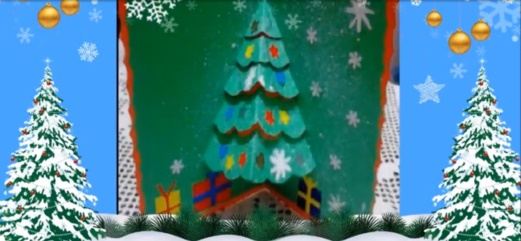 Учествовање и припреми, снимању и представљању промотивног филма о школиИспитивање интересовања ученика за организацију ваннаставних активности и заједничке акцијеПланирање и израда акционог плана за израду друге заједничке акције на нивоу града-јун 2021Опремање учионица за  боравак таблетима и дидактичким материјаломМаргарета Секуловић, координатор, директор школе13. ИСТОРИЈАТ ШКОЛЕШкола је свечано отворена 8. септембра 1911. године као задужбина пожаревачког трговца, Саве А. Јовановића и његове жене Персиде. Зграда је имала шест учионица.Први учитељи били су: Лепосава Богдановић, Христина Тешић, Милан Тадић, Војимир Перишић и Радован Вучичевић.У току Првог светског рата формирана су мешовита, тј. мушко-женска одељења, а настава се одржавала на бугарском језику.Прва екскурзија реализована је 1. јуна 1930.године  до Београда, Новог Сада и Фрушке горе.Прво школско звоно огласило се 26. јануара 1936.године.Тридесетих година школу су похађали: Бојана Првуловић, члан Месног комитета СКОЈ-а, Милорад Вуловић, ТВ репортер телевизије Београд и Даворјанка Пауновић, мајор-борац и лични секретар маршала Тита.У току Другог светског рата настава се одржавала у кафанама ,,Златни коњ“, „Централ“, ,,Европа“, као и у једној приватној кући. Прва послератна школска година почела је у новембру 1944.годинеШкола је добила ново име ,,Петар Петровић Његош“ 1951.годинеШкола је добила нову зграду 1960.годинеЗа потребе наставе физичке културе, изграђен је полигон 1976.годинеЗбог недостатка простора изграђен је нови објекат 1977.годинеШколи је враћено име ,,Свети Сава“  2002.годинеПрви број школског часописа ,,Светосавски мозаик“ објављен је 27. јануара 2007.годинеИзвештај о раду школе објављује се од школске 2008/2009.годинеСтогодишњица школе обележена је 2011.годинеШкола је за јубилеј-100 година постојања и рада  2011. добила нову фискултурну салу.Започета реализација основног образовања одраслих 2011/2012. годинеШколске 2015/16. године, школа добија још два издвојена одељења за образовање одраслих у КПЗ за жене у Пожаревцу и КПЗ Забела.2021. година-година јубилеја 110 година постојања и рада школе.Садржај:Штампање Извештаја помогли: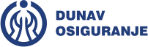 „Дунав осигурање“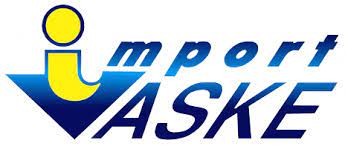 „Васке – импорт“ Пожаревац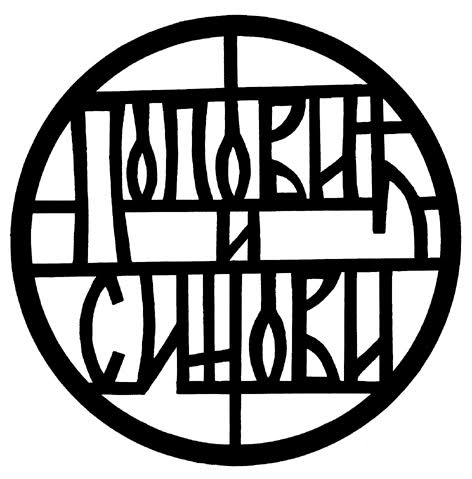 „Поповић и синови“ ПожаревацСавет родитеља Основне школе „Свети Сава“ Пожареваци родитељи ученикаРедни бројИме и презимеССРазред и одељење1.Биљана Благојевић/Ана КосановићVII/ VII1/12.Слађана Благојевић/Марија Милић/Милица БранковићVI/ VII/ VII1/23.Миља Милојевић-СтојиљковићVII1/34.Маја КалинићVII1/45.Славица СтојановићVII2/16.Марина СтоилковVII2/27.Јасна ЂукићVII2/38.Мирјана СтојиловићVII3/19.Драгана ИлићVI3/210.Марија МитровићVII3/311.Сузана Петровић  VII4/112.Јасна Јанковић VII4/213.Слободанка РебрачаVII4/314.Ивана Стевановић-енглески језикVIIЋириковац15.Јелка Вучинић-енглески језикVIIмлађи разреди у матичној школи и у Ћириковцу16.Сања Илић-вероучитељVIсви млађи разреди17.Душанка ИвковићVIIЋириковац +ФОООРедни бројИме и презимеСССПредметОС1.Слободан ЈотићVIIСрпски језик6/22.Анђелка СтефановићVIIСрпски језик-3.Александар ДукићVIIСрпски језик8/34.Весна ЧепкеновићVIМатематика5/15.Јелена МарковићVIIМатематика6/36.Марина РадовановићIVМатематика-7.Оливера ИлићVIIЕнглески језик-8.Душанка Ивковић (замена Иване Петровић)VIIЕнглески језик-9.Јелена КостићVIIШпански језик5/310.Данијела ЈаношевићVIIФранцуски језик-11.Даница ГаралејићVIIГеографија-12.Иван КараџићVIIГеографија13.Марија МарковићСрпски језик14.Душица ПантовићVIIИсторија-15.Петар ПантићVIIИсторија7/316.Славица ФилиповићVIIБиологија7/217.Биљана ДамњановићVIIБиологија8/218.Невена ЈацићVIIФизика-19.Јелена СтанојевићVIIХемија8/120.Паулина МилићVIИнформатика и рачунарство-21.Драгана МиливојевићVIIТехника и технологија7/122.Ерол ЂурићVIЛиковна култура-23.Светлана ЧолићVIЛиковна култура-24.Весна МиленковићVIIМузичка култура-25.Саша МиловановићVIIФизичко васпитање5/226.Милан Јовић VIIФизичко васпитање27.Јелена Јовановић (замена Ане Здравковић)VIIЕнглески језикРедни бројПрезиме и име наставникаССС1.Којић СлађанаVII2.Јанковић ЈованаVII3.Ивковић ЖивојинVII4.Илић ОливераVII5.Милић ПаулинаVI6.Микић СлободанVII7.Микшић СлободанVII8.Гојак СветланаVI9.Спасић СветланаVII10.Бранковић МилицаVII11.Ивковић ДушанкаVII12.Симоновић ЈованаIV13.Марковић МаријаVII14.Пантовић ДушицаVII15.Буљевић ИванаVII16.Радовановић ДушанVII17.Ковачевић ДушицаVI18.Милић Стевић СоњаVII19. Косановић АнаVII20.Пауновић ИванаVII21.Стефановић АнђелкаVII22.Оливера СимићVIIИме и презимеСССПредметАна Здравковић (породиљско)VIIЕнглески језикЈелена Ивановић (породиљско)VIIПрофесор разредне наставеСлађана Благојевић (неплаћено одсуство)VIПрофесор разредне наставеМарија Марковић (трудничко)VIIПрофесор српског језикаМарија Милић (трудничко)IVАндрагошки асистентМатична школаМатична школаМатична школаМатична школаМатична школаМатична школаМатична школаМлађи разреди (преподне)Млађи разреди (преподне)Млађи разреди (преподне)Млађи разреди (преподне)Старији разреди  (послеподне)Старији разреди  (послеподне)1. и 2. разред1. и 2. разред3. и 4. разред3. и 4. разред5. и 6. разред7. и 8. разред1. смена2. смена1. смена2. смена1. час8.00-8.3011.00-11.308.00-8.3011.00-11.3013.30-14.0013.30-14.00одмор15 мин.15 мин.5 мин.5 мин.5 мин.5 мин.2. час8.45-9.1511.45-12.158.35-9.0511.35-12.0514.05-14.3514.05-14.35одмор5 мин.5 мин.15 мин.15 мин.15 мин.5 мин.3. час9.20-9.5012.20-12.509.20-9.5012.2012.5014.50-15.2014.40-15.10одмор5 мин.5 мин.5 мин.15 мин.4. час9.5510.259.55-10.2515.25-15.5515.25-15.55одмор5 мин.5 мин.5. час16.00-16.3016.00-16.30одмор5 мин.5 мин.6. час16.35-17.0516.35-17.05ЋириковацЋириковацЋириковац1. час8.00-8.3012.00-12.30одмор5 мин.5 мин.2. час8.45-9.0512.35-13.05одмор5 мин.5 мин.3. час9.10-9.4013.10-13.40одмор15 мин.15 мин.4. час9.55-10.2513.55-14.25одмор5 мин.5 мин.5. час10.30-11.0014.30-15.00одмор5 мин.5 мин.6. час11.05-10.3515.05-15.35одељењеучионицаулаз1/1Учионица изнад трпезаријеГлавни улаз у школу за ученике 1. и 2. разреда1/2Учионица изнад трпезаријеГлавни улаз у школу за ученике 1. и 2. разреда1/3Учионица изнад трпезаријеГлавни улаз у школу за ученике 1. и 2. разреда2/1Мултимедијална учионицаУченички улаз из правца трпезарије2/2Кабинет историје и географијеУченички улаз из правца трпезарије3/1Учионица 4/3Ученички улаз из правца полигона3/2Кабинет шпанског језикаУченички улаз из правца полигона4/1Учионица 4/1Наставнички улаз4/2Учионица 4/2Наставнички улазодељењеучионицаулаз5/1Учионица 4/1Наставнички улаз5/2Учионица 4/2Наставнички улаз5/3Учионица 4/3Наставнички улаз6/1Кабинет физикеУченички улаз из правца трпезарије6/2Мултимедијална учионицаУченички улаз из правца трпезарије6/3Кабинет математикеУченички улаз из правца трпезарије7/1Кабинет енглеског језикаУченички улаз из правца трпезарије7/2Кабинет биологије и хемијеУченички улаз из правца полигона7/3Кабинет историје и геогграфијеУченички улаз из правца трпезарије8/1Кабинет шпанског језикаУченички улаз из правца полигона8/2Кабинет музичког и ликовног васпитањаУченички улаз из правца полигона8/3Кабинет српског језикаУченички улаз из правца трпезаријеОбразовни ниво родитељаОбразовни ниво родитељаОбразовни ниво родитељаОбразовни ниво родитељаОбразовни ниво родитељаОбразовни ниво родитељаОбразовни ниво родитељаОбразовни ниво родитељаОбразовни ниво родитељаОбразовни ниво родитељаОбразовни ниво родитељаОбразовни ниво родитељаотацотацотацотацотацотацмајкамајкамајкамајкамајкамајкаНПОШСССВШС ВСССвегаНПОШСССВШСВСССвега1381246263840432852242039400Запосленост родитељаЗапосленост родитељаСтамбени услови родитељаСтамбени услови родитељаНезапослена оба родитеља49Родитељи подстанари23Запослен само отац127Родитељи који имају стан378Запослена само мајка30СВЕГА401Запослена оба родитеља183Дефицијентност породицаДефицијентност породицаДефицијентност породицаКомплетна породицаКомплетна породица337Некомплетна породицаБез оца- смртни случај6Некомплетна породицаБез мајке- смртни случајНекомплетна породицаБез оба родитеља/ хранитељска породицаНекомплетна породицаРазведени родитељи52АнамнезаАнамнезаПоремећај говора11Сметње у слухуСметње у виду4Хронично болесна деца1Инвалидна децаВише развојних поремећаја1УЧЕНИЦИ РОМИМлађи и старији разредиУкупно изјашњених31Разред и одељењеУкупно ученикаМЖРазред  и одељењеУкупно ученикаМЖ1/1181085/12515101/2208125/22614121/3209115/323158Цен. шк.5827311/3633/СВЕГА643034СВЕГА7444302/1201376/12110112/2211476/22210126/3261115Цен. шк412714/2/3853/СВЕГА493217СВЕГА6931383/12412127/12313103/22210127/22010107/322139Цен. шк4622243/3734/СВЕГА532528СВЕГА6536294/12412128/12412124/22616108/224915/8/320119Цен. шк5028224/3844/СВЕГА-матична583226СВЕГА683236СВЕГА-1-4. матич19510491Од 1-4. разреда224119105Од 5-8. разреда276143133Специјална одељења – комбинованоИздвојено одељење ЋириковацРазредУкупноМЖРазредУкупноМЖ13121/4633233/2/385334313/3734822/4/3844СВЕГА1293СВЕГА291514УкупноМЖРедовна настава матична  школа471247224Редовна настава Ћириковац291514Укупно редовна настава500262238Специјална одељења1293Укупно редовна настава и СО512271241Основно образовање одраслих1096247УКУПНО У ШКОЛИ621333288                          Просечна оцена по разредима на крају школске 2020/21.                          Просечна оцена по разредима на крају школске 2020/21.                          Просечна оцена по разредима на крају школске 2020/21.                          Просечна оцена по разредима на крају школске 2020/21.                          Просечна оцена по разредима на крају школске 2020/21.                          Просечна оцена по разредима на крају школске 2020/21.                          Просечна оцена по разредима на крају школске 2020/21.                          Просечна оцена по разредима на крају школске 2020/21.                          Просечна оцена по разредима на крају школске 2020/21.РазредIIIIIIVVVIVIIVIIIПросечна оцена школе (II – VIII разреда)Просечна оцена4,334,564,144,294,153,713,96  4,18Број ученика који су преведени или су понављали разред на крају школске 2020/21. годинеБрој ученика који су преведени или су понављали разред на крају школске 2020/21. годинеБрој ученика који су преведени или су понављали разред на крају школске 2020/21. годинеБрој ученика који су преведени или су понављали разред на крају школске 2020/21. годинеБрој ученика који су преведени или су понављали разред на крају школске 2020/21. годинеБрој ученика који су преведени или су понављали разред на крају школске 2020/21. годинеБрој ученика који су преведени или су понављали разред на крају школске 2020/21. годинеБрој ученика који су преведени или су понављали разред на крају школске 2020/21. годинеБрој ученика који су преведени или су понављали разред на крају школске 2020/21. годинеБрој ученика који су преведени или су понављали разред на крају школске 2020/21. годинеРазредIIIIIIIVVVIVIIVIIIУкупно Дечаци11///21/5Девојчице/////////Укупно11///21/5РЕАЛИЗАЦИЈАПланираноРеализованоОБАВЕЗНА НАСТАВА93609396ИЗБОРНИ ПРОГРАМВерска настава и грађанско васпитање720720ВНАПројектна настава540216540216ДОПУНСКА НАСТАВА720702ДОДАТНА НАСТАВА144149СЕКЦИЈЕ396398Рад у продуженом боравку19801980ПРИПРЕМНА НАСТАВАЧАС ОДЕЉЕЊСКОГ СТАРЕШИНЕ468468Одељење ученика са посебним потребама (комбиновано I,II, VII, VIII)17281728Укупно:1627216297РЕАЛИЗАЦИЈАПланираноРеализованоОБАВЕЗНА НАСТАВА1138811380ИЗБОРНИ ПРОГРАМВерска настава,грађанско васпитање и други страни језик14941490ВНА, Пројектна настава, СНА,  ОФА428428ДОПУНСКА НАСТАВА843850ДОДАТНА НАСТАВА761.5760СЕКЦИЈЕ + Хор916912ПРИПРЕМНА НАСТАВА186.5200ЧАС ОДЕЉЕЊСКОГ СТАРЕШИНЕ426426Укупно:16 44316446Циклуси:ПланираноРеализованоООО-први циклус16651665ООО-други циклус19651965ООО-трећи циклус23762376Укупно:60066006УКУПНО ЗА ШКОЛУ 3872138749Физичко васпитањеАтлетика - међуокружноФизичко васпитањеАтлетика - међуокружноФизичко васпитањеАтлетика - међуокружноФизичко васпитањеАтлетика - међуокружноПрезиме и име ученикаДисциплина Освојено местоОсвојено местоЈања Ранђеловић, 7/3300 м-трчањеПрво местоПрво местоДаница Стојковић,7/2Скок у висДрго местоДрго местоЂорђе Мијајловић, 8/3Скок у висТреће местоТреће местоСпасић Илија, 5/3Гимнастички вишебојДруго место на окружном и на међуокружном и пласман на републичкоДруго место на окружном и на међуокружном и пласман на републичкоЈанко Милановић, 8/1Немања Јаблановић, 8/3Андреј Ђурић, 8/2Лазар Петровић, 8/2Огњен Дамњановић, 8/1Стефан Косијер, 8/3Огњен Стокић, 8/3КошаркаГрадско такмичењеКошаркаГрадско такмичењеДруго местоЈанко Милановић, 8/1Немања Јаблановић, 8/3Андреј Ђурић, 8/2Лазар Петровић, 8/2Огњен Дамњановић, 8/1Стефан Косијер, 8/3Огњен Стокић, 8/3КошаркаГрадско такмичењеКошаркаГрадско такмичењеДруго местоЈанко Милановић, 8/1Немања Јаблановић, 8/3Андреј Ђурић, 8/2Лазар Петровић, 8/2Огњен Дамњановић, 8/1Стефан Косијер, 8/3Огњен Стокић, 8/3КошаркаГрадско такмичењеКошаркаГрадско такмичењеДруго местоЈанко Милановић, 8/1Немања Јаблановић, 8/3Андреј Ђурић, 8/2Лазар Петровић, 8/2Огњен Дамњановић, 8/1Стефан Косијер, 8/3Огњен Стокић, 8/3КошаркаГрадско такмичењеКошаркаГрадско такмичењеДруго местоЈанко Милановић, 8/1Немања Јаблановић, 8/3Андреј Ђурић, 8/2Лазар Петровић, 8/2Огњен Дамњановић, 8/1Стефан Косијер, 8/3Огњен Стокић, 8/3КошаркаГрадско такмичењеКошаркаГрадско такмичењеДруго местоЈанко Милановић, 8/1Немања Јаблановић, 8/3Андреј Ђурић, 8/2Лазар Петровић, 8/2Огњен Дамњановић, 8/1Стефан Косијер, 8/3Огњен Стокић, 8/3КошаркаГрадско такмичењеКошаркаГрадско такмичењеДруго местоЈанко Милановић, 8/1Немања Јаблановић, 8/3Андреј Ђурић, 8/2Лазар Петровић, 8/2Огњен Дамњановић, 8/1Стефан Косијер, 8/3Огњен Стокић, 8/3КошаркаГрадско такмичењеКошаркаГрадско такмичењеДруго местоСимић Урош,4/2Живановић Михаило, 4/1Степановић Братислав, 4/1Перић Матија, 4/1Трујић Вељко, 4/1Дабић Филип,4/2Мирковић Мартин, 4/2Михајловић Немања, 4/2Спортске игре младихМали фудбалСпортске игре младихМали фудбалДруго местоСимић Урош,4/2Живановић Михаило, 4/1Степановић Братислав, 4/1Перић Матија, 4/1Трујић Вељко, 4/1Дабић Филип,4/2Мирковић Мартин, 4/2Михајловић Немања, 4/2Спортске игре младихМали фудбалСпортске игре младихМали фудбалДруго местоСимић Урош,4/2Живановић Михаило, 4/1Степановић Братислав, 4/1Перић Матија, 4/1Трујић Вељко, 4/1Дабић Филип,4/2Мирковић Мартин, 4/2Михајловић Немања, 4/2Спортске игре младихМали фудбалСпортске игре младихМали фудбалДруго местоСимић Урош,4/2Живановић Михаило, 4/1Степановић Братислав, 4/1Перић Матија, 4/1Трујић Вељко, 4/1Дабић Филип,4/2Мирковић Мартин, 4/2Михајловић Немања, 4/2Спортске игре младихМали фудбалСпортске игре младихМали фудбалДруго местоСимић Урош,4/2Живановић Михаило, 4/1Степановић Братислав, 4/1Перић Матија, 4/1Трујић Вељко, 4/1Дабић Филип,4/2Мирковић Мартин, 4/2Михајловић Немања, 4/2Спортске игре младихМали фудбалСпортске игре младихМали фудбалДруго местоСимић Урош,4/2Живановић Михаило, 4/1Степановић Братислав, 4/1Перић Матија, 4/1Трујић Вељко, 4/1Дабић Филип,4/2Мирковић Мартин, 4/2Михајловић Немања, 4/2Спортске игре младихМали фудбалСпортске игре младихМали фудбалДруго местоСимић Урош,4/2Живановић Михаило, 4/1Степановић Братислав, 4/1Перић Матија, 4/1Трујић Вељко, 4/1Дабић Филип,4/2Мирковић Мартин, 4/2Михајловић Немања, 4/2Спортске игре младихМали фудбалСпортске игре младихМали фудбалДруго местоСимић Урош,4/2Живановић Михаило, 4/1Степановић Братислав, 4/1Перић Матија, 4/1Трујић Вељко, 4/1Дабић Филип,4/2Мирковић Мартин, 4/2Михајловић Немања, 4/2Спортске игре младихМали фудбалСпортске игре младихМали фудбалДруго местоЖивановић Михаило, 4/1Најбољи стрелац-мали фудбалНајбољи стрелац-мали фудбалСимић Лука,4/1Трујић Вељко,4/1Дабић Филип,4/2Ђурковић Милица, 4/2Шћепановић Ђурђина,4/2 Дамњановић Леонора,4/1Ранђеловић Мила,4/1Живковић Снежана,4/1Јаћимовић Хелена,4/1Спортске игре младихИзмеђу две ватреСпортске игре младихИзмеђу две ватреТреће местоСимић Лука,4/1Трујић Вељко,4/1Дабић Филип,4/2Ђурковић Милица, 4/2Шћепановић Ђурђина,4/2 Дамњановић Леонора,4/1Ранђеловић Мила,4/1Живковић Снежана,4/1Јаћимовић Хелена,4/1Спортске игре младихИзмеђу две ватреСпортске игре младихИзмеђу две ватреТреће местоСимић Лука,4/1Трујић Вељко,4/1Дабић Филип,4/2Ђурковић Милица, 4/2Шћепановић Ђурђина,4/2 Дамњановић Леонора,4/1Ранђеловић Мила,4/1Живковић Снежана,4/1Јаћимовић Хелена,4/1Спортске игре младихИзмеђу две ватреСпортске игре младихИзмеђу две ватреТреће местоСимић Лука,4/1Трујић Вељко,4/1Дабић Филип,4/2Ђурковић Милица, 4/2Шћепановић Ђурђина,4/2 Дамњановић Леонора,4/1Ранђеловић Мила,4/1Живковић Снежана,4/1Јаћимовић Хелена,4/1Спортске игре младихИзмеђу две ватреСпортске игре младихИзмеђу две ватреТреће местоСимић Лука,4/1Трујић Вељко,4/1Дабић Филип,4/2Ђурковић Милица, 4/2Шћепановић Ђурђина,4/2 Дамњановић Леонора,4/1Ранђеловић Мила,4/1Живковић Снежана,4/1Јаћимовић Хелена,4/1Спортске игре младихИзмеђу две ватреСпортске игре младихИзмеђу две ватреТреће местоСимић Лука,4/1Трујић Вељко,4/1Дабић Филип,4/2Ђурковић Милица, 4/2Шћепановић Ђурђина,4/2 Дамњановић Леонора,4/1Ранђеловић Мила,4/1Живковић Снежана,4/1Јаћимовић Хелена,4/1Спортске игре младихИзмеђу две ватреСпортске игре младихИзмеђу две ватреТреће местоСимић Лука,4/1Трујић Вељко,4/1Дабић Филип,4/2Ђурковић Милица, 4/2Шћепановић Ђурђина,4/2 Дамњановић Леонора,4/1Ранђеловић Мила,4/1Живковић Снежана,4/1Јаћимовић Хелена,4/1Спортске игре младихИзмеђу две ватреСпортске игре младихИзмеђу две ватреТреће местоСимић Лука,4/1Трујић Вељко,4/1Дабић Филип,4/2Ђурковић Милица, 4/2Шћепановић Ђурђина,4/2 Дамњановић Леонора,4/1Ранђеловић Мила,4/1Живковић Снежана,4/1Јаћимовић Хелена,4/1Спортске игре младихИзмеђу две ватреСпортске игре младихИзмеђу две ватреТреће местоСимић Лука,4/1Трујић Вељко,4/1Дабић Филип,4/2Ђурковић Милица, 4/2Шћепановић Ђурђина,4/2 Дамњановић Леонора,4/1Ранђеловић Мила,4/1Живковић Снежана,4/1Јаћимовић Хелена,4/1Спортске игре младихИзмеђу две ватреСпортске игре младихИзмеђу две ватреТреће местоВасић Анђела, 8/2Васић Милица, 7/3Тамара Јовановић, 7/3Тадић Лана, 6/2 Радаковић Љубица, 6/2Стојковић Јована, 6/2Игњатовић Јелена, 6/1Љубић Теодора, 6/1Јецић Андреа, 6/1Наумовић Тијана, 5/1Дичић Милица, 6/1Спасовић Ема, 6/1Општинско одбојкаОпштинско одбојкаТреће местоМини атлетика - скок у даљМини атлетика - скок у даљМини атлетика - скок у даљМини атлетика - скок у даљПрезиме и име ученикаРазред и одељењеНиво такмичењаОсвојено местоСнежана Живковић4/1Окружно Треће местоБратислав Степановић4/1Окружно Треће местоАтлетика – скок у висАтлетика – скок у висАтлетика – скок у висАтлетика – скок у висПрезиме и име ученикаРазред и одељењеНиво такмичењаОсвојено местоДаница Стојковић7/2Окружно Прво  местоМини атлетика – бацање вортекс лоптеМини атлетика – бацање вортекс лоптеМини атлетика – бацање вортекс лоптеМини атлетика – бацање вортекс лоптеПрезиме и име ученикаРазред и одељењеНиво такмичењаОсвојено местоМихаило Живановић4/1Окружно Треће местоНаграђени ученици-литерарни конкурс:Награђени ученици-ликовни конкурсМарија Рајковић, 8/1Ема Спасовић, 6/1Елена Илић, 5/3Андрија Цветковски, 5/2Милица Васић,7/3Сара Тодоровић, 5/1Марија Рајковић, 8/1Ива Милојевић, 7/2 Матилда Мирковић, 6/2Милица Стојковић, 4/2Мартин Мирковић, 4/2Тамара Марјановић, 3/1Теодора Дамњановић, 8/1Милица Васић, 7/3Милица Дичић, 6/1Јецић Јанко, 1/1Дукић Михајло, 4/1Живановић Ђорђе, 2/1Ликовни конкурс – „Више од школе“Старији разредиЛиковни конкурс – „Више од школе“Старији разредиЛиковни конкурс – „Више од школе“Старији разредиПрезиме и име ученикаРазред и одељењеОсвојено местоМилица Дичић6/1Прво местоНикола Трубарац5/1Друго местоАндрија Цветковски5/2Треће местоМатична школаМатична школаМатична школаМатична школаМатична школаМатична школаЦиклусУписаноЗавршилоОдличанВрло добарДобарI1513472II1616682III11514563III21614374Σ6257КПЗ ЗабелаКПЗ ЗабелаКПЗ ЗабелаКПЗ ЗабелаКПЗ ЗабелаКПЗ ЗабелаЦиклусУписаноЗавршилоОдличанВрло добарДобарI119540II1212660III159711Σ3830КПЗ за женеКПЗ за женеКПЗ за женеКПЗ за женеКПЗ за женеКПЗ за женеЦиклусУписаноЗавршилоОдличанВрло добарДобарI128440II129441III105410Σ3422МесецРеализоване активностиСЕПТЕМБАРПријем ђака у продужени боравак; Договор о кућном реду и раду у боравку;Израда паноа на тему „Наши први утисци“;Учење слова ћириличног писма, обнављање градива претходног разреда.ОКТОБАРАктивности поводом „Дечије недеље“; Радионице и активности на тему „Јесен у мом граду“, ,,Бонтон“, ,,Здрава храна“.Увежбавање рачунских операција са бројевима до 100, рад на тексту и усавршавање читања – други разред;Упознавање природних бројева и операција са њима, даљи рад на вежбању читања и писања.НОВЕМБАРРад на почетном читању и писању.Увежбавање израде текстуалних задатака.Радионице и активности на теме „Срећа“, „Мали проналазачи“.ДЕЦЕМБАРУвежбавање почетног читања и писања, рачунске операције у оквиру прве и друге десетице, упознавање са операцијом множења;Радионице и активности на теме „У здравом телу, здрав дух“, „Зимске чаролије“ „Мали новинари“;Прављење новогодишњих украса.Украшавање боравка пред Нову годину;Писање краћих текстова на задату тему поводом престојећих новогодишнјих и божићних празника.ЈАНУАРРад на читању текста са разумевањем, решавање текстуалних задатака;Радионице и активности на теме  „Зима, зима е па пта је“, „Љубав је у нама“.ФЕБРУАРУвежбавање операција множења и дељења;Увежбавање писања ћириличног и латиничног писма;Радионице и активности на теме: ,,Наше позориштанце“, „Свети Трифун – Заљубљена изложба“; „Сретење – Сусрели се лето и зима“.МАРТРад на увежбавању текстова домаће и школске лектире;Усмено и писано изражавање;Припреме за контролне задатке;Радионице и активности на теме:„За све жене света – 8. март“„Мали еколози боравка – очување животне средине“„На крилима пролећа“.АПРИЛУвежбавање техника читања и писања.Површина и запремина.Увежбавање и усавршавање израде задатака са више операција.Утврђивање садржаја из предмета Природа и друштво, Свет око нас.Радионице и активности на теме:„Чувајмо здравље – брига о хигијени“„Чувари планете – Дан планете Земље“,,Ускршње радости“.МАЈУсавршавање израде задатака у оквиру прве стотине, рачунских операција и текстуалних задатака.Усавршавање техника читања, писања, и рада на тексту.Припреме за провере из предмета Српски језик, Математика, Свет око нас, Природа и друштво.Учешће на свечаној приредби поводом Дана школе – плесна тачка ученика из боравка „Моја школа“Радионице и активности на теме:„Пажљивко – недеља безбедности у саобраћају“„Породично богатство – Светски дан породице“„Моја школа, други дом – Дан школе“„Хајде да се играмо – недеља посвећена игри“„Ближи се, ближи лето „ЈУНЗавршне провере и припреме за контролне и писмене задатке.Радионице и активности на теме:„У сусрет распусту“„И овој школској години је крај“Разред КоординаторРазред КоординаторпрвиБиљана БлагојевићпетиВесна ЧепкеновићдругиМарина СтоилковшестиНевена ЈацићтрећиМарија МитровићседмиДрагана МиливојевићчетвртиСузана ПетровићосмиЈелена СтанојевићРазред и одељењеОдељењски старешина1/1Биљана Благојевић  1/2Милица Бранковић 1/3Миља Милојевић Стоиљковић1/4Марија Калинић2/1Славица Стојановић2/2Марина Стоилков2/3Јасна Ђукић3/1Мирјана Стојиловић 3/2Драгана Илић 3/3Марија Митровић 4/1Сузана Петровић 4/2Јасна Јанковић 4/3Слободанка Ребрача5/1Весна Чепкеновић5/2Саша Миловановић5/3Јелена Костић6/1Невена Јацић6/2Слободан Јотић6/3Јелена Марковић 7/1Драгана Миливојевић7/2Славица Филиповић7/3Петар Пантић8/1Јелена Станојевић8/2Биљана Дамњановић8/3Александар ДукићСО-комбинованоГордана МитићСО-комбинованоОливера ПоповићМатична школаКПЗ за женеКПЗ ЗабелаI циклусСлађана КојићЈована ЈанковићЈована СимоновићII циклусАна КосановићЖивојин ИвковићДушан РадовановићIII циклусИвана БуљевићАнђелка СтефановићДушанка ИвковићСоња Милић СтевићКЉУЧНА ОБЛАСТ 7 – Руковођење, организација и обезбеђивање квалитета7.1. Подручје вредновања: РУКОВОЂЕЊЕПоказатељи: 	7.1.1. Професионалне компетенције	7.1.2.Способност руковођењаЗбирно представљање упитника за запослене у школиУкупно 42 испитаника                - важно	  - тачно 1– неважно2 – мало важно 3 – важно4 – врло важно1 – нетачно/није присутно2 – у мањој мери тачно/присутно3 – у већој мери тачно/присутно4 – тачно/присутно у потпуности1.Директор својим радоми понашаљем служи као пример запосленима у школи.//141///422. Доприноси афирмацији и угледу школе.///42//1413. Развија поверење, уважава различита мишљења и обезбеђује добру комуникацију.//240//4384.Конфликтне ситуације успешно превазилази.///42/15365. Спреман је да преузме одговорност у доношењу одлука.///42//1416. Захтева одговорност и радну дисциплину.///42//4387. Правовремено информише запослене.//240//6368. Поставља јасне, прецизне захтеве који доприносе ефективности рада школе.//240//4389. Мотивише запослене на професионални однос према раду./1/41/133810. Усмерава и усклађује рад стручних органа школе.//636//53711. Промовише, подстиче и организује тимски рад.//339//43812. Подстиче и подржава стручно усавршавање наставника.//240///4213. Ствара услове за учешће ученика у одлучивању о организацији и животу школе.//537//53714. Сарађује с родитељима.//438//43815. Сарађује с другим организацијама.//240//14116. Обезбеђује маркетинг школе.//438//537Облик насиља:Ниво насиља:Ниво насиља:Ниво насиља:Облик насиља:Први нивоДруги нивоТрећи нивоФизичко насиље34--Психичко насиље12--Социјално насиље------Сексуално насиље------Злоупотреба инф. технологија----Дискриминаторно понашање------Матична школаМатична школаМатична школаМатична школаМатична школаМатична школаЦиклусУписаноЗавршилоОдличанВрло добарДобарI1513472II1616682III11514563III21614374Σ6257182811КПЗ ЗабелаКПЗ ЗабелаКПЗ ЗабелаКПЗ ЗабелаКПЗ ЗабелаКПЗ ЗабелаЦиклусУписаноЗавршилоОдличанВрло добарДобарI119540II1212660III159711Σ383018111КПЗ за женеКПЗ за женеКПЗ за женеКПЗ за женеКПЗ за женеКПЗ за женеЦиклусУписаноЗавршилоОдличанВрло добарДобарI128440II129441III105410Σ34221291ПредметЦиклусНаставникСрпски језикпрвиСлађана Којић, ОСМатематикапрвиСлађана КојићЕнглески језикпрвиОливера ИлићДигитална писменостпрвиПаулина МилићОсновне животне вештинепрвиСветлана СпасићДушанка ИвковићСрпски језикдругиАнђелка СтефановићМатематикадругиАна Косановић,ОСЕнглески језикдругиОливера ИлићДигитална писменостдругиПаулина МилићИсторијадругиДушица ПантовићГеографијадругиСлободан МикшићБиологијадругиИвана БуљевићХемијадругиДушан Радовановић, ФизикадругиДушан РадовановићОдговорно живљење у грађанском друштвудругиДушица ПантовићПредузетништводругиСлободан МикићСрпски језиктрећиМарија Марковић,Анђелка Стефановић, ОСМатематикатрећиАна КосановићЕнглески језиктрећиОливера ИлићДигитална писменосттрећиДушица КовачевићПаулина МилићИсторијатрећиДушица ПантовићГеографијатрећиСлободан МикшићБиологијатрећиИвана Буљевић,ОСХемијатрећиДушан РадовановићФизикатрећиДушан РадовановићОдговорно живљење у грађанском друштвутрећиДушица ПантовићОливера ИлићПредузетништвотрећиСлободан МикићПримењене наукетрећиИвана БуљевићПредметЦиклусНаставникСрпски језикпрвиЈована ЈанковићМатематикапрвиЈована Симоновић, ОСЕнглески језикпрвиДушанка ИвковићДигитална писменостпрвиДушица КовачевићОсновне животне вештинепрвиИвана ПауновићСрпски језикдругиОливера СимићМатематикадругиЈована СимоновићЕнглески језикдругиДушанка ИвковићДигитална писменостдругиЈована СимоновићИсторијадругиЖивојин ИвковићГеографијадругиСлободан МикшићБиологијадругиДушан Радовановић,ОСХемијадругиДушан РадовановићФизикадругиДушан РадовановићОдговорно живљење у грађанском друштвудругиСлободан МикшићПредузетништводругиИвана ПауновићСрпски језиктрећиОливера СимићМатематикатрећиЈована СимоновићЕнглески језиктрећиСоња Милић Стевић, ОСДигитална писменосттрећиИвана ПауновићИсторијатрећиЖивојин ИвковићГеографијатрећиСлободан МикшићБиологијатрећиДушан РадовановићХемијатрећиДушан РадовановићФизикатрећиДушан РадовановићОдговорно живљење у грађанском друштвутрећиСлободан МикшићПредузетништвотрећиИвана ПауновићПримењене наукетрећиДушан РадовановићПредметЦиклусНаставникСрпски језикпрвиЈована Јанковић, ОСМатематикапрвиЈована СимоновићЕнглески језикпрвиДушанка ИвковићДигитална писменостпрвиДушица КовачевићОсновне животне вештинепрвиИвана ПауновићСрпски језикдругиЈована ЈанковићМатематикадругиСветлана ГојакЕнглески језикдругиДушанка ИвковићДигитална писменостдругиЖивојин ИвковићИсторијадругиЖивојин Ивковић, ОСГеографијадругиСлободан МикшићБиологијадругиИвана БуљевићХемијадругиДушан РадовановићФизикадругиДушан РадовановићОдговорно живљење у грађ. друштвудругиДушанка ИвковићПредузетништводругиСлободан МикшићСрпски језиктрећиЈована ЈанковићМатематикатрећиСветлана ГојакЕнглески језиктрећиДушанка Ивковић, ОСДигитална писменосттрећиЖивојин ИвковићИсторијатрећиЖивојин ИвковићГеографијатрећиСлободан МикшићБиологијатрећиИвана БуљевићХемијатрећиДушан РадовановићФизикатрећиДушан РадовановићОдговорно живљење у грађ. друштвутрећиЖивојин ИвковићПредузетништвотрећиИвана ПауновићПримењене наукетрећиИвана БуљевићРазвој културе учењаДиректор развија и промовише вредности учења и развија школу као заједницу целоживотног учењаСтварам услове за унапређивање наставе и учења у складу са образовним и другим потребама ученика           Школска 2020/21. година, почела је на време и у складу са актуелном епидемиолошком ситуацијом, при чему треба нагласити да је Наставничко веће пре почетка школске године донело одлуку да ученици млађих разреда похађају наставу према основном моделу ( подела одељења на групе, при чему група А има 4 часа у трајању од по 30 минута, а група Б, три часа, свакодневно, непосредно у школи; промена група врши се на недељном нивоу), док су старији разреди до 30. новембра, наставу похађали према комбинованом моделу ( подела одељења на групе, при чему једне недеље, група А има часове у трајању од 30 минута, непосредно у школи, према важећем распореду часова, понедељком, средом и петком, а група Б, уторком и четвртком; промена група вршила се на недељном нивоу; група ученика која није похађала наставу у школи, пратила је наставу преко РТС-а уз он лајн подршку предметних наставника).          Ученици два комбинована одељења са сметњама развоју наставу су похађали према основном моделу.У издвојеном одељењу у Ћириковцу одељења нису дељења на групе, због малог броја ученика и наставу су похађали свакодневно, према важећем распореду часова, у трајању од по 30 минута.У школи је формирана група продуженог боравка, на основу сагласности МПНТР.           Поред ученика, наша школа, образује и полазнике по моделу функционалног основног образовања одраслих, како у матичној школи, тако и у издвојеним одељењима у мушком и женском затвору. Ове школске године формирано је 10 одељења полазника, 4 у матичној школи и по три у издвојеним одељењима у затворима. Школа је у складу са Правилником , добила сагласност за ангажовање два андрагошка асистента, на основу организације и реализације функционалног основног образовања одраслих у мушком и женском затвору. Обезбеђена је ефикасна организација рада школе.    Сва школска документа, донета су и усвојена на време, у складу са законом: Годишњи план рада школе донет је 15. 09. 2020. године, на седници Школског одбора.  Са садржајем Годишњег плана рада упознато је Наставничко веће, Ученички парламент и Савет родитеља.        Годишњим планом рада у школи је формиран Тим за подршку процеса учења и Тим за реализацију програма подршке за новоуписане ученике, нове наставнике и приправнике на нову школску средину. Тимови су израдили акционе планове, који су саставни део Годишњег плана рада школе.Прво полугодиште завршено је 18.12. 2020. године Зимски распуст трајао је до 15. јануара и друго полугодиште почело је 18. јануара 2021. године, по истом моделу као на почетку школске године, у складу са измењеним школским календаром. Израђен је Оперативни план рада на који је Школска управа дала сагласност. У ИС „Доситеј“ редовно је попуњавана табела за извештавање о броју позитивних ученика и запослених и броју ученика и запослених  у изолацији, на недељном и месечном нивоу, а такође је било заступљено и дневно извештавање ЗЗЗЈ Пожаревац. На основу извештаја, могло се констатовати да школа није место трансмисије вируса и да су у школи спровођене све прописане епидемиолошке мере заштите.        Пратим савремена кретања у развоју образовања и васпитања и стално се стручно усавршавамСтручно усавршавање директора је врло важан аспект рада сваког руководиоца. Директор је покретач и мотиватор за спровођење  различитих активности, како наставних, тако и ваннаставних. Рад школе се може унапређивати, ако директор ради на себи, уз перманентно стручно усавршавање и праћење новина у образовном процесу. У складу са тим,  израдила сам лични план стручног усавршавања, који је саставни део Годишњег плана рада школе и пратим савремена кретања, уз коришћење различите литературе.Актуелна епидемиолошка ситуација наметнула је потребу за похађањем већег броја семинара, он-лајн, што је и реализовано (табела на крају Извештаја).Стручно усавршавање реализује се и редовним праћењем законских прописа.Мотивишем и инспиришем запослене и ученике на критичко прихватање нових идеја и проширивање искуставаЗапослени се мотивишу за примену нових метода и техника учења, кроз организацију интерних стручних скупова и семинара, као и кроз различите видове стручног усавршавања. Актуелна ситуација, наметнула је потребу за усавршавањем наставника за коришћење гугл учионица, што је реализовано похађањем он-лајн семинара, као и семинара који су реализовани непосредно у школи у складу са актуелном епидемиолошком ситуацијом: „Интернет учионица“ (33 запослена). „Формативно оцењивање и његова примена у дигиталном окружењу“, Да дете свако, учи лако-развој компетенција за 21. век“, „Ни црно, ни бело“, Обука запослених за спровођење Завршног испита.Подстичем атмосферу учења у којој ученици постављају сопствене циљеве учења и прате свој напредак    Подстичем и усмеравам наставнике на примену метода и техника рада у оквиру којих ученици планирају кораке у учењу. Ученици критички процењују и прате свој напредак на основу повратне информације од наставника, што је омогућено кроз међусобну коминикацију и увидом у електронски дневник (формативно оцењивање). Наставници и учитељи су у току прошле школске године пружали и додатну подршку ученицима , који из било којих разлога нису непосредно похађали наставу, користећи гугл учионици , директним укључивањем и снимањем часова за групу ученика која је код куће и штампањем додатног материјала.Стварам услове да ученици партиципирају у демократским процесима и доношењу одлука     Ученици имају могућност да дају предлоге и искажу своје идеје, које се уважавају у складу са могућностима школе.   У школи је на почетку  школске године формиран Ученички парламент, који чине по два представника одељења ученика седмог и осмог разреда. Годишњим планом рада задужила сам  наставнике Марину Радовановић и Душана Радовановића, за координацију рада ученичког парламента. План рада  Ученичког парламента је саставни део Годишњег плана рада школе. Ученички парламент редовно се састајао и на већини састанака била сам присутна. Сви ученици ( односнио њихови родитељ или други  законски заступници), имали су  могућност да се на почетку школске године, изјасне за изборне програме које ће изучавати у овој школској години. На првом родитељском састанку за ученике првог и петог разреда, вероучитељ и наставник грађанског васпитања представили су  изборне програме, а родитељима је дата могућност да потписивањем изјаве-анкете, одаберу програм који ће њихово дете изучавати. Ученици  су се изјашњавали и за секције које ће похађати у овој школској години школској години, при чему треба нагласити да су секције због епидемиолошке ситуације углавном реализоване он-лајн.Подстичем сарадњу и размену искустава и ширење добре праксе у школи и заједници          Школа сарађује са свим школама са територије града Пожаревца и Браничевског округа, као и са школама из Словеније и других држава и укључује се многе међународне програме и пројекте. Ове школске године, школи је одобрено учешће у пет пројекaта: Lights! Camera! Action! „Светла! Камера! Aкција!“; Together for a Green Future „Заједно за зелену будућност“; Оur differences are our rich „Наше различитости су наше богатство“; Let the sun shine in our schools : connectivity and acceptance of pupils diversity „Нека засија Сунце у нашим школама: повезаност и прихватање разноликости ученика“; Social inclusion through gamification in education „Социјална инклузија кроз игру у образовању“ ( четири за ученике и један у оквиру функционалног образовања одраслих) у оквиру програма Еразмус плус, који треба да се реализују у току ове и наредне школске године и у којима треба да буде укључено око 70 наших ученика и 20 наставника. У пројектима учествујемо са још 17 школа из 14 европских држава и 7 организација из 7 држава Европе.Треба нагласити да се ове школске године реализује и пројекат старатешког партнерства са школама из Турске, Португалије и Хрватске „Идентично различити“.Посебно треба истаћи учешће школе у међународном програму Еко-школе. У току првог полугодишта, нису реализоване планиране активности са ученицима, због пандемије и кратког боравка ученика у школи, али су у другом полугодишту неке од активности реализоване Пројекат „Партнерство за праведно квалитетно образовање“ реализују ЦИП- Центар за интерактивну педагогију, у сарадњи са Песталоци дечијом фондацијом из Швајцарске, а уз подршку Министарства просвете, науке и технолошког развоја. Наша школа је једна од три фокус школе у Републици Србији, одабрана за реализацију пројекта. Партнерске школе у нашем граду су ОШ „Доситеј Обрадовић“ и ОШ „Вук Караџић“. Са партнерским школама реализована је једна заједничка активност-новогодишњи виртуелни албум честитки деци света. Испитано је анкетирањем интересовање ученика све три школе и за почетак наредне школске године, планирана је реализација још једне заједничке акције. У нашој школи организоваће се радионица о јахању, као и ликовна радионица-осликавање мурала у школском дворишту у којима ће учествовати ученици све три школе.Осигуравам да се примењују превентивне активности које се односе на безбедност и поштовање права ученикаСви родитељи, на првом родитељском састанку и ученици на часовима одељењског старешине, упознати су са Програмом заштите од дискриминације,насиља, злостављања и занемаривања, који је саставни део Годишњег плана рада школе, као и са епидемиолошким мерама.У матичној школи и издвојеном одељењу у Ћириковцу, решењем су именована лица за контролу пушења. У току школске 2020/21. године, посебан акценат у свим школским активностима стављен је на очување здравља ученика, спровођењем свих епидемиолошких мера заштите које је прописало МПНТР и Институт за јавно здравље „Др Милан Јовановић Батут“.Обезбеђујем услове да школа буде безбедно окружење за све и да су ученици заштићени од насиља, злостављања и дискриминацијеШколска документа, у првом реду Статут, садрже прецизно дефинисане све аспекте заштите безбедности ученика. Тим за заштиту од дискриминације, насиља, злостављања и занемаривања формиран је на почетку школске године и акциони план Тима је саставни део Годишњег плана рада школе. У школи постоји образац за евидентирање случајева насиља, који је саставни део Годишњег плана рада.Састав тима истакнут је на видним местима у школи. Координатор тима је, помоћник директора, Слободан Јотић. Распоред дежурства доношен је на почетку сваког месеца и истакнут ја на видним местима у холу школе и у свим школским зградама.Како би се у актуелној епидемиолошкој ситуацији обезбедило појачано дежурство у свим деловима школског дворишта и просторијама школе, дежурали су и наставници ангажовани у оквиру ФООО, у складу са распоредом часова и распоредом дежурства. Школа поседује видео надзор од 16 камера у централној школи, као и у издвојеном одељењу у Ћириковцу са 4 камере. У школи постоји и алармни систем. Школа има школског полицајца, Јелену Стокић.Школско двориште је ограђено и осветљено и јасно је истакнута наредба о забрани изласка ученика из школског дворишта за време трајања наставе и одмора, која се на почетку школске године преко Књиге обавештења прочитана свим ученицима. Тим за заштиту од дискриминације, насиља, злостављања и занемаривања, редовно се састаје, анализира стање безбедности и разматра све случајеве сумње на насиље. У току првог полугодишта, тим је одржао два састанка, док је у току другог полугодишта одржано четири састанка.Обезбеђујем да се у раду поштују међународне конвенције и уговори о људским правима и правима децеКључне одредбе о правима ученика уграђене су у Статут. Права и обавезе ученика  и правила понашања истакнута су у свакој учионици. Ученици се укључују у обележавање значајних датума, који су предложени од стране Министарства просвете, науке и технолошког развоја. Обележен је Дан духовности-Свети Сава (награђени ученици за ликовне и литерарне радове на конкурсу који је расписала школа, чланови Школског одбора, представници Српске православне цркве)-снимак академије. Дан школе обележен је 19. Маја-академија је снимљена и приказана на сајту школе и ју-тјуб каналу.Сви ученици у школи, без обзира на своју националну, верску припадност и потребе, имају сва права и уважавају се од старне свих запослених на исти начин.Обезбеђујем да школа буде здрава средина са високим хигијенским стандардимаВажан аспект јесте и поштовање хигијенских норми и обезбеђивање чистог и здравог окружења за ученике и запослене. Школа је средина са високим хигијенским стандардима и ученици и запослени у здравом окружењу реализују наставни процес, о чему сведоче и записници санитарне инспекције. Редовно је средствима из буџета града Пожаревца вршена набавка свих неопходних средстава за одржавање хигијене. На улазима у све школске зграде постављене су дезо-баријере.Овај индикатор је посебно добио на значају у актелној ситуацији пандемије. У циљу заштите здравља ученика, у актуелној епидемиолошкој ситуацији редовно су примењиване хигијенске превентивне мере, уз обавезно ношење маски од стране ученика и свих запослених у школи. Извршене су три дезинфекције свих школских просторија и издвојеног одељења у току првог полугодишта од стране ЗЗЈЗ Пожаревац.Све школске просторије дезинфиковане су свакодневно од стране помоћних радника, у складу са упутствима. На видним местима у школи, истакнути су плакати који се односе на превентивне мере заштите од ширења инфекције вирусом ковид-19. Сви запослени и ученци редовно су носили маске.Развој и обезбеђивање квалитета наставног и васпитног процеса у школиДиректор обезбеђује и унапређује квалитет наставног и васпитног процесаУмем да користим стратешка документа о развоју образовања и васпитања у Републици Србији    У складу са Стратегијом образовања општа акта школе донета су у законском року. Статутом школе, који је донет у складу са законом и у прописаном року, регулисана су сва питања од значаја за рад школе у целини.У школи се реализује програм функционалног основног образовања  за одрасле, у матичној школи, мушком и женском затвору у издвојеним одељењима школе.Годишњи план рада донет је, као и сваке школске године до 15. септембра и представља основни радни инструмент и документ, којим се обезбеђује синхронизована, рационална и ефикасно организована делатност свих учесника у раду на реализацији образовно-васпитних активности и одређују носиоци тих активности у току школске године. Сва школска документа усклађена су за Законом и Статутом.Промовишем иновације и подстичем наставнике и стручне сараднике да користе савремене методе и технике учења и примењују савремене технологије у образовно-васпитном радуЗа остваривање овог индикатора неопходно је редовно набављати нова наставна средства и омогућавати запосленима да се стручно усавршавају за примену савремених наставних средстава и коришћење иновативних метода и техника учења. Због посебног начина реализације наставе и поделе ученика на групе, није било одржавања огледних и угледних часова. Наставници наше школе пријавили су се за снимање часова , који су приказивани на РТС у фебруару и марту 2021. године. Наставници који су снимили часове су: Ана Косановић, Слободан Јотић, Петар Пантић, Живојин Ивковић и Андреа Поповић. Пре прослеђивања часова супервизорима, прегледала сам све часове и дала сугестије колегама за евентуалне исправке.У оквиру предмета, за који сам стручна-биологије, била сам одређена за супервезора, за четворо колега, који су снимили шест часова. Поменуте колеге усмеравала сам приликом израде презентација и током снимања часова. Послове супервизора из наше школе обављали су и Светлана Спасић, педагог и Душан Радовановић, наставник биологије.          Школски развојни план донет за период од 2017-2022, садржи посебан део- Мере за увођење иновативних метода наставе, учења и оцењивања ученика и План стручног усавршавања наставника, стручних сарадника и директора. План стручног усавршавања израђен је на основу личних планова стручног усавршавања запослених.Обезбеђујем услове и подржавам наставнике да раде тако да подстичу ученике да развијају сопствене вештине учењаНаставнике подржавама да подстичу ученике да развијау сопствене вештине учења и захтевам од наставника да примењују различите технике учења кроз инструктивно-педагошки рад: посета часовима наставе (посећено је 20 часова непосредно и 30 он-лајн) обављањем консултативних разговора, организовањем интерног стручног усавршавања на ову тему, разменом искустава и представаљањем примера добре праксе из локалне заједнице и шире. Одржана су и два часа за проверу савладаности програма за увођење у рад приправника (Поповић Андреа и Јована Јанковић, професори разредне наставе). Посебно ангажовање наставника испољено је у току школске године, кроз пружање подршке ученицима и у току непосредног рада и у току наставног процеса који је реализован он лајн.У сарадњи са стручним сарадницима и наставницима обезбеђујем да настава и ваннаставне активности подстичу креативност ученика, стицање функционалних знања и развој њихових социјалних вештина и здравих стилова животаУчешћем ученика, наставника и стручних сарадника у бројним ваннаставним активностима и пројектима, на локалном, националном и међународном нивоу, обезбеђујем подстицање креативности ученика, стицање функционалних знања и развој социјалних вештина и здравих стилова живота.Обезбеђујем и развијам самоевалацију свог рада и систематичну самоевалуацију и евалуацију рада наставника, стручних сарадника, наставног процеса  и исхода учења      Усмеравам запослене да редовно врше анализу и самопрецену ефеката сопственог рада. Кроз редован инструктивно-педагошки рад вршим евалуацију квалитета рада запослених.Самоевалуацију свога рада редовно вршим, помоћу одговарајућих анкета за запослене,родитеље и ученике, тако и у многобројним међусобним контактима и разменом искуства са директорима осталих основних и средњих школа са територије града Пожаревца и Браничевског округа.Треба истаћи да актив директора основних школа нашег града, редовно одржава састанке, на којима се договорамо о свим заједничким активностима ( план надокнаде часова, цена ужине и продуженог боравка, наставне суботе, такмичења општинског и окружног нивоа, технолошки вишкови, новине у закону, извештаји са пројектних активности у којима учествују поједине школе, превоз ученика...)Обезбеђивање инклузивног приступа у образовно-васпитном процесуДиректор ствара услове и подстиче процес квалитетног образовања и васпитања за све ученикеПознајем законитости дечијег и  адолесцентског развоја и стварам услове за уважавање њихове различитости            С обзиром да сам по струци дипломирани билог и да сам на факултету имала предмете педагогија и психологија, сматрам да познајем поменуте законитости, али и редовно користим стручну литературу која се односи на ову тему, тако да стечена знања стално допуњавам.	У оквиру стручног усавршавања у установи педагог школе одржава предавања на ову тему, посебно због нових колега. Млађим колегама кроз индивидуалне разговоре, често скрећем пажњу на поменуте законитости развоја деце и ученика.Стварам климу и услове за прихватање и уважавање специфичности и различитости ученика и промовисање толеранције          Ученицима којима је потребна додатна подршка у учењу из редовних одељења и посебно из одељења са тешкоћама у учењу и развоју,омогућено је образовање у складу са индивидуалним образовним плановима. Ученицима из редовних одељења програм се прилагођава у складу са потребама и могућностима ученика. Посебно бих истакла стручно усавршавање наставника на ову тему у оквиру семинара „Ни црно, ни бело“,као и примењене активности наставника на часовима после семинара, што је умногоме утицало на прихватање и уважавање различитости и промовисање толеранције.Разумем потребе различитих ученика (талентованих и надарених, оних са сметњама у развоју, инвалидитетом и ученика из осетљивих друштвених група) и омогућавам  најбоље услове за учење и развој сваког ученикаПростор у коме наставу похађају ученици са сметњама у развоју посебно је опремљен-велико огледало, магнетна табла, нове клупе и столице. Редовно се врши набавка прилагођених наставних средстава за ове ученике.Ученици имају личне пратиоце, који се финанасирају из буџета града Пожаревца.	Улаз у стару школску зграду, има адекватан приступ-рампу за улаз особа са инвалидитетом.Наставник дефектолог, који наставу реализује у одељењу ученика са тешкоћама у учењу и развоју, редовно у договору са родитељима, учитељима и одељењским старешинама, индивидуално пружа додатну подршку ученицима из редовних одељења.Осигуравам да код ученика са посебним образовним потребама те потребе буду препознате и на основу њих израђени индивидуални образовни плановиПоред тога што у школи постоје два комбинована одељења ученика са тешкоћама у учењу и развоју, са којима наставу реализују наставници дефектолози и у редовним одељењима постоје ученици за које је израђен педагошки профил, као и индивидуални образовни планови. Неки од ових ученика, на основу мишљења Интерресорне комисије наставу похађају према ИОП-у 2.	У школи је формиран Тим за инклузивно образовање и акциони план тима је саставни део годишњег плана рада. Годишњим планом рада, у складу са законом прописани су кораци у изради индивидуалних образовних планова.Координатор тима за инклузивно образовање  је Гордана Митић, дипломирани дефектологСастанци Тима за инклузивно образовање редовно се одржавају. Записници се воде у посебној свесци. Формирани су и тимови за додатану подршку ученицима комбинованог одељења и ученицима који наставу похађају у редовним одељењима.        Индивидуалне образовне планове доноси на предлог Тима за инклузивно образовање Педагошки колегијум. Број ученика који наставу похађају по индивидуалном образовном плану по разредима је следећи:разред- 7 ученика ИОП1, 4 ученика ИОП2разред-2 ученика ИОП 1, 3 ученика ИОП2разред-нема , 8 ученика ИОП2разред-1 ученик ИОП1разред-нема ИОП1, 1 ученик ИОП2разред-1 ученик ИОП1разред-нема ИОП1, два ученика ИОП2разред –нема ИОП1, два ученика ИОП2Обезбеђујем примену програма учења који ће бити прилагођени претходним знањима и искуствима ученика и уважавати разноликост средине из које они долазеУ свим разредима и из свих наставних предмета, наставници и учитељи врше иницијално тестирање ученика. Резултати тестирања користе се за планирање наставног градива и представљају основ за рад наставника у одељењу. У комуникацији са родитељима, стичем сазнања о различитим здравственим и другим специфичностима за поједине ученике и на то указујем одељењским старешинама и предметним наставницима, како би ученицима пружили додатну и неопходну подршку у учењу и прилагођавању. У току школске 2020/21. године настава је реализована у складу са Програмом наставе и учења донетим од стране ЗУОВ-а, за рад у посебним условима.Ученицима којима је потребна додатна подршка, израђени су индивидуални образовни планови 1 или 2, на основу прибављеног мишљења Интерресорне комисије и праћења ученика од старне учитеља и предметних наставника.Праћење и подстицање постигнућа ученикаДиректор прати и подстиче ученике на рад и резултатеОбезбеђујем праћење успешности ученика кроз анализу резултата на тестовима и увидом у школски успех, у складу са стандардима постигнућа ученикаАнализа успеха ученика врши се на састанцима Педагошког колегијума, којима претходи одржавање седница Одељењских већа и Наставничког већа. Анализа успеха ученика врши се и на састанцима Стручних већа. Анализе су извршене не крају првог и другог полугодишта и на крају школске године.Извршена је и анализа постигнутих резултата ученика и полазника на Завршном испиту.Подстичем наставнике да користе различите поступке вредновања и самовредновања који су у функцији даљег учења ученика          Стручна већа израђују планове рада тимски и у плановима наставника су евидентне корелације међу предметима.        Перманентно указивање наставницима на потребу коришћења различитих поступака вредновања и самовредновања, који су у функцији даљег учења ученика приликом обиласка часова наставе, на седницама стручних органа и током индивидуалних разговора, јесте присутно у мом свакодневном раду.Обезбеђујем да се расположиви подаци о образовно-васпитном процесу користе за праћење постигнућа и напредовања ученикаУспех ученика утврдила су  Одељењска већа, на седницама одржаним на крају првог и другог  полугодишта. На седницама одељењских већа се поред утврђивања извршена и анализа постигнутог успеха ученика. Посебна анализа успеха извршена је на седници педагошког колегијума, где су и предложене мере за унапређивање и побољшање рада.	Пратим успешност ученика и промовишем њихова постигнућаПостигнућа ученика промовишу се на различите начине. Ученици ( од 2. До 8. разреда) су  похваљени на крају школске године за одличан успех у учењу и примерно владање. Ученици који су освојили једно од прва три места на такмичењима свих нивоа, у складу са Правилником о похваљивању и награђивању, награђени сеу књигама, на посебној свечаности поводом 19. маја-Дана школе. Имена награђених ученика достављена сеу медијима. Успеси ученика објављени су на школском сајту и фејсбук старници школе. На посебној огласној табли за ученике истичу се резултати које су ученици постигли на такмичењима.Извештаји са завршног испита анализирани су на састанцима стручних већа и Педагошком колегијуму и истакнути су у наставничкој зборници на посебним паноима.У току првог полугодишта, ученици нису учествовали на такмичењима и смотрама, због актуелне епидемиолошке ситуације. У другом полугодишту ученици су учествовали на такмичењима и смотрама у складу са Календаром такмичења МПНТР. Наша школа била је домаћин општинског и окружног такмичења из Књижевне олимпијаде. Такмичење из биологије, одлуком Српског биолошког друшта, ове школске године, није одржано, ни на једном нивоу.      Планирање рада установе Директор обезбеђује доношење и спровођење планова рада установе.Организујем и оперативно спроводим доношење планова установе: организујем процес планирања и додељујем задатке запосленима у том процесу, иницирам и надзирем израду планова, обезбеђујем поштовање рокова израде планова и непосредно руководим том израдом        Сва неопходна и законом прописана документа донета су у предвиђеном року. Годишњи план рада за 2020/21. школску годину донет је од стране Школског одбора,  15. Септембра 2020.године Пре доношења од стране Школског одбора предлог Годишњег палана рада разматран је на седницама Наставничког већа, Ученичког парламента и  Савета родитеља. Годишњи план рада представља основни радни инструмент и документ, којим се обезбеђује синхронизована, рационална и ефикасно организована делатност свих учесника у раду на реализацији образовно-васпитних активности и одређују носиоци тих активности у току школске године.Годишњим планом рада се:утврђује организација и динамика остваривања образовно-васпитних активности, одређују њихови носиоци, обезбеђује праћење остваривања циљева и задатака, врши евалуација стручних, руководећих, управних  и саветодавних органа Школе.Годишњим планом рада школе, као најважнијим школским документом, одређују се све основне претпоставке за реализацију програмских задатака. Годишњи план рада садржи акционе планове свих обавезних тимова, сручних органа школе (Наставничког већа, Педагошког колегијума, стручних већа за области предмета), актива за развој школског програма и развојно планирање, план рада стручних сарадника, помоћника директора, директора, Савета родитеља као саветодавног органа, школског одбора као органа руковођења и осталих тимова формираних у школи за остваривање посебних програма и програма прописаних законом.Годишњим планом рада дефинисана је подела часова на наставнике, одређена одељењска старешинства, дефинисан број часова редовне наставне и изборних програма, одређени руководиоци секција, координатори за све разреде, руководиоци ученичких организација и сва задужења запослених.Посебан део односи се на материјално-техничке услове рада школе, школски календар, распоред звоњења, број ученика путника, социо-економску структуру родитеља, екскурзије и наставу у природи.Саставни део годишњег плана рада чини и подела часова и задужења запослених који су ангажовани у основном образовању одраслих у централној школи и издвојеним одељењима у мушком и женском затвору.	Добро планирање доприноси квалитетној реализацији предвиђених активности.	Подела задужења јасно је истакнута ,  на паноу у зборници у централној школи и издвојеном одељењу у Ћириковцу. Годишњи план рада објављен је на сајту школе.	При подели задужења наставницима и стручним сарадницима, водим рачуна о томе да задужења дајем у складу са афинитетима , као и у складу са процентом радног ангажовања у школи.	Сви запослени имају решења о четрдесеточасовној радној недељи и статусу.Запосленима су уручена решења о распоређивању у обавезне тимове.	Записници са састанака свих формираних актива, стручних већа и тимова, воде се у посебним свескама или електронском дневнику. Ове школске године многобројни састанци стручних органа одржани су преко апликације зум он лајн, због актуелне епидемиолошке ситуације.Обезбеђујем информациону основу планирања: идентификујем изворе информација потребне за планирање и старам се да информације буду тачне и благовременеЗапосленима су доступна сва школска и друга законска акта, која су неопходна за планирање. Упознајем запослене са новинама у закону, дописима Mинистарства просвете, Школске управе Пожаревац, локалне самоуправе и редовно их информишем о свим важним чињеницама и активностима, које су неопходне за квалитетно планирање. У току школске 2020/21. године посебно је била заступљена електронска комуникација путем мејлова, као и обавештавање путем вибер групе.Упућујем планове установе органу који их доноси.Седница Школског одбора, на којој је донет Годишњи план рада школе за школску 2020/21. годину, одржана је 15. септембра 2020. године Организација установеДиректор обезбеђује ефикасну организацију установе.Директор ствара безбедно радно и здраво окружење у коме ученици могу квалитетно да уче и да се развијају.Креирам организациону структуру установе: систематизацију и описе радних места, образујем стручна тела и тимове и организационе јединицеПравилник о систематизацији радних места са описима радног места и задужењима наставника и осталих запослених донела сам  на почетку школске године. У Годишњем плану рада, одређена су задужења сваког запосленог наставника, стручног сарадника и ваннаставног особља.Сви запослени упознати су са задужењима. Посебна задужења и распоређивање у активе и тимове, одређују се решењима о 40-то часовној радној недељи и посебним решењима која су уручена члановима обавезних тимова.У овој школској години израђена су и уручена посебна Решења о 40-то часовној радној недељи, за рад наставника у редовним околнистима и у посебним условима, уз трајање часа од 30 минута.Обезбеђујем да су сви запослени упознати са организационом структуром установе, посебно са описом свог радног места      Као руководилац седницама Наставничког већа, све наставнике и стручне сараднике, на седницама у августу месецу и сваком наредном месецу, упознајем са свим питањима значајним за организациону структуру школе-подела задужења, одељењска старешинства, подела предмета на наставнике, распоред часова редовне наставе, додатне, допунске наставе, секција, изборних програма; распоред дежурства; просторни распоред; распоред коришћења просторија и фискултурне сале; распоред звоњења...	Посебно се израђује распоред часова у оквиру функционалног основног образовања одраслих.Запослени годишње планове наставе и учења, предају педагогу школе, а руководиоци стручних већа, актива и тимова, на заједничким састанцима, израђују акцоне планове, који су саставни део Годишњег плана рада школе.	Правилник о систематизацији доступан је запосленима и налази се у наставничкој зборници на посебном сталку, где се налазе и остала школска документа и општи акти школе.Актуелна обавештења налазе се на огласним таблама, у свим школским зградама и у издвојеном одељењу у Ћириковцу.У току  школске 2020/21. године одржано је 6 (шест) седница Наставничког већа у току првог полугодишта ( 9. септембра, 27. октобра, 9. новембра,  30. новембра, 17. децембра и 14. јануара) и у току другог полугодишта одржано је 12 седница (4. фебруар, 3. март, 9. марта,15. марта, 22. марта, 20. априла, 17. маја, 10. јуна, 22. јуна, 2. јула, 18. августа и 27. августа), што је укупно 18 седница у току ове школске године. Постављам јасне захтеве запосленима у вези са њиховим радним задацима и компетенцијама и проверавам да ли запослени разумеју те задатке         Подела задужења, старешинстава за одељења петог, или према потреби других, разреда, старешинстава у оквиру образовања одраслих, одређивање учитеља за прве разреде, као и подела свих задужења извршена је на седници наставничког већа у августу 2020. године, пре почетка школске године.	Сви запослени имају јасна задужења. Млађим колегама посвећујем више пажње и посебно им указујем на обавезе које су у вези са задужењем. Врло често уважавам личне афинитете колега при подели задужења.	Ваннаставно особље добило је задатке и задужења на посебно организованим састанцима, пре почетка школске године Треба нагласити да су и послови ваннаставног особља дефинисани Годишњим планом рада школе.Овакав начин организације рада, утиче на то да школа функционише као добро организован систем.Старам се да запослени буду равномерно оптерећени радним задацимаОптерећење радним задацима и задужења запосленима одређују се у складу са процентом радног времена које имају у нашој школи, као и компетенцијама које поседују.Наставници који раде у две и више школа, имају сразмерно мање задужења, у односу на наставнике који раде у нашој школи пуно радно време.	Пано са табелама задужења налази се у наставничкој зборници и у издвојеном одељењу у Ћириковцу.Делегирам запосленима, руководиоцима стручних органа, тимова и организационих јединица послове, задатке и обавезе за њихово извршењеЗапослени, руководиоци стручних органа,тимова и актива имају јасна задужења, на основу којих израђују акционе планове.Задужења запосленима дајем усменим путем на састанцима стручних органа или писмено, ако су у питању задужења у оквиру обавезних тимова школе.Задужења су у складу с законом и статутом школе.Задаци и послови свих обавезних тимова, актива и стручних органа школа регулисани су статутом. Посебна пажња посвећена је задужењима свих запослених у ванредним условима и у складу са актуелном епидемиолошком ситуацијом, при чему су у потпуности поштована Стручна упутства Министарства просвете, науке и технолошког развоја и Института за јавно здравље „Др Милан Јовановић Батут“.Координирам рад стручних органа, тимова и организационих јединица и појединаца у установиУ току школске године учествујем у раду свих формираних тимова и стручних органа школе. Посебно водим седнице наставничког већа, без права одлучивања, Педагошког колегијума, координатор сам Тима за сарадњу са локалном самоуправом и тима за реализацију пројекта «Партнерство за праведно квалитетно образовање», члан сам Тима за заштиту ученика од дискриминације, насиља, злостављања и занемаривања, Тима за самовредновање, Тима за пружање подршке новим ученицим и наставницима, Тима за маркетинг школе и активно учествујем у раду осталих тимова, посебно Тима за инклузију, Тима за реализацију програма културних активности школе и осталим тимовима у складу са актуелном ситуацијом. Тимови су углавно састанке у току прошле школске године одржавали он лајн или непосредно, када је то дозвољавала епидемиолошка ситуација уз поштовање свих прописаних мера.Обезбеђујем ефикасну комуникацију између стручних органа, тимова и организационих јединица и запослених.Састанци свих стручних органа и тимова одржавају се на основу позива-обавештења. Сва обавештења се штампају у четири примерка и постављају на огласним таблама у свим школским зградама матичне школе и у издвојеном одељењу у Ћириковцу. Обвештења о одржавањусастанака иситичу се најмање три дана пре дана одређеног за састанак.У току првог и другог полугодишта, згог актуелене епидемиолошке ситуације, састанци су заказивани и одржавани он-лајн, најчешће преко апликације зум.Контрола рада установе.Директор обезбеђује праћење, извештавање, анализу резултата рада установе и предузимање корективних мераПримењујем различите методе контроле рада установе, њених организационих јединица и запосленихКонтрола рада запослених, представља важан аспект рада директора, којим се обезбеђује континуиран увид у реализацију свих планираних активности и квалитет рада.Сопственим примером, редовним доласком на посао и поштовањем радног времена, указујем запосленима на важност поштовања прописаних правила, којих се треба придржавати.Поред редовног обиласка часова наставе, према плану обласка, који је саставни део Годишњег плана рада и истакнут на огласној табли, редовно контролишем рад ваннаставног особља и стручне службе. Редовно вршим и преглед дневника образовно-васпитног рада, а од почетка школске 2018/2019. године, увид у дневнике ми је олакшан јер се у школи води електронски дневник  те су ми подаци о свим активностима доступни у сваком тренутку.Свеске у којима се воде записници стручних органа, актива и тимова увек су доступне и редовно вршим контролу ажурности кординатора. Свакодневно имам увид у Књигу дежурства и напомене које су уписали дежурни наставници. Организујем и оперативно спроводим контролу рада установе: Организујем процес праћења, извештавања и анализе резултата, додељујем задатке запосленима у том процесу, иницирам и надзирем процес израде извештаја и анализа, обезбеђујем поштовање рокова у изради извештаја и анализаКонтрола рада установе, омогућава праћење реализације планираних активности, извештавање о реализованим активностима и анализу резултата и ефеката рада.Обезбеђујем информациону основу контроле: идентификујем изворе информација потребне за контролу и старам се да информације буду тачне и благовремене          Све потребне информације наставници добијају на седницама наставничког већа, преко мејлова и обавештавањем у заједничкој вибер групи и преко постављања обавештења на огласним таблама у свим школским зградама централне школе и издвојеном одељењу у Ћириковцу. Запслени се обавештавају и упознају са актуелним дописима које школи прослеђује школска управа или Министарство просвете, науке и технолошког развоја. Промене и новине у закону, садржај нових правилника значајних за рад, измене програма наставе и учења и друге новине увек су доступне запосленима и благовремено им се достављају информације о изменма.У складу са новим тенденцијама, често поједина обавештења прослеђујем путем електронске поште.Често је неопходно да у директном контакту са колегама проследим одређена обавештења.Непосредно пратим и заједно са запосленима анализирам остварене резултате установе, њених јединица и запосленихУспешан рад школе и побољшање квалитета рада може се постићи уколико се редовно прати и анализира реализација постављених циљева и остварених резултата.	Стручна већа врше анализу успеха и оствареност стандарда постигнућа за предмете који се полажу на завршном испиту, као и анализу успех ученика у учењу . Анализа успеха ученика врши се на састанцима одељењских већа (у току првог полугодишта одржана су по два састанка свих одељењских већа) на крају класификационих периода и на крају првог полугодишта, као и у току другог полугодишта (на крају класификационог периода и на крају школске године). Посебна пажња посвећује се анализи успеха и на Педагошком колегијуму и Наставничком већу. Савет родитеља упознаје се са извештајем о успеху ученика.Предузимам корективне мере када остварени резултати установе, њених јединица и појединачни резултати запослених одступају од планиранихУ случају да остварени резултати одступају од планираних у школи се предузимају корективне мере, доноси се план и врши анализа планираних мера. Мере се предузимају на основу предлога које Педагошком колегијуму достављају стручна већа за области предмета. Израђује се план допунске наставе, интензивира се индивидуализција и остали облици рада којима поједини ученици могу побољшати успех у учењу. Уколико постоје пробелеми у владању ученика, у сарадњи с родитељим појчава се васпитни рад и уводи друштвено-користан рад у складу са правилником.Упознајем органе управљања са извештајима и анализама резултата рада установе и предузетим корективним мерама.Школском одбору редовно подносим извештаје о свим реализованим активностима у школи, актуелним дешавањима, а детаљне извештаје о раду директора и раду школе подносим два пута годишње-на полугодишту и на крају школске године. Управљање информационим системом установеДиректор обезбеђује ефикасно управљање информацијама у сарадњи са школском управом и локалном самоуправом.Обезбеђујем да сви запослени буду правовремено и тачно информисани о свим важним питањима живота и рада установеПравовремено и тачно информисање је важно за успешан рад школе у целини и сваког запосленог појединачно.Запослени се у школи информишу на различите начине: постављањем обавештења на огласним таблама у свим школским зградама централне школе и у издвојеном одељењу у Ћириковцу, на седницама Наставничког већа и других стручних органа, преко сајта школе и сајта новинарске секције, фејсбук странице, електронском поштом-прослеђивањем обавештења, преко књиге обавештења, као и у индивидуалним разговорима.Обезбеђујем услове за развој и функционисање информационог система за управљање (ИСУ): набавку потребне опреме и програма, организујем рад информационог система и његово коришћење у свакодневном раду установе у складу са закономШкола је у великој мери опремљена средствима која омогућавају коришћење информационих технологија у свакодневном раду. Информациони систем „Доситеј“ редовно се ажурира од старане задуженог лица на почетку школске године и секретара школе. У току школске године дошло је до промене информационог система и уместо ИС „Доситеј“ почео је да функционише ЈИСП (јединствени информациони систем просвете). Део података аутоматски је „пребачен“ у ЈИСП, али је велики број података о запосленима, ученицима и полазницима( додела ЈОБ-а), било потребно ажурирати и проверити, што је и учињено, уз поштовање свих задатих рокова, великим ангажовањем секретара Данијеле Мишић и директора школе.Директор, помоћник директора, секретар, педагог, библотекар, шеф рачуноводства и референт за финнасијско-рачуноводствене послове  поседују компјутере у канцеларијама. Компјутери се налазе и у зборници, просторији за родитеље и неколико кабинета и учионица, не рачунајући дигиталну учионици и информатички кабинет.Секретар у свом раду користи посебан програм. Посебан програм обезбеђен је и шефу рачуноводства.Рачунар се налази и у издвојеном одељењу, где је обезбеђен и интернет.Стабилна интернет веза постоји у свим канцеларијам, библиотеци, зборници, неколико учионица и просторији за родитеље. Остали део школе у потпуности је покривен безжичном интернет везом, што је и било неопходно обезбедити на почетку школске 2018/19. године, због увођења електронског дневника.Средства за набавку опреме обезбеђена су делом од локалне самоуправе, а делом од донатора. Већи број преносних рачунара и пројектора набављен је у оквиру пројекта , којим је школа конкурисла код НИС-а, што је омогућило опремање савременим наставним средствима већине учионица за млађе и старије разреде.Обезбеђујем обуку запослених за рад са савременом информационо-комуникационом технологијом и подстичем их да је користе у раду установе и као подршку процесу учења/наставеЗапослени се редовно стручно усавршавају, у складу са личним плановима и планом стучног усавршавања установе.Велики број семинара запослени су похађали и у области савремених информционо-комуникационих технологија.У току првог полугодишта запослени су остварили укупно 2928 сати стручног усавршавања ван установе и  663, 5 у установи. На крају школске године остварено је 4595 сати стручног усавршавања ван установе и 2081 сат у установи.Управљање системом обезбеђења квалитета установеДиректор развија и реализује систем осигурања квалитета рада установПримењујем савремене методе управљања квалитетом       У савременој школи, посебно је важно ускладити рад запослених, како би школа била хармонична и ефикасна организација. Процена успешности треба да послужи као основа за награђивање, напредовање, стручно усавршавање и додатну едукацију запослених. Како би се избегао неетички приступ у оцени управљања квалитетом неопходно је да директор научи како да оцењује запослене, како да о томе води прецизну евиденцију и да се процена заснива на општим актима школе донетим у складу са законском регулативом.	Систем управљања квалитетом представља утврђени систем уређења неке организације, који је одређен одговарајућом документацијом.	Управљање квалитетом односи се на планирање квалитета, контролу, осигурање и побољшање квалитета.Због свега наведеног неопходно је да се директор стручно усавршава у вези са питањима значајним за контролу квалитета, посебно што се овде ради о људским ресурсима.  Редовно одржавање састанака, усмена и писмена задужења запосленима, подстицање на усавршавање и додатну едукацију, тимски рад и примена прописа омогућавају да директор примењује савремене методе управљања квалитетом.Обезбеђујем изградњу система управљања квалитетом у установи: израду процедуре управљања квалитетом и потребне документације, распоређујем задатке запосленима у процесу управљања квалитетом и старам се да их они спроводе         У циљу изградње система управљања квалитетом установе, распоређујем запосленима задатке у оквиру тимова и стручних органа у складу са њиховим компетенцијама. Годишњим планом рада јасно је дефинисан састав свих стручних органа, актива и тимова, одређени координатори, израђени акциони планови са истакнутим активностима,  носиоцима активности и временом реализације.       Годишњим планом рада јасно су дефинисани сви задаци запослених, како у оквиру наставног процеса (подела часова, одељењска старешинства, координатори за разреде, број часова редовне наставе, изборних програма, слободних активности, додатне наставе, допунске наставе, припремне наставе на недељном и годишњем нивоу, број часова у оквиру образовања одраслих по циклусима и за сваки предмет) , тако и у оквиру ваннаставних активности (руководиоци секција, координатори ученичких организација...)      Редовним увидом у свеске записника и електронски дневник, пратим реализацију свих планираних активности и старам се да се спроводе у складу са акционим плановима.Обезбеђујем ефикасан процес самовредновања и коришћење тих резултата за унапређивање квалитета рада установе     Процес самовредновања врши се на основу стандарда квалитета рада установе и представља процену квалитета рада. У самовредновању учествују и спроводе га стручни органи,сви запослени, савет родитеља, ученички парламент, школски одбор и директор.     Самовредновање спроводи и координира Тим за самовредновање, који сам именовала на почетку школске године, на период од годину дана.Тим за самовредновање наше школе има једанаест чланова, од чега оседам наставника и стручних сарадника, по један представник савета родитеља, ученичког парламента и школског одбора и директор школе. Координатор тима је Миља Милојевић Стоиљковић      Тим за самовредновање припрема годишњи план самовредновања који је саставни део Годишњег плана рада школе. Годишњим планом дефинисан је предмет самовредновања, односно одређене области вредновања, које су дефинисане Правилником о стандардима квалитета рада установе. Планом су одређене активности, носиоци активности, време реализације, начин праћења, инструменти и технике самовредновања и циљеви, исходи активности.     Тим за самовредновање прикупља и обрађује податке везане за предмет самовредновања и врши анализу квалитета на основу обрађених података, на основу чега сачињава извештај о самовредновању, који директор подноси наставничком већу, савету родитеља и школском одбору.У процес самовредновања укључене су све циљне групе. Након самовредновања сачињава се план унапређивања квалитета рада школе.     Тим за самовредновање одржао је  6  састанака у току школске 2020/21. године  Заједно са наставницима и стручним сарадницима пратим и анализирам успешност ученика на завршним, односно матурским испитима ради планирања унапређивања рада школе       Резултати које наши ученици постижу на завршном испиту, још увек нису на задовољавајућем нивоу и због те чињенице, врло озбиљно и ангажовано приступамо анализи резултата које су ученици постигли на завршном испиту из српског језика, математике и комбинованом тесту, као и припреми ученика за полагање завршног испита. Због чињенице да су резултати које наши ученици постижу нису били на задовољавајућем нивоу, врло озбиљно се приступило припреми ученика , која је реализована делом непосредно, према посебном распореду, при чему су распоредом биле обухваћене обе групе, а током године и он лајн. Треба нагласити да је спроведен и Завршни испит за полазнике, који је ове школске године, на посебан начин у складу са Стручним упутством. Полазници су полагали један заједнички тест, који је обухватао питања из српског језика, математике и предмета обухваћених комбинованим тестом, од укупно 30 питања. Свако питање бодовано је са 2 поена. Завршни испит организован је у матичној школи и у издвојеним одељењима у мушком и женском затвору. Завршни испит полагала су и два ученика са тешкоћама у учењу и развоју, према ИОП-у 2Резултати завршног испита за ученике и полазнике:Укупан број ученика и полазника:114Број ученика и полазника који су завршили основну школу: 108Шест полазника није приступило полагању завршног испита.Просечан број бодова: математика-7.61; српски језик-8.52 и комбиновани тест-10.88Сви редовни ученици приступили су полагању завршног испита.Наша школа била је реализатор Завршног испита у августовском року за све ученике са територије Браничевског округа, који нису приступили полагању завршног испита у јуну у целости или из поједин предмета.. Завршни испит у августовском року спроведен је и за полазнике наше школе.Обезбеђујем сарадњу са тимовима који обављају спољашње вредновање рада установе и старам се да се резултати тог вредновања користе за унапређење рада установе.     Спољашње вредновање квалитета рада  школе обавио је тим за спољашње вредновање Министарства просвете, науке и технолошког развоја у саставу : Велиша Јоксимовић, руководилац тима и чланови, Јелена Антонијевић, Драшко Грујић и Весна Милетић, у периоду од 28. до 29. октобра 2014. године.     Приликом спољашњег вредновања остварена је одлична сарадња са тимом и цео процес протекао је без проблема. Школа је добила оцену 3. У току првог и другог полугодишта, није било контролних обилазака од стране запослених у Школској управи. Остварена комуникација, била је у циљу саветодавног приступа и помоћи школи за реализацију и организацију наставе у посебним условима.Планирање, селекција и пријем запосленихДиректор обезбеђује потребан број и одговарајућу структуру запослених у установи. Планирам људске ресурсе у установи и благовремено предузимам неопходне мере за реализацију плана људских ресурса     Планирање људских ресурса посебно је важан аспект рада сваког директора.Почетак школске године, је период када се највише пажње посвећује људским ресурсима. Број одељења и ученика од другог до осмог разреда, број уписаних ученика првог разреда и одраслих полазника, уз поштовање Стручног упуства које школама прослеђује Министарство просвете, науке и технолошког развоја, представљају основ за планирање људских ресурса.    У августу је израђена систематизација у ИС «Доситеј» и донет Правилник о систематизацији. Систематизација је урађена и у новом информационом систему ЈИСП-у      На седници наставничког већа у августу подељени су часови на наставнике, одређена су одељењска старешинства и утврђена сва задужења запослених. Пре седнице Наставничког већа, стручна већа за области предмета доставила су своје предлоге задужења и на посебним састанцима постигнут је договор око поделе часова.     Актив директора, у сарадњи са начелником школске управе, пре почетка школске године, састаје се више пута у циљу обезбеђивања часова за технолошке вишкове и договора око преузимања запослених. Школска управа Пожаревац врло ефикасно и без проблема решава вишак запослених, чему доприноси колегијаност и професионализам директора основних и средњих школа са територије града Пожаревца.	На почетку школске  2020/21. године извршено је преузимање наставника физичког васпитања Велибора Јанковића, са листе технолошких вишкова, за 30% ( 15% из ОШ « Херој Роса Трифуновић» у Александровцу и 15% из Пољопривредне школе), проширење норме за 40% за наставника физичког васпитања Милана Јовића из Медицинске школе, као и преузимање дипломираног дефектолога Оливере Поповић из ОШ «Херој Роса Трифуновић» у Александровцу. 	У нашој школи у последњих десет година није било технолошких вишкова.Старам се да сва радна места у установи буду попуњена запосленима који својим компетенцијама одговарају захтевима посла   При пријему запослених у радни однос, остварена је сарадња са Националном службом за запошљавање, испитујући тржиште рада и остварујући комуникацију са саветницима. Конкурси које расписујемо ради пријема у радни однос на одређено време, ради замене преко 60 дана, оглашавају се у часопису Послови НСЗ. Запослене који су већ у радном односу подстичем на различите облике стручног усавршавања ради јачања њихових професионалних компетенција.    Сви наставници који реализују наставу у оквиру ФООО, похађали су обуку из основних андрагошких вештина, док обуке за поједине предмете нису  реализоване  од 2011/2012. године.   У школи је углавном запослен стручни кадар, изузев за део наставе математике (40%) и информатике и рачунарства. У сарадњи са Националном службом за запошљавање омогућено је једном професору физичког васпитања спровођење стручне праксе.У току школске године два запослена засновала су радни однос на неодређено време: Невена Јацић (физика-80%) и Јелена Костић (шпански језик-100%). Извршено је и проширење нормре за наставника историје Петра Пантића.Обезбеђујем спровођење поступка пријема запослених у радни односПријем у радни однос врши се у потпуности у складу са Законом о основама система образовања и васпитања, односно у складу са чланом од 152-155.У току првог полугодишта, није било пријема у радни однос запослених, у складу са поменутим члановима Закона. У току другог полугодишта два запослена засновала су радни однос на неодређено време.Обезбеђујем услове за увођење приправника у посао и предузимам мере за њихово успешно прилагођавање радној срединиУвођење приправника у посао остварујем у складу са законом, одређујем приправницима менторе, пратим њихов рад и учествујем у раду Комисије за проверу савладаности програма за увођење у посао наставника или стручног сарадника, поред члана стручног већа и стручног сарадника. Комисију образујем решењем у складу са Правилником о дозволи за рад наставнка, васпитача и стручних сарадника. У току првог полугодишта Андреа Поповић, мастер учитељ, одржала је час за проверу савладаности програма за увођење у посао наставника или стручног сарадника и пријављена ја за полагање испита за лиценцу у МПНТР. У току другог полугодишта Јована Јанковић, професор разредне наставе, одржала је пред комисијом час за проверу савладаности програма за увођење у посао наставника или стручног сарадника и пријављена је за полагање испита за лиценцу.Професионални развој запослених Директор обезбеђује потребан број и одговарајућу структуру запослених у установиПодстичем  и иницирам процес самовредновања рада и постављања циљева заснованих на високим професионалним стандардима и подржавам континуирани професионални развој    Процес самовредновања у нашој школи врши се континуирано и у складу са  Годишњим планом самовредновања, који је саставни део Годишњег плана рада.   Сматрам да процес самовредновања треба вршити још детаљније и више пажње посветити овој области и због тога често инсистирам на анализи реализације Годишњег плана самовредновања, на седницама Педагошког колегијума, Наставничког већа, Школског одбора и Савета родитеља и редовно присуствујем састанцима Тима за самоведновање, који сам именовала на почетку школске године и у чији састав улазе поред наставника и представници ученичког парламента, савета родитеља и школског одбора.    Професионални развој запослених од изузетне је важности за постизање највиших професионалних стандарда и зато омогућавам запосленима да у зависности од личног интересовања и у складу с личним планом стручног усавршавања похађају акредитоване стручне  семинаре. У школској 2020/21. години извршено је самовредновање две области квалитета: 1. Програмирање, планирање и извештавање и 5. Организација рада школе, управљање људским и материјалним ресурсима,о чему постоји детаљан извештај, који је саставни део Извештаја о остваривању годишњег плана рада.Осигуравам да сви запослени имају једнаке могућности за учење на основу личног плана професионалног развоја кроз различите облике стручног усавршавања   Запослени су  на почетку  школске године израдили личне планове стручног усавршавања. У  зависности од самопроцене-које компетенције желе да унапреде и личних афинитета, што треба да буде у складу са постављеним циљевима развоја школе, израђен је План стручног усавршавања на нивоу школе.   Запослени у посебној свесци воде евиденцију о похађаним семинарима, а на посебно обрасцу евидентирају активности у оквиру стручног усавршавања у установи.У последње време , влада велика заинтересованост за похађање он-лајн семинара, што такође омогућавам запосленима, уз обавезу да по завршетку семинара, презентују колегама усвојена знања.   Координатор тима за професионални развој, Оливера Илић, задужена је за праћење стручног усавршавања и израду Плана стручног усавршања.   Учешћем школе у пројектима Еразмус плус, запослени су у последње две године имали прилике да се стручно усавршавају у Ирској, Румунији, Италији, Енглеској Шпанији (Малага и Тенерефи) и Хрватској, што је значајно унапредило рад, како у редовној настави ,тако и у оквиру образовања одраслих. У току школске 2020/21. године, запослени су се стручно усавршавали и присуствовали регионалним састанцима у Грчкој, острво Лезбос (Петар Пантић и Маргарета Секуловић), Италији, Болоња (Душан Радовановић и Живојин Ивковић) и Италија, Сан Северо (Драгана Миливојевић и Јелена Марковић). Одржан је већи број семинара (непосредно или онлајн)у оквиру пројекта „Партнерство за праведно и кавлитено образовање“ ( „ВНА по мери ученика“,“ Да дете свако учи лако-смисленим учењем до компетенција за 21. век“; „Ни црно ни бело-програм за рад са децом против предрсасуда, за толеранцију и интеркултуралност“; „Да нам антидискриминација буде инспирација“ ( поменутим обукама присуствовало је по 30 запослених); „Школовањем за бољу будућност“-обука запослених за рад са родитељима ученика...( 6 запослених).Обезбеђује услове да се запослени усавршавају у складу са годишњим планом стручног усавршавања и могућностима установе     Годишњи план стручног усвршавања, на предлог Педагошког колегијума донео је Школски одбор, 15. септембра текуће школске године. Запослени израђују личне планове стучног усавршавања, који представљају основу за доношење плана стручног усавршавања школе.    Средства за стручно усавршавање планирају се финансијским планом из буџета локалне самоуправе за календарску годину. Поред тога, учешћем у различитим пројектима запосленима је омогућено да унапреде професионалне компетенције, кроз различите облике стручног усавршавања. Стручно усавршавање запослених остварује се ван установе и у установи. На састанцима Педагошког колегијума и Наставничког већа, врши се периодична анализа реализованих облика стручног усавршавања.Унапређивање међуљудских односаДиректор ствара позитивну и подржавајућу радну атмосферуСтварам и подржавам радну атмосферу коју карактерише толеранција, сарадња, посвећеност послу, охрабрење и подршка за остваривање највиших образовнo-васпитних стандарда    У школи влада позитивна радна атмосфера. Међуљудски односи на високом нивоу и међу запосленима је присутна позитивна клима.     Запослени добро сарађују, допуњавају се, организују стручне замене према потреби, организовано и професионално приступају радним задацима. Млађе колеге, поштују старије, који им несебично своје искуство преносе и усмеравају их у раду.    У школи нису вођени дисциплински поступци против запослених.Својом посвећеношћу послу и понашањем покушавам да будем пример запосленима у установи и развијам ауторитет заснован на поверењу и поштовању   На посао долазим на време и редовно сам у школи, увек доступна за све запослене.   Присуствујем и руководи седницама Наставничког већа и Педагошког колегијума и учествујем у раду свих тимова и актива.      Запослени имају слободу да ми се обрате за савет око решавања проблема са ученицима, родитељима, релизације наставних и ваннаставних активности или било каквих проблема који се могу појавити у свакодневном раду.     Континуирано се стручно усавршавам и о садржајима који су значајни за рад обавештавам колектив. Присуствујем и семинарима који се организују у школи , као и интерним предавањима колега у оквиру стручног усавршавања у установи. Често и сама презентујем новине са семинара на којима сам била присутна.Међу запосленима развијам професионалну сарадњу и тимски рад  Запослени могу увек да ми се обрате за сваки проблем, сугестију, предлог..јер негујем међусобне односе поверења, професионализма, уважавања и толеранције.   Одлуке доносимо тимски, а у оквиру тимова делегирамо задатке и тако заједнички решавамо професионалне задатке.Постављам себи и запосленима остваривање највиших професионалних стандарда   Анализом акционих планова свих формираних тимова, актива и стручних органа, старам се да постављени циљеви и задаци буду  на највишем нивоу.  Детаљном анализом извештаја свих формираних тимова, актива и стручних органа, подиже се ниво професионализма и сагледавају сви аспекти рада, са тенденцијом остваривања највиших професионалних стандарада у области кавлитета рада школе, образовних постигнућа ученика и компетенција наставника.Показујем поверење у запослене и њихове могућности за остваривање квалитетног  образовно-васпитног рада и побољшање учинкаУ запослене имам поверења и ослањам се на њихово знање и професионализам у реализацији различитих активности и послова које обављају.Поверавам им задатке и дајем задужења у складу са њиховим компетенцијама. Постигнуте резултате јавно истичем и похваљујем запослене на различите начине:на седницама наставничког већа, преко друштвених мрежа, на сајту школе...Све наведено утиче на развијање и неговање позитивне атмосфере и колегијалност.Комуницирам са запосленима јасно и конструктивно   Сви запослени, имају могућност да ми се обрате за решавање било каквог проблема, са којим се суоче у току рада.Млађе колеге често имају питања у вези конкретних недоумица у настави,у вођењу електронског дневника, законском регулативом, у односу са ученицима, родитељима или што се ређе дешава међу колегама.Вредновање резултата рада, мотивисање и награђивање запосленихДиректор систематски прати и вреднује рад запослених, мотивише их и награђује за постигнуте резултатеОстварујем инструктивни увид и надзор образовно-васпитног рада у складу са планом рада и потребама установеПлан праћења и обилска наставе је транспарентан, саставни је део Годишњег плана рада директора, који се доноси на почетку школске године и у саставу је Годишњег плана рада школе.План је истакнут на огласној табли у зборници и сви насавници имају увид у време обиласка наставе.  У току првог полугодишта, због посебног начина реализације наставе, нисам се у потпуности придржавала плана обиласка, али сам посетила 10 часова непосредно и 20 он-лајн часова (од 30.11.-када је почела он-лајн настава за старије разреде) и до краја школске године још по 10 часова непосредно и он лајн, што је укупно 20 непосредно и 30 он-лајн.Користим различите начине за мотивисање запослених    Мотивација запослених је од пресудне важности за остваривање циљева и задатака и успешну реализацију свих планираних активности.    Запослене мотивишем на различите начине: јавним похваљивањем на седницама стручних органа-Наставничком већу, уручивањем захвалница на свечаности поводом Дана школе, објављивањем текстова о успесима ученика и наставника  у медијима, објавама на сајту школе, истицањем имена наставника у школском часопису, објавама на друштвеним мрежама, истицањем имена наставника и ученика у штампаном Извештају о раду школе, организацијом заједничких дружења, давањем предлога локалној самоуправи за награђивање поводом Дана радника у образовању, организацијом наставничких екскурзија, подстицањем и укључивањем у међународне, националне пројекте и пројекте локалне заједнице, омогућавањем стручног усавршавања у складу са личним планом  и афинитетима, као и јавним похваљивањем и захваљивањем на састанцима стручних органа школе.     Поред наведеног, запослени су мотивисани и на тај начин што имају поверење у правно-финансијску службу школе и увек могу да остваре сва права из радног односа, предвиђена законом и посебним колективним уговором ( слободни дани, годишњи одмор, јубиларне награде, социјална давања...). Свим радницима , који у току календарске године, стекну право на јубиларну награду, на свечаности поводом Дана школе додељују се Захвалнице.Мотивација запослених предстваља покретачку снагу за континуирано унапређивање квалитета рада школе и утиче на задовољство свих актера образовно-васпитног процеса.У овој школској години је на предлог наставничког већа, поводом Дана радника у образовању, награђен од стране локалне самоуправе Саша Миловановић, наставник физичког васпитања.Препознајем квалитетан рад запослених и користим различите облике награђивања, у складу са законом и општим правним актима    Запослени у школи у наставним и ваннаставним активностима, улажу много труда и професионализма, како би успешно и квалитетно извршавали радне задатке.У школи влада позитивна атмосфера. Запослене похваљујем јавно на седницама Наставничког већа, објављивањем на друштвеним мрежама и сајту школе. Сарадња са родитељима/старатељима Директор развија конструктивне односе са родитељима/старатељима и пружа подршку раду савета родитеља.Подстичем партнерство установе и родитеља/старатеља и ради на њиховом активном укључивању ради учења и развоја детета    Укључивањем родитеља у школске манифестације, активности, пројекте, јача се поверење и осећај припадности школи. Родитељи се на различите начине укључују у живот школе.Родитељи су на првом састанку Савета родитеља, предложили своје представнике у све обавезне тимове школе,стручни актив за развојно планирање и локални савет родитеља.   Пословником о раду Савета родитеља регулисан је рад савета родитеља.У току првог полугодишта одржана су два састанка Савета родитеља ( један непосредно и један он-лајн). У току другог полугодишта одржана су још четири састанка Савета родитеља (три он лајн и један непосредно). Председник савета родитеља у овој школској години била је Соња Рајчић. Заменик председника је Дејан Живановић. Послове записничара обављала је Марица Васиљевић. Савет родитеља има је 27 чланова, при чему су у раду Савета учествовали и родитељи ученика са сметњама у развоју.Обезбеђујем да установа редовно извештава родитеље/старатеље о свим аспектима свога рада, резултатима и напредовању њихове деце  У школи постоје огласне табле за родитеље. На сајту школе постоји посебан део за родитеље. Родитељски састанци одржани су на крају  првог и другог  тромесечја и на крају првог и другог полугодишта полугодишта. Комуникација са родитељима остваривана је у току прошле школске године у великој мери путем вибер група и електронске поште.       Како се у школи  води електронски дневник, сви родитељи имају могућност увида у оцене, изостанке и постигнућа своје деце.Обезбеђујем унапређивање комуникацијских вештина запослених ради њихове сарадње са родитељима/старатељима    Како би се унапредила комуникација између родитеља и наставника организују се интерни семинари. Посебно унапређење ове комункације, омогућено је преласком на електорнски дневник, јер родитељи имају увид у оцене, изостанке, постигнућа и  коментаре наставника  у вези са њиховим дететом.Стварам услове да савет родитеља ефикасно функционише и развија конструктивне односе са органом управљања и стручним органима установе.   Уважавањем родитеља се постиже редован одзив, мотивисаност родитеља за сарадњу, а то унапређује поступак доношења одлука важних за школу.Сарадња са органом управљања и репрезентативним синдикатом у установиДиректор пружа подршку раду органа управљања и репрезентативном синдикату.Обезбеђујем да орган управљања буде правовремено и добро информисан о новим захтевима и трендовима образовно-васпитне политике и праксе   Седнице Школског одбора одржавају се редовно у складу са планом рада, који је саставни део Годишњег плана рада школе и према потреби. Рад Школског одбора регулисан је Пословником о раду Школског одбора. Члановима Школског одбора позив за седницу уручује се или електронски или поштом. Материјал се доставља на исти начин.  Позив за седницу уручује се и председнику синдиката и представнику Ученичког парламента.   Остварена је одлична сарадња и комуникација са члановима Школског одбора.   Седницама увек присуствују поред чланова, секретар школе , који је записничар и директор. Редовно чланове обавештавам о свим школским активностима, актуелним дешавањима, иновацијама, стручном усавршавању, успеху ученика, инвестициони улагањима, пројектима школе и свим важним питањима за рад школе.У току првог полугодишта одржане су 4 (четири)  седнице школског одбора (15.9, 22. 10., 30. 11. 13. 1. ). У току другог полугодишта одржано је 8  седница школског одбора (22.1., 23.2, 15.3., 18.5., 3.6., 5.7.,15.7. и 19.8. 2021.), што је укупно 12 седница у току прошле школске године.Обезбеђујем податке који омогућују органу управљања оцену резултата постигнућа ученика и добробити деце    Присуствујем свакој седници Школског одбора и редовно извештавам о успеху ученика и свим школским активностима, како наставним, тако и ваннаставним.   Извештај о раду школе-остварености годишњег плана рада и раду директора подносим два пута годишње-на крају првог полугодишта и на крају школске године.    Извештај о остваривању Годишњег плана рада и Извештај о раду директора школе, као саставни део, доступан је свим члановима Школског одбора. Извештај се објављује и на сајту школе. На овај начин рад школе у потпуности је транспарентан, чиме се пружа могућност свим заинтересованим актерима да дају своја мишљења, сугестије, критике, похвале, идеје у циљу унапређивања рада школе у целини, што повећава афирмацију и промовише школу у локалној заједници.Обезбеђујем израду годишњег извештаја о реализацији васпитно-образовног програма, школског програма и годишњег плана рада установе       Годишњи план рада као основни радни инструмент и документ, којим се обезбеђује синхронизована, рационална и ефикасно организована делатност свих учесника у раду на реализацији образовно-васпитних активности и одређују носиоци тих активности у току школске године, донет је на седници Школског одбора 15. септембра текуће школске године.Школски програм доноси се у складу са законом, сваке четврте године и по потреби анексира, уколико дође до промене програма наставе и учења у том пероду.На овај начин постиже се ефикасност, ефективност, бољи увид у планирање активности и обезбеђује законитост рада школе.У складу са својим овлашћењима омогућујем органу управљања да обавља послове предвиђене законом.     Седнице Школског одбора одржавају се редовно у складу са планом рада, који је саставни део Годишњег плана рада школе и према потреби. Рад Школског одбора регулисан је Пословником о раду Школског одбора. Члановима Школског одбора позив за седницу уручује се или електронски или поштом.Материјал се доставља на исти начин.    Позив за седницу уручује се и председнику синдиката и представнику Ученичког парламента. Школски дбор донси одлуке у складу са надлежностима прописаним законом.Омогућавам репрезентативном синдикату у установи да ради у складу са Посебним колективним уговором и законом.Председник синдиката редовно се позива на седнице Школског одбора, којим присуствује без права одлучивања.    Председник синдиката активно је укључен у израду извештаја из ИС „Доситеј“ који се доставља Школској управи.     Након урађене систематизације у  ИС „Доситеј“, позивам председника синдиката, Мирјану Стојиловић и упознајем са свим радним местима, поделом часова на наставнике и процентима радног времена запослених. Извештај за Школску управу потписују председник синдиката и директор.      Листе технолошких вишкова , заједно разматрамо и договорамо се око преузимања запослених. У нашој школи, у последњих десет година, није било технолошких вишкова.     Оставарујем одличну сарадњу са синдикатом, што утиче на општу климу и успоствљање добрих колегијалних међуљудских односа.Преласком на ЈИСП, председник синдиката је био упознат са систематизиовцаним радним местима у новом информационом сиситему.Сарадња са државном управом и локалном самоуправомДиректор остварује конструктивну сарадњу са органима државне управе и локалне самоуправе. Одржавам конструктивне односе са представницима државне управе и локалне самоуправе ради задовољења материјалних, финансијских и других потреба установе     Са локалном самоуправом остварујем добру и конструктивну сарадњу.    Све захтеве локалне самоуправе за достављањем одређених података на време прослеђујемо. На почетку школске године обавештавамо локалну самоуправу о броју уписаних ученика, технолошким вишковима и раду школског одбора.     Редовно, сваког месеца, члану градског већа задуженом за просвету , достављамо извештај о извршеним плаћањима за претходни месец.    Састанцима , који се одржавају у локалној самоуправи, на позив градоначелника, начелника за финансије, члана градског већа задуженог за просвету.. редовно присуствујем и активно узимам учешће у раду.    Састанци актива директора основних школа редовно се одржавају, при чему се школе домаћини смењују. Често састанцима присуствују представници локалне самоуправе, просветни инспектор и/или руководилац Школске управе. У зависности од Дневног реда, одржавају се и заједнички активи директора основних и средњих школе.Успостављам и одржавам добре везе са локалном заједницом како би јој омогућио да се укључи у рад установе и да је подржаваКао координатор тима за сарадњу са локалном самоуправом често сарађујем са свим институцијама и установама са територије града Пожаревца.	Добро познајем расположиве ресурсе, развијам односе са стратешким партнерима у заједници       Остварујем сарадњу са многобројним институцијама и организацијама у локалној заједници у зависности од актуелних дешавања.Редовно присуствујем састанцима у локалној самоуправи на позив градоначелника, начелника службе за трезор и финансије или члана градског већа за просвету. Према потреби, у решавању породничних проблема, набавке уџбеника за ученике из социјално угожених породица, непохађања наставе и других питања, остварујем сарадњу са Центром за социјални рад.        Тесна сарадња остварује се и са Националном службом за запошљавање у оквиру реализације функционалног основног образовања одраслих, као и са КПЗ за жене и КПЗ Забела.Омогућујем да простор установе буде коришћен као ресурс за остваривање потреба локалне заједнице у складу са законском процедуром.Наша школа често уступа просторије за реализију активности и манифестација локалне заједнице.Ово се посебно односи на уступање просторија школе за изборе у издвојеном одељењу у Ћириковцу, док матична школа није одређена као гласачко место. Фискултурна сала школе често је место одржавања разних спортских манифестација и тренинга пионирских селекција спортских клубова које финансира локлана заједница. У извештајном периоду фискултурна сала је кратко време коришћена за тренинге пионирских селекција клубова који се финансирају из буџета Града Пожаревца.Сарадња са широм заједницомДиректор промовише сарадњу установе на националном, регионалном и међународном нивоу. Водим установу тако да буде отворена за партнерство са различитим институцијама образовања и васпитања и другим институцијама, на националном, регионалном и међународном нивоу Многобројне манифестације, учешће у пројектима, сарадња са различитим институцијама доказују да водим школу тако да је отворена за сарадњу са националном, регионалном и међународном нивоу.Навешћу неке од активности које су реализоване у претходном периоду:Остварена је и сарадња са многобројним државним инстуцијама. Преко Школске управе школа сарађује са Министарством просвете науке и технолошког развоја; Национална служба за запошљавање представља партера при реализацији основног образовања одраслих. Посебно бих истакла сарадњу са Казнено-поправним заводом Пожаревац-Забела и КПЗ за жене у Пожаревцу, где се налазе издвојена одељења наше школе у којима реализујемо наставу за лица која се налазе на издржавању казне затвора. Сарадња са Домом здравља огледа се у редовном обавештавању ученика о ситематским прегледима.Сарадња са МУП-ом остварује се кроз реализацију пројекта „Школски полицајац-пријатељ деце“ ( школски полицајац Јелена Стокић). Свакодневна сарадња остварена је са ЗЗЈЗ, због актуелне епидемиолошке ситуације.Подстичем учешће установе у националним, регионалним и међународним пројектима, стручним посетама и разменама мишљења и искуставаШкола се укључује у многобројне националне, регионалне и међународне пројекте.Управљање финансијским ресурсимаДиректор ефикасно управља финансијским ресурсимаУ сарадњи са шефом рачуноводства обезбеђујем израду и надзирем примену буџета установе у складу са расположивим и планираним ресурсимаУчествујем у припреми за израду буџета у сарадњи са шефом рачуноводства и осталим стручним службама у школи. Буџет се припрема по изворима финансирања, на основу смерница Министарства финансија, које школи доставља јединица локалне самоуправе. У фази припреме буџета, директор и шеф рачуноводства, присуствују састанцима у локалној самоуправи, организоованим са циљем  израде квалитетног финансијског плана.Органу управљања предлажем финансијски план, по изворима финансирања. О утрошку средстава одобрених финансијским планом, месечни извештаји подносе се члану градског већа задуженом за просвету,Томици Стојановићу, квартални извештаји. Квартални извештаји су након промене члана Градског већа задуженог за просвету, достављани др Горану Несторовићу. Минстарству просвете, науке и технолошког развоја, преко надлежне школске управе и одељењу за буџет и трезор града Пожаревца и годишњи извештај (завршни рачун корисника јавних средстава) Министарству финансија, преко Управе за трезор надлежне филијале,  у складу са законом Пратим реализацију финансијског плана по одобреним апропријацијама. Учествујем у изради финансијским извештаја о извршењу планираног буџета (месечних, кварталних и годишњих).Планирам финансијске токове: приходе и расходе, приливе и одливе финансијских средстава:апомињемо да орган управљања школе доноси на почетку сваке календарске године план јавних набавки.бјављује на порталу Управе заРедовно пратим финансијско стање и пресек стања у школи – у сарадњи са шефом рачуноводства добијам дневне, недељне и месечне извештаје о стању средстава на свим подрачунима школе (консолидованим рачунима Трезора), о дуговањима према добављачима, потраживањима према установи, као и стању по одобреним апропријацијама у финансијском плану за календарску годину као и о стању средстава на динарским и девизним подрачунима за пројекте које школа реализује (Еразмус плус програм). Уколико у току године услед различитих околности дође до потребе за изменом финансијског плана у погледу материјалних трошкова пре подношења захтева локалној самоуправи ове промене верификују се на седницама Школског одбора у виду измене финансијког плана. Уколико у току године дође до промена у кадровској структури захтевом за додатна средства обраћамо се надлежној Школској управи при Министарству просвете кроз унос података у ИС „Доситеј“-касније ЈИСП посебно креираног за те потребе.У оквиру одобреног финансијског плана утрошак средстава реализују се према економски класификацијама за: Зараде, социјалне доприносе на терет послодавца, Накнаде у натури (маркице за превоз запослених), Социјална давања ( боловања и солидарне помоћи), Превоз запослених у готовини, Јубиларне награде, Стални трошкови ( Трошкови платног промета, Енергетске услуге, Комуналне услуге, Услуге комуникација и услуге осигурања лица и имовине), Трошкови службених путовања у земљи и иностранству (запослених и ученика), Услуге по уговору (компјутерске, стручно усавршавање, информисања јавности, стручне услуге, Угоститељске и репрезентација и остале опште услуге), Специјализоване услуге (Услуге Јавног здравства, услуге образовања, културе и спорта и остале специјализоване услуге), Материјал (Административни, Канцеларијски, Расходи за радну униформу, цвеће и зеленило, бензин, материјал за образовање, стручна литература за редовне потребе запослених и материјал за хигијену), порези и таке, Капитална улагања (изградња зграда и објеката, пројектно планирање, опрема и нефинансијска имовина).Поред средстава за материјалне трошкове, школи се у овиру финансијког плана одобравају и средства за капитална улагања.  Утрошак ових средстава остварује се расписивањем јавних набавки мале или велике вредности што се објављује на порталу Управе за јавне набавке и цео поступак реализује у складу са Законом о јавним набавкама. Напомињемо да орган управљања школе доноси на почетку сваке календарске године План јавних набавки.Управљам финансијским токовима, издајем благовремене и тачне налоге за плаћања и наплате.Редовно пратим извештавања ка Управи за трезор која се односе на пројекат „Регистар запослених“. У поменутом пројекту Министарству финансија – Управи за трерор организационој јединици школа је у обавези да до 7. у месецу за претходни месец достави податке путем учитавања везане за број запослених и примањима која су запослених у том месецу остварили. Редовно пратим, контролишем и верификујем обрачун зарада запослених, исплату уговора, боловања до и преко 30 дана, породиљских боловања и накнада за неискоришћени годишњи одмор које школа учитавањем доставља Управи за трезор, организационој јединици у складу са роковима, Уредбом и Законом.Редовно достављам у сарадњи са рачуноводством све статистичке извештаје везане за Зараде и инвестиције Републичком Заводу за статистику. Редовно пратим и налажем измирење преузетих новчаних обавеза преко портала ЦРФ (Централни регистар фактура) а који је оформљен на основу Закона о измирењу новчаних обавеза у комерцијалним трансакцијама код Управе за трезор Министарства финансија. Сва плаћања са свих подрачуна врше се мојим налогом путем електронског сервиса платног промета Управе за трезор (еСПП) извршавањем трансакције токеном ( електронско потписивање налога). Поседујем електронски потпис који користим на порталима Пореске упаве, Централног регистра обавезног социјалног осигурања, Е-управе, који такође користим и за потписивање различитих уговора у за пројекте одобрене програмом Еразмус плус. Редовном годишњом контролом од стране буџетског инспектора у предходном периоду није било наложених мера и утвђено је да се финансијско пословању школе у потпуности врши у складу са Законом. Предузимам мере за благовремено и ефикасно одржавање материјалних ресурса установе, тако да се образовно-васпитни процес одвија несметаноПланирани радови реализују се увек у време школског распуста, како би се обезбедило нормално и несметано одвијање образовно-васпитног процеса у школи, без угрожавања безбедности ученикаРаспоређујем материјалне ресурсе на начин који обезбеђује оптимално извођење образовно-васпитног процесаПлан коришћења простора доноси се на почетку школске године-одређују се учионице у којиима се реализује наставе за ученике млађих и старијих разреда. На почетку ове школске године, због посебног програма реализације наставе одустало се од кабинетске наставе за старије разреде и свако одељење (односно група) похађало је наставу у одређеној учионици, као и ученици млађих разреда.Коришћење фискултурне сале одређено је посебним распоредом коришћења.Сарађујем са локалном самоуправом ради обезбеђења материјалних ресурсаШколи су средства одобрена  на основу образложених приоритета из финансијских планова, поседовања пројектне документције и налога инспекцијских служби.Према потреби, школи се одобравају и додатна средства из буџетске резерве за санацију кварова које није могуће предвидети.Одобравању средстава за инвестициона улагања и распоређивању средстава, претходе састанци у локалној самоуправи са градоначелником, начелником службе за буџет и финансије и чланом градског већа задуженим за просвету, на којима имамо прилику да образложимо потребе школе и укажемо на значај појединих инвестиција. Надзирем процесе планирања и поступке јавних набавки које спроводи установа и обезбеђујем њихову ефикасност и законитостФинансирање школе обезбеђује се из буџета локалане самоуправе и Министарства просвете, науке и технолошког развоја. На основу предлога финансијског план, који доноси Школски одбор, локална самоуправа одобрава школи средства, како за материјалне трошкове, тако и за инвестициона улагања.На почетку сваке календарске године, доноси се план јавних набавки за текућу годину у складу са одобреним финансијским средствима. Планом јавних набавки, прецизира се врста поступка (мале или велике вредности) и време реализације (објављивање позива за достављање понуда, отварање понуда, потписивање уговора, извођење и завршетак радова).	У извештајном периоду, спроведен је у складу са новим Законом о јавним набавкама, један поступак јавне набаваке за избор понуђача за израду пројектне документације за реконструкцију и надградњу школе. Поступак је започет у 2020. години, а коначна одлука биће донета у наредном периоду, иако постоји могућност да се поступак понови у 2021. години, због неиспуњавања услова понуђача које је школа прописала. Средства у износу од 2.900.000,00 динара за потребе израде пројектне документације одобрена су школи из буџета локалне самоуправе.Пратим извођење радова у установи који се екстерно финансирајуУ циљу квалитетног надзора над радовима који се финансирају из буџета локлане самоуправе или других извора, ангажујем стручна лица-надзорни орган, који стручно и професионално обавља послове надзора, о чему ме редовно извештава и подноси коначни извештај о изведеним радовима.Обезбеђујем ефикасност извођења радова које установа самостално финансира   Радови које школа самостално финансира мањег су обима, краће трају и уложена финансијска средства нису велика.   Извођење ове врсте радова, надзирем самостално и уз помоћ колега који имају знања из области у којима се радови изводе, домара школе, а према потреби ангажујем и родитеље стручне за ове врсте радова у циљу праћења и квалитетног и ефикасног извођења радова.   По завршетку радова, именујем комисију за пријем радова, која подноси извештај о изведеним радовима.Тренутно је у току постављање рампе на улазу у школско двориште, како би се онемогућио улазак и паркирање, незапосленима у школи.Управљање административним процесима Директор ефикасно управља административним пословима и документацијом Обезбеђујем покривеност рада установе потребном документацијом и процедурама       Статут установе донет је у складу са Законом о основама система образовања и васпитања и изменама и допунама овог закона.	Општа акта школе донета су од стране школског одбора, у складу са статутом.Секретар, Данијела Мишић, у свом раду , ради праћења новина у законској регултиви користи посебан програм.    Ради праћења законских прописа, секретар школе у свом раду користи посебан софтвер-елктронску базу података.Старам се о поштовању и примени процедура рада установе и вођењу прописане документације	Редовно вршим преглед електронских дневника и остале евиденције које се води у школи.На сајту школе, објављени су све јавне набавке, школска документа, актуелности,извештај о раду школе у претходној школској години.Обезбеђујем ажурност и тачност административне документације и њено систематично архивирање, у складу са закономАрхивирање документације представља проблем, јер у школи постоји једна мања просторија у коју се одлаже документација. Како би се овај проблем, недостатка простора превазишао, документација се архивира у наставничкој зборници и другим учионицама (у овим просторијама постоје шупљине које су затворене лесонит таблама) и о томе води евиденција у посебној архивској књизи.Секретар послове обавља у складу са законом. Води се Деловодна књига у коју се заводе сва документа која стижу у школу и која школа издаје.Скраћени деловодник се користи за завођење потврда које се издају родитељима за потребе остваривања различитих права.Припремам извештаје који обухватају све аспекте живота установе и презентујем их надлежним органима установе и шире заједнице.Школском одбору редовно, у складу са Законом подносим извештаје о раду школе и раду директора школе, два пута годишње.Школски одбор се на седницама, информише о свим активностима, пројектима, успеху ученика, постигнутим резултатима, проблемима на које се наилази у раду.Познавање, разумевање и праћење релевантних прописа Директор познаје, разуме и прати релевантне прописе Пратим измене релевантних закона и подзаконских аката у области образовања, радних односа, финансија и управног поступкаПратим измене релевантних закона и подзаконских аката у области образовања, радних односа, финансија и управног поступка	Редовно присуствујем састанцима које организује локална самоуправа у вези израде финансијских планова и праћења законске регулативе везане за буџет и финансије.Разумем импликације законских захтева на начин управљања и руковођења установомСтатут школе ( као и измене и допуне) донет на седници Школског одбора у законском року. У складу са законом и Статутом донета су сва општа акта школе.Умем да користим стратешке документе који се односе на образовање и правце развоја у Републици СрбијиРазвојни план школе , као стратешки документ донет је у складу са Законом.Наставници су обучени за примену нових програма наставе и учења и за коришћење дигиталних уџбеника за рад у дигиталном окружењу.Израда општих аката и документације установеДиректор обезбеђује израду општих аката и документације која је у складу са законом и другим прописима, јасна и доступна свима Иницирам и у сарадњи са секретаром планирам припрему општих аката и документацијеШколска документа, у првом реду Статут и остала општа акта школе, усклађена су са Законом о основама система образовања и васпитања, као и изменама и допунама овог закона( донете све измене и дпуне у складу са законом)Обезбеђујем услове да општи акти и документација установе буду законити, потпуни и јасни онима којима су намењениСекретар школе или директор упознају Наставничко веће са значајним новинама у закону и правилницима.Редовно се стручно усавршавам у области примене нових законских прописаОбезбеђујем услове да општи акти и документација установе буду доступни онима којима су намењени и другим заинтересованим лицима, у складу са законом. Статут школе и остала општа акта доступна су запосленима и налазе се на посебном сталку у наставничкој зборници и канцеларији секретара школе.Примена општих аката и документације установе Директор обезбеђује поштовање и примену прописа, општих аката и документације установе Обезбеђујем да се поштују прописи, општа акта установе и води установљена документацијаПоштовање прописа утврђених општим актима школе, донетим на основу Статута и закона, примењује се у свакодневном раду, јер рад школе почива на њима. Запослене, на седницама Наставничког већа, упознајем са свим општим актима и новинама у закону.Контролишем редовно вођење документације, посебно кроз електронски дневник, што ми омогућава, да у било које време и са било ког места, имам увид у рад наставника, ажурност и вођење документације( извршен преглед дневника на крају првог полугодишта)Периодично вршим увид у свеске записника са састанака стручних већа (уписују се и у електронски дневник), актива и тимова.Сва важна документа за рад школе налазе се и на школском сајту.Након извршеног инспекцијског и стручно-педагошког надзора израђујем планове за унапређивање рада и извештаје који показују како су спроведене тражене мере. У току првог полугодишта школу су посетиле санитарна и просветна инспекција, у сврху саветодавног рада. У току другог полугодишта преглед су извршиле противпожарна и санитарна инспекција.Школска 2020/2021. годинаШколска 2020/2021. годинаШколска 2020/2021. година„Да дете свако учи лако-смисленим учењем до компетенција за 21. век“3.10.2020.8 сати„Акција за климу“-он лајн конференција19.11.2020.Вебинар-5 сат-1 бод„Ни црно, ни бело-програм за рад са децом/младфима против предрасуда за толеранцију и интеркултуралност“2-4.12.2020.24 сата„Интернет учионица“ он лајн обука   10.12. 2020-07.01. 2021.32 сата„Формативно оцењивање и његова примена у дигиталном окружењу“      Новембар-децембар 2020.12 сати„Да нам антидискриминација буде инспирација-превенција и превазилажење дискриминације у вртићу и школи“, он лајн обука14-28.4. 2021.16 сати„Радионице за рад са родитељима“ ЦИП             јун, 2021.сертификат„Обука директора за спровођење Завршног испита“17. 6. 2021.8 сатиТајна финског успеха-он лајн курсЈун 2021.сертификатМобилност-регионални састанак у оквиру пројкета „Нека засија сунце у нашим школама“, Лезбос, Грчка6-9. 7. 2021.сертификатРазред и одељењеИме и презиме родитељаI/1Стефана Илијев НешићI/2Дејан ЖивановићI/3Милан МихајловићI/4Иван ИвковићII/1Александра МитровићII/2Ненад ЦветковскиII/3Сузана ОгњановићIII/1Наташа ВасићIII/2Марица ВасиљевићIII/3Ненад Ђокић IV/1Лидија  ЈовановићIV/2Маријана МирковићIV/3Сања ЖивићV/1Снежана ТодоровићV/2Дејан СтевићV/3Весна ЂорђевићVI/1Иван КрстићVI/2Тамара СтојановићVI/3Марија ЦакићVII/1Верица РајчићVII/2Виолета ШумоњаVII/3Ивана БобљаговићVIII/1Соња РајчићVIII/2Зоран СтојановVIII/3Виолета ВасилијевићСО-1. и 3.Ивана РадовановићСО-2. и 8.Јелена МитровићПрезиме и имеодељење1.Вељко Грујић7/12.Урош Дамњановић7/13.Јелена Милетић7/24.Катарина Николић7/25.Ивана Стевановић7/36.Јања Ранђеловић7/37.Милица Вукосављевић8/18.Анђела Стојићевић8/19.Лола Пауновић8/210.Андреј Ђурић8/211.Николина Јовић8/312.Немања Јаблановић8/3ТИМ ЗА РЕАЛИЗАЦИЈУ ПРОГРАМА: КООРДИНАТОР:Екскурзија, излета и наставе у природиСекретар школеКултурних активностиСлађана КојићШколског спорта и спортских активностиСаша МиловановићСлободних активностиАлександар ДукићПрофесионалне оријентацијеЈелена СтанојевићЗдравствене заштитеОливера ПоповићСоцијане заштитеАна КосановићЗаштите животне срединеЈасна ЈанковићСарадње са локалном самоуправомМаргарета СекуловићСарадње са породицомСузана ПетровићЗа подршку процесу учењаБиљана БлагојевићПревентивног васпитног радаСлавица СтојановићПодршке за новоуписане ученике, нове наставнике и приправникеОдељењске старешинеДиректор, педагогПОСЕБНИ ТИМОВИ:Тим за одржавање школског сајтаСлободан ЈотићТим за уређење школеЕрол ЂурићТим за уређење школског листаСлађана БлагојевићТим за похваљивање и награђивање ученикаСветлана СпасићТим за вођење летописа школеМарија МарковићТим за школски маркетингМирјана СтојиловићТим за пројектне активности и мобилностПетар ПантићТим за превецију осипања ученикаЈасна ЂукићТим за финансијску писменостЈелка Вучинић      Тим за уређење издвојеног одељења у ЋириковцуСлободанка РебрачаНаставна темаСадржаји темеУвод у информатичку секцију-Упознавање чланова секције са      концептом рада секцијеБезбедност на интернету-Основни појмови о безбедности о интернету-Коришћење лозинки-Антивирусни програми-Кликни безбедно-Сајт за безбедан интернет Свети СаваНапредно коришћење броузера-Основни појмови о броузерима-Google hrome-Opera-FirefoxСоцијалне мреже на интернету-Социјалне мреже на интернету, основни појмови-Facebook-Instagram-Google+-Viber-Tweeter-My space-YouTube-Остале друштвене мреже-Преваре на друштвеним мрежама-Заштита од злоупотреба на друштвеним мрежамаПубликовање дигиталних садржаја на интернету-Публиковање садржаја на интернету – основни појмови-Блог-Публиковање текстуалних докумената-Публиковање фотографија-Публиковање видео записа-Публиковање тонских записа-Публиковање презентацијаИзрада туторијала-Увод у креирање туторијала-Упознавање са Camtasia studio програмом-Снимање видео записа-Пребацивање презентације у видео запис-Снимање екрана-Креирање туторијала-Публиковање туторијала на сајт школе-Публиковање туторијала на YouTubeСеминарУчеснициСати1.„Ваннаставне активности по мери ученика“(непосредни део)К3, П426.9.2020.Маргарета Секуловић, Светлана Спасић, Марина Стоилков, Јасна Ђукић, Марија Марковић, Миља Милојевић Стоиљковић, Ана Косановић, Анђелка Стефановић, Даница Гаралејић, Душанка Ивковић, Гордана Митић, Ивана Буљевић, Ивана Пауновић, Јасна Јанковић, Јелка Вучинић, Јована Јанковић, Марија Калинић, Марија Митровић, Паулина Милић, Сања Илић, Слађана Којић, Слободанка Ребрача, Сузана Петровић, Весна Миленковић, Весна Чепкеновић, Слободан Јотић, Душан Радовановић, Александар Дукић, Ерол Ђурић, Слободан Микшић162.„Да свако дете учи лако – смисленим учењем до компетенција за 21. век“К2, П330.10.2020.Маргарета Секуловић, Марина Стоилков, Јасна Ђукић, Марија Марковић, Миља Милојевић Стоиљковић, Ана Косановић, Анђелка Стефановић, Јасна Јанковић, Јелка Вучинић, Јована Јанковић, Марија Митровић, Паулина Милић, Сузана Петровић, Оливера Поповић, Јелена Станојевић, Ивана Стевановић, Драгана Миливојевић, Драгана Илић, Јелена Костић, Јелена Јовановић, Андреа Поповић, Марија Милић, Славица Филиповић, Невена Јацић, Мирјана Стојиловић, Биљана Дамњановић, Петар Пантић, Саша Миловановић, Душан Радовановић, Александар Дукић, Слободан Микшић83.„Ни црно ни бело – програм за рад са децом/младима против предрасуда, за толеранцију и интеркултуралностК3, П4Од 2. до 4.12. 2020.Маргарета Секуловић, Светлана Спасић, Марина Стоилков, Јасна Ђукић, Марија Марковић, Миља Милојевић Стоиљковић, Ана Косановић, Даница Гаралејић, Душанка Ивковић, Гордана Митић, Јасна Јанковић, Јелка Вучинић, Јована Јанковић, Марија Калинић, Марија Митровић, Сања Илић, Сузана Петровић, Весна Миленковић, Весна Чепкеновић, Оливера Поповић, Јелена Марковић, Андреа Поповић, Марија Милић, Славица Филиповић, Марина Радовановић, Сања Манић, Слободан Јотић, Душан Радовановић, Велибор Јанковић244.„Буди промена коју желиш да видиш у свету-Махатма Ганди“-онлајн конференција,11-12.12.2020Оливера Илић45.„Интернет учионица“ (онлајн)КБ 630К4, П1Од 10.12.2020. до 7.1.2021.Славица Филиповић, Јелена Марковић, Весна Миленковић,Даница Гаралејић, Јелка Вучинић, Ана Косановић, Светлана Спасић, Биљана Дамњановић, Марина Стоилков, Сузана Петровић, Мирјана Стојиловић, Славица Стојановић, Јасна Јанковић, Драгана Илић, Марина Радовановић, Александар Дукић, Весна Чепкеновић, Јелена Станојевић, Маргарета Секуловић, Миља Милојевић Стоиљковић, Слађана Благојевић, Биљана Благојевић, Гордана Митић, Јелена Јовановић, Невена Јацић, Саша Миловановић, Паулина Милић, Марија Милић, Слађана Којић, Јована Јанковић, Марија Митровић, Јелена Костић, Душанка Ивковић326.„Језичка култура на интернету“Новембар-децембар 2020К4, П1Данијела Јаношевић327.„Формативно оцењивање и његова примена у дигиталном окружењу“ (онлајн)септембар, октобарК2, К3, К4Биљана Благојевић, Јелка Вучинић, Даница Гаралејић, Светлана Гојак, Биљана Дамњановић, Александар  Дукић, Јасна Ђукић, Душанка Ивковић, Драгана Илић, Јасна Јанковић, Данијела Јаношевић, Слободан Јотић, Слађана Којић, Ана Косановић, Марија Митровић, Јелена Марковић, Слађана Милић, Весна Миленковић, Паулина Милић, Миља Милојевић Стоиљковић, Маргарета Секуловић, Душица Пантовић, Душан Радовановић, Марина Радовановић, Јелена Станојевић, Анђелка Стефановић, Марина Стоилков, Стојиловић Мирјана, Филиповић Славица, Чепкеновић Весна128.„Да нам антидискриминација буде инспирација – превенција и превазилажење дискриминације у вртиућу и школи“(онлајн)Од 14.4. до 28.4. 2021. годинеК3, П4Маргарета Секуловић, Светлана Спасић, Марина Стоилков, Јасна Ђукић, Миља Милојевић Стоиљковић, Ана Косановић, Анђелка Стефановић, Даница Гаралејић, Ивана Пауновић, Јасна Јанковић, Јелка Вучинић, Јована Јанковић, Марија Калинић, Марија Митровић, Слободанка Ребрача, Сузана Петровић, Весна Миленковић, Весна Чепкеновић, Оливера Поповић, Андреа Поповић, Марија Милић, Ивана Стевановић, Јелена Костић, Невена Јацић, Милица Бранковић, Оливера Симић, Слободан Јотић, Душан Радовановић, Александар Дукић, Милан Јовић169.„Радозналост је покретачпостигнућа-Сер Кен Робинсон“Конференција21-22. мај 2021Оливера ИЛић410.Обука за примену програма за родитеље „Школовањем за бољу будућност“Од 4. до 6. јуна 2021. Маргарета Секуловић, Марина Стоилков, Драгана Миливојевић, Марија Калинић, Сузана Петровић, Слободан Јотићсертификат11.„Заједно за образовање – програм активности  за рад са родитељима“19.6.2021.Јасна Ђукић, Ана Косановић, Јасна Јанковић, Марија Митровић, Оливера Поповић, Јелена Костић, Славица Филиповић, Јацић Невена812.„Дидактичке игре за децу паметнице“К3, П3Биљана Благојевић, Јелка Вучинић, Ђукић Јасна, Илић Драгана, Јасна Јанковић, Ана Косановић, Митровић Марија, Миља Стоиљковић Милојевић, Сузана Петровић, Марина Стоилков, Славица Стојановић, Мирјана Стојиловић813.„Пројектна настава у функцији образовања и васпитања ученика основних школа за смањење ризика од природних непогода“, К2, К3, П3Биљана Благојевић, Милица Бранковић814.„Дигитално кроз наставу и учење“К1, П1Биљана Благојевић815.Сарадња породице и школеМилица Бранковић816.„Управљање тимовима“, кат. Бр.156Ивана Буљевић4017.„ Програм развоја међупредметних компетенција и услова за додатну примену дигиталних алата за реализацију наставе у основним школама“К2, К3Ивана Буљевић, Јелка Вучинић, Марија Калинић, Јелена Марковић1618.„Програм обуке за запослене у образовању- дигитална учионица-дигитално компетентан наставник-увођење електронских  уџбеника и дигиталних образовних материјала“Буљевић Ивана, Душанка Ивковић, Јасна Јанковић, Данијела Јаношевић, Ана Косановић, Јелена Костић,  Паулина Милић, Душица Пантовић, Душан Радовановић, Слободанка Ребрача, Оливера Симић, Јована Симоновић, Јелена Станојевић, Маја Тодоровић,Андреа Поповић, Марија Милић, Маргарета Секуловић, Саша Миловановић19,519.„Примена садржаја образновног климатског пакета у редовној настави и ваннаставним активностима, март 2021.године Даница Гаралејић820.„Програм обуке за дежурне наставнике на  завршном испиту у основном образовању“14.6.2021. годинеГаралејић Даница, Ђукић Јасна, Душанка Ивковић, Драгана Илић, Јасна Јанковић, Данијела Јаношевић, Слађана Којић, Ана Косановић, Сузана Петровић, Андреа Поповић, Оливера Поповић, Душан Радовановић, Оливера Симић, Јована Симоновић, Марина Стоилков, Славица Стојановић, Мирјана Стојиловић, Оливера Илић821.„Корени и последице“Сања Илић2022.Сабор учитеља Србије „Унапређивање наставне праксе кроз размену професионалних искустава“Марија Калинић, Слађана Којић, Марија Митровић, Миља Стоиљковић Милојевић, Марина Стоилков1223.Зимски сусрети учитеља: „Инклузија у пракси“Марија Калинић, Марија Митровић, 824.Зимски сусрети учитеља: „Музиком до знања“Ана Косановић 825.Зимски сусрети учитеља: „Ликовно стваралаштво у школи“Миља Стоиљковић Милојевић, Ђукић Јасна826.Зимски сусрети учитеља: „Практична примена вештина и метода учења у школама“Андреа Поповић827.Зимски сусрети учитеља: „Дигитални свет у мојој учионици“Јасна Јанковић, Сузана Петровић828.„Школа за 21. век“Марковић Јелена, Паулина Милић, Пауновић Ивана, Драгана Миливојевић, Славица Филиповић4029.„Обука директора и наставника за пружање подршке школама у процесу самовредновања“Марковић Јелена, Маргарета Секуловић, Светлана Спасић, Миља Милојевић Стоиљковић830.„Онлајн и хибридна настава у дигитално компететној установи“Весна Миленковић3231.„Људска права и владавина права“Весна Миленковић1232.„Обука за супервизоре и председнике школских комисијана завршном испиту“, 17.6.2021. годинеМаргарета Секуловић81.УВОДНЕ НАПОМЕНЕ32. УСЛОВИ РАДА ШКОЛЕ32.1. УСЛОВИ СРЕДИНЕ У КОЈОЈ ШКОЛА РАДИ42.2. ПРОСТОРНИ, МАТЕРИЈАЛНО-ТЕХНИЧКИ И КАДРОВСКИ УСЛОВИ РАДА ШКОЛЕ42.3. КАДРОВСКИ УСЛОВИ РАДА ШКОЛЕ-стање на крају школске године53. ОРГАНИЗАЦИЈА РАДА ШКОЛЕ83.1. НАЧИН РЕАЛИЗАЦИЈЕ НАСТАВЕ У ОТЕЖАНИМ УСЛОВИМА93.2. Епидемиолошке мере заштите (по препорукама за безбедан повратак у школе током трајања пандемије  КОВИД 1911     3.3. БРОЈ И СТРУКТУРА УЧЕНИКА И ПОЛАЗНИКА  ПО РАЗРЕДИМА И ОДЕЉЕЊИМА И ЦИКЛУСИМА    13     3.4. РЕАЛИЗАЦИЈА ЧАСОВА- МЛАЂИ РАЗРЕДИ+СО20     3.5. РЕАЛИЗАЦИЈА ЧАСОВА-СТАРИЈИ РАЗРЕДИ20     3.6. ПОДЕЛА ПРЕДМЕТА НА НАСТАВНИКЕ20     3.7. СТРУКТУРА 40-ЧАСОВНЕ НЕДЕЉЕ ЗАПОСЛЕНИХ21     3.8. СТРУКТУРА РАДНОГ ВРЕМЕНА ВАННАСТАВНОГ ОСОБЉА21     3.9. РИТАМ РАДНОГ ДАНА21     3.10. РАСПОРЕД ЧАСОВА23     3.11. ШКОЛСКИ КАЛЕНДАР24     3.12.ТАКМИЧЕЊА И СМОТРЕ-Постигнути резултати у школској 2020/21. години28     3.13. ОБРАЗОВАЊЕ УЧЕНИКА СА ПОСЕБНИМ ПОТРЕБАМА31     3.14. ОСНОВНО ОБРАЗОВАЊЕ ОДРАСЛИХ323.15.   ПРОДУЖЕНИ БОРАВАК334. СТРУЧНИ ОРГАНИ И СТРУЧНИ САРАДНИЦИ364.1. РАД НАСТАВНИЧКОГ ВЕЋА у школској 2020/2021. години364.2. РАД ОДЕЉЕЊСКИХ ВЕЋА у школској 2020/2021. години384.3. ИЗВЕШТАЈИ О РАДУ СТРУЧНИХ ВЕЋА у школској 2020/2021. години414.4. ИЗВЕШТАЈИ О РАДУ СТРУЧНИХ АКТИВА И ТИМОВА56      4.5. ИЗВЕШТАЈ О РАДУ ПЕДАГОШКОГ КОЛЕГИЈУМА78     4.6. ИЗВЕШТАЈИ О РАДУ СТРУЧНИХ САРАДНИКА5. ИЗВЕШТАЈИ О РАДУ ОРГАНА УПРАВЉАЊА,   РУКОВОДЕЋИХ И САВЕТОДАВНИХ ОРГАНА ШКОЛЕ875.1. РАД ШКОЛСКОГ ОДБОРА875.2. ИЗВЕШТАЈ О РАДУ ДИРЕКТОРА ШКОЛЕ88      5.3. ИЗВЕШТАЈ О РАДУ ПОМОЋНИКА ДИРЕКТОРА ШКОЛЕ117      5.4. ИЗВЕШТАЈ О РАДУ СЕКРЕТАРА ШКОЛЕ1205.5. РАД САВЕТА РОДИТЕЉА1226 . ИНДИВИДУАЛНИ ПЛАНОВИ РАДА НАСТАВНИКА1247. ИЗВЕШТАЈИ О РЕАЛИЗОВАНИМ ВАННАСТАВНИМ АКТИВНОСТИМА1257.1. УЧЕНИЧКЕ ОРГАНИЗАЦИЈЕ1258. РЕАЛИЗАЦИЈА ПОСЕБНИХ ПРОГРАМА ОБРАЗОВНО-ВАСПИТНОГ РАДА1278.1. ТИМОВИ ЗА РЕАЛИЗАЦИЈУ ПОСЕБНИХ ПРОГРАМА127      8.2. ЕКСКУРЗИЈЕ И НАСТАВА У ПРИРОДИ1288.3. РЕАЛИЗАЦИЈА ПРОГРАМА КУЛТУРНИХ АКТИВНОСТИ1288.4. РЕАЛИЗАЦИЈА ПРОГРАМА ШКОЛСКОГ СПОРТА И СПОРТСКИХ АКТИВНОСТИ1298.5. РЕАЛИЗАЦИЈА ПРОГРАМА СЛОБОДНИХ АКТИВНОСТИ1308.6. РЕЛИЗАЦИЈА ПРОГРАМА ПРОФЕСИОНАЛНЕ ОРИЈЕНТАЦИЈЕ1478.7. РЕАЛИЗАЦИЈА ПРОГРАМА ЗДРАВСТВЕНЕ ЗАШТИТЕ1488.8. РЕАЛИЗАЦИЈА ПРОГРАМА СОЦИЈАЛНЕ ЗАШТИТЕ150     8.9. РЕАЛИЗАЦИЈА ПРОГРАМА ЗАШТИТЕ ЖИВОТНЕ СРЕДИНЕ151     8.10. РЕАЛИЗАЦИЈА ПРОГРАМА САРАДЊЕ СА ЛОКАЛНОМ САМОУПРАВОМ151      8.11. РЕАЛИЗАЦИЈА ПРОГРАМА САРАДЊЕ СА ПОРОДИЦОМ154      8.12. РЕАЛИЗАЦИЈА ПРОГРАМА ЗА ПОДРШКУ ПРОЦЕСУ УЧЕЊА1558.13. РЕАЛИЗАЦИЈА ПРОГРАМА ПРЕВЕНТИВНОГ ВАСПИТНОГ РАДА1568.14. РЕАЛИЗАЦИЈА ПРОГРАМА ПОДРШКЕ ЗА НОВОУПИСАНЕ УЧЕНИКЕ, НОВЕ НАСТАВНИКЕ И ПРИПРАВНИКЕ НА НОВУ ШКОЛСКУ СРЕДИНУ1579. ПОСЕБНИ ТИМОВИ15710. ПРОГРАМ ШКОЛСКОГ МАРКЕТИНГА16511.СТРУЧНО УСАВРШАВАЊЕ16612. ПРОЈЕКТИ17013. ИСТОРИЈАТ ШКОЛЕ176